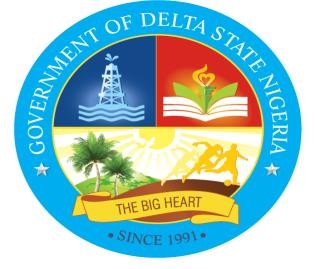  	DELTA STATE 	 APPROVED YEAR 2018 BUDGET. PUBLISHED BY: MINISTRY OF ECONOMIC PLANNING. SUMMARY OF  YEAR 2018 APPROVED BUDGET. DETAILS OF YEAR  2018 APPROVED REVENUE BUDGET. 12020700 - Earnings – General  - Non-Tax Rev12020719 - Other Earnings	02101 -           95,499,797DETAILS OF YEAR 2018 APPROVED PERSONNEL BUDGET. DETAILS OF YEAR 2018 APPROVED OVERHEAD. DETAILS OF YEAR 2018 APPROVED CAPITAL BUDGET. 	104 	 Delta State Government 2018 Approved Budget SummaryDelta State Government 2018 Approved Budget SummaryDelta State Government 2018 Approved Budget SummaryItem2018 Approved Budget2017Approved BudgetOpening BalanceRecurrent Revenue260,184,579,341229,620,757,854Statutory Allocation178,056,627,329148,939,012,121Net Derivation00VAT10,767,532,29710,515,786,230Internal Revenue71,360,419,71570,165,959,503Other Federation Acc00Recurrent Expenditu147,273,989,901158,013,660,828Personnel71,560,921,91080,494,281,276Social Benefits5,008,000,0005,008,000,000Overheads70,705,067,99172,511,379,552Transfer to Capital Ac112,910,589,44071,607,097,026Capital Receipts48,703,979,55664,836,282,623Grants02,250,000,000Loans48,703,979,55662,586,282,623Other Capital Receip00Capital Expenditure 161,614,568,997136,443,379,649Total Revenue (inclu308,888,558,898294,457,040,477Total Expenditure 308,888,558,898294,457,040,477Surplus / Deficit00Delta State Government 2018 Approved Budget - Revenue by Economic ClassificationDelta State Government 2018 Approved Budget - Revenue by Economic ClassificationDelta State Government 2018 Approved Budget - Revenue by Economic ClassificationDelta State Government 2018 Approved Budget - Revenue by Economic ClassificationDelta State Government 2018 Approved Budget - Revenue by Economic ClassificationCODEECONOMIC ECONOMIC ECONOMIC 2018 Approved Budget2017Approved Budget10000000RevenueRevenueRevenue308,888,558,897294,457,040,47711000000Government Share of Federation Accounts (FAAC)Government Share of Federation Accounts (FAAC)Government Share of Federation Accounts (FAAC)188,824,159,626159,454,798,35111010000Government Share Of FAACGovernment Share Of FAACGovernment Share Of FAAC188,824,159,626159,454,798,35111010100State Government of Statutory AllocationState Government of Statutory AllocationState Government of Statutory Allocation178,056,627,329148,939,012,12111010101Statutory AllocationStatutory AllocationStatutory Allocation178,056,627,329148,939,012,12111010102Oil/Gas DerivationOil/Gas DerivationOil/Gas Derivation0011010200Government Share Of VATGovernment Share Of VATGovernment Share Of VAT10,767,532,29710,515,786,23011010201Share of VATShare of VATShare of VAT10,767,532,29710,515,786,23012000000Independent Revenue (Internally Generated Revenue)Independent Revenue (Internally Generated Revenue)Independent Revenue (Internally Generated Revenue)71,360,419,71570,165,973,50312010000Tax RevenueTax RevenueTax Revenue56,036,633,53551,257,054,91512010000Personal TaxesPersonal TaxesPersonal Taxes55,717,957,43350,966,369,05512010101Personal Income Tax (PAYE)Personal Income Tax (PAYE)Personal Income Tax (PAYE)49,293,447,05245,085,300,94712010102Personal Income Tax (Self Employed Persons) Personal Income Tax (Self Employed Persons) Personal Income Tax (Self Employed Persons) 6,304,410,3815,881,068,10712010103D/S Internal Revenue Card Project  (Dsir  Card)D/S Internal Revenue Card Project  (Dsir  Card)D/S Internal Revenue Card Project  (Dsir  Card)100,000012010104Personal Income  Taxes(Others)Personal Income  Taxes(Others)90,000,000012010106Penalty For Offences & InterestPenalty For Offences & Interest30,000,000012010200Other TaxesOther Taxes318,676,103290,685,86012010202Lottery Tax/LicenceLottery Tax/Licence200,000012010203Property TaxProperty Tax12,000012010205Interest IncomeInterest Income10,737,3511,388,14212010206Capital Gain TaxesCapital Gain Taxes21,014,7017,263,71812010215Cattle TaxCattle Tax286,712,051282,034,00012020000Non-Tax RevenueNon-Tax Revenue15,323,786,18018,908,918,58912020100Licences GeneralLicences General941,289,1591,068,362,04012020116Pool Betting & Casino LicensesPool Betting & Casino Licenses5,253,6754,900,89112020118Motor Vehicle LicensesMotor Vehicle Licenses262,356,584257,500,00012020119Drivers LicensesDrivers Licenses120,759,812141,561,14912020120Patent Medicine & Drug Store LicensesPatent Medicine & Drug Store Licenses2,500,00022,500,00012020122Health Facilities Licenses1,903,0583,300,00012020125Games Licences853,0581,000,00012020132Waste Discharge & Disposal Permit539,132,396634,000,00012020139Accreditation Of Enviro. Conltant.02,000,00012020144Other Licenses8,530,5761,600,00012020400Fees – General9,847,259,17815,022,250,61512020403Effluent Discharge Fees38,847,84740,000,00012020405Fire Service Renewal Fees42,652,87950,000,00012020406Accomodation,	Food	ServicesEstablishment Registration FeesandTourism220,150,000012020412Forest Assessment Fees5,118,3466,000,00012020414Tree Felled Fees1,400,000012020418Contractors Registration Fees17,241,34020,000,00012020419Meat Inspection Fee9,520,12311,160,00012020420Livestock Services Fee4,800,0004,800,00012020421Registration of Cooperatives Fees8,530,5769,000,00012020422Registration of Patent Store/Chemists/Pharmcist FeeRegistration of Patent Store/Chemists/Pharmcist FeeRegistration of Patent Store/Chemists/Pharmcist Fee270,6123,850,00012020423Produce Inspection FeeProduce Inspection FeeProduce Inspection Fee17,914,20921,000,00012020424Veterinary Inspection FeeVeterinary Inspection FeeVeterinary Inspection Fee8,394,0879,840,00012020426Registration of Trado-Medical Practitioner FeeRegistration of Trado-Medical Practitioner FeeRegistration of Trado-Medical Practitioner Fee300,000300,00012020427Registration of Health Services FeeRegistration of Health Services FeeRegistration of Health Services Fee302,298,507303,000,00012020428Government Hospital Service FeeGovernment Hospital Service FeeGovernment Hospital Service Fee304,375,702303,390,00012020430Passenger Carriage FeePassenger Carriage FeePassenger Carriage Fee3,412,2302,496,00012020431Application fees for legal documentsApplication fees for legal documentsApplication fees for legal documents534,416,471873,970,00012020432Search FeeLands, Survey and Urban DevelopmentTransaction feesSearch FeeLands, Survey and Urban DevelopmentTransaction feesSearch FeeLands, Survey and Urban DevelopmentTransaction fees856,878,7316,150,00012020433Tender FeesTender FeesTender Fees112,094,440138,863,10012020434Day Care/Nurseries Registration FeeDay Care/Nurseries Registration FeeDay Care/Nurseries Registration Fee5,672,833200,00012020435School FeesSchool FeesSchool Fees4,298,440,05511,848,574,91512020436Other FeesOther FeesOther Fees3,054,530,1901,369,656,60012020500Fines – GeneralFines – GeneralFines – General489,514,462275,000,00012020505Fines/PenaltiesFines/PenaltiesFines/Penalties75,652,924140,000,00012020506High Court FinesHigh Court FinesHigh Court Fines597,1405,000,00012020507Customary Court Fines Customary Court Fines Customary Court Fines 200,000,000100,000,00012020510Other FinesOther FinesOther Fines213,264,39730,000,00012020700Earnings – General Earnings – General Earnings – General 3,324,634,3501,865,724,14112020701Earnings on Hire of Tractor3,582,842012020703Demurrage/Safekepping	of	brokenvehicles/watercrafts/vesselsdown51,183,45560,000,00012020712Earning From Use Of Govt Halls500,000500,00012020714Earnings From Medical Services2,132,6443,000,00012020715Earnings From Agricultural Produce6,711,63667,391,14112020716Earnings From Tourism/Culture/Arts Centres15,355,037500,00012020717Earnings From Guest Houses5,118,3466,000,00012020718Earnings From Commercial Activities681,599,875341,500,00012020719Other Earnings2,558,450,5151,386,833,00012020800Rent On Government Buildings – General104,094,676101,550,00012020803Rent On Govt Buildings1,535,5041,550,00012020806Rents On Govt Properties100,000,000100,000,00012020812Rent From Office Complex2,559,173012021000Repayments344,070,602268,990,00012021001Motor Vehicle Advances187,672,670100,000,00012021005Refunds General156,397,932168,990,00012021100Investment Income 132,772,565164,504,94512021102Dividend Received90,119,686114,504,94512021107Sales of Shares42,652,87950,000,00012021300Reimbursement8,530,57610,000,00012021305Federal Pensions and Gratuity8,530,57610,000,00012021400Miscellaneous Income131,620,612132,536,84912021402Overpayment refunded600,694012021403Voluntary Contri.by indiv.& organ.to revamp the economyVoluntary Contri.by indiv.& organ.to revamp the economy6,306012021405AUDIT FEESAUDIT FEES125,931,062132,536,84912021414Operating SurplusOperating Surplus5,082,550013000000Aid and Grants Aid and Grants 02,250,000,00013010000AidAid02,250,000,00013010100Domestic AidsDomestic Aids02,250,000,00013010101Current Domestic AidsCurrent Domestic Aids02,250,000,00014000000Capital Development Fund (CDF) ReceiptsCapital Development Fund (CDF) Receipts48,703,979,55657,377,908,38314030301Domestic Loans/ Borrowings From Financial InstitutionsDomestic Loans/ Borrowings From Financial Institutions48,703,979,55647,373,549,44314030202International Loans/ Borrowings From Other Government EntitiesInternational Loans/ Borrowings From Other Government Entities010,004,358,940Delta State Government  Approved Budget - Revenue by Administrative ClassificationDelta State Government  Approved Budget - Revenue by Administrative ClassificationDelta State Government  Approved Budget - Revenue by Administrative ClassificationDelta State Government  Approved Budget - Revenue by Administrative ClassificationCODEAdminstrative UnitAdminstrative Unit2018 Approved Budget2017Approved Budget010000000000Administration SectorAdministration Sector2,673,986,590882,615,282011100000000Governor’s OfficeGovernor’s Office1,973,247,344482,209,333011100100200Deputy Governor’s OfficeDeputy Governor’s Office117,061,15250,000,000011100400100Office of the Commissioner for Special Duties (DESOPOffice of the Commissioner for Special Duties (DESOP928,126,6570011100500100Office of the Commissioner for Special Duties MDGsOffice of the Commissioner for Special Duties MDGs9,530,5766,500,000011100900100Office of the Commissioner for Special Duties GovernOffice of the Commissioner for Special Duties Governm	892,084,174410,013,333011101200100Asaba International Airport Coordinating OfficeAsaba International Airport Coordinating Office26,444,78515,696,000011101300000Secretary to the State GovernmentSecretary to the State Government57,976,45565,820,000011101300100Secretary to the State Government HeadquartersSecretary to the State Government Headquarters733,630570,000011102100100Delta State Liaison Office AbujaDelta State Liaison Office Abuja2,644,4791,800,000011102100200Delta State Liaison Office LagosDelta State Liaison Office Lagos1,364,8921,600,000CODEAdminstrative Unit2018 Approved Budget2017Approved Budget011103500100Delta State Pension Bureau8,530,57610,000,000011104400200Delta State Fire Service42,652,87950,000,000011104500100Directorate of Establishment and Pension2,050,0001,850,000012300000000Ministry of Information508,737,065193,371,000012300100100Ministry of Information Main791,6370012300300100Delta State Broadcasting Services Asaba198,837,487122,371,000012300400100Delta Radio/Television Station Warri187,973,7620012305500100Delta State Printing and Publishing Co. Ltd121,134,17871,000,000014100000000Office of the Auditor General Local Government132,848,506139,834,949014100100100Office of the Auditor General Local Government132,848,506139,834,949014800000000Delta State Independent Electoral Commission1,177,2191,380,000014800100100Delta State Independent Electoral Commission1,177,2191,380,000020000000000Economic Sector298,977,732,152274,232,192,150021500000000Ministry of Agriculture & Natural Resources590,489,558264,418,141021500100100Ministry of Agriculture & Natural Resources Hqtrs590,489,558264,418,141022000000000Ministry of Finance294,207,770,955271,108,366,903022000100100Ministry of Finance Hqtrs59,793,807,01970,443,405,762022000700100Office of the Accountant General178,442,574,159149,336,217,732022000800100Board of Internal Revenue55,971,389,77751,328,743,408022200000000Ministry of Commerce and Industry573,375,114609,000,000022200100100Ministry of Commerce and Industry Hqtrs573,375,114609,000,000022800000000Directorate of Science and Technology102,000,000202,000,000022800100100Directorate of Science and Technology Hqtrs102,000,000202,000,000022900000000Directorate of Transport1,024,246,491551,740,000022900100100Directorate of Transport Hqtrs1,024,246,491551,740,000023100000000Ministry Of Energy10,413,8931,815,000023100100100Ministry of Energy Hqtrs10,413,8931,815,000023400000000Ministry of Works2,000,0000023400100100Ministry of Works Hqtrs2,000,0000023600000000Directorate of Culture and Tourism33,195,64032,150,000023600100100Directorate of Culture and Tourism Hqtrs33,195,64032,150,000025200000000Ministry of Water Resources125,305,759430,000,000025200100100Ministry of Water Resources Hqtrs125,305,759430,000,000025300000000Ministry of Housing100,000,000400,000,000025300100100Ministry of Housing Hqtrs100,000,000400,000,000026000000000Ministry of Lands, Survey & Urban Development2,208,934,743632,702,106026000100100Ministry of Lands, Survey & Urban Development Hqtrs2,149,394,601571,552,106026005300100Urban and Regional Planning Board29,000,68025,000,000026005500100Office of the Surveyor General30,539,46236,150,000030000000000Law and Justice Sector657,837,715578,563,470031800400100High Court of Justice369,486,000365,200,000031800400100High Court of Justice369,486,000365,200,000031800700100Customary Court of Appeal200,068,245120,080,000031800700100Customary Court of Appeal200,068,245120,080,000032600000000Ministry of Justice88,283,47093,283,470032600100100Ministry of Justice Hqtrs88,283,47093,283,470050000000000Social Sector13,158,004,88027,110,618,671051300000000Directorate of Youth Development1,876,7273,000,000051300100100Directorate of Youth Development Hqtr1,876,7273,000,000051400000000Ministry of Women Affairs, Community and Social Dev7,131,5615,700,000CODEAdminstrative Unit2018 Approved Budget2017Approved Budget051400100100Ministry of Women Affairs and Social Development Hq7,131,5615,700,000051700000000Education Ministries5,122,743,33612,101,186,915051700100100Ministry of Basic and Secondary Education534,911,614243,412,000051702100100Ministry of Higher Education4,587,831,72211,857,774,915052100000000Ministry of Health611,647,878636,340,000052100100100Ministry of Health Hqtrs611,647,878636,340,000053500000000Ministry of Environment810,182,519782,800,000053500100100Ministry of Environment Hqtrs796,926,400719,200,000053501600100Delta State Environmental Protection Agency13,256,11963,600,000053900000000Delta State Sports Commission20,714,30424,282,421053900100100Delta State Sports Commission20,714,30424,282,421055100000000Local Government and Chieftaincy 4,706,1152,000,000055100200100Directorate of Chieftaincy Affairs4,706,1152,000,000Delta State Government 2018 Approved Budget - Expenditure by Economic ClassificationDelta State Government 2018 Approved Budget - Expenditure by Economic ClassificationDelta State Government 2018 Approved Budget - Expenditure by Economic ClassificationDelta State Government 2018 Approved Budget - Expenditure by Economic ClassificationCODEECONOMIC 2018 Approved Budget2017Approved Budget20000000EXPENDITURE308,888,558,898294,457,040,47721000000Recurrent – Personnel Costs71,560,921,91072,528,281,28121010000Salaries and Wages – General64,960,921,91065,928,281,28121010100Salaries and Wages – General64,960,921,91065,928,281,28121010101Salary64,532,187,13965,499,546,51021010103Consolidated Revenue Charges428,734,771428,734,77121020000Allowances and Social Contribution6,600,000,0006,600,000,00021020200SOCIAL CONTRIBUTION6,600,000,0006,600,000,00021020201PENSION (10% GOVT CONTRIBUTION)6,600,000,0006,600,000,00022000000Other Recurrent Cost75,713,067,99182,471,279,55222010000Social Benefit5,008,000,0005,008,000,00022010100Social Benefit5,008,000,0005,008,000,00022010101Gratuity400,000,000400,000,00022010102Pension4,608,000,0004,608,000,00022020000Overhead Costs51,181,217,99137,583,529,55222020100Transport and Travelling General1,396,950,0001,396,950,00022020101Local Travel and Transport Training414,000,000414,000,00022020102Local Travel and Transport Others336,000,000336,000,00022020103International Travel and Transport Training460,000,000460,000,00022020104International Travel and Transport Others186,950,000186,950,00022020200Utilities General818,230,000584,230,00022020201Electricity Charges24,000,00024,000,00022020203Internet Access Charges39,700,00039,700,00022020209Other Utility Charges754,530,000520,530,00022020300Materials and Supplies General155,415,000135,415,00022020301Office Stationaries/Computer Consumables51,800,00051,800,00022020304Magazines and Periodicals1,800,0001,800,00022020305Printing of  Non Security Documents66,000,00046,000,00022020306Printing of  Security Documents18,650,00018,650,00022020312Other  Materials and Supplies17,165,00017,165,00022020400Maintenance Services General1,369,954,4001,347,854,40022020401Maintenance of Motor Vehicles138,000,000138,000,00022020402Maintenance of Office Furniture4,000,0000CODEECONOMIC ECONOMIC 2018 Approved Budget2017Approved Budget22020403Maintenance of Building ( Office )Maintenance of Building ( Office )308,744,400308,744,40022020404Maintenance of Building ( Residential )Maintenance of Building ( Residential )234,000,000234,000,00022020405Maintenance of Other InfrastructuresMaintenance of Other Infrastructures31,500,00031,500,00022020408Maintenance of Computer & IT EquipmentMaintenance of Computer & IT Equipment65,600,00048,000,00022020409Maintenance of Plants/ GeneratorsMaintenance of Plants/ Generators218,660,000218,660,00022020411Maintenance of Street LightingsMaintenance of Street Lightings19,350,00019,350,00022020413Other Maintenance Services Other Maintenance Services 350,100,000349,600,00022020500Training – GeneralTraining – General692,630,000592,630,00022020501Local Training – Course FeeLocal Training – Course Fee222,630,000222,630,00022020503Other Training MaterialsOther Training Materials470,000,000370,000,00022020600Other Services GeneralOther Services General7,723,687,5006,283,687,50022020601Security ServicesSecurity Services4,000,0004,000,00022020602Cleaning and Fumigation ServicesCleaning and Fumigation Services10,000,00010,000,00022020603Office Accommodation RentOffice Accommodation Rent500,000,000500,000,00022020604Residential Accommodation RentResidential Accommodation Rent9,687,5009,687,50022020605Security Vote (including operations)Security Vote (including operations)7,200,000,0005,760,000,00022020700Consulting and Professional Services GeneralConsulting and Professional Services General11,456,941,4719,577,609,47122020701Financial Consulting3,822,882,0002,442,000,00022020702Information Technology Consulting168,800,000148,800,00022020703Legal Services647,500,000426,250,00022020704Engineering Services75,000,00075,000,00022020709Research and Studies134,850,000134,850,00022020710Monitoring and Evaluation25,100,00025,100,00022020711Other Professional Services6,582,809,4716,325,609,47122020800Fuel and Lubricant General1,247,900,0001,247,900,00022020803Plant/Generator Fuel Cost827,900,000827,900,00022020805Other Fuel Cost420,000,000420,000,00022020900Financial General8,004,000,0001,204,000,00022020901Bank Charges400,000,000400,000,00022020902Interest on Overdraft7,600,000,000800,000,00022020903Insurance Charges & Premium4,000,0004,000,00022021000Miscellaneous General18,315,509,62015,213,253,18122021001Refreshment and Meals120,200,000114,500,00022021002Event Packages & Consumables2,052,103,4171,972,085,41722021003Honorarium and Sitting Allowance Payments238,173,439198,360,00022021004Publicity and Advertisements948,520,000617,820,00022021005Medical Expenses503,500,000350,360,00022021007Welfare Packages1,114,375,0001,114,375,00022021008Subscription to Professional Bodies 29,000,00029,000,00022021009Sporting Activities2,452,000,000557,500,00022021010Internal Examination Fees 215,200,000215,200,00022021011External Examination Fees 344,300,000344,300,00022021012Other Teaching & Laboratory Cost3,650,0003,650,00022021013Recruitment,	Appointment,	PromotionDisciplinary Expensesand78,000,00078,000,00022021014Annual Budget Preparation Expenses22,000,00022,000,00022021016Special Day Celebration237,475,000229,475,00022021017Other Miscellaneous Expenses9,957,012,7649,366,627,76422030000Loans and Advances380,000,000365,900,000CODEECONOMIC 2018 Approved Budget2017Approved Budget22030100Loans and Advances380,000,000365,900,00022030101Motor Vehicle Advance180,000,000165,900,00022030105Housing Advance200,000,000200,000,00022040000Grants and Contribution General8,793,850,0008,163,850,00022040100Local Grants and Contribution8,793,850,0008,163,850,00022040101Grants to other States – Recurrent4,100,000,0004,100,000,00022040103Grants to Local Governments – Recurrent120,000,000120,000,00022040104Grants to Local Governments – Capital3,000,000,0003,000,000,00022040105Grants	to	Government	Owned	Companies	–Recurrent421,100,000361,100,00022040109Grants to Communities/NGOs/FBOs/CBOs1,152,750,000582,750,00022050000Subsidies (General)50,000,00050,000,00022050100Subsidies to Government Owned Companies &Parastatals50,000,00050,000,00022050102Subsidy to Government Owned Schools50,000,00050,000,00022060000Public Debt Charges10,300,000,00031,300,000,00022060100Foreign Interest / Discount 300,000,000300,000,00022060102Foreign Interest / Discount  - Short Term Borrowings300,000,000300,000,00022060200Domestic Debt / Discounts10,000,000,00031,000,000,00022060202Domestic Debt / Discounts – Short Term Borrowing10,000,000,00031,000,000,00023000000Capital Expenditure161,614,568,997134,249,119,40423010000Fixed Assets Purchased48,482,625,57944,308,269,50223010100Purchase of Fixed Assets - General40,318,532,66039,554,441,56823010102Purchase of Office Buildings5,000,000023010103Purchase of Residential Buildings35,703,520023010105Purchase Of Motor Vehicles3,828,910,3702,355,491,56123010107Purchase Of Trucks500,000,000023010110Purchase Of Office Furniture/Fittings670,645,534572,976,41623010111Purchase Of Computers439,451,222380,303,45723010117Purchase Of Power Generating Set258,010,097178,718,60023010119Purchase Of Residential Furniture20,000,00020,000,00023010120Purchase Of Health/Medical Equipment599,050,000460,300,00023010121Purchase Of Fire Fighting Equipment201,302,021305,852,70023010123Purchase Of Library Books & Equipment169,810,11186,545,70023010124Purchase Of Sporting & Gaming Equipment1,410,000,000355,000,00023010126Purchase Of Security Equipment26,210,04438,639,50023020000Construction/Provision85,267,028,46859,861,586,89123020100Construction/Provision Of Fixed Assets – General5,813,916,1443,389,491,50023020101Construction/Provision Of Office Buildings3,868,876,6662,232,300,00023020102Construction/Provision Of Residential Buildings189,813,676110,993,50023020103Construction/Provision Of Electricity2,354,000,0003,035,000,00023020104Construction/Provision Of Housing261,403,23950,000,00023020105Construction/Provision Of Water Facilities1,372,950,350580,000,00023020106Construction/Provision Of Hospitals/Health Centres2,326,309,4061,713,213,00023020107Construction/Provision Of Public Schools12,671,343,1856,686,000,00023020109Construction/Provision Of Libraries424,604,488196,779,00023020110Construction/Provision Of Sporting Facilities316,000,000210,000,000CODEECONOMIC 2018 Approved Budget2017Approved Budget23020112Construction/Provision Of Roads51,664,099,35839,282,596,89123020114Construction/Provision Of Water Ways70,000,000023020116Construction/Provision Of Recreational Facilities635,800,000435,000,00023020117Construction/Provision Of Security Buildings5,711,9568,213,00023020119Construction Of Of Streets/Traffic Lights12,000,000023020120Construction Of Markets/Parks3,210,000,0001,755,000,00023020123Construction Of ICT Infrastructures70,200,000177,000,00023030000Rehabilitation/Repairs12,072,389,4057,830,694,90023030100Rehabilitation/Repairs Of Fixed Assets – General433,632,368368,249,00023030101Rehabilitation/Repairs Of Residential Buildings95,000,000150,000,00023030102Rehabilitation/Repairs - Electricity270,000,000609,000,00023030103Rehabilitation/Repairs - Housing689,546,697630,400,00023030104Rehabilitation/Repairs - Water Facilities310,000,000400,000,00023030105Rehabilitation/Repairs-Hospitals/Health Centres1,633,000,0001,803,000,00023030106Rehabilitation/Repairs - Public Schools5,362,000,0001,680,000,00023030109Rehabilitation/Repairs - Sporting Facilities243,500,000155,000,00023030111Rehabilitation/Repairs - Roads1,709,750,0001,430,000,00023030115Rehabilitation/Repairs - Recreational Facilities140,000,000110,000,00023030117Rehabilitation/Repairs – Security Buildings7,855,73110,000,00023030118Rehabilitation/Repairs - Office Buildings1,178,104,609485,045,90023040000Preservation Of The Environment1,550,000,000950,000,00023040100Preservation Of The Environment - General1,040,000,000600,000,00023040101Tree Planting70,000,000023040102Erosion & Flood Control440,000,000350,000,00023050000Other Capital Projects14,242,525,54521,298,568,11123050100Acquisition Of Non Tangible Assets9,702,943,6575,265,754,87423050101Research And Development1,354,509,406812,163,00023050102Computer Software Acquisition135,072,481111,632,90023050104Anniversaries/Celebrations50,000,000023050105Contigency3,000,000,0001,500,000,000Delta State Government 2018 Approved Budget - Total Expenditure by Administrative ClassificationDelta State Government 2018 Approved Budget - Total Expenditure by Administrative ClassificationDelta State Government 2018 Approved Budget - Total Expenditure by Administrative ClassificationDelta State Government 2018 Approved Budget - Total Expenditure by Administrative ClassificationCODEAdminstrative Unit2018 Approved Budget2017Approved Budget010000000000Administration Sector56,236,953,40751,122,375,926011100000000Governor’s Office23,173,470,08121,371,131,993011100100100Directorate of Government House16,529,169,60814,882,769,132011100100200Deputy Governor’s Office943,299,996943,299,996011100200100Directorate of Project Monitoring Governor’s Office32,000,0000011100300100Delta State Boundary Commission20,900,00020,900,000011100400100Delta State Capital Development Agency3,000,000,0003,023,000,000011100900100Office of the Commissioner for Special Duties Governm	33,100,00033,100,000011101000100Public Procurement Bureau1,415,000,4771,168,062,865011101100100Job Creation Office1,200,000,0001,300,000,000011101300100Secretary to the State Government Headquarters5,492,844,7814,873,166,444011101500100Office of the Former Governors23,123,421,00419,823,696,891CODEAdminstrative Unit2018 Approved Budget2017Approved Budget011101700100Directorate of Cabinet and Administration239,633,761239,350,735011102100100Delta State Liaison Office Abuja18,000,00018,000,000011102100200Delta State Liaison Office Lagos22,500,00022,500,000011103500100Delta State Pension Bureau11,693,217,59911,694,094,973011103600100Local Government Pension Bureau159,042,319157,100,000011103700100Muslim Pilgrims Board1,350,0001,350,000011103800100Christian Pilgrim Board1,350,0001,350,000011104400000Bureau of Special Duties Hqtrs939,047,588923,954,060011104400200Delta State Fire Service4,200,0004,200,000011104500100Directorate of Establishment and Pension424,069,417327,177,226011113300100Directorate of Multilateral and Liaison Office Abuja4,800,0004,800,000011113500100Directorate of Political and Security126,759,024139,983,262011200000000State Assembly7,725,314,7306,441,121,124011200300100State House of Assembly7,517,475,2396,238,441,677011200400100House of Assembly Commission207,839,491202,679,447012300000000Ministry of Information1,832,992,7511,532,863,437012300100100Ministry of Information Main1,131,435,257805,211,671012300300100Delta State Broadcasting Services Asaba491,946,225504,483,308012300400100Delta Radio/Television Station Warri3,000,0003,000,000012300500100Orientation and Communication21,047,02230,000,000012305500100Delta State Printing and Publishing Co. Ltd185,564,247190,168,458012500000000Office of the Head of Service 793,225,244746,820,250012500100100Office of the Head of Service793,225,244746,820,250014000000000Office of the Auditor General State314,743,202318,721,165014000100100Office of the Auditor General State314,743,202318,721,165014100000000Office of the Auditor General Local Government352,704,637319,004,231014100100100Office of the Auditor General Local Government352,704,637319,004,231014700000000Civil Service Commission198,536,912154,650,131014700100100Civil Service Commission198,536,912154,650,131014900000000Local Government Service Commission28,463,14928,522,358014900100100Local Government Service Commission28,463,14928,522,358014800000000Delta State Independent Electoral Commission692,384,9551,094,179,441014800100100Delta State Independent Electoral Commission692,384,9551,094,179,441020000000000Economic Sector101,602,091,83994,355,643,912021500000000Ministry of Agriculture & Natural Resources2,800,104,0561,826,066,999021500100100Ministry of Agriculture & Natural Resources Hqtrs2,643,862,8131,666,188,801021510200100Delta State Agriculture Development Programme139,096,424142,570,691021510300100Task Force on Communal Farm1,200,0001,200,000021510400100Tree Corps Unit1,200,0001,200,000021510500100Delta State Agric Procurement Agency11,144,81911,307,507021510600100Tractor Hire Agency3,600,0003,600,000022000000000Ministry of Finance40,282,208,90550,953,958,851022000100100Ministry of Finance Hqtrs12,597,510,8649,584,161,156022000200100Debt Management Office10,302,400,00031,302,400,000022000700100Office of the Accountant General13,200,426,4806,408,304,595022000800100Board of Internal Revenue4,181,871,5613,659,093,100022200000000Ministry of Commerce and Industry4,730,787,1872,712,311,346022200100100Ministry of Commerce and Industry Hqtrs4,730,787,1872,712,311,346022800000000Directorate of Science and Technology725,078,502395,734,736022800100100Directorate of Science and Technology Hqtrs725,078,502395,734,736CODEAdminstrative Unit2018 Approved Budget2017Approved Budget022900000000Directorate of Transport2,084,985,6031,370,817,864022900100100Directorate of Transport Hqtrs1,724,681,5911,001,900,929022900200100School of Marine Technology360,304,012368,916,935023100000000Ministry Of Energy1,403,157,0051,469,911,031023100100100Ministry of Energy Hqtrs1,143,894,9171,149,634,530023100300100Rural Development Agency259,262,088320,276,501023200000000Ministry of Oil and Gas411,649,543529,266,830023200100100Ministry of Oil and Gas Hqtrs411,649,543529,266,830023400000000Ministry of Works33,362,414,72122,764,406,339023400100100Ministry of Works Hqtrs33,362,414,72122,764,406,339023600000000Directorate of Culture and Tourism752,701,567753,844,556023600100100Directorate of Culture and Tourism Hqtrs580,891,104578,961,389023600400100Delta State Council of Arts and Culture106,390,665108,503,246023600500100Delta State Tourism Board65,419,79866,379,921023800000000Ministry of Economic Planning4,255,630,6513,733,280,240023800100100Ministry of Economic Planning Hqtrs4,255,630,6513,733,280,240025200000000Ministry of Water Resources2,329,139,8951,604,711,843025200100100Ministry of Water Resources Hqtrs1,875,686,3011,140,896,616025200200100Delta State Urban Water Board389,768,744398,716,661025200300100Delta State Rural Water Supply & Sanitation Agency 63,684,85065,098,566025300000000Ministry of Housing5,362,648,2772,580,885,852025300100100Ministry of Housing Hqtrs5,362,648,2772,580,885,852026000000000Ministry of Lands, Survey & Urban Development3,101,585,9273,660,447,425026000100100Ministry of Lands, Survey & Urban Development Hqtrs2,234,545,0622,347,446,538026005300100Urban and Regional Planning Board4,700,0004,700,000026005500100Office of the Surveyor General62,340,86563,800,887026005600100Ministry of Urban Renewal80,020,000,0001,249,200,000030000000000Law and Justice Sector8,076,736,5756,619,599,178031800100100Judiciary Service Commission112,815,554116,453,103031800100100Judiciary Service Commission112,815,554116,453,103031800400100High Court of Justice5,743,534,6244,477,812,836031800400100High Court of Justice5,743,534,6244,477,812,836031800700100Customary Court of Appeal2,071,902,3941,876,381,511031800700100Customary Court of Appeal2,071,902,3941,876,381,511032600000000Ministry of Justice148,484,003148,951,728032600100100Ministry of Justice Hqtrs148,484,003148,951,728040000000000Regional Sector28,013,600,00028,000,000,00004510000000DESOPADEC28,013,600,00028,000,000,000045100100100DESOPADEC28,013,600,00028,000,000,000050000000000Social Sector181,668,118,658149,853,364,177051300000000Directorate of Youth Development890,691,145849,280,662051300100100Directorate of Youth Development Hqtr890,691,145849,280,662051400000000Ministry of Women Affairs, Community and Social Dev779,025,147732,161,817051400100100Ministry of Women Affairs and Social Development Hq779,025,147732,161,817051700000000Education Ministries61,994,420,39550,907,077,908051700100100Ministry of Basic and Secondary Education25,121,396,51314,196,289,311051700800100State Library Board172,542,802176,828,515051701000100Agency for Adult & Non-Formal Education10,700,00010,700,000051701100100Board of Technical Education133,000,000133,000,000051701200100French Language School3,400,0003,400,000051702100100Ministry of Higher Education2,468,630,2311,470,359,211CODEAdminstrative Unit2018 Approved Budget2017Approved Budget051702100200Delta State University5,081,879,3665,207,286,529051702100300College of Education Warri1,694,984,3421,737,496,761051702100400College of Education Agbor1,984,229,2352,034,158,190051702100500Delta State Polytechnic Ozoro906,258,196928,546,868051702100600Delta State Polytechnic Oghara940,667,843963,838,813051702100700Delta State Polytechnic Ogwashi-Uku1,029,093,4771,054,531,771051702100800College of Physical Education Mosogar621,525,435636,513,267051702100900Institute of Continuing Education Asaba363,950,563373,018,526051705100100State Universal Besic Education Board (SUBEB) 476,386,092486,549,838051705200100Post Primary Education Board (PPEB) Hqtrs19,887,317,27720,395,545,925051705200200PPEB Zonal Offices10,200,00010,200,000051705600100Scholarship Board1,088,259,0231,088,814,383052100000000Ministry of Health18,963,642,73418,088,171,418052100100100Ministry of Health Hqtrs10,708,195,9959,810,178,865052110100100State Primary Health Care Development Agency216,000,00021,000,000052110200100Hospital Management Board Hqtrs8,006,686,7398,224,232,553052110300100Traditional Medicine Board8,600,0008,600,000052110400100School of Nursing Warri1,200,0001,200,000052110400200School of Nursing Agbor1,200,0001,200,000052110400300State School of Midwifery Asaba1,080,0001,080,000052110400400State School of Midwifery Sapele1,080,0001,080,000052110400500State School of Health Technology Ughelli18,400,00018,400,000052110400600State School of Nursing Eku1,200,0001,200,000053500000000Ministry of Environment2,234,061,2221,567,996,125053500100100Ministry of Environment Hqtrs1,953,909,1611,284,799,139053501600100Delta State Environmental Protection Agency12,148,65112,383,232053505300100Delta State Waste Management Board268,003,410270,813,754053900000000Delta State Sports Commission5,537,120,6852,405,234,036053900100100Delta State Sports Commission5,537,120,6852,405,234,036055100000000Local Government and Chieftaincy 435,098,001376,760,122055100100100Directorate of Local Government276,442,987217,501,133055100200100Directorate of Chieftaincy Affairs158,655,014159,258,989Contigency3,000,000,0001,500,000,000Delta State Government 2018 Approved Budget - Personnel Expenditure by Administrative ClassificationDelta State Government 2018 Approved Budget - Personnel Expenditure by Administrative ClassificationDelta State Government 2018 Approved Budget - Personnel Expenditure by Administrative ClassificationDelta State Government 2018 Approved Budget - Personnel Expenditure by Administrative ClassificationCODEAdminstrative Unit2018 Approved Budget2017Approved Budget010000000000Administration Sector11,741,521,89311,701,150,578011100000000Governor’s Office1,123,944,7231,120,763,819011100100100Directorate of Government House843,083,430864,700,954011101000100Public Procurement Bureau280,861,293256,062,865011101300100Secretary to the State Government Headquarters2,022,349,8652,074,204,990011101700100Directorate of Cabinet and Administration140,059,467143,650,735011103500100Delta State Pension Bureau11,642,217,59911,643,094,973011104400000Bureau of Special Duties Hqtrs257,387,383263,987,060011104500100Directorate of Establishment and Pension121,204,543124,312,352011113500100Directorate of Political and Security67,648,68069,383,262011200000000State Assembly1,804,307,2351,690,414,010011200300100State House of Assembly1,715,071,8191,599,134,563CODEAdminstrative Unit2018 Approved Budget2017Approved Budget011200400100House of Assembly Commission89,235,41691,279,447012300000000Ministry of Information910,273,101933,613,437012300100100Ministry of Information Main241,762,629247,961,671012300300100Delta State Broadcasting Services Asaba488,946,225501,483,308012305500100Delta State Printing and Publishing Co. Ltd179,564,247184,168,458012500000000Office of the Head of Service 202,605,244207,800,250012500100100Office of the Head of Service202,605,244207,800,250014000000000Office of the Auditor General State168,243,202172,221,165014000100100Office of the Auditor General State168,243,202172,221,165014100000000Office of the Auditor General Local Government176,304,637180,703,281014100100100Office of the Auditor General Local Government176,304,637180,703,281014700000000Civil Service Commission56,715,87858,170,131014700100100Civil Service Commission56,715,87858,170,131014900000000Local Government Service Commission2,309,1492,368,358014900100100Local Government Service Commission2,309,1492,368,358014800000000Delta State Independent Electoral Commission171,384,955175,779,441014800100100Delta State Independent Electoral Commission171,384,955175,779,441020000000000Economic Sector6,055,634,7715,900,124,203021500000000Ministry of Agriculture & Natural Resources1,091,382,8241,119,366,999021500100100Ministry of Agriculture & Natural Resources Hqtrs949,541,581973,888,801021510200100Delta State Agriculture Development Programme135,496,424138,970,691021510500100Delta State Agric Procurement Agency6,344,8196,507,507022000000000Ministry of Finance1,387,877,4341,375,509,380022000100100Ministry of Finance Hqtrs98,759,393101,291,685022000700100Office of the Accountant General307,246,480315,124,595022000800100Board of Internal Revenue981,871,561959,093,100022200000000Ministry of Commerce and Industry293,442,187300,966,346022200100100Ministry of Commerce and Industry Hqtrs293,442,187300,966,346022800000000Directorate of Science and Technology94,958,50284,564,736022800100100Directorate of Science and Technology Hqtrs94,958,50284,564,736022900000000Directorate of Transport1,000,708,667776,367,864022900100100Directorate of Transport Hqtrs664,804,655431,850,929022900200100School of Marine Technology335,904,012344,516,935023100000000Ministry Of Energy263,407,005270,161,031023100100100Ministry of Energy Hqtrs223,844,917229,584,530023100300100Rural Development Agency39,562,08840,576,501023200000000Ministry of Oil and Gas47,742,65948,966,830023200100100Ministry of Oil and Gas Hqtrs47,742,65948,966,830023400000000Ministry of Works255,943,681262,506,339023400100100Ministry of Works Hqtrs255,943,681262,506,339023600000000Directorate of Culture and Tourism264,926,567271,719,556023600100100Directorate of Culture and Tourism Hqtrs145,091,104148,811,389023600400100Delta State Council of Arts and Culture82,390,66584,503,246023600500100Delta State Tourism Board37,444,79838,404,921023800000000Ministry of Economic Planning217,213,989222,783,578023800100100Ministry of Economic Planning Hqtrs217,213,989222,783,578025200000000Ministry of Water Resources626,805,955642,877,903025200100100Ministry of Water Resources Hqtrs222,702,301228,412,616025200200100Delta State Urban Water Board348,968,744357,916,661025200300100Delta State Rural Water Supply & Sanitation Agency 55,134,91056,548,626CODEAdminstrative Unit2018 Approved Budget2017Approved Budget025300000000Ministry of Housing204,626,874209,873,716025300100100Ministry of Housing Hqtrs204,626,874209,873,716026000000000Ministry of Lands, Survey & Urban Development306,598,427314,459,925026000100100Ministry of Lands, Survey & Urban Development Hqtrs249,657,562256,059,038026005500100Office of the Surveyor General56,940,86558,400,887030000000000Law and Justice Sector4,441,562,4234,545,157,450031800100100Judiciary Service Commission52,606,68353,603,103031800100100Judiciary Service Commission52,606,68353,603,103031800400100High Court of Justice2,892,739,6052,958,222,836031800400100High Court of Justice2,892,739,6052,958,222,836031800700100Customary Court of Appeal1,496,216,1351,533,331,511031800700100Customary Court of Appeal1,496,216,1351,533,331,511050000000000Social Sector94,409,538,11096,461,064,728051300000000Directorate of Youth Development159,491,145163,580,662051300100100Directorate of Youth Development Hqtr159,491,145163,580,662051400000000Ministry of Women Affairs, Community and Social Dev216,125,147221,666,817051400100100Ministry of Women Affairs and Social Development Hq216,125,147221,666,817051700000000Education Ministries33,481,527,23434,340,027,932051700100100Ministry of Basic and Secondary Education730,703,352749,439,335051700800100State Library Board167,142,802171,428,515051702100100Ministry of Higher Education145,430,231149,159,211051702100200Delta State University4,890,879,3665,016,286,529051702100300College of Education Warri1,657,984,3421,700,496,761051702100400College of Education Agbor1,947,229,2351,997,158,190051702100500Delta State Polytechnic Ozoro869,258,196891,546,868051702100600Delta State Polytechnic Oghara903,667,843926,838,813051702100700Delta State Polytechnic Ogwashi-Uku992,093,4771,017,531,771051702100800College of Physical Education Mosogar584,525,435599,513,267051702100900Institute of Continuing Education Asaba353,650,563362,718,526051705100100State Universal Besic Education Board (SUBEB) 396,386,092406,549,838051705200100Post Primary Education Board (PPEB) Hqtrs19,820,917,27720,329,145,925051705600100Scholarship Board21,659,02322,214,383052100000000Ministry of Health11,987,914,62812,110,681,670052100100100Ministry of Health Hqtrs3,908,627,8894,008,849,117052110100100State Primary Health Care Development Agency180,000,0000052110200100Hospital Management Board Hqtrs7,899,286,7398,101,832,553053500000000Ministry of Environment348,461,222357,396,125053500100100Ministry of Environment Hqtrs229,709,161235,599,139053501600100Delta State Environmental Protection Agency9,148,6519,383,232053505300100Delta State Waste Management Board109,603,410112,413,754053900000000Delta State Sports Commission883,090,685905,734,036053900100100Delta State Sports Commission883,090,685905,734,036055100000000Local Government and Chieftaincy 128,158,994131,445,122055100100100Directorate of Local Government104,603,980107,286,133055100200100Directorate of Chieftaincy Affairs23,555,01424,158,989Delta State Government 2018 Approved Budget - Overhead Expenditure by Administrative ClassificationDelta State Government 2018 Approved Budget - Overhead Expenditure by Administrative ClassificationDelta State Government 2018 Approved Budget - Overhead Expenditure by Administrative ClassificationDelta State Government 2018 Approved Budget - Overhead Expenditure by Administrative ClassificationCODEAdminstrative Unit2018 Approved Budget2017Approved Budget010000000000Administration Sector18,862,505,51016,610,149,071011100000000Governor’s Office11,415,394,6139,417,376,613011100100100Directorate of Government House10,505,594,6178,601,576,617011100100200Deputy Governor’s Office749,799,996749,799,996011100200100Directorate of Project Monitoring Governor’s Office32,000,0000011100300100Delta State Boundary Commission20,900,00020,900,000011100900100Office of the Commissioner for Special Duties Governm	33,100,00033,100,000011101000100Public Procurement Bureau74,000,00012,000,000011101300100Secretary to the State Government Headquarters2,270,494,9161,770,494,916011101700100Directorate of Cabinet and Administration88,700,00088,700,000011102100100Delta State Liaison Office Abuja18,000,00018,000,000011102100200Delta State Liaison Office Lagos22,500,00022,500,000011103500100Delta State Pension Bureau28,900,00028,900,000011103600100Local Government Pension Bureau140,100,000140,100,000011103700100Muslim Pilgrims Board1,350,0001,350,000011103800100Christian Pilgrim Board1,350,0001,350,000011104400000Bureau of Special Duties Hqtrs324,000,000254,000,000011104400200Delta State Fire Service4,200,0004,200,000011104500100Directorate of Establishment and Pension248,850,000148,850,000011113300100Directorate of Multilateral and Liaison Office Abuja4,800,0004,800,000011113500100Directorate of Political and Security32,100,00032,100,000011200000000State Assembly4,086,438,4394,031,900,000011200300100State House of Assembly3,992,038,4393,937,500,000011200400100House of Assembly Commission94,400,00094,400,000012300000000Ministry of Information477,600,000287,600,000012300100100Ministry of Information Main465,600,000275,600,000012300300100Delta State Broadcasting Services Asaba3,000,0003,000,000012300400100Delta Radio/Television Station Warri3,000,0003,000,000012305500100Delta State Printing and Publishing Co. Ltd6,000,0006,000,000012500000000Office of the Head of Service 539,620,000488,020,000012500100100Office of the Head of Service539,620,000488,020,000014000000000Office of the Auditor General State71,500,00070,500,000014000100100Office of the Auditor General State71,500,00070,500,000014100000000Office of the Auditor General Local Government66,400,00065,400,000014100100100Office of the Auditor General Local Government66,400,00065,400,000014700000000Civil Service Commission107,880,00076,680,000014700100100Civil Service Commission107,880,00076,680,000014900000000Local Government Service Commission6,000,0006,000,000014900100100Local Government Service Commission6,000,0006,000,000014800000000Delta State Independent Electoral Commission499,000,000909,000,000014800100100Delta State Independent Electoral Commission499,000,000909,000,000020000000000Economic Sector38,862,780,04750,964,978,047021500000000Ministry of Agriculture & Natural Resources34,700,00034,700,000021500100100Ministry of Agriculture & Natural Resources Hqtrs20,300,00020,300,000021510200100Delta State Agriculture Development Programme3,600,0003,600,000021510300100Task Force on Communal Farm1,200,0001,200,000021510400100Tree Corps Unit1,200,0001,200,000021510500100Delta State Agric Procurement Agency4,800,0004,800,000021510600100Tractor Hire Agency3,600,0003,600,000CODEAdminstrative Unit2018 Approved Budget2017Approved Budget022000000000Ministry of Finance36,120,331,47148,335,449,471022000100100Ministry of Finance Hqtrs10,024,751,4718,439,869,471022000200100Debt Management Office10,302,400,00031,302,400,000022000700100Office of the Accountant General12,893,180,0006,093,180,000022000800100Board of Internal Revenue2,900,000,0002,500,000,000022200000000Ministry of Commerce and Industry37,350,00037,350,000022200100100Ministry of Commerce and Industry Hqtrs37,350,00037,350,000022800000000Directorate of Science and Technology30,120,00024,120,000022800100100Directorate of Science and Technology Hqtrs30,120,00024,120,000022900000000Directorate of Transport83,750,00044,750,000022900100100Directorate of Transport Hqtrs59,350,00020,350,000022900200100School of Marine Technology24,400,00024,400,000023100000000Ministry Of Energy949,750,000949,750,000023100100100Ministry of Energy Hqtrs920,050,000920,050,000023100300100Rural Development Agency29,700,00029,700,000023200000000Ministry of Oil and Gas97,800,00097,800,000023200100100Ministry of Oil and Gas Hqtrs97,800,00097,800,000023400000000Ministry of Works31,400,00031,400,000023400100100Ministry of Works Hqtrs31,400,00031,400,000023600000000Directorate of Culture and Tourism102,775,000102,775,000023600100100Directorate of Culture and Tourism Hqtrs50,800,00050,800,000023600400100Delta State Council of Arts and Culture24,000,00024,000,000023600500100Delta State Tourism Board27,975,00027,975,000023800000000Ministry of Economic Planning680,670,000612,750,000023800100100Ministry of Economic Planning Hqtrs680,670,000612,750,000025200000000Ministry of Water Resources67,333,94067,333,940025200100100Ministry of Water Resources Hqtrs17,984,00017,984,000025200200100Delta State Urban Water Board40,800,00040,800,000025200300100Delta State Rural Water Supply & Sanitation Agency 8,549,9408,549,940025300000000Ministry of Housing61,312,13661,312,136025300100100Ministry of Housing Hqtrs61,312,13661,312,136026000000000Ministry of Lands, Survey & Urban Development565,487,500565,487,500026000100100Ministry of Lands, Survey & Urban Development Hqtrs555,387,500555,387,500026005300100Urban and Regional Planning Board4,700,0004,700,000026005500100Office of the Surveyor General5,400,0005,400,000030000000000Law and Justice Sector1,749,465,0001,029,340,000031800100100Judiciary Service Commission44,000,00044,500,000031800100100Judiciary Service Commission44,000,00044,500,000031800400100High Court of Justice1,587,965,000867,590,000031800400100High Court of Justice1,587,965,000867,590,000031800700100Customary Court of Appeal117,500,000117,250,000031800700100Customary Court of Appeal117,500,000117,250,000040000000000Regional Sector13,600,000004510000000DESOPADEC13,600,0000045100100100DESOPADEC13,600,0000050000000000Social Sector19,248,089,95215,202,279,952051300000000Directorate of Youth Development99,500,00079,000,000051300100100Directorate of Youth Development Hqtr99,500,00079,000,000051400000000Ministry of Women Affairs, Community and Social Dev201,900,000159,495,000051400100100Ministry of Women Affairs and Social Development Hq201,900,000159,495,000CODEAdminstrative Unit2018 Approved Budget2017Approved Budget051700000000Education Ministries5,972,049,9765,912,049,976051700100100Ministry of Basic and Secondary Education4,150,849,9764,090,849,976051700800100State Library Board5,400,0005,400,000051701000100Agency for Adult & Non-Formal Education10,700,00010,700,000051701100100Board of Technical Education133,000,000133,000,000051701200100French Language School3,400,0003,400,000051702100100Ministry of Higher Education22,200,00022,200,000051702100200Delta State University191,000,000191,000,000051702100300College of Education Warri37,000,00037,000,000051702100400College of Education Agbor37,000,00037,000,000051702100500Delta State Polytechnic Ozoro37,000,00037,000,000051702100600Delta State Polytechnic Oghara37,000,00037,000,000051702100700Delta State Polytechnic Ogwashi-Uku37,000,00037,000,000051702100800College of Physical Education Mosogar37,000,00037,000,000051702100900Institute of Continuing Education Asaba10,300,00010,300,000051705100100State Universal Besic Education Board (SUBEB) 80,000,00080,000,000051705200100Post Primary Education Board (PPEB) Hqtrs66,400,00066,400,000051705200200PPEB Zonal Offices10,200,00010,200,000051705600100Scholarship Board1,066,600,0001,066,600,000052100000000Ministry of Health310,960,000310,960,000052100100100Ministry of Health Hqtrs134,800,000134,800,000052110100100State Primary Health Care Development Agency36,000,00021,000,000052110200100Hospital Management Board Hqtrs107,400,000122,400,000052110300100Traditional Medicine Board8,600,0008,600,000052110400100School of Nursing Warri1,200,0001,200,000052110400200School of Nursing Agbor1,200,0001,200,000052110400300State School of Midwifery Asaba1,080,0001,080,000052110400400State School of Midwifery Sapele1,080,0001,080,000052110400500State School of Health Technology Ughelli18,400,00018,400,000052110400600State School of Nursing Eku1,200,0001,200,000053500000000Ministry of Environment235,600,000235,600,000053500100100Ministry of Environment Hqtrs74,200,00074,200,000053501600100Delta State Environmental Protection Agency3,000,0003,000,000053505300100Delta State Waste Management Board158,400,000158,400,000053900000000Delta State Sports Commission2,663,000,000763,000,000053900100100Delta State Sports Commission2,663,000,000763,000,000055100000000Local Government and Chieftaincy 141,035,000141,035,000055100100100Directorate of Local Government19,235,00019,235,000055100200100Directorate of Chieftaincy Affairs121,800,000121,800,000Delta State Government 2018 Approved Budget - Capital Expenditure by Administrative ClassificationDelta State Government 2018 Approved Budget - Capital Expenditure by Administrative ClassificationDelta State Government 2018 Approved Budget - Capital Expenditure by Administrative ClassificationDelta State Government 2018 Approved Budget - Capital Expenditure by Administrative ClassificationCODEAdminstrative Unit2018 Approved Budget2017Approved Budget010000000000Administration Sector25,632,926,00522,811,076,277011100000000Governor’s Office10,634,130,74510,832,991,561011100100100Directorate of Government House5,180,491,5615,416,491,561011100100200Deputy Governor’s Office193,500,000193,500,000011100400100Office of the Commissioner for Special Duties (DESOP3,000,000,0003,023,000,000011101000100Public Procurement Bureau1,060,139,184900,000,000011101100100Job Creation Office1,200,000,0001,300,000,000CODEAdminstrative Unit2018 Approved Budget2017Approved Budget011101300100Secretary to the State Government Headquarters1,200,000,0001,028,466,538011101500100Office of the Former Governors23,123,421,00419,823,696,891011101700100Directorate of Cabinet and Administration10,874,2947,000,000011103500100Delta State Pension Bureau22,100,00022,100,000011103600100Local Government Pension Bureau18,942,31917,000,000011104400000Bureau of Special Duties Hqtrs357,660,205405,967,000011104500100Directorate of Establishment and Pension54,014,87454,014,874011113500100Directorate of Political and Security27,010,34438,500,000011200000000State Assembly1,834,569,056718,807,114011200300100State House of Assembly1,810,364,981701,807,114011200400100House of Assembly Commission24,204,07517,000,000012300000000Ministry of Information445,119,650311,650,000012300100100Ministry of Information Main424,072,628281,650,000012300500100Orientation and Communication21,047,02230,000,000012500000000Office of the Head of Service 51,000,00051,000,000012500100100Office of the Head of Service51,000,00051,000,000014000000000Office of the Auditor General State75,000,00076,000,000014000100100Office of the Auditor General State75,000,00076,000,000014100000000Office of the Auditor General Local Government110,000,00072,900,950014100100100Office of the Auditor General Local Government110,000,00072,900,950014700000000Civil Service Commission33,941,03419,800,000014700100100Civil Service Commission33,941,03419,800,000014900000000Local Government Service Commission20,154,00020,154,000014900100100Local Government Service Commission20,154,00020,154,000014800000000Delta State Independent Electoral Commission22,000,0009,400,000014800100100Delta State Independent Electoral Commission22,000,0009,400,000020000000000Economic Sector56,683,677,02137,490,541,662021500000000Ministry of Agriculture & Natural Resources1,674,021,232672,000,000021500100100Ministry of Agriculture & Natural Resources Hqtrs1,674,021,232672,000,000022000000000Ministry of Finance2,774,000,0001,243,000,000022000100100Ministry of Finance Hqtrs2,474,000,0001,043,000,000022000800100Board of Internal Revenue300,000,000200,000,000022200000000Ministry of Commerce and Industry4,399,995,0002,373,995,000022200100100Ministry of Commerce and Industry Hqtrs4,399,995,0002,373,995,000022800000000Directorate of Science and Technology600,000,000287,050,000022800100100Directorate of Science and Technology Hqtrs600,000,000287,050,000022900000000Directorate of Transport1,000,526,936549,700,000022900100100Directorate of Transport Hqtrs1,000,526,936549,700,000023100000000Ministry Of Energy190,000,000250,000,000023100300100Rural Development Agency190,000,000250,000,000023200000000Ministry of Oil and Gas266,106,884382,500,000023200100100Ministry of Oil and Gas Hqtrs266,106,884382,500,000023400000000Ministry of Works33,075,071,04022,470,500,000023400100100Ministry of Works Hqtrs33,075,071,04022,470,500,000023600000000Directorate of Culture and Tourism385,000,000379,350,000023600100100Directorate of Culture and Tourism Hqtrs385,000,000379,350,000023800000000Ministry of Economic Planning3,357,746,6622,897,746,662023800100100Ministry of Economic Planning Hqtrs3,357,746,6622,897,746,662025200000000Ministry of Water Resources1,635,000,000894,500,000025200100100Ministry of Water Resources Hqtrs1,635,000,000894,500,000CODEAdminstrative UnitAdminstrative UnitAdminstrative Unit2018 Approved Budget2017Approved Budget025300000000Ministry of HousingMinistry of HousingMinistry of Housing5,096,709,2672,309,700,000025300100100Ministry of Housing HqtrsMinistry of Housing HqtrsMinistry of Housing Hqtrs5,096,709,2672,309,700,000026000000000Ministry of Lands, Survey & Urban DevelopmentMinistry of Lands, Survey & Urban DevelopmentMinistry of Lands, Survey & Urban Development2,229,500,0002,780,500,000026000100100Ministry of Lands, Survey & Urban Development HqtrsMinistry of Lands, Survey & Urban Development HqtrsMinistry of Lands, Survey & Urban Development Hqtrs1,429,500,0001,536,000,000026005300100Urban and Regional Planning BoardUrban and Regional Planning BoardUrban and Regional Planning Board800,000,0001,244,500,000030000000000Law and Justice SectorLaw and Justice SectorLaw and Justice Sector1,885,709,1521,045,101,728031800100100Judiciary Service CommissionJudiciary Service CommissionJudiciary Service Commission16,208,87118,350,000031800100100Judiciary Service CommissionJudiciary Service CommissionJudiciary Service Commission16,208,87118,350,000031800400100High Court of JusticeHigh Court of JusticeHigh Court of Justice1,262,830,019652,000,000031800400100High Court of JusticeHigh Court of JusticeHigh Court of Justice1,262,830,019652,000,000031800700100Customary Court of AppealCustomary Court of AppealCustomary Court of Appeal458,186,259225,800,000031800700100Customary Court of AppealCustomary Court of AppealCustomary Court of Appeal458,186,259225,800,000032600000000Ministry of JusticeMinistry of JusticeMinistry of Justice148,484,003148,951,728032600100100Ministry of Justice HqtrsMinistry of Justice HqtrsMinistry of Justice Hqtrs148,484,003148,951,728040000000000Regional SectorRegional SectorRegional Sector28,000,000,00028,000,000,00004510000000DESOPADECDESOPADECDESOPADEC28,000,000,00028,000,000,000045100100100DESOPADECDESOPADECDESOPADEC28,000,000,00028,000,000,000050000000000Social SectorSocial SectorSocial Sector68,010,490,59638,190,019,497051300000000Directorate of Youth DevelopmentDirectorate of Youth DevelopmentDirectorate of Youth Development631,700,000606,700,000051300100100Directorate of Youth Development HqtrDirectorate of Youth Development HqtrDirectorate of Youth Development Hqtr631,700,000606,700,000051400000000Ministry of Women Affairs, Community and Social DevMinistry of Women Affairs, Community and Social DevMinistry of Women Affairs, Community and Social Dev361,000,000351,000,000051400100100Ministry of Women Affairs and Social Development HqMinistry of Women Affairs and Social Development HqMinistry of Women Affairs and Social Development Hq361,000,000351,000,000051700000000Education MinistriesEducation MinistriesEducation Ministries22,540,843,18510,655,000,000051700100100Ministry of Basic and Secondary EducationMinistry of Basic and Secondary EducationMinistry of Basic and Secondary Education20,239,843,1859,356,000,000051702100100Ministry of Higher EducationMinistry of Higher EducationMinistry of Higher Education2,301,000,0001,299,000,000052100000000Ministry of HealthMinistry of HealthMinistry of Health6,664,768,1065,666,529,748052100100100Ministry of Health HqtrsMinistry of Health HqtrsMinistry of Health Hqtrs6,664,768,1065,666,529,748053500000000Ministry of EnvironmentMinistry of EnvironmentMinistry of Environment1,650,000,000975,000,000053500100100Ministry of Environment HqtrsMinistry of Environment HqtrsMinistry of Environment Hqtrs1,650,000,000975,000,000053900000000Delta State Sports CommissionDelta State Sports CommissionDelta State Sports Commission1,991,030,000736,500,000053900100100Delta State Sports CommissionDelta State Sports CommissionDelta State Sports Commission1,991,030,000736,500,000055100000000Local Government and Chieftaincy Local Government and Chieftaincy Local Government and Chieftaincy 165,904,007104,280,000055100100100Directorate of Local GovernmentDirectorate of Local GovernmentDirectorate of Local Government152,604,00790,980,000055100200100Directorate of Chieftaincy AffairsDirectorate of Chieftaincy AffairsDirectorate of Chieftaincy Affairs13,300,00013,300,000ContigencyContigencyContigency3,000,000,0001,500,000,000Delta State Government 2018 Approved Budget - Total Expenditure by Functional ClassificationDelta State Government 2018 Approved Budget - Total Expenditure by Functional ClassificationDelta State Government 2018 Approved Budget - Total Expenditure by Functional ClassificationDelta State Government 2018 Approved Budget - Total Expenditure by Functional ClassificationDelta State Government 2018 Approved Budget - Total Expenditure by Functional ClassificationDelta State Government 2018 Approved Budget - Total Expenditure by Functional ClassificationCODEFUNCTIONFUNCTIONFUNCTION2018 Approved Budget2017Approved Budget701General Public ServiceGeneral Public ServiceGeneral Public Service93,688,159,268101,548,482,9427011Executive & Legislative Organ, Financial Affairs and External AffairsExecutive & Legislative Organ, Financial Affairs and External AffairsExecutive & Legislative Organ, Financial Affairs and External Affairs80,274,453,84289,325,509,40970111Executive Organ and Legislative OrgansExecutive Organ and Legislative OrgansExecutive Organ and Legislative Organs56,814,844,93774,700,249,60870112Financial and Fiscal AffairsFinancial and Fiscal AffairsFinancial and Fiscal Affairs23,459,608,90514,625,259,8017013General ServicesGeneral ServicesGeneral Services6,808,205,4265,616,973,53370131General Personnel ServicesGeneral Personnel ServicesGeneral Personnel Services560,406,599579,567,00070133Other General ServicesOther General ServicesOther General Services6,247,798,8275,037,406,5337014Basic ResearchBasic ResearchBasic Research5,500,0006,000,00070140Basic ResearchBasic ResearchBasic Research5,500,0006,000,000CODEFUNCTIONFUNCTIONFUNCTION2018 Approved Budget2017Approved Budget7018Transfer	of a General Character	betweenDifferent Levels of GovernmentTransfer	of a General Character	betweenDifferent Levels of GovernmentTransfer	of a General Character	betweenDifferent Levels of Government6,600,000,0006,600,000,00070180Transfer of a General Character between DifferentLevels of GovernmentTransfer of a General Character between DifferentLevels of GovernmentTransfer of a General Character between DifferentLevels of Government6,600,000,0006,600,000,000703Public Order and SafetyPublic Order and SafetyPublic Order and Safety7,093,743,7016,035,997,4507031Police ServicesPolice ServicesPolice Services5,000,0005,000,00070310State Expenditure to Support Police ServicesState Expenditure to Support Police ServicesState Expenditure to Support Police Services5,000,0005,000,0007032Fire Protection ServicesFire Protection ServicesFire Protection Services4,200,0004,200,00070320Fire Protection ServicesFire Protection ServicesFire Protection Services4,200,0004,200,0007033Justice & Law CourtsJustice & Law CourtsJustice & Law Courts7,084,543,7016,026,797,45070330Justice & Law CourtsJustice & Law CourtsJustice & Law Courts7,084,543,7016,026,797,450704Economic AffairsEconomic AffairsEconomic Affairs108,654,747,81088,616,541,2377041General Economic,	Commercial	and	LabourAffairsGeneral Economic,	Commercial	and	LabourAffairsGeneral Economic,	Commercial	and	LabourAffairs38,778,034,22134,411,838,97270411General Economic and Commercial AffairsGeneral Economic and Commercial AffairsGeneral Economic and Commercial Affairs38,704,034,22134,399,838,97270412General Labour AffairsGeneral Labour AffairsGeneral Labour Affairs74,000,00012,000,0007042Agriculture, Forestry, Fishing and HuntingAgriculture, Forestry, Fishing and HuntingAgriculture, Forestry, Fishing and Hunting2,790,104,0561,816,066,99970421AgricultureAgricultureAgriculture2,790,104,0561,816,066,9997043Fuel and EnergyFuel and EnergyFuel and Energy3,966,899,6644,962,877,86170435ElectricityElectricityElectricity3,919,157,0054,913,911,03170436Non Electricity EnergyNon Electricity EnergyNon Electricity Energy47,742,65948,966,8307044Mining, Manufacturing and ConstructionMining, Manufacturing and ConstructionMining, Manufacturing and Construction5,614,400,0003,187,900,00070441State Support to Mining Resources mineral fuelsotherthan97,800,00097,800,00070443Construction5,516,600,0003,090,100,0007045Transport50,770,153,37038,081,513,82670451Road Transport50,409,849,35837,712,596,89170452Water Transport360,304,012368,916,9357046Communication 3,000,0003,000,00070460Communication3,000,0003,000,0007047Other Industries65,419,79866,379,92170473Tourism65,419,79866,379,9217048R&D Economic Affairs400,738,833390,637,64070481R&D General Economic, CommercialAffairsand Labourand Labour275,660,331281,952,90470486R&D Communication12,120,00012,120,00070487R&D Other Industries112,958,50296,564,7367049Economic Affairs N. E. C6,265,997,8685,696,326,01870490Economic Affairs N. E. C6,265,997,8685,696,326,018705Environmental Protection2,204,061,2221,542,996,1257051Waste Management498,003,410590,813,75470510Waste Management498,003,410590,813,7547055R&D Environmental Protection15,000,000070550R&D Environmental Protection15,000,00007056Environmental Protection N.E.C.1,691,057,812952,182,37170560Environmental Protection N.E.C.1,691,057,812952,182,371706Housing and Community Amenities5,416,633,1272,636,284,4187061Housing Development5,352,948,2772,571,185,85270610Housing Development5,352,948,2772,571,185,852CODEFUNCTION2018 Approved Budget2017Approved Budget7063Water Supply63,684,85065,098,56670630Water Supply63,684,85065,098,566707Health18,921,874,62818,079,641,6707072Outpatient Services4,116,427,8894,172,649,11770721General Medical Services162,800,000118,800,00070722Specialized Medical Services3,050,107,3033,127,161,33670724Paramedical Services903,520,586926,687,7817073Hospital Services5,014,760,0004,302,760,00070731General Hospital Services4,571,000,0003,944,000,00070732Specialized Hospital Services138,000,00053,000,00070733Medical and Maternity Services102,160,0002,160,00070734Nursing and Convalescent Services203,600,000303,600,0007074Public Health Services1,312,000,0001,320,000,00070740Public Health Services1,312,000,0001,320,000,0007075R&D Health247,000,00035,000,00070750R&D Health247,000,00035,000,0007076Health N. E. C8,231,686,7398,249,232,55370760Health N. E. C8,231,686,7398,249,232,553708Recreation, Culture and Religion7,134,593,5993,961,479,3337081Recreational and Sporting Services6,547,702,9343,378,126,08770810Recreational and Sporting Services6,547,702,9343,378,126,0877082Cultural Services425,190,665380,653,24670820Cultural Services425,190,665380,653,2467084Religious and Other Community Services50,000,00050,000,00070840Religious and Other Community Services50,000,00050,000,0007086Recreation, Culture and Religion N. E. C111,700,000152,700,00070860Recreation, Culture and Religion N. E. C111,700,000152,700,000709Education62,011,720,39550,952,077,9087091Pre-Primary and Primary Education5,723,232,6295,305,989,17370911Pre-Primary Education123,800,00070,000,00070912Primary Education5,599,432,6295,235,989,1737092Secondary Education19,970,917,27720,429,145,92570921Junior Secondary19,820,917,27720,329,145,92570922Senior Secondary150,000,000100,000,0007093Post-Secondary and Non Tertiary Education145,430,231149,159,21170930Post-Secondary and Non Tertiary Education145,430,231149,159,2117094Tertiary Education13,730,837,89413,467,572,19970941First Stage of Tertiary Education7,518,958,5287,751,285,67070942Second Stage of Tertiary Education6,211,879,3665,716,286,5297095Education Not Definable by Level1,434,149,9761,374,149,97670950Education Not Definable by Level1,434,149,9761,374,149,9767097R&D Education70,000,000070970R&D Education70,000,00007098Education N. E. C20,937,152,38810,226,061,42470980Education N. E. C20,937,152,38810,226,061,424710Social Protection763,025,147766,161,8177101Sickness and Disability75,000,00099,000,00071012Disability75,000,00099,000,000CODEFUNCTION2018 Approved Budget2017Approved Budget7102Old Age21,500,00061,000,00071020Old Age21,500,00061,000,0007104Family and Children12,000,00011,000,00071040Family and Children12,000,00011,000,0007107Social Exclusion N. E. C219,425,147224,266,81771070Social Exclusion N. E. C219,425,147224,266,8177109Social Protection N. E. C435,100,000370,895,00071091Social Protection N. E. C435,100,000370,895,000Delta State Government 2018 Approved Budget - Personnel Expenditure by Functional ClassificationDelta State Government 2018 Approved Budget - Personnel Expenditure by Functional ClassificationDelta State Government 2018 Approved Budget - Personnel Expenditure by Functional ClassificationDelta State Government 2018 Approved Budget - Personnel Expenditure by Functional ClassificationCODEFUNCTION2018 Approved Budget2017Approved Budget701General Public Service20,382,992,08920,367,421,7667011Executive & Legislative Organ, Financial Affairs and External Affairs13,782,992,08913,767,421,76670111Executive Organ and Legislative Organs12,395,114,65512,391,912,38670112Financial and Fiscal Affairs1,387,877,4341,375,509,3807018Transfer	of a General Character	betweenDifferent Levels of Government6,600,000,0006,600,000,00070180Transfer of a General Character between DifferentLevels of Government6,600,000,0006,600,000,000703Public Order and Safety4,441,562,4234,545,157,4507033Justice & Law Courts4,441,562,4234,545,157,45070330Justice & Law Courts4,441,562,4234,545,157,450704Economic Affairs4,180,513,7844,024,877,8467041General Economic,	Commercial	and	LabourAffairs916,565,785940,067,47270411General Economic and Commercial Affairs916,565,785940,067,4727042Agriculture, Forestry, Fishing and Hunting1,091,382,8241,119,366,99970421Agriculture1,091,382,8241,119,366,9997043Fuel and Energy311,149,664319,127,86170435Electricity263,407,005270,161,03170436Non Electricity Energy47,742,65948,966,8307045Transport335,904,012344,516,93570452Water Transport335,904,012344,516,9357047Other Industries37,444,79838,404,92170473Tourism37,444,79838,404,9217048R&D Economic Affairs340,368,833336,267,64070481R&D General Economic, Commercial and LabourAffairs245,410,331251,702,90470487R&D Other Industries94,958,50284,564,7367049Economic Affairs N. E. C1,147,697,868927,126,01870490Economic Affairs N. E. C1,147,697,868927,126,018705Environmental Protection348,461,222357,396,1257051Waste Management109,603,410112,413,75470510Waste Management109,603,410112,413,7547056Environmental Protection N.E.C.238,857,812244,982,37170560Environmental Protection N.E.C.238,857,812244,982,371706Housing and Community Amenities259,761,784266,422,3427061Housing Development204,626,874209,873,716CODEFUNCTION2018 Approved Budget2017Approved Budget70610Housing Development204,626,874209,873,7167063Water Supply55,134,91056,548,62670630Water Supply55,134,91056,548,626707Health11,987,914,62812,110,681,6707072Outpatient Services3,908,627,8894,008,849,11770722Specialized Medical Services3,005,107,3033,082,161,33670724Paramedical Services903,520,586926,687,7817076Health N. E. C8,079,286,7398,101,832,55370760Health N. E. C8,079,286,7398,101,832,553708Recreation, Culture and Religion1,270,063,5991,302,629,3337081Recreational and Sporting Services1,187,672,9341,218,126,08770810Recreational and Sporting Services1,187,672,9341,218,126,0877082Cultural Services82,390,66584,503,24670820Cultural Services82,390,66584,503,246709Education33,481,527,23434,340,027,9327091Pre-Primary and Primary Education1,127,089,4441,155,989,17370912Primary Education1,127,089,4441,155,989,1737092Secondary Education19,820,917,27720,329,145,92570921Junior Secondary19,820,917,27720,329,145,9257093Post-Secondary and Non Tertiary Education145,430,231149,159,21170930Post-Secondary and Non Tertiary Education145,430,231149,159,2117094Tertiary Education11,845,637,89412,149,372,19970941First Stage of Tertiary Education6,954,758,5287,133,085,67070942Second Stage of Tertiary Education4,890,879,3665,016,286,5297098Education N. E. C542,452,388556,361,42470980Education N. E. C542,452,388556,361,424710Social Protection216,125,147221,666,8177107Social Exclusion N. E. C216,125,147221,666,81771070Social Exclusion N. E. C216,125,147221,666,817Delta State Government 2018 Approved Budget - Overhead Expenditure by Functional ClassificationDelta State Government 2018 Approved Budget - Overhead Expenditure by Functional ClassificationDelta State Government 2018 Approved Budget - Overhead Expenditure by Functional ClassificationDelta State Government 2018 Approved Budget - Overhead Expenditure by Functional ClassificationCODEFUNCTION2018 Approved Budget2017Approved Budget701General Public Service56,429,544,43966,119,306,0007011Executive & Legislative Organ, Financial Affairs and External Affairs50,079,319,90661,025,099,46770111Executive Organ and Legislative Organs28,192,588,43547,924,249,99670112Financial and Fiscal Affairs21,886,731,47113,100,849,4717013General Services6,350,224,5335,094,206,53370131General Personnel Services137,500,000117,500,00070133Other General Services6,212,724,5334,976,706,533703Public Order and Safety1,753,665,0001,033,540,0007032Fire Protection Services4,200,0004,200,00070320Fire Protection Services4,200,0004,200,0007033Justice & Law Courts1,749,465,0001,029,340,00070330Justice & Law Courts1,749,465,0001,029,340,000704Economic Affairs2,721,486,5002,532,966,5007041General Economic,	Commercial	and	LabourAffairs1,436,441,5001,267,521,50070411General Economic and Commercial Affairs1,362,441,5001,255,521,500CODEFUNCTIONFUNCTION2018 Approved Budget2017Approved Budget70412General Labour AffairsGeneral Labour Affairs74,000,00012,000,0007042Agriculture, Forestry, Fishing and HuntingAgriculture, Forestry, Fishing and Hunting34,700,00034,700,00070421AgricultureAgriculture34,700,00034,700,0007043Fuel and EnergyFuel and Energy949,750,000949,750,00070435ElectricityElectricity949,750,000949,750,0007044Mining, Manufacturing and ConstructionMining, Manufacturing and Construction107,900,000107,900,00070441State Support to Mining Resources mineral fuelsother than97,800,00097,800,00070443Construction10,100,00010,100,0007045Transport24,400,00024,400,00070452Water Transport24,400,00024,400,0007046Communication 3,000,0003,000,00070460Communication3,000,0003,000,0007047Other Industries27,975,00027,975,00070473Tourism27,975,00027,975,0007048R&D Economic Affairs60,370,00054,370,00070481R&D General Economic, CommercialAffairsand Labour30,250,00030,250,00070486R&D Communication12,120,00012,120,00070487R&D Other Industries18,000,00012,000,0007049Economic Affairs N. E. C76,950,00063,350,00070490Economic Affairs N. E. C76,950,00063,350,000705Environmental Protection235,600,000235,600,0007051Waste Management158,400,000158,400,00070510Waste Management158,400,000158,400,0007056Environmental Protection N.E.C.77,200,00077,200,00070560Environmental Protection N.E.C.77,200,00077,200,000706Housing and Community Amenities69,862,07669,862,0767061Housing Development61,312,13661,312,13670610Housing Development61,312,13661,312,1367063Water Supply8,549,9408,549,94070630Water Supply8,549,9408,549,940707Health310,960,000310,960,0007072Outpatient Services163,800,000163,800,00070721General Medical Services118,800,000118,800,00070722Specialized Medical Services45,000,00045,000,0007073Hospital Services24,760,0009,760,00070731General Hospital Services1,000,0001,000,00070732Specialized Hospital Services18,000,0003,000,00070733Medical and Maternity Services2,160,0002,160,00070734Nursing and Convalescent Services3,600,0003,600,0007074Public Health Services15,000,00015,000,00070740Public Health Services15,000,00015,000,0007076Health N. E. C107,400,000122,400,00070760Health N. E. C107,400,000122,400,000708Recreation, Culture and Religion2,890,000,000969,500,0007081Recreational and Sporting ServicesRecreational and Sporting Services2,770,500,000850,000,00070810Recreational and Sporting ServicesRecreational and Sporting Services2,770,500,000850,000,0007082Cultural ServicesCultural Services66,800,00066,800,00070820Cultural ServicesCultural Services66,800,00066,800,000CODEFUNCTION2018 Approved Budget2017Approved Budget7084Religious and Other Community Services50,000,00050,000,00070840Religious and Other Community Services50,000,00050,000,0007086Recreation, Culture and Religion N. E. C2,700,0002,700,00070860Recreation, Culture and Religion N. E. C2,700,0002,700,000709Education5,972,049,9765,912,049,9767091Pre-Primary and Primary Education3,080,000,0003,080,000,00070912Primary Education3,080,000,0003,080,000,0007094Tertiary Education244,200,000244,200,00070941First Stage of Tertiary Education244,200,000244,200,0007095Education Not Definable by Level1,434,149,9761,374,149,97670950Education Not Definable by Level1,434,149,9761,374,149,9767098Education N. E. C1,213,700,0001,213,700,00070980Education N. E. C1,213,700,0001,213,700,000710Social Protection321,900,000279,495,0007101Sickness and Disability30,000,00024,000,00071012Disability30,000,00024,000,0007102Old Age1,500,0001,000,00071020Old Age1,500,0001,000,0007104Family and Children12,000,00011,000,00071040Family and Children12,000,00011,000,0007107Social Exclusion N. E. C3,300,0002,600,00071070Social Exclusion N. E. C3,300,0002,600,0007109Social Protection N. E. C275,100,000240,895,00071091Social Protection N. E. C275,100,000240,895,000Delta State Government 2018 Approved Budget - Capital Expenditure by Functional ClassificationDelta State Government 2018 Approved Budget - Capital Expenditure by Functional ClassificationDelta State Government 2018 Approved Budget - Capital Expenditure by Functional ClassificationDelta State Government 2018 Approved Budget - Capital Expenditure by Functional ClassificationCODEFUNCTION2018 Approved Budget2017Approved Budget701General Public Service16,875,622,74015,061,755,1767011Executive & Legislative Organ, Financial Affairs and External Affairs16,412,141,84714,532,988,17670111Executive Organ and Legislative Organs16,227,141,84714,384,087,22670112Financial and Fiscal Affairs185,000,000148,900,9507013General Services457,980,893522,767,00070131General Personnel Services422,906,599462,067,00070133Other General Services35,074,29460,700,0007014Basic Research5,500,0006,000,00070140Basic Research5,500,0006,000,000703Public Order and Safety898,516,278457,300,0007031Police Services5,000,0005,000,00070310State Expenditure to Support Police Services5,000,0005,000,0007033Justice & Law Courts893,516,278452,300,00070330Justice & Law Courts893,516,278452,300,000704Economic Affairs101,752,747,52682,058,696,8917041	General Economic,	Commercial	and	LabourAffairs36,425,026,93632,204,250,00070411General Economic and Commercial Affairs36,425,026,93632,204,250,0007042Agriculture, Forestry, Fishing and Hunting1,664,021,232662,000,000CODEFUNCTION2018 Approved Budget2017Approved Budget70421Agriculture1,664,021,232662,000,0007043Fuel and Energy2,706,000,0003,694,000,00070435Electricity2,706,000,0003,694,000,0007044Mining, Manufacturing and Construction5,506,500,0003,080,000,00070443Construction5,506,500,0003,080,000,0007045Transport50,409,849,35837,712,596,89170451Road Transport50,409,849,35837,712,596,8917049Economic Affairs N. E. C5,041,350,0004,705,850,00070490Economic Affairs N. E. C5,041,350,0004,705,850,000705Environmental Protection1,620,000,000950,000,0007051Waste Management230,000,000320,000,00070510Waste Management230,000,000320,000,0007055R&D Environmental Protection15,000,000070550R&D Environmental Protection15,000,00007056Environmental Protection N.E.C.1,375,000,000630,000,00070560Environmental Protection N.E.C.1,375,000,000630,000,000706Housing and Community Amenities5,087,009,2672,300,000,0007061Housing Development5,087,009,2672,300,000,00070610Housing Development5,087,009,2672,300,000,000707Health6,623,000,0005,658,000,0007072Outpatient Services44,000,000070721General Medical Services44,000,00007073Hospital Services4,990,000,0004,293,000,00070731General Hospital Services4,570,000,0003,943,000,00070732Specialized Hospital Services120,000,00050,000,00070733Medical and Maternity Services100,000,000070734Nursing and Convalescent Services200,000,000300,000,0007074Public Health Services1,297,000,0001,305,000,00070740Public Health Services1,297,000,0001,305,000,0007075R&D Health247,000,00035,000,00070750R&D Health247,000,00035,000,0007076Health N. E. C45,000,00025,000,00070760Health N. E. C45,000,00025,000,000708Recreation, Culture and Religion2,974,530,0001,689,350,0007081Recreational and Sporting Services2,589,530,0001,310,000,00070810Recreational and Sporting Services2,589,530,0001,310,000,0007082Cultural Services276,000,000229,350,00070820Cultural Services276,000,000229,350,0007086Recreation, Culture and Religion N. E. C109,000,000150,000,00070860Recreation, Culture and Religion N. E. C109,000,000150,000,000709Education22,558,143,18510,700,000,0007091Pre-Primary and Primary Education1,516,143,1851,070,000,00070911Pre-Primary Education123,800,00070,000,00070912Primary Education1,392,343,1851,000,000,0007092Secondary Education150,000,000100,000,00070922Senior Secondary150,000,000100,000,0007094Tertiary Education1,641,000,0001,074,000,00070941First Stage of Tertiary Education320,000,000374,000,00070942Second Stage of Tertiary Education1,321,000,000700,000,000CODEFUNCTION2018 Approved Budget2017Approved Budget7097R&D Education70,000,000070970R&D Education70,000,00007098Education N. E. C19,181,000,0008,456,000,00070980Education N. E. C19,181,000,0008,456,000,000710Social Protection225,000,000265,000,0007101Sickness and Disability45,000,00075,000,00071012Disability45,000,00075,000,0007102Old Age20,000,00060,000,00071020Old Age20,000,00060,000,0007109Social Protection N. E. C160,000,000130,000,00071091Social Protection N. E. C160,000,000130,000,000Delta State Government 2018 Budget Estimates - Deputy Governor’s Office: RevenueDelta State Government 2018 Budget Estimates - Deputy Governor’s Office: RevenueDelta State Government 2018 Budget Estimates - Deputy Governor’s Office: RevenueEconomic Account Class/ Sub Account ClassEconomic Line Item CodeFund Code2018APPROVE D BUDGET  2017 APPROVED BUDGET 12020400 - Fees – General - Non-Tax Revenue12020418 - Contractors Registration Fees02101 -           17,061,152           20,000,00012020400 - Fees – General - Non-Tax Revenue12020433 - Tender Fees02101 -         100,000,000           30,000,000Delta State Government 2018 Budget Estimates - Delta State Capital Territory Development Agency. : RevenueDelta State Government 2018 Budget Estimates - Delta State Capital Territory Development Agency. : RevenueDelta State Government 2018 Budget Estimates - Delta State Capital Territory Development Agency. : RevenueDelta State Government 2018 Budget Estimates - Delta State Capital Territory Development Agency. : RevenueDelta State Government 2018 Budget Estimates - Delta State Capital Territory Development Agency. : RevenueEconomic Account Class/ Sub Account ClassEconomic Line Item CodeFund Code2018APPROVE D BUDGET  2017 APPROVED BUDGET 12020700 - Earnings – General  - Non-Tax Rev12020719 - Other Earnings02101 -         853,057,58912020700 - Earnings – General  - Non-Tax Rev12020719 - Other Earnings02101 -           17,061,15212020700 - Earnings – General  - Non-Tax Rev12020719 - Other Earnings02101 -             8,530,57612020700 - Earnings – General  - Non-Tax Rev12020719 - Other Earnings02101 -           12,795,86412020700 - Earnings – General  - Non-Tax Rev12020719 - Other Earnings02101 -           10,236,69112020700 - Earnings – General  - Non-Tax Rev12020719 - Other Earnings02101 -             8,530,57612020700 - Earnings – General  - Non-Tax Rev12020719 - Other Earnings02101 -           10,236,69112020700 - Earnings – General  - Non-Tax Rev12020719 - Other Earnings02101 -             7,677,518Delta State Government 2018 Budget Estimates - Office of the Commissioner for Special Duties MDGs: RevenueDelta State Government 2018 Budget Estimates - Office of the Commissioner for Special Duties MDGs: RevenueDelta State Government 2018 Budget Estimates - Office of the Commissioner for Special Duties MDGs: RevenueDelta State Government 2018 Budget Estimates - Office of the Commissioner for Special Duties MDGs: RevenueDelta State Government 2018 Budget Estimates - Office of the Commissioner for Special Duties MDGs: RevenueEconomic Account Class/ Sub Account ClassEconomic Line Item CodeFund Code2018APPROVE D BUDGET  2017 APPROVED BUDGET 12020400 - Fees – General - Non-Tax Revenue12020433 - Tender Fees02101 -             6,544,874            6,500,00012020700 - Earnings – General  - Non-Tax Rev12020719 - Other Earnings02101 -             2,985,702Delta State Government 2018 Budget Estimates - Office of the Commissioner for Special Duties Govt MDG: RevenueDelta State Government 2018 Budget Estimates - Office of the Commissioner for Special Duties Govt MDG: RevenueDelta State Government 2018 Budget Estimates - Office of the Commissioner for Special Duties Govt MDG: RevenueDelta State Government 2018 Budget Estimates - Office of the Commissioner for Special Duties Govt MDG: RevenueDelta State Government 2018 Budget Estimates - Office of the Commissioner for Special Duties Govt MDG: RevenueEconomic Account Class/ Sub Account ClassEconomic Line Item CodeFund Code2018APPROVE D BUDGET  2017 APPROVED BUDGET 12021100 - Investment Income  - Non-Tax Rev12021102 - Dividend Received02101 -             2,843,525            3,333,33312021100 - Investment Income  - Non-Tax Rev12021102 - Dividend Received02101 -             8,530,576           10,000,00012021100 - Investment Income  - Non-Tax Rev12021102 - Dividend Received02101 -             8,530,576           10,000,00012021100 - Investment Income  - Non-Tax Rev12021102 - Dividend Received02101 -             5,118,346            6,000,00012021100 - Investment Income  - Non-Tax Rev12021102 - Dividend Received02101 -           17,061,152           20,000,00012020400 - Fees – General - Non-Tax Revenue12020436 - Other Fees02101 -         150,000,000         360,000,00012020400 - Fees – General - Non-Tax Revenue12020436 - Other Fees02101 -         450,000,000               200,00012020400 - Fees – General - Non-Tax Revenue12020436 - Other Fees02101 -         150,000,000               200,00012020400 - Fees – General - Non-Tax Revenue12020436 - Other Fees02101 -         100,000,000               280,000Delta State Government 2018 Budget Estimates - Asaba International Airport Coordinating Office: RevenueDelta State Government 2018 Budget Estimates - Asaba International Airport Coordinating Office: RevenueDelta State Government 2018 Budget Estimates - Asaba International Airport Coordinating Office: RevenueDelta State Government 2018 Budget Estimates - Asaba International Airport Coordinating Office: RevenueDelta State Government 2018 Budget Estimates - Asaba International Airport Coordinating Office: RevenueEconomic Account Class/ Sub Account ClassEconomic Line Item CodeFund Code2018APPROVE D BUDGET  2017 APPROVED BUDGET 12020700 - Earnings – General  - Non-Tax Rev12020719 - Other Earnings02101 -             5,118,34612020400 - Fees – General - Non-Tax Revenue12020430 - Passenger Carriage Fee02101 -             3,412,230            2,496,00012020800 - Rent On Government Buildings – 12020812 - Rent From Office GComplex02101 -             2,559,17312020700 - Earnings – General  - Non-Tax Rev12020718 - Earnings From Commercial Activities02101 -           15,355,037           13,200,000Delta State Government 2018 Budget Estimates - Secretary to the State Government Headquarters: RevenueDelta State Government 2018 Budget Estimates - Secretary to the State Government Headquarters: RevenueDelta State Government 2018 Budget Estimates - Secretary to the State Government Headquarters: RevenueDelta State Government 2018 Budget Estimates - Secretary to the State Government Headquarters: RevenueDelta State Government 2018 Budget Estimates - Secretary to the State Government Headquarters: RevenueEconomic Account Class/ Sub Account ClassEconomic Line Item CodeFund Code2018APPROVE D BUDGET  2017 APPROVED BUDGET 12020400 - Fees – General - Non-Tax Revenue12020431 - Application fees for legal documents02101 -                307,101               120,00012020400 - Fees – General - Non-Tax Revenue12020436 - Other Fees02101 -                426,529Delta State Government 2018 Budget Estimates - Delta State Liaison Office Abuja: Revenue	 Delta State Government 2018 Budget Estimates - Delta State Liaison Office Abuja: Revenue	 Delta State Government 2018 Budget Estimates - Delta State Liaison Office Abuja: Revenue	 Delta State Government 2018 Budget Estimates - Delta State Liaison Office Abuja: Revenue	  2017 Economic Account Class/ Sub Account ClassEconomic Line Item CodeFund Code2018APPROVE D BUDGET APPROVED BUDGET 12020400 - Fees – General - Non-Tax Revenue12020431 - Application fees for legal documents02101 -             2,132,644            1,800,00012020400 - Fees – General - Non-Tax Revenue12020431 - Application fees for legal documents02101 -                511,835Delta State Government 2018 Budget Estimates - Delta State Liaison Office Lagos: RevenueDelta State Government 2018 Budget Estimates - Delta State Liaison Office Lagos: RevenueDelta State Government 2018 Budget Estimates - Delta State Liaison Office Lagos: RevenueDelta State Government 2018 Budget Estimates - Delta State Liaison Office Lagos: RevenueEconomic Account Class/ Sub Account ClassEconomic Line Item CodeFund Code2018APPROVE D BUDGET  2017 APPROVED BUDGET 12020400 - Fees – General - Non-Tax Revenue12020431 - Application fees for legal documents02101 -             1,364,892            1,600,000Delta State Government 2018 Budget Estimates - Delta State Pension Bureau: RevenueDelta State Government 2018 Budget Estimates - Delta State Pension Bureau: RevenueDelta State Government 2018 Budget Estimates - Delta State Pension Bureau: RevenueDelta State Government 2018 Budget Estimates - Delta State Pension Bureau: RevenueEconomic Account Class/ Sub Account ClassEconomic Line Item CodeFund Code2018APPROVE D BUDGET  2017 APPROVED BUDGET 12021300 - Reimbursement - Non-Tax Revenu12021305 - Federal Pensions and Gratuity02201 -             8,530,576           10,000,000Delta State Government 2018 Budget Estimates - Delta State Fire Service: RevenueDelta State Government 2018 Budget Estimates - Delta State Fire Service: RevenueDelta State Government 2018 Budget Estimates - Delta State Fire Service: RevenueEconomic Account Class/ Sub Account ClassEconomic Line Item CodeFund Code2018APPROVE D BUDGET  2017 APPROVED BUDGET 12020400 - Fees – General - Non-Tax Revenue12020405 - Fire Service Renewal Fees02101 -           17,061,152           20,000,00012020400 - Fees – General - Non-Tax Revenue12020405 - Fire Service Renewal Fees02101 -             8,530,576           10,000,00012020400 - Fees – General - Non-Tax Revenue12020405 - Fire Service Renewal Fees02101 -           17,061,152           20,000,000Delta State Government 2018 Budget Estimates - Directorate of Establishment and Pension: RevenueDelta State Government 2018 Budget Estimates - Directorate of Establishment and Pension: RevenueDelta State Government 2018 Budget Estimates - Directorate of Establishment and Pension: RevenueDelta State Government 2018 Budget Estimates - Directorate of Establishment and Pension: RevenueEconomic Account Class/ Sub Account ClassEconomic Line Item CodeFund Code2018APPROVE D BUDGET  2017 APPROVED BUDGET 12020400 - Fees – General - Non-Tax Revenue12020435 - School Fees02101 -                500,000               500,00012020400 - Fees – General - Non-Tax Revenue12020436 - Other Fees02101 -                100,000               100,00012020700 - Earnings – General  - Non-Tax Rev12020712 - Earning From Use Of Govt Halls02101 -                500,000               500,00012020700 - Earnings – General  - Non-Tax Rev12020719 - Other Earnings02101 -                200,000               200,00012020700 - Earnings – General  - Non-Tax Rev12020719 - Other Earnings02101 -                200,00012020700 - Earnings – General  - Non-Tax Rev12020719 - Other Earnings02101 -                300,000               300,00012020700 - Earnings – General  - Non-Tax Rev12020719 - Other Earnings02101 -                250,000               250,000Delta State Government 2018 Budget Estimates - Ministry of Information Main: RevenueDelta State Government 2018 Budget Estimates - Ministry of Information Main: RevenueDelta State Government 2018 Budget Estimates - Ministry of Information Main: RevenueDelta State Government 2018 Budget Estimates - Ministry of Information Main: RevenueEconomic Account Class/ Sub Account ClassEconomic Line Item CodeFund Code2018APPROVE D BUDGET  2017 APPROVED BUDGET 12020700 - Earnings – General  - Non-Tax Rev12020719 - Other Earnings02101 -                767,75212020700 - Earnings – General  - Non-Tax Rev12020719 - Other Earnings02101 -                  23,886Delta State Government 2018 Budget Estimates - Delta State Broadcasting Services Asaba: RevenueDelta State Government 2018 Budget Estimates - Delta State Broadcasting Services Asaba: RevenueDelta State Government 2018 Budget Estimates - Delta State Broadcasting Services Asaba: RevenueDelta State Government 2018 Budget Estimates - Delta State Broadcasting Services Asaba: RevenueEconomic Account Class/ Sub Account ClassEconomic Line Item CodeFund Code2018APPROVE D BUDGET  2017 APPROVED BUDGET 12020700 - Earnings – General  - Non-Tax Rev12020719 - Other Earnings02101 -         121,386,683           74,705,00012020700 - Earnings – General  - Non-Tax Rev12020719 - Other Earnings02101 -           77,450,805           47,666,000Delta State Government 2018 Budget Estimates - Delta Radio/Television Station Warri: RevenueDelta State Government 2018 Budget Estimates - Delta Radio/Television Station Warri: RevenueDelta State Government 2018 Budget Estimates - Delta Radio/Television Station Warri: RevenueDelta State Government 2018 Budget Estimates - Delta Radio/Television Station Warri: RevenueEconomic Account Class/ Sub Account ClassEconomic Line Item CodeFund Code2018APPROVE D BUDGET  2017 APPROVED BUDGET 12020700 - Earnings – General  - Non-Tax Rev12020719 - Other Earnings02101 -           66,761,01012020700 - Earnings – General  - Non-Tax Rev12020719 - Other Earnings02101 -         121,212,752Delta State Government 2018 Budget Estimates - Delta State Printing and Publishing Co. Ltd: RevenueDelta State Government 2018 Budget Estimates - Delta State Printing and Publishing Co. Ltd: RevenueDelta State Government 2018 Budget Estimates - Delta State Printing and Publishing Co. Ltd: RevenueDelta State Government 2018 Budget Estimates - Delta State Printing and Publishing Co. Ltd: RevenueEconomic Account Class/ Sub Account ClassEconomic Line Item CodeFund Code2018APPROVE D BUDGET  2017 APPROVED BUDGET 12020700 - Earnings – General  - Non-Tax Rev12020719 - Other Earnings02101 -         102,366,911           60,000,00012020700 - Earnings – General  - Non-Tax Rev12020719 - Other Earnings02101 -           17,061,152           10,000,00012020700 - Earnings – General  - Non-Tax Rev12020719 - Other Earnings02101 -             1,706,115            1,000,000Delta State Government 2018 Budget Estimates - Office of the Auditor General Local Government: RevenueDelta State Government 2018 Budget Estimates - Office of the Auditor General Local Government: RevenueDelta State Government 2018 Budget Estimates - Office of the Auditor General Local Government: RevenueDelta State Government 2018 Budget Estimates - Office of the Auditor General Local Government: RevenueDelta State Government 2018 Budget Estimates - Office of the Auditor General Local Government: RevenueEconomic Account Class/ Sub Account ClassEconomic Line Item CodeFund Code2018APPROVE D BUDGET  2017 APPROVED BUDGET 12020400 - Fees – General - Non-Tax Revenue12021405 - AUDIT FEES02101 -           83,831,503           88,444,61812020400 - Fees – General - Non-Tax Revenue12021405 - AUDIT FEES02101 -             1,253,264            1,322,23012020400 - Fees – General - Non-Tax Revenue12021405 - AUDIT FEES02101 -                882,190               930,73612020400 - Fees – General - Non-Tax Revenue12020433 - Tender Fees02101 -                519,512               548,10012021000 - Repayments - Non-Tax Revenue12021005 - Refunds General02101 -             6,397,932            6,750,00012020400 - Fees – General - Non-Tax Revenue12021405 - AUDIT FEES02101 -           39,657,003           41,839,26412020400 - Fees – General - Non-Tax Revenue12021405 - AUDIT FEES02101 -                307,101Delta State Government 2018 Budget Estimates - Delta State Independent Electoral Commission: RevenueDelta State Government 2018 Budget Estimates - Delta State Independent Electoral Commission: RevenueDelta State Government 2018 Budget Estimates - Delta State Independent Electoral Commission: RevenueDelta State Government 2018 Budget Estimates - Delta State Independent Electoral Commission: RevenueDelta State Government 2018 Budget Estimates - Delta State Independent Electoral Commission: RevenueEconomic Account Class/ Sub Account ClassEconomic Line Item CodeFund Code2018APPROVE D BUDGET  2017 APPROVED BUDGET 12020400 - Fees – General - Non-Tax Revenue12020436 - Other Fees02101 -             1,177,219            1,380,000Delta State Government 2018 Budget Estimates - Ministry of Agriculture & Natural Resources Hqtrs: RevenueDelta State Government 2018 Budget Estimates - Ministry of Agriculture & Natural Resources Hqtrs: RevenueDelta State Government 2018 Budget Estimates - Ministry of Agriculture & Natural Resources Hqtrs: RevenueDelta State Government 2018 Budget Estimates - Ministry of Agriculture & Natural Resources Hqtrs: RevenueDelta State Government 2018 Budget Estimates - Ministry of Agriculture & Natural Resources Hqtrs: RevenueEconomic Account Class/ Sub Account ClassEconomic Line Item CodeFund Code2018APPROVE D BUDGET  2017 APPROVED BUDGET 12020400 - Fees – General - Non-Tax Revenue12020423 - Produce Inspection Fee02101 -           17,914,209           21,000,00012020400 - Fees – General - Non-Tax Revenue12020424 - Veterinary Inspection Fee02101 -             8,394,087            9,840,00012020400 - Fees – General - Non-Tax Revenue12020436 - Other Fees02101 -                159,522               187,00012020400 - Fees – General - Non-Tax Revenue12020436 - Other Fees02101 -                511,835               240,00012020400 - Fees – General - Non-Tax Revenue12020420 - Livestock Services Fee02101 -             4,800,000            4,800,00012020400 - Fees – General - Non-Tax Revenue12020419 - Meat Inspection Fee02101 -             9,520,123           11,160,00012020700 - Earnings – General  - Non-Tax Rev12020719 - Other Earnings12020719 - Other Earnings02101 -         300,000,000         100,000,00012020700 - Earnings – General  - Non-Tax Rev12020701 - Earnings on Hire of Tractor12020701 - Earnings on Hire of Tractor02101 -             3,582,84212020700 - Earnings – General  - Non-Tax Rev12020719 - Other Earnings12020719 - Other Earnings02101 -           85,305,75912020700 - Earnings – General  - Non-Tax Rev12020719 - Other Earnings12020719 - Other Earnings02101 -           10,236,69112020700 - Earnings – General  - Non-Tax Rev12020719 - Other Earnings12020719 - Other Earnings02101 -           47,000,000           47,000,00012020700 - Earnings – General  - Non-Tax Rev12020715 - Earnings From Agricultural Produce12020715 - Earnings From Agricultural Produce02101 -             1,612,39912020700 - Earnings – General  - Non-Tax Rev12020715 - Earnings From Agricultural Produce12020715 - Earnings From Agricultural Produce02101 -             1,706,11512020700 - Earnings – General  - Non-Tax Rev12020715 - Earnings From Agricultural Produce12020715 - Earnings From Agricultural Produce02101 -             1,687,007           43,725,00012020700 - Earnings – General  - Non-Tax Rev12020719 - Other Earnings12020719 - Other Earnings02101 -             2,559,173            3,000,000Delta State Government 2018 Budget Estimates - Ministry of Finance Hqtrs: RevenueDelta State Government 2018 Budget Estimates - Ministry of Finance Hqtrs: RevenueDelta State Government 2018 Budget Estimates - Ministry of Finance Hqtrs: RevenueDelta State Government 2018 Budget Estimates - Ministry of Finance Hqtrs: RevenueEconomic Account Class/ Sub Account ClassEconomic Line Item CodeEconomic Line Item CodeFund Code2018APPROVE D BUDGET  2017 APPROVED BUDGET 12020400 - Fees – General - Non-Tax Revenue12020436 - Other Fees12020436 - Other Fees02101 -                426,529               500,00012020100 - Licences General - Non-Tax Reven12020119 - Drivers Licenses12020119 - Drivers Licenses02101 -         120,759,812         141,561,14912020100 - Licences General - Non-Tax Reven12020118 - Motor Vehicle Licenses12020118 - Motor Vehicle Licenses02101 -         152,356,584         100,000,00012020700 - Earnings – General  - Non-Tax Rev12020718 - Earnings From Commercial Activities12020718 - Earnings From Commercial Activities02101 -                127,959               150,00012020700 - Earnings – General  - Non-Tax Rev12020718 - Earnings From Commercial Activities12020718 - Earnings From Commercial Activities02101 -           21,326,440           25,000,00012020700 - Earnings – General  - Non-Tax Rev12020718 - Earnings From Commercial Activities12020718 - Earnings From Commercial Activities02101 -           27,297,843           32,000,00011000000 - Government Share of Federation A11010201 - Share of VAT11010201 - Share of VAT01101 -     10,767,532,297    10,515,786,23014000000 - Capital Development Fund (CDF) 14030301 - Domestic Loans/ Borrowings From Financial RInstitutions14030301 - Domestic Loans/ Borrowings From Financial RInstitutions03101 -     48,703,979,556    47,373,549,443Delta State Government 2018 Budget Estimates - Office of the Accountant General: RevenueDelta State Government 2018 Budget Estimates - Office of the Accountant General: RevenueDelta State Government 2018 Budget Estimates - Office of the Accountant General: RevenueDelta State Government 2018 Budget Estimates - Office of the Accountant General: RevenueDelta State Government 2018 Budget Estimates - Office of the Accountant General: RevenueEconomic Account Class/ Sub Account ClassEconomic Line Item CodeEconomic Line Item CodeFund Code2018APPROVE D BUDGET  2017 APPROVED BUDGET 12010200 - Other Taxes - Tax Revenue12010215 - Cattle Tax12010215 - Cattle Tax02101 -         286,712,051         282,034,00012010200 - Other Taxes - Tax Revenue12010205 - Interest Income12010205 - Interest Income02101 -                230,00012020400 - Fees – General - Non-Tax Revenue12020436 - Other Fees12020436 - Other Fees02101 -             2,101,47112020400 - Fees – General - Non-Tax Revenue12020436 - Other Fees12020436 - Other Fees02101 -                525,36712021100 - Investment Income  - Non-Tax Rev12021102 - Dividend Receivedv12021102 - Dividend Received02101 -             8,530,57612021100 - Investment Income  - Non-Tax Rev12021102 - Dividend Receivedv12021102 - Dividend Received02101 -           11,100,117           13,012,15412021100 - Investment Income  - Non-Tax Rev12021102 - Dividend Receivedv12021102 - Dividend Received02101 -                391,624                 14,00012021100 - Investment Income  - Non-Tax Rev12021102 - Dividend Receivedv12021102 - Dividend Received02101 -                341,223            5,000,00012021100 - Investment Income  - Non-Tax Rev12021102 - Dividend Receivedv12021102 - Dividend Received02101 -                562,111            5,000,00012021100 - Investment Income  - Non-Tax Rev12021102 - Dividend Receivedv12021102 - Dividend Received02101 -                  61,72212021100 - Investment Income  - Non-Tax Rev12021102 - Dividend Receivedv12021102 - Dividend Received02101 -                123,693            1,000,00012021100 - Investment Income  - Non-Tax Rev12021102 - Dividend Receivedv12021102 - Dividend Received02101 -                424,211               200,00012021100 - Investment Income  - Non-Tax Rev12021102 - Dividend Receivedv12021102 - Dividend Received02101 -                426,529               500,00012021100 - Investment Income  - Non-Tax Rev12021107 - Sales of Sharesv12021107 - Sales of Shares02101 -           42,652,879           50,000,00012021100 - Investment Income  - Non-Tax Rev12021102 - Dividend Receivedv12021102 - Dividend Received02101 -             8,189,353            9,600,00012021100 - Investment Income  - Non-Tax Rev12021102 - Dividend Receivedv12021102 - Dividend Received02101 -                422,264               135,45712021100 - Investment Income  - Non-Tax Rev12021102 - Dividend Receivedv12021102 - Dividend Received02101 -                400,937               200,00012021100 - Investment Income  - Non-Tax Rev12021102 - Dividend Receivedv12021102 - Dividend Received02101 -             8,530,576            5,000,00012021100 - Investment Income  - Non-Tax Rev12021102 - Dividend Receivedv12021102 - Dividend Received02101 -             8,530,576            5,000,00012021400 - Miscellaneous Income - Non-Tax R12021402 - Overpayment refunded12021402 - Overpayment refunded02101 -                600,69412021400 - Miscellaneous Income - Non-Tax R12021403 - Voluntary Contri.by indiv.& organ.to revamp the economy12021403 - Voluntary Contri.by indiv.& organ.to revamp the economy02101 -                   6,30612021400 - Miscellaneous Income - Non-Tax R12021414 - Operating Surplus12021414 - Operating Surplus02101 -             4,823,50012021400 - Miscellaneous Income - Non-Tax R12021414 - Operating Surplus12021414 - Operating Surplus02101 -                   5,00012021400 - Miscellaneous Income - Non-Tax R12021414 - Operating Surplus12021414 - Operating Surplus02101 -                  30,00012021400 - Miscellaneous Income - Non-Tax R12021414 - Operating Surplus12021414 - Operating Surplus02101 -                   1,00012021400 - Miscellaneous Income - Non-Tax R12021400 - Miscellaneous Income - Non-Tax R12021414 - Operating Surplus02101 -                213,05012021400 - Miscellaneous Income - Non-Tax R12021400 - Miscellaneous Income - Non-Tax R12021414 - Operating Surplus02101 -                  10,00011000000 - Government Share of Federation A11000000 - Government Share of Federation A11010101 - Statutory Allocation01101 -   178,056,627,329  148,939,012,121Delta State Government 2018 Budget Estimates - Board of Internal Revenue: RevenueDelta State Government 2018 Budget Estimates - Board of Internal Revenue: RevenueDelta State Government 2018 Budget Estimates - Board of Internal Revenue: RevenueDelta State Government 2018 Budget Estimates - Board of Internal Revenue: RevenueEconomic Account Class/ Sub Account ClassEconomic Account Class/ Sub Account ClassEconomic Line Item CodeFund Code2018APPROVE D BUDGET  2017 APPROVED BUDGET 12010000 - Personal Taxes - Tax Revenue	(12010000 - Personal Taxes - Tax Revenue	(12010101 - Personal Income Tax PAYE)02101 -     49,293,447,052    45,085,300,94712010000 - Personal Taxes - Tax Revenue	(12010000 - Personal Taxes - Tax Revenue	(12010102 - Personal Income Tax Self Employed Persons) 02101 -       6,304,410,381      5,881,068,10712010000 - Personal Taxes - Tax Revenue12010000 - Personal Taxes - Tax Revenue12010103 - D/S Internal Revenue Card Project  (Dsir  Card)02101 -                100,00012010000 - Personal Taxes - Tax Revenue12010000 - Personal Taxes - Tax Revenue12010104 - Personal Income  Taxes(Others)02101 -           90,000,00012010000 - Personal Taxes - Tax Revenue12010000 - Personal Taxes - Tax Revenue12010106 - Penalty For Offences & Interest02101 -           30,000,00012010200 - Other Taxes - Tax Revenue12010200 - Other Taxes - Tax Revenue12010206 - Capital Gain Taxes02101 -           21,014,701            7,263,71812010200 - Other Taxes - Tax Revenue12010200 - Other Taxes - Tax Revenue12010205 - Interest Income02101 -           10,507,351            1,388,14212010200 - Other Taxes - Tax Revenue12010200 - Other Taxes - Tax Revenue12010202 - Lottery Tax/Licence02101 -                200,00012010200 - Other Taxes - Tax Revenue12010200 - Other Taxes - Tax Revenue12010203 - Property Tax02101 -                  12,00012020100 - Licences General - Non-Tax Reven12020100 - Licences General - Non-Tax Reven12020116 - Pool Betting & Casino Licenses02101 -             5,253,675            4,900,89112020400 - Fees – General - Non-Tax Revenue12020400 - Fees – General - Non-Tax Revenue12020436 - Other Fees02101 -             9,456,616            8,821,60312020500 - Fines – General - Non-Tax Revenu12020500 - Fines – General - Non-Tax Revenu12020505 - Fines/Penalties02101 -           75,652,924           90,000,00012020700 - Earnings – General  - Non-Tax Rev12020700 - Earnings – General  - Non-Tax Rev12020718 - Earnings From Commercial Activities02101 -           12,608,821         100,000,00012020700 - Earnings – General  - Non-Tax Rev12020700 - Earnings – General  - Non-Tax Rev12020718 - Earnings From Commercial Activities02101 -         118,726,256         150,000,000Delta State Government 2018 Budget Estimates - Ministry of Commerce and Industry Hqtrs: RevenueDelta State Government 2018 Budget Estimates - Ministry of Commerce and Industry Hqtrs: RevenueDelta State Government 2018 Budget Estimates - Ministry of Commerce and Industry Hqtrs: RevenueDelta State Government 2018 Budget Estimates - Ministry of Commerce and Industry Hqtrs: RevenueDelta State Government 2018 Budget Estimates - Ministry of Commerce and Industry Hqtrs: RevenueEconomic Account Class/ Sub Account ClassEconomic Account Class/ Sub Account ClassEconomic Line Item CodeFund Code2018APPROVE D BUDGET  2017 APPROVED BUDGET 12020400 - Fees – General - Non-Tax Revenue12020400 - Fees – General - Non-Tax Revenue12020436 - Other Fees02101 -         511,834,554         600,000,00012020400 - Fees – General - Non-Tax Revenue12020400 - Fees – General - Non-Tax Revenue12020421 - Registration of Cooperatives Fees02101 -             8,530,576            9,000,00012020400 - Fees – General - Non-Tax Revenue12020400 - Fees – General - Non-Tax Revenue12020414 - Tree Felled Fees02101 -             1,400,00012020700 - Earnings – General  - Non-Tax Rev12020700 - Earnings – General  - Non-Tax Rev12020719 - Other Earnings02101 -                426,52912020400 - Fees – General - Non-Tax Revenue12020400 - Fees – General - Non-Tax Revenue12020436 - Other Fees02101 -           42,652,87912020700 - Earnings – General  - Non-Tax Rev12020700 - Earnings – General  - Non-Tax Rev12020718 - Earnings From Commercial Activities02101 -             8,530,576Delta State Government 2018 Budget Estimates - Directorate of Science and Technology Hqtrs: RevenueDelta State Government 2018 Budget Estimates - Directorate of Science and Technology Hqtrs: RevenueDelta State Government 2018 Budget Estimates - Directorate of Science and Technology Hqtrs: RevenueDelta State Government 2018 Budget Estimates - Directorate of Science and Technology Hqtrs: RevenueDelta State Government 2018 Budget Estimates - Directorate of Science and Technology Hqtrs: RevenueEconomic Account Class/ Sub Account ClassEconomic Line Item CodeFund Code2018APPROVE D BUDGET  2017 APPROVED BUDGET 12020400 - Fees – General - Non-Tax Revenue12020436 - Other Fees02101 -             2,000,000            2,000,00012020700 - Earnings – General  - Non-Tax Rev12020719 - Other Earnings02101 -         100,000,000         200,000,000Delta State Government 2018 Budget Estimates - Directorate of Transport Hqtrs: RevenueDelta State Government 2018 Budget Estimates - Directorate of Transport Hqtrs: RevenueDelta State Government 2018 Budget Estimates - Directorate of Transport Hqtrs: RevenueDelta State Government 2018 Budget Estimates - Directorate of Transport Hqtrs: RevenueEconomic Account Class/ Sub Account ClassEconomic Line Item CodeFund Code2018APPROVE D BUDGET  2017 APPROVED BUDGET 12020700 - Earnings – General  - Non-Tax Rev12020703 - Demurrage/Safekepping of broken down vehicles/watercrafts/vessels02101 -           51,183,455           60,000,00012020700 - Earnings – General  - Non-Tax Rev12020719 - Other Earnings02101 -           29,857,016           35,000,00012021000 - Repayments - Non-Tax Revenue12021005 - Refunds General02101 -         150,000,000         162,240,00012021000 - Repayments - Non-Tax Revenue12021001 - Motor Vehicle Advances02101 -         187,672,670         100,000,00012020400 - Fees – General - Non-Tax Revenue12020436 - Other Fees02101 -             1,706,115           10,000,00012020100 - Licences General - Non-Tax Reven12020118 - Motor Vehicle Licenses02101 -           10,000,000            7,500,00012020700 - Earnings – General  - Non-Tax Rev12020719 - Other Earnings02101 -           27,000,000           27,000,00012020100 - Licences General - Non-Tax Reven12020118 - Motor Vehicle Licenses02101 -         100,000,000         150,000,00012020700 - Earnings – General  - Non-Tax Rev12020718 - Earnings From Commercial Activities02101 -         328,427,17212020700 - Earnings – General  - Non-Tax Rev12020718 - Earnings From Commercial Activities02101 -         138,400,063Delta State Government 2018 Budget Estimates - Ministry of Energy Hqtrs: RevenueDelta State Government 2018 Budget Estimates - Ministry of Energy Hqtrs: RevenueDelta State Government 2018 Budget Estimates - Ministry of Energy Hqtrs: RevenueEconomic Account Class/ Sub Account ClassEconomic Line Item CodeFund Code2018APPROVE D BUDGET  2017 APPROVED BUDGET 12020400 - Fees – General - Non-Tax Revenue12020433 - Tender Fees02101 -             1,703,129            1,815,00012020400 - Fees – General - Non-Tax Revenue12020418 - Contractors Registration Fees02101 -                180,18812020100 - Licences General - Non-Tax Reven12020144 - Other Licenses02101 -             8,530,576Delta State Government 2018 Budget Estimates - Ministry of Works Hqtrs: RevenueDelta State Government 2018 Budget Estimates - Ministry of Works Hqtrs: RevenueDelta State Government 2018 Budget Estimates - Ministry of Works Hqtrs: RevenueEconomic Account Class/ Sub Account ClassEconomic Line Item CodeFund Code2018APPROVE D BUDGET  2017 APPROVED BUDGET 12020400 - Fees – General - Non-Tax Revenue12020436 - Other Fees02101 -             2,000,000Delta State Government 2018 Budget Estimates - Directorate of Culture and Tourism Hqtrs: RevenueDelta State Government 2018 Budget Estimates - Directorate of Culture and Tourism Hqtrs: RevenueDelta State Government 2018 Budget Estimates - Directorate of Culture and Tourism Hqtrs: RevenueDelta State Government 2018 Budget Estimates - Directorate of Culture and Tourism Hqtrs: RevenueEconomic Account Class/ Sub Account ClassEconomic Line Item CodeFund Code2018APPROVE D BUDGET  2017 APPROVED BUDGET 12020700 - Earnings – General  - Non-Tax Rev12020717 - Earnings From Guest Houses02101 -             5,118,346            6,000,00012020400 - Fees – General - Non-Tax Revenue12020436 - Other Fees02101 -                554,487            3,000,00012020700 - Earnings – General  - Non-Tax Rev12020718 - Earnings From Commercial Activities02101 -             2,559,173               650,00012020700 - Earnings – General  - Non-Tax Rev12020716 - Earnings From Tourism/Culture/Arts Centres02101 -           15,355,037               500,00012020700 - Earnings – General  - Non-Tax Rev12020718 - Earnings From Commercial Activities02101 -                426,529            3,000,00012020700 - Earnings – General  - Non-Tax Rev12020719 - Other Earnings02101 -             1,279,586               500,00012020700 - Earnings – General  - Non-Tax Rev12020718 - Earnings From Commercial Activities02101 -                136,489            1,500,00012020700 - Earnings – General  - Non-Tax Rev12020718 - Earnings From Commercial Activities02101 -             6,824,461            8,000,00012020700 - Earnings – General  - Non-Tax Rev12020718 - Earnings From Commercial Activities02101 -                853,058            8,000,00012020400 - Fees – General - Non-Tax Revenue12020436 - Other Fees02101 -                  88,475            1,000,000Delta State Government 2018 Budget Estimates - Ministry of Water Resources Hqtrs: RevenueDelta State Government 2018 Budget Estimates - Ministry of Water Resources Hqtrs: RevenueDelta State Government 2018 Budget Estimates - Ministry of Water Resources Hqtrs: RevenueDelta State Government 2018 Budget Estimates - Ministry of Water Resources Hqtrs: RevenueEconomic Account Class/ Sub Account ClassEconomic Line Item CodeFund Code2018APPROVE D BUDGET  2017 APPROVED BUDGET 12020700 - Earnings – General  - Non-Tax Rev12020719 - Other Earnings02101 -           40,000,000           20,000,00012020700 - Earnings – General  - Non-Tax Rev12020719 - Other Earnings02101 -           85,305,759           10,000,000Delta State Government 2018 Budget Estimates - Ministry of Housing Hqtrs: RevenueDelta State Government 2018 Budget Estimates - Ministry of Housing Hqtrs: RevenueDelta State Government 2018 Budget Estimates - Ministry of Housing Hqtrs: RevenueEconomic Account Class/ Sub Account ClassEconomic Line Item CodeFund Code2018APPROVE D BUDGET  2017 APPROVED BUDGET 12020800 - Rent On Government Buildings – G12020806 - Rents On Govt Properties02101 -         100,000,000         100,000,000Delta State Government 2018 Budget Estimates - Ministry of Lands, Survey & Urban Development Hqtr: RevenueDelta State Government 2018 Budget Estimates - Ministry of Lands, Survey & Urban Development Hqtr: RevenueDelta State Government 2018 Budget Estimates - Ministry of Lands, Survey & Urban Development Hqtr: RevenueDelta State Government 2018 Budget Estimates - Ministry of Lands, Survey & Urban Development Hqtr: RevenueDelta State Government 2018 Budget Estimates - Ministry of Lands, Survey & Urban Development Hqtr: RevenueEconomic Account Class/ Sub Account ClassEconomic Line Item CodeFund Code2018APPROVE D BUDGET  2017 APPROVED BUDGET 12020400 - Fees – General - Non-Tax Revenue12020436 - Other Fees02101 -         150,150,000            1,650,90812020400 - Fees – General - Non-Tax Revenue12020432 - Search FeeLands, Survey and Urban Development Transaction fees02101 -         450,100,00012020400 - Fees – General - Non-Tax Revenue12020436 - Other Fees02101 -         299,950,00012020400 - Fees – General - Non-Tax Revenue12020431 - Application fees for legal documents02101 -         170,100,000         500,000,00012020400 - Fees – General - Non-Tax Revenue12020436 - Other Fees02101 -         119,259,496           69,901,19912020400 - Fees – General - Non-Tax Revenue12020432 - Search FeeLands, Survey and Urban Development Transaction fees02101 -         389,900,00012020400 - Fees – General - Non-Tax Revenue12020406 - Accomodation, Food Services and Tourism Establishment Registration Fees02101 -         220,150,00012020400 - Fees – General - Non-Tax Revenue12020436 - Other Fees02101 -         199,500,00012020700 - Earnings – General  - Non-Tax Rev12020719 - Other Earnings02101 -           53,136,52012020700 - Earnings – General  - Non-Tax Rev12020719 - Other Earnings02101 -           97,148,585Delta State Government 2018 Budget Estimates - Urban and Regional Planning Board: RevenueDelta State Government 2018 Budget Estimates - Urban and Regional Planning Board: RevenueDelta State Government 2018 Budget Estimates - Urban and Regional Planning Board: RevenueDelta State Government 2018 Budget Estimates - Urban and Regional Planning Board: RevenueEconomic Account Class/ Sub Account ClassEconomic Line Item CodeFund Code2018APPROVE D BUDGET  2017 APPROVED BUDGET 12020400 - Fees – General - Non-Tax Revenue12020432 - Search FeeLands, Survey and Urban Development Transaction fees02101 -             5,106,53712020400 - Fees – General - Non-Tax Revenue12020436 - Other Fees02101 -           17,061,152           25,000,00012020700 - Earnings – General  - Non-Tax Rev12020719 - Other Earnings02101 -                   8,53112020400 - Fees – General - Non-Tax Revenue12020432 - Search FeeLands, Survey and Urban Development Transaction fees02101 -             6,824,461Delta State Government 2018 Budget Estimates - Office of the Surveyor General: RevenueDelta State Government 2018 Budget Estimates - Office of the Surveyor General: RevenueDelta State Government 2018 Budget Estimates - Office of the Surveyor General: RevenueDelta State Government 2018 Budget Estimates - Office of the Surveyor General: RevenueEconomic Account Class/ Sub Account ClassEconomic Line Item CodeFund Code2018APPROVE D BUDGET  2017 APPROVED BUDGET 12020400 - Fees – General - Non-Tax Revenue12020432 - Search FeeLands, Survey and Urban Development Transaction fees02101 -             4,265,288            6,000,00012020400 - Fees – General - Non-Tax Revenue12020436 - Other Fees02101 -           25,591,728           30,000,00012020400 - Fees – General - Non-Tax Revenue12020432 - Search FeeLands, Survey and Urban Development Transaction fees02101 -                682,446               150,000Delta State Government 2018 Budget Estimates - High Court of Justice: RevenueDelta State Government 2018 Budget Estimates - High Court of Justice: RevenueDelta State Government 2018 Budget Estimates - High Court of Justice: RevenueEconomic Account Class/ Sub Account ClassEconomic Line Item CodeFund Code2018APPROVE D BUDGET  2017 APPROVED BUDGET 12020400 - Fees – General - Non-Tax Revenue12020431 - Application fees for legal documents02101 -         360,000,000         350,000,00012020400 - Fees – General - Non-Tax Revenue12020436 - Other Fees02101 -                358,284               200,00012020500 - Fines – General - Non-Tax Revenu12020506 - High Court Fines02101 -                597,140            5,000,00012020700 - Earnings – General  - Non-Tax Rev12020719 - Other Earnings02101 -             8,530,576           10,000,000Delta State Government 2018 Budget Estimates - Customary Court of Appeal: RevenueDelta State Government 2018 Budget Estimates - Customary Court of Appeal: RevenueDelta State Government 2018 Budget Estimates - Customary Court of Appeal: RevenueDelta State Government 2018 Budget Estimates - Customary Court of Appeal: RevenueEconomic Account Class/ Sub Account ClassEconomic Line Item CodeFund Code2018APPROVE D BUDGET  2017 APPROVED BUDGET 12020400 - Fees – General - Non-Tax Revenue12020431 - Application fees for legal documents02101 - MAIN ENVELOP -02101 - MAIN ENVELOP -            20,000,00012020400 - Fees – General - Non-Tax Revenue12020436 - Other Fees02101 -                  68,245                 80,00012020500 - Fines – General - Non-Tax Revenu12020507 - Customary Court Fines 02101 -         200,000,000         100,000,000Delta State Government 2018 Budget Estimates - Ministry of Justice Hqtrs: RevenueDelta State Government 2018 Budget Estimates - Ministry of Justice Hqtrs: RevenueDelta State Government 2018 Budget Estimates - Ministry of Justice Hqtrs: RevenueEconomic Account Class/ Sub Account ClassEconomic Line Item CodeFund Code2018APPROVE D BUDGET  2017 APPROVED BUDGET 12020400 - Fees – General - Non-Tax Revenue12020436 - Other Fees02101 -           88,283,470           88,283,470Delta State Government 2018 Budget Estimates - Directorate of Youth Development Hqtr: RevenueDelta State Government 2018 Budget Estimates - Directorate of Youth Development Hqtr: RevenueDelta State Government 2018 Budget Estimates - Directorate of Youth Development Hqtr: RevenueDelta State Government 2018 Budget Estimates - Directorate of Youth Development Hqtr: RevenueEconomic Account Class/ Sub Account ClassEconomic Line Item CodeFund Code2018APPROVE 2017 APPROVED 12020400 - Fees – General - Non-Tax Revenue12020436 - Other Fees02101 - 1876726.6963000000Delta State Government 2018 Budget Estimates - Ministry of Women Affairs and Social Development H: RevenueDelta State Government 2018 Budget Estimates - Ministry of Women Affairs and Social Development H: RevenueDelta State Government 2018 Budget Estimates - Ministry of Women Affairs and Social Development H: RevenueDelta State Government 2018 Budget Estimates - Ministry of Women Affairs and Social Development H: RevenueDelta State Government 2018 Budget Estimates - Ministry of Women Affairs and Social Development H: RevenueEconomic Account Class/ Sub Account ClassEconomic Line Item CodeFund Code2018APPROVE D BUDGET  2017 APPROVED BUDGET 12020800 - Rent On Government Buildings – G12020803 - Rent On Govt Buildings02101 -                255,917               150,00012020800 - Rent On Government Buildings – G12020803 - Rent On Govt Buildings02101 -                255,917               200,00012020800 - Rent On Government Buildings – G12020803 - Rent On Govt Buildings02101 -             1,023,669            1,200,00012020400 - Fees – General - Non-Tax Revenue12020435 - School Fees02101 -             1,450,198            1,800,00012020400 - Fees – General - Non-Tax Revenue12020436 - Other Fees02101 -                426,529               600,00012020400 - Fees – General - Non-Tax Revenue12020436 - Other Fees02101 -                  93,836               400,00012020400 - Fees – General - Non-Tax Revenue12020436 - Other Fees02101 -                853,058            1,000,00012020400 - Fees – General - Non-Tax Revenue12020434 - Day Care/Nurseries Registration Fee02101 -                255,917               200,00012020400 - Fees – General - Non-Tax Revenue12020433 - Tender Fees02101 -                341,22312020400 - Fees – General - Non-Tax Revenue12020436 - Other Fees02101 -                  42,653                 50,00012020400 - Fees – General - Non-Tax Revenue12020436 - Other Fees02101 -                170,612               100,00012020400 - Fees – General - Non-Tax Revenue12020436 - Other Fees02101 -                682,44612020700 - Earnings – General  - Non-Tax Rev12020719 - Other Earnings02101 -             1,279,586Delta State Government 2018 Budget Estimates - Ministry of Basic and Secondary Education: RevenueDelta State Government 2018 Budget Estimates - Ministry of Basic and Secondary Education: RevenueDelta State Government 2018 Budget Estimates - Ministry of Basic and Secondary Education: RevenueDelta State Government 2018 Budget Estimates - Ministry of Basic and Secondary Education: RevenueEconomic Account Class/ Sub Account ClassEconomic Line Item CodeFund Code2018APPROVE D BUDGET  2017 APPROVED BUDGET 12020400 - Fees – General - Non-Tax Revenue12020434 - Day Care/Nurseries Registration Fee02101 -             5,118,34612020400 - Fees – General - Non-Tax Revenue12020434 - Day Care/Nurseries Registration Fee02101 -                298,57012020400 - Fees – General - Non-Tax Revenue12020436 - Other Fees02101 -           92,983,27712020400 - Fees – General - Non-Tax Revenue12020436 - Other Fees02101 -           23,032,55512020400 - Fees – General - Non-Tax Revenue12020436 - Other Fees02101 -             6,824,46112020400 - Fees – General - Non-Tax Revenue12020436 - Other Fees02101 -         125,710,06612020400 - Fees – General - Non-Tax Revenue12020436 - Other Fees02101 -         150,000,000         105,000,00012020400 - Fees – General - Non-Tax Revenue12020433 - Tender Fees02101 -             2,985,702         100,000,00012020700 - Earnings – General  - Non-Tax Rev12020719 - Other Earnings02101 -         127,958,638           38,412,000Delta State Government 2018 Budget Estimates - Ministry of Higher Education: RevenueDelta State Government 2018 Budget Estimates - Ministry of Higher Education: RevenueDelta State Government 2018 Budget Estimates - Ministry of Higher Education: RevenueDelta State Government 2018 Budget Estimates - Ministry of Higher Education: RevenueEconomic Account Class/ Sub Account ClassEconomic Line Item CodeFund Code2018APPROVE D BUDGET  2017 APPROVED BUDGET 12020400 - Fees – General - Non-Tax Revenue12020435 - School Fees02101 -         125,710,065         150,000,00012020400 - Fees – General - Non-Tax Revenue12020435 - School Fees02101 -           79,249,050         216,076,90012020400 - Fees – General - Non-Tax Revenue12020435 - School Fees02101 -         107,106,350           71,753,50012020400 - Fees – General - Non-Tax Revenue12020435 - School Fees02101 -         664,566,192         569,397,21412020400 - Fees – General - Non-Tax Revenue12020435 - School Fees02101 -         799,331,200         408,300,11512020400 - Fees – General - Non-Tax Revenue12020435 - School Fees02101 -         875,227,000         503,962,50012020400 - Fees – General - Non-Tax Revenue12020435 - School Fees02101 -       1,645,300,000      9,926,784,68612020400 - Fees – General - Non-Tax Revenue12020436 - Other Fees02101 -             1,023,66912020400 - Fees – General - Non-Tax Revenue12020436 - Other Fees02101 -             1,000,000            3,000,00012020400 - Fees – General - Non-Tax Revenue12020436 - Other Fees02101 -                383,876            1,500,00012020400 - Fees – General - Non-Tax Revenue12020436 - Other Fees02101 -                426,529            1,000,00012020400 - Fees – General - Non-Tax Revenue12020436 - Other Fees02101 -             1,057,791            6,000,00012020400 - Fees – General - Non-Tax Revenue12020436 - Other Fees02101 -         287,450,000Delta State Government 2018 Budget Estimates - Ministry of Health Hqtrs: RevenueDelta State Government 2018 Budget Estimates - Ministry of Health Hqtrs: RevenueDelta State Government 2018 Budget Estimates - Ministry of Health Hqtrs: RevenueEconomic Account Class/ Sub Account ClassEconomic Line Item CodeFund Code2018APPROVE D BUDGET  2017 APPROVED BUDGET 12020400 - Fees – General - Non-Tax Revenue12020427 - Registration of Health Services Fee	40 02101 -                298,507            1,000,00012020400 - Fees – General - Non-Tax Revenue12020428 - Government Hospital Service Fee02101 -                150,000               150,00012020400 - Fees – General - Non-Tax Revenue12020426 - Registration of Trado-Medical Practitioner Fee02101 -                300,000               300,00012020400 - Fees – General - Non-Tax Revenue12020428 - Government Hospital Service Fee02101 -                240,000               240,00012020400 - Fees – General - Non-Tax Revenue12020422 - Registration of Patent Store/Chemists/Pharmcist Fee02101 -                170,612            3,750,00012020400 - Fees – General - Non-Tax Revenue12020422 - Registration of Patent Store/Chemists/Pharmcist Fee02101 -                100,000               100,00012020400 - Fees – General - Non-Tax Revenue12020427 - Registration of Health Services Fee02101 -             2,000,000            2,000,00012020400 - Fees – General - Non-Tax Revenue12020428 - Government Hospital Service Fee02101 -             1,000,000            1,000,00012020400 - Fees – General - Non-Tax Revenue12020428 - Government Hospital Service Fee02101 -         300,000,000         300,000,00012020400 - Fees – General - Non-Tax Revenue12020428 - Government Hospital Service Fee02101 -             2,559,173            1,000,00012020100 - Licences General - Non-Tax Reven12020122 - Health Facilities Licenses02101 -                300,000               300,00012020100 - Licences General - Non-Tax Reven12020120 - Patent Medicine & Drug Store Licenses02101 -             1,500,000            1,500,00012020400 - Fees – General - Non-Tax Revenue12020428 - Government Hospital Service Fee02101 -                426,529            1,000,00012020100 - Licences General - Non-Tax Reven12020120 - Patent Medicine & Drug Store Licenses02101 -             1,000,000            1,000,00012020100 - Licences General - Non-Tax Reven12020122 - Health Facilities Licenses02101 -                853,058            1,500,00012020100 - Licences General - Non-Tax Reven12020122 - Health Facilities Licenses02101 -                750,000            1,500,00012020400 - Fees – General - Non-Tax Revenue12020427 - Registration of Health Services Fee02101 -         300,000,000         300,000,000Delta State Government 2018 Budget Estimates - Ministry of Environment Hqtrs: RevenueDelta State Government 2018 Budget Estimates - Ministry of Environment Hqtrs: RevenueDelta State Government 2018 Budget Estimates - Ministry of Environment Hqtrs: RevenueDelta State Government 2018 Budget Estimates - Ministry of Environment Hqtrs: RevenueEconomic Account Class/ Sub Account ClassEconomic Line Item CodeFund Code2018APPROVE D BUDGET  2017 APPROVED BUDGET 12020400 - Fees – General - Non-Tax Revenue12020412 - Forest Assessment Fees02101 -             5,118,346            6,000,00012020500 - Fines – General - Non-Tax Revenu12020510 - Other Fines02101 -         213,264,397           30,000,00012020400 - Fees – General - Non-Tax Revenue12020436 - Other Fees02101 -                597,140            1,200,00012020400 - Fees – General - Non-Tax Revenue12020436 - Other Fees02101 -             8,530,576           12,000,00012020400 - Fees – General - Non-Tax Revenue12020403 - Effluent Discharge Fees02101 -           25,591,728           30,000,00012020100 - Licences General - Non-Tax Reven12020125 - Games Licences02101 -                853,058            1,000,00012020100 - Licences General - Non-Tax Reven12020132 - Waste Discharge & Disposal Permit02101 -             1,706,115            1,000,00012020100 - Licences General - Non-Tax Reven12020132 - Waste Discharge & Disposal Permit02101 -         537,426,281            3,000,00012020700 - Earnings – General  - Non-Tax Rev12020715 - Earnings From Agricultural Produce02101 -             1,706,115            2,000,00012020700 - Earnings – General  - Non-Tax Rev12020714 - Earnings From Medical Services02101 -             2,132,644            3,000,000Delta State Government 2018 Budget Estimates - Delta State Environmental Protection Agency: RevenueDelta State Government 2018 Budget Estimates - Delta State Environmental Protection Agency: RevenueDelta State Government 2018 Budget Estimates - Delta State Environmental Protection Agency: RevenueDelta State Government 2018 Budget Estimates - Delta State Environmental Protection Agency: RevenueDelta State Government 2018 Budget Estimates - Delta State Environmental Protection Agency: RevenueEconomic Account Class/ Sub Account ClassEconomic Line Item CodeFund Code2018APPROVE D BUDGET  2017 APPROVED BUDGET 12020400 - Fees – General - Non-Tax Revenue12020403 - Effluent Discharge Fees02101 -             7,272,54712020400 - Fees – General - Non-Tax Revenue12020403 - Effluent Discharge Fees02101 -             5,983,572           10,000,000Delta State Government 2018 Budget Estimates - Delta State Sports Commission: RevenueDelta State Government 2018 Budget Estimates - Delta State Sports Commission: RevenueDelta State Government 2018 Budget Estimates - Delta State Sports Commission: RevenueDelta State Government 2018 Budget Estimates - Delta State Sports Commission: RevenueEconomic Account Class/ Sub Account ClassEconomic Line Item CodeFund Code2018APPROVE D BUDGET  2017 APPROVED BUDGET 12020400 - Fees – General - Non-Tax Revenue12020436 - Other Fees02101 -             3,653,152            4,282,42112020400 - Fees – General - Non-Tax Revenue12020436 - Other Fees02101 -             4,265,288            5,000,00012020400 - Fees – General - Non-Tax Revenue12020436 - Other Fees02101 -           12,795,864           15,000,000Delta State Government 2018 Budget Estimates - Directorate of Chieftaincy Affairs: RevenueDelta State Government 2018 Budget Estimates - Directorate of Chieftaincy Affairs: RevenueDelta State Government 2018 Budget Estimates - Directorate of Chieftaincy Affairs: RevenueDelta State Government 2018 Budget Estimates - Directorate of Chieftaincy Affairs: RevenueEconomic Account Class/ Sub Account ClassEconomic Line Item CodeFund Code2018APPROVE D BUDGET  2017 APPROVED BUDGET 12020400 - Fees – General - Non-Tax Revenue12020436 - Other Fees02101 -             3,000,000            2,000,00012020400 - Fees – General - Non-Tax Revenue12020436 - Other Fees02101 -             1,706,115Delta State Government 2018 Budget Estimates - Directorate of Government House: PersonnelDelta State Government 2018 Budget Estimates - Directorate of Government House: PersonnelDelta State Government 2018 Budget Estimates - Directorate of Government House: PersonnelDelta State Government 2018 Budget Estimates - Directorate of Government House: PersonnelEconomic Detailed CodeFunction Main HeadFunction Detailed Code 2018 Approved Budget  2017 Approved Budget 21010101 - Salary701 - General Public Service70111 - Executive Organ and Legislative         843,083,430         864,700,954Delta State Government 2018 Budget Estimates - Direct Labour Agency: PersonnelDelta State Government 2018 Budget Estimates - Direct Labour Agency: PersonnelDelta State Government 2018 Budget Estimates - Direct Labour Agency: PersonnelDelta State Government 2018 Budget Estimates - Direct Labour Agency: PersonnelEconomic Detailed CodeFunction Main HeadFunction Detailed Code 2018 Approved Budget  2017 Approved Budget 21010101 - Salary701 - General Public Service70111 - Executive Organ and Legislative         280,861,293         256,062,865Delta State Government 2018 Budget Estimates - Secretary to the State Government Headquarters: PersonnelDelta State Government 2018 Budget Estimates - Secretary to the State Government Headquarters: PersonnelDelta State Government 2018 Budget Estimates - Secretary to the State Government Headquarters: PersonnelDelta State Government 2018 Budget Estimates - Secretary to the State Government Headquarters: PersonnelDelta State Government 2018 Budget Estimates - Secretary to the State Government Headquarters: PersonnelEconomic Detailed CodeFunction Main HeadFunction Detailed Code 2018 Approved Budget  2017 Approved Budget 21010101 - Salary701 - General Public Service70111 - Executive Organ and Legislative       2,022,349,865      2,074,204,990Delta State Government 2018 Budget Estimates - Directorate of Cabinet and Administration: PersonnelDelta State Government 2018 Budget Estimates - Directorate of Cabinet and Administration: PersonnelDelta State Government 2018 Budget Estimates - Directorate of Cabinet and Administration: PersonnelDelta State Government 2018 Budget Estimates - Directorate of Cabinet and Administration: PersonnelDelta State Government 2018 Budget Estimates - Directorate of Cabinet and Administration: PersonnelEconomic Detailed CodeFunction Main HeadFunction Detailed Code 2018 Approved Budget  2017 Approved Budget 21010101 - Salary701 - General Public Service70111 - Executive Organ and Legislative         140,059,467         143,650,735Delta State Government 2018 Budget Estimates - Delta State Pension Bureau: PersonnelDelta State Government 2018 Budget Estimates - Delta State Pension Bureau: PersonnelDelta State Government 2018 Budget Estimates - Delta State Pension Bureau: PersonnelDelta State Government 2018 Budget Estimates - Delta State Pension Bureau: PersonnelEconomic Detailed CodeFunction Main HeadFunction Detailed Code 2018 Approved Budget  2017 Approved Budget 21010101 - Salary701 - General Public Service70111 - Executive Organ and Legislative           34,217,599           35,094,97322010102 - Pension701 - General Public Service70111 - Executive Organ and Legislative       4,608,000,000      4,608,000,00022010101 - Gratuity701 - General Public Service70111 - Executive Organ and Legislative         400,000,000         400,000,00021020201 - PENSIO701 - General Public Service70180 - Transfer of a General Character       6,600,000,000      6,600,000,000Delta State Government 2018 Budget Estimates - Bureau of Special Duties Hqtrs: PersonnelDelta State Government 2018 Budget Estimates - Bureau of Special Duties Hqtrs: PersonnelDelta State Government 2018 Budget Estimates - Bureau of Special Duties Hqtrs: PersonnelDelta State Government 2018 Budget Estimates - Bureau of Special Duties Hqtrs: PersonnelEconomic Detailed CodeFunction Main HeadFunction Detailed Code 2018 Approved Budget  2017 Approved Budget 21010101 - Salary701 - General Public Service70111 - Executive Organ and Legislative         257,387,383         263,987,060Delta State Government 2018 Budget Estimates - Directorate of Establishment and Pension: PersonnelDelta State Government 2018 Budget Estimates - Directorate of Establishment and Pension: PersonnelDelta State Government 2018 Budget Estimates - Directorate of Establishment and Pension: PersonnelDelta State Government 2018 Budget Estimates - Directorate of Establishment and Pension: PersonnelDelta State Government 2018 Budget Estimates - Directorate of Establishment and Pension: PersonnelEconomic Detailed CodeFunction Main HeadFunction Detailed Code 2018 Approved Budget  2017 Approved Budget 21010101 - Salary701 - General Public Service70111 - Executive Organ and Legislative         121,204,543         124,312,352Delta State Government 2018 Budget Estimates - Directorate of Political and Security: PersonnelDelta State Government 2018 Budget Estimates - Directorate of Political and Security: PersonnelDelta State Government 2018 Budget Estimates - Directorate of Political and Security: PersonnelDelta State Government 2018 Budget Estimates - Directorate of Political and Security: PersonnelEconomic Detailed CodeFunction Main HeadFunction Detailed Code 2018 Approved Budget  2017 Approved Budget 21010101 - Salary701 - General Public Service70111 - Executive Organ and Legislative           67,648,680           69,383,262Delta State Government 2018 Budget Estimates - State House of Assembly: PersonnelDelta State Government 2018 Budget Estimates - State House of Assembly: PersonnelDelta State Government 2018 Budget Estimates - State House of Assembly: PersonnelDelta State Government 2018 Budget Estimates - State House of Assembly: PersonnelEconomic Detailed CodeFunction Main HeadFunction Detailed Code 2018 Approved Budget  2017 Approved Budget 21010101 - Salary701 - General Public Service70111 - Executive Organ and Legislative       1,715,071,819      1,599,134,563Delta State Government 2018 Budget Estimates - House of Assembly Commission: PersonnelDelta State Government 2018 Budget Estimates - House of Assembly Commission: PersonnelDelta State Government 2018 Budget Estimates - House of Assembly Commission: PersonnelDelta State Government 2018 Budget Estimates - House of Assembly Commission: PersonnelEconomic Detailed CodeFunction Main HeadFunction Detailed Code 2018 Approved Budget  2017 Approved Budget 21010101 - Salary701 - General Public Service70111 - Executive Organ and Legislative           79,717,192           81,761,22321010103 - Consol701 - General Public Service70111 - Executive Organ and Legislative             9,518,224            9,518,224Delta State Government 2018 Budget Estimates - Ministry of Information Main: PersonnelDelta State Government 2018 Budget Estimates - Ministry of Information Main: PersonnelDelta State Government 2018 Budget Estimates - Ministry of Information Main: PersonnelDelta State Government 2018 Budget Estimates - Ministry of Information Main: PersonnelEconomic Detailed CodeFunction Main HeadFunction Detailed Code 2018 Approved Budget  2017 Approved Budget 21010101 - Salary701 - General Public Service70111 - Executive Organ and Legislative         241,762,629         247,961,671Delta State Government 2018 Budget Estimates - Delta State Broadcasting Services Asaba: PersonnelDelta State Government 2018 Budget Estimates - Delta State Broadcasting Services Asaba: PersonnelDelta State Government 2018 Budget Estimates - Delta State Broadcasting Services Asaba: PersonnelDelta State Government 2018 Budget Estimates - Delta State Broadcasting Services Asaba: PersonnelDelta State Government 2018 Budget Estimates - Delta State Broadcasting Services Asaba: PersonnelEconomic Detailed CodeFunction Main HeadFunction Detailed Code 2018 Approved Budget  2017 Approved Budget 21010101 - Salary701 - General Public Service70111 - Executive Organ and Legislative         488,946,225         501,483,308Delta State Government 2018 Budget Estimates - Delta State Printing and Publishing Co. Ltd: PersonnelDelta State Government 2018 Budget Estimates - Delta State Printing and Publishing Co. Ltd: PersonnelDelta State Government 2018 Budget Estimates - Delta State Printing and Publishing Co. Ltd: PersonnelDelta State Government 2018 Budget Estimates - Delta State Printing and Publishing Co. Ltd: PersonnelDelta State Government 2018 Budget Estimates - Delta State Printing and Publishing Co. Ltd: PersonnelEconomic Detailed CodeFunction Main HeadFunction Detailed Code 2018 Approved Budget  2017 Approved Budget 21010101 - Salary701 - General Public Service70111 - Executive Organ and Legislative         179,564,247         184,168,458Delta State Government 2018 Budget Estimates - Office of the Head of Service: PersonnelDelta State Government 2018 Budget Estimates - Office of the Head of Service: PersonnelDelta State Government 2018 Budget Estimates - Office of the Head of Service: PersonnelDelta State Government 2018 Budget Estimates - Office of the Head of Service: PersonnelEconomic Detailed CodeFunction Main HeadFunction Detailed Code 2018 Approved Budget  2017 Approved Budget 21010101 - Salary701 - General Public Service70111 - Executive Organ and Legislative         202,605,244         207,800,250Delta State Government 2018 Budget Estimates - Office of the Auditor General State: PersonnelDelta State Government 2018 Budget Estimates - Office of the Auditor General State: PersonnelDelta State Government 2018 Budget Estimates - Office of the Auditor General State: PersonnelDelta State Government 2018 Budget Estimates - Office of the Auditor General State: PersonnelEconomic Detailed CodeFunction Main HeadFunction Detailed Code 2018 Approved Budget  2017 Approved Budget 21010101 - Salary701 - General Public Service70111 - Executive Organ and Legislative         155,140,567         159,118,53021010103 - Consol701 - General Public Service70111 - Executive Organ and Legislative           13,102,635           13,102,635Delta State Government 2018 Budget Estimates - Office of the Auditor General Local Government: PersonnelDelta State Government 2018 Budget Estimates - Office of the Auditor General Local Government: PersonnelDelta State Government 2018 Budget Estimates - Office of the Auditor General Local Government: PersonnelDelta State Government 2018 Budget Estimates - Office of the Auditor General Local Government: PersonnelDelta State Government 2018 Budget Estimates - Office of the Auditor General Local Government: PersonnelEconomic Detailed CodeFunction Main HeadFunction Detailed Code 2018 Approved Budget  2017 Approved Budget 21010101 - Salary701 - General Public Service70111 - Executive Organ and Legislative         171,547,132         175,945,77621010103 - Consol701 - General Public Service70111 - Executive Organ and Legislative             4,757,505            4,757,505Delta State Government 2018 Budget Estimates - Civil Service Commission: PersonnelDelta State Government 2018 Budget Estimates - Civil Service Commission: PersonnelDelta State Government 2018 Budget Estimates - Civil Service Commission: PersonnelDelta State Government 2018 Budget Estimates - Civil Service Commission: PersonnelEconomic Detailed CodeFunction Main HeadFunction Detailed Code 2018 Approved Budget  2017 Approved Budget 21010101 - Salary701 - General Public Service70111 - Executive Organ and Legislative           56,715,878           58,170,131Delta State Government 2018 Budget Estimates - Local Government Service Commission: PersonnelDelta State Government 2018 Budget Estimates - Local Government Service Commission: PersonnelDelta State Government 2018 Budget Estimates - Local Government Service Commission: PersonnelDelta State Government 2018 Budget Estimates - Local Government Service Commission: PersonnelDelta State Government 2018 Budget Estimates - Local Government Service Commission: PersonnelEconomic Detailed CodeFunction Main HeadFunction Detailed Code 2018 Approved Budget  2017 Approved Budget 21010101 - Salary701 - General Public Service70111 - Executive Organ and Legislative             2,309,149            2,368,358Delta State Government 2018 Budget Estimates - Delta State Independent Electoral Commission: PersonnelDelta State Government 2018 Budget Estimates - Delta State Independent Electoral Commission: PersonnelDelta State Government 2018 Budget Estimates - Delta State Independent Electoral Commission: PersonnelDelta State Government 2018 Budget Estimates - Delta State Independent Electoral Commission: PersonnelDelta State Government 2018 Budget Estimates - Delta State Independent Electoral Commission: PersonnelEconomic Detailed CodeFunction Main HeadFunction Detailed Code 2018 Approved Budget  2017 Approved Budget 21010101 - Salary701 - General Public Service70111 - Executive Organ and Legislative         171,384,955         175,779,441Delta State Government 2018 Budget Estimates - Ministry of Agriculture & Natural Resources Hqtrs: PersonnelDelta State Government 2018 Budget Estimates - Ministry of Agriculture & Natural Resources Hqtrs: PersonnelDelta State Government 2018 Budget Estimates - Ministry of Agriculture & Natural Resources Hqtrs: PersonnelDelta State Government 2018 Budget Estimates - Ministry of Agriculture & Natural Resources Hqtrs: PersonnelDelta State Government 2018 Budget Estimates - Ministry of Agriculture & Natural Resources Hqtrs: PersonnelEconomic Detailed CodeFunction Main HeadFunction Detailed Code 2018 Approved Budget  2017 Approved Budget 21010101 - Salary704 - Economic Affairs70421 - Agriculture        949,541,581         973,888,801Delta State Government 2018 Budget Estimates - Delta State Agriculture Development Programme: PersonnelDelta State Government 2018 Budget Estimates - Delta State Agriculture Development Programme: PersonnelDelta State Government 2018 Budget Estimates - Delta State Agriculture Development Programme: PersonnelDelta State Government 2018 Budget Estimates - Delta State Agriculture Development Programme: PersonnelDelta State Government 2018 Budget Estimates - Delta State Agriculture Development Programme: PersonnelEconomic Detailed CodeFunction Main HeadFunction Detailed Code 2018 Approved Budget  2017 Approved Budget 21010101 - Salary704 - Economic Affairs70421 - Agriculture        135,496,424         138,970,691Delta State Government 2018 Budget Estimates - Delta State Agric Procurement Agency: PersonnelDelta State Government 2018 Budget Estimates - Delta State Agric Procurement Agency: PersonnelDelta State Government 2018 Budget Estimates - Delta State Agric Procurement Agency: PersonnelDelta State Government 2018 Budget Estimates - Delta State Agric Procurement Agency: PersonnelDelta State Government 2018 Budget Estimates - Delta State Agric Procurement Agency: PersonnelEconomic Detailed CodeFunction Main HeadFunction Detailed Code2018 Approved Budget2017 Approved Budget21010101 - Salary701 - General Public Service70111 - Executive Organ and Legislative 	6,344,819.006,507,507.00Delta State Government 2018 Budget Estimates - Ministry of Finance Hqtrs: PersonnelDelta State Government 2018 Budget Estimates - Ministry of Finance Hqtrs: PersonnelDelta State Government 2018 Budget Estimates - Ministry of Finance Hqtrs: PersonnelDelta State Government 2018 Budget Estimates - Ministry of Finance Hqtrs: PersonnelEconomic Detailed CodeFunction Main HeadFunction Detailed Code 2018 Approved Budget  2017 Approved Budget 21010101 - Salary701 - General Public Service70112 - Financial and Fiscal Affairs          98,759,393         101,291,685Delta State Government 2018 Budget Estimates - Office of the Accountant General: PersonnelDelta State Government 2018 Budget Estimates - Office of the Accountant General: PersonnelDelta State Government 2018 Budget Estimates - Office of the Accountant General: PersonnelDelta State Government 2018 Budget Estimates - Office of the Accountant General: PersonnelEconomic Detailed CodeFunction Main HeadFunction Detailed Code 2018 Approved Budget  2017 Approved Budget 21010101 - Salary701 - General Public Service70112 - Financial and Fiscal Affairs        307,246,480         315,124,595Delta State Government 2018 Budget Estimates - Board of Internal Revenue: PersonnelDelta State Government 2018 Budget Estimates - Board of Internal Revenue: PersonnelDelta State Government 2018 Budget Estimates - Board of Internal Revenue: PersonnelDelta State Government 2018 Budget Estimates - Board of Internal Revenue: PersonnelEconomic Detailed CodeFunction Main HeadFunction Detailed Code 2018 Approved Budget  2017 Approved Budget 21010101 - Salary701 - General Public Service70112 - Financial and Fiscal Affairs        981,871,561         959,093,100Delta State Government 2018 Budget Estimates - Ministry of Commerce and Industry Hqtrs: PersonnelDelta State Government 2018 Budget Estimates - Ministry of Commerce and Industry Hqtrs: PersonnelDelta State Government 2018 Budget Estimates - Ministry of Commerce and Industry Hqtrs: PersonnelDelta State Government 2018 Budget Estimates - Ministry of Commerce and Industry Hqtrs: PersonnelDelta State Government 2018 Budget Estimates - Ministry of Commerce and Industry Hqtrs: PersonnelEconomic Detailed CodeFunction Main HeadFunction Detailed Code 2018 Approved Budget  2017 Approved Budget 21010101 - Salary704 - Economic Affairs70411 - General Economic and Commer        293,442,187         300,966,346Delta State Government 2018 Budget Estimates - Directorate of Science and Technology Hqtrs: PersonnelDelta State Government 2018 Budget Estimates - Directorate of Science and Technology Hqtrs: PersonnelDelta State Government 2018 Budget Estimates - Directorate of Science and Technology Hqtrs: PersonnelDelta State Government 2018 Budget Estimates - Directorate of Science and Technology Hqtrs: PersonnelDelta State Government 2018 Budget Estimates - Directorate of Science and Technology Hqtrs: PersonnelEconomic Detailed CodeFunction Main HeadFunction Detailed Code 2018 Approved Budget  2017 Approved Budget 21010101 - Salary704 - Economic Affairs70487 - R&D Other Industries          94,958,502           84,564,736Delta State Government 2018 Budget Estimates - Directorate of Transport Hqtrs: PersonnelDelta State Government 2018 Budget Estimates - Directorate of Transport Hqtrs: PersonnelDelta State Government 2018 Budget Estimates - Directorate of Transport Hqtrs: PersonnelDelta State Government 2018 Budget Estimates - Directorate of Transport Hqtrs: PersonnelEconomic Detailed CodeFunction Main HeadFunction Detailed Code 2018 Approved Budget  2017 Approved Budget 21010101 - Salary704 - Economic Affairs70490 - Economic Affairs N. E. C        245,410,331         251,702,90421010101 - Salary704 - Economic Affairs70490 - Economic Affairs N. E. C        175,644,324         180,148,02521010101 - Salary704 - Economic Affairs70490 - Economic Affairs N. E. C        243,750,000Delta State Government 2018 Budget Estimates - School of Marine Technology: PersonnelDelta State Government 2018 Budget Estimates - School of Marine Technology: PersonnelDelta State Government 2018 Budget Estimates - School of Marine Technology: PersonnelDelta State Government 2018 Budget Estimates - School of Marine Technology: PersonnelEconomic Detailed CodeFunction Main HeadFunction Detailed Code 2018 Approved Budget  2017 Approved Budget 21010101 - Salary704 - Economic Affairs70452 - Water Transport        335,904,012         344,516,935Delta State Government 2018 Budget Estimates - Ministry of Energy Hqtrs: PersonnelDelta State Government 2018 Budget Estimates - Ministry of Energy Hqtrs: PersonnelDelta State Government 2018 Budget Estimates - Ministry of Energy Hqtrs: PersonnelDelta State Government 2018 Budget Estimates - Ministry of Energy Hqtrs: PersonnelEconomic Detailed CodeFunction Main HeadFunction Detailed Code 2018 Approved Budget  2017 Approved Budget 21010101 - Salary704 - Economic Affairs70435 - Electricity        223,844,917         229,584,530Delta State Government 2018 Budget Estimates - Rural Development Agency: PersonnelDelta State Government 2018 Budget Estimates - Rural Development Agency: PersonnelDelta State Government 2018 Budget Estimates - Rural Development Agency: PersonnelDelta State Government 2018 Budget Estimates - Rural Development Agency: PersonnelEconomic Detailed CodeFunction Main HeadFunction Detailed Code 2018 Approved Budget  2017 Approved Budget 21010101 - Salary704 - Economic Affairs70435 - Electricity          39,562,088           40,576,501Delta State Government 2018 Budget Estimates - Ministry of Oil and Gas Hqtrs: PersonnelDelta State Government 2018 Budget Estimates - Ministry of Oil and Gas Hqtrs: PersonnelDelta State Government 2018 Budget Estimates - Ministry of Oil and Gas Hqtrs: PersonnelDelta State Government 2018 Budget Estimates - Ministry of Oil and Gas Hqtrs: PersonnelEconomic Detailed CodeFunction Main HeadFunction Detailed Code 2018 Approved Budget  2017 Approved Budget 21010101 - Salary704 - Economic Affairs70436 - Non Electricity Energy          47,742,659           48,966,830Delta State Government 2018 Budget Estimates - Ministry of Works Hqtrs: PersonnelDelta State Government 2018 Budget Estimates - Ministry of Works Hqtrs: PersonnelDelta State Government 2018 Budget Estimates - Ministry of Works Hqtrs: PersonnelDelta State Government 2018 Budget Estimates - Ministry of Works Hqtrs: PersonnelEconomic Detailed CodeFunction Main HeadFunction Detailed Code 2018 Approved Budget  2017 Approved Budget 21010101 - Salary704 - Economic Affairs70490 - Economic Affairs N. E. C        255,943,681         262,506,339Delta State Government 2018 Budget Estimates - Directorate of Culture and Tourism Hqtrs: PersonnelDelta State Government 2018 Budget Estimates - Directorate of Culture and Tourism Hqtrs: PersonnelDelta State Government 2018 Budget Estimates - Directorate of Culture and Tourism Hqtrs: PersonnelDelta State Government 2018 Budget Estimates - Directorate of Culture and Tourism Hqtrs: PersonnelDelta State Government 2018 Budget Estimates - Directorate of Culture and Tourism Hqtrs: PersonnelEconomic Detailed CodeFunction Main HeadFunction Detailed Code 2018 Approved Budget  2017 Approved Budget 21010101 - Salary708 - Recreation, Culture an70810 - Recreational and Sporting Servic        145,091,104         148,811,389Delta State Government 2018 Budget Estimates - Delta State Council of Arts and Culture: PersonnelDelta State Government 2018 Budget Estimates - Delta State Council of Arts and Culture: PersonnelDelta State Government 2018 Budget Estimates - Delta State Council of Arts and Culture: PersonnelDelta State Government 2018 Budget Estimates - Delta State Council of Arts and Culture: PersonnelDelta State Government 2018 Budget Estimates - Delta State Council of Arts and Culture: PersonnelEconomic Detailed CodeFunction Main HeadFunction Detailed Code 2018 Approved Budget  2017 Approved Budget 21010101 - Salary708 - Recreation, Culture an70820 - Cultural Services          82,390,665           84,503,246Delta State Government 2018 Budget Estimates - Delta State Tourism Board: PersonnelDelta State Government 2018 Budget Estimates - Delta State Tourism Board: PersonnelDelta State Government 2018 Budget Estimates - Delta State Tourism Board: PersonnelDelta State Government 2018 Budget Estimates - Delta State Tourism Board: PersonnelEconomic Detailed CodeFunction Main HeadFunction Detailed Code 2018 Approved Budget  2017 Approved Budget 21010101 - Salary704 - Economic Affairs70473 - Tourism          37,444,798           38,404,921Delta State Government 2018 Budget Estimates - Ministry of Economic Planning Hqtrs: PersonnelDelta State Government 2018 Budget Estimates - Ministry of Economic Planning Hqtrs: PersonnelDelta State Government 2018 Budget Estimates - Ministry of Economic Planning Hqtrs: PersonnelDelta State Government 2018 Budget Estimates - Ministry of Economic Planning Hqtrs: PersonnelEconomic Detailed CodeFunction Main HeadFunction Detailed Code 2018 Approved Budget  2017 Approved Budget 21010101 - Salary704 - Economic Affairs70411 - General Economic and Commer        217,213,989         222,783,578Delta State Government 2018 Budget Estimates - Ministry of Water Resources Hqtrs: PersonnelDelta State Government 2018 Budget Estimates - Ministry of Water Resources Hqtrs: PersonnelDelta State Government 2018 Budget Estimates - Ministry of Water Resources Hqtrs: PersonnelDelta State Government 2018 Budget Estimates - Ministry of Water Resources Hqtrs: PersonnelEconomic Detailed CodeFunction Main HeadFunction Detailed Code 2018 Approved Budget  2017 Approved Budget 21010101 - Salary704 - Economic Affairs70490 - Economic Affairs N. E. C        222,702,301         228,412,616Delta State Government 2018 Budget Estimates - Delta State Urban Water Board: PersonnelDelta State Government 2018 Budget Estimates - Delta State Urban Water Board: PersonnelDelta State Government 2018 Budget Estimates - Delta State Urban Water Board: PersonnelDelta State Government 2018 Budget Estimates - Delta State Urban Water Board: PersonnelEconomic Detailed CodeFunction Main HeadFunction Detailed Code 2018 Approved Budget  2017 Approved Budget 21010101 - Salary704 - Economic Affairs70411 - General Economic and Commer        348,968,744         357,916,661Delta State Government 2018 Budget Estimates - Delta State Rural Water Supply & Sanitation Agency: PersonnelDelta State Government 2018 Budget Estimates - Delta State Rural Water Supply & Sanitation Agency: PersonnelDelta State Government 2018 Budget Estimates - Delta State Rural Water Supply & Sanitation Agency: PersonnelDelta State Government 2018 Budget Estimates - Delta State Rural Water Supply & Sanitation Agency: PersonnelDelta State Government 2018 Budget Estimates - Delta State Rural Water Supply & Sanitation Agency: PersonnelEconomic Detailed CodeFunction Main HeadFunction Detailed Code 2018 Approved Budget  2017 Approved Budget 21010101 - Salary706 - Housing and Commun70630 - Water Supply          55,134,910           56,548,626Delta State Government 2018 Budget Estimates - Ministry of Housing Hqtrs: PersonnelDelta State Government 2018 Budget Estimates - Ministry of Housing Hqtrs: PersonnelDelta State Government 2018 Budget Estimates - Ministry of Housing Hqtrs: PersonnelDelta State Government 2018 Budget Estimates - Ministry of Housing Hqtrs: PersonnelEconomic Detailed CodeFunction Main HeadFunction Detailed Code 2018 Approved Budget  2017 Approved Budget 21010101 - Salary706 - Housing and Commun70610 - Housing Development        162,099,657         166,256,05821010101 - Salary706 - Housing and Commun70610 - Housing Development          42,527,217           43,617,658Delta State Government 2018 Budget Estimates - Ministry of Lands, Survey & Urban Development Hqtr: PersonnelDelta State Government 2018 Budget Estimates - Ministry of Lands, Survey & Urban Development Hqtr: PersonnelDelta State Government 2018 Budget Estimates - Ministry of Lands, Survey & Urban Development Hqtr: PersonnelDelta State Government 2018 Budget Estimates - Ministry of Lands, Survey & Urban Development Hqtr: PersonnelDelta State Government 2018 Budget Estimates - Ministry of Lands, Survey & Urban Development Hqtr: PersonnelEconomic Detailed CodeFunction Main HeadFunction Detailed Code 2018 Approved Budget  2017 Approved Budget 21010101 - Salary704 - Economic Affairs70490 - Economic Affairs N. E. C        249,657,562         256,059,038Delta State Government 2018 Budget Estimates - Office of the Surveyor General: PersonnelDelta State Government 2018 Budget Estimates - Office of the Surveyor General: PersonnelDelta State Government 2018 Budget Estimates - Office of the Surveyor General: PersonnelDelta State Government 2018 Budget Estimates - Office of the Surveyor General: PersonnelEconomic Detailed CodeFunction Main HeadFunction Detailed Code 2018 Approved Budget  2017 Approved Budget 21010101 - Salary704 - Economic Affairs70411 - General Economic and Commer          56,940,865           58,400,887Delta State Government 2018 Budget Estimates - Judiciary Service Commission: PersonnelDelta State Government 2018 Budget Estimates - Judiciary Service Commission: PersonnelDelta State Government 2018 Budget Estimates - Judiciary Service Commission: PersonnelDelta State Government 2018 Budget Estimates - Judiciary Service Commission: PersonnelEconomic Detailed CodeFunction Main HeadFunction Detailed Code 2018 Approved Budget  2017 Approved Budget 21010101 - Salary703 - Public Order and Safe70330 - Justice & Law Courts          38,860,386           39,856,80621010103 - Consol703 - Public Order and Safe70330 - Justice & Law Courts          13,746,297           13,746,297Delta State Government 2018 Budget Estimates - High Court of Justice: PersonnelDelta State Government 2018 Budget Estimates - High Court of Justice: PersonnelDelta State Government 2018 Budget Estimates - High Court of Justice: PersonnelDelta State Government 2018 Budget Estimates - High Court of Justice: PersonnelEconomic Detailed CodeFunction Main HeadFunction Detailed Code 2018 Approved Budget  2017 Approved Budget 21010101 - Salary703 - Public Order and Safe70330 - Justice & Law Courts      2,066,424,469      2,119,409,71221010103 - Consol703 - Public Order and Safe70330 - Justice & Law Courts        338,893,621         338,893,621Delta State Government 2018 Budget Estimates - Customary Court of Appeal: PersonnelDelta State Government 2018 Budget Estimates - Customary Court of Appeal: PersonnelDelta State Government 2018 Budget Estimates - Customary Court of Appeal: PersonnelDelta State Government 2018 Budget Estimates - Customary Court of Appeal: PersonnelEconomic Detailed CodeFunction Main HeadFunction Detailed Code 2018 Approved Budget  2017 Approved Budget 21010101 - Salary703 - Public Order and Safe70330 - Justice & Law Courts      1,447,499,646      1,484,615,02221010103 - Consol703 - Public Order and Safe70330 - Justice & Law Courts          48,716,489           48,716,489Delta State Government 2018 Budget Estimates - High Court of Justice: PersonnelDelta State Government 2018 Budget Estimates - High Court of Justice: PersonnelDelta State Government 2018 Budget Estimates - High Court of Justice: PersonnelDelta State Government 2018 Budget Estimates - High Court of Justice: PersonnelEconomic Detailed CodeFunction Main HeadFunction Detailed Code 2018 Approved Budget  2017 Approved Budget 21010101 - Salary703 - Public Order and Safe70330 - Justice & Law Courts        487,421,515         499,919,503Delta State Government 2018 Budget Estimates - Directorate of Youth Development Hqtr: PersonnelDelta State Government 2018 Budget Estimates - Directorate of Youth Development Hqtr: PersonnelDelta State Government 2018 Budget Estimates - Directorate of Youth Development Hqtr: PersonnelDelta State Government 2018 Budget Estimates - Directorate of Youth Development Hqtr: PersonnelDelta State Government 2018 Budget Estimates - Directorate of Youth Development Hqtr: PersonnelEconomic Detailed CodeFunction Main HeadFunction Detailed Code 2018 Approved Budget  2017 Approved Budget 21010101 - Salary708 - Recreation, Culture an70810 - Recreational and Sporting Servic        159,491,145         163,580,662Delta State Government 2018 Budget Estimates - Ministry of Women Affairs and Social Development H: PersonnelDelta State Government 2018 Budget Estimates - Ministry of Women Affairs and Social Development H: PersonnelDelta State Government 2018 Budget Estimates - Ministry of Women Affairs and Social Development H: PersonnelDelta State Government 2018 Budget Estimates - Ministry of Women Affairs and Social Development H: PersonnelDelta State Government 2018 Budget Estimates - Ministry of Women Affairs and Social Development H: PersonnelEconomic Detailed CodeFunction Main HeadFunction Detailed Code 2018 Approved Budget  2017 Approved Budget 21010101 - Salary710 - Social Protection71070 - Social Exclusion N. E. C        216,125,147         221,666,817Delta State Government 2018 Budget Estimates - Ministry of Basic and Secondary Education: PersonnelDelta State Government 2018 Budget Estimates - Ministry of Basic and Secondary Education: PersonnelDelta State Government 2018 Budget Estimates - Ministry of Basic and Secondary Education: PersonnelDelta State Government 2018 Budget Estimates - Ministry of Basic and Secondary Education: PersonnelDelta State Government 2018 Budget Estimates - Ministry of Basic and Secondary Education: PersonnelEconomic Detailed CodeFunction Main HeadFunction Detailed Code 2018 Approved Budget  2017 Approved Budget 21010101 - Salary709 - Education70912 - Primary Education        730,703,352         749,439,335Delta State Government 2018 Budget Estimates - State Library Board: PersonnelDelta State Government 2018 Budget Estimates - State Library Board: PersonnelDelta State Government 2018 Budget Estimates - State Library Board: PersonnelDelta State Government 2018 Budget Estimates - State Library Board: PersonnelEconomic Detailed CodeFunction Main HeadFunction Detailed Code 2018 Approved Budget  2017 Approved Budget 21010101 - Salary709 - Education70980 - Education N. E. C        167,142,802         171,428,515Delta State Government 2018 Budget Estimates - Ministry of Higher Education: PersonnelDelta State Government 2018 Budget Estimates - Ministry of Higher Education: PersonnelDelta State Government 2018 Budget Estimates - Ministry of Higher Education: PersonnelDelta State Government 2018 Budget Estimates - Ministry of Higher Education: PersonnelEconomic Detailed CodeFunction Main HeadFunction Detailed Code 2018 Approved Budget  2017 Approved Budget 21010101 - Salary709 - Education70930 - Post-Secondary and Non Tertiar        145,430,231         149,159,211Delta State Government 2018 Budget Estimates - Delta State University: PersonnelDelta State Government 2018 Budget Estimates - Delta State University: PersonnelDelta State Government 2018 Budget Estimates - Delta State University: PersonnelDelta State Government 2018 Budget Estimates - Delta State University: PersonnelEconomic Detailed CodeFunction Main HeadFunction Detailed Code 2018 Approved Budget  2017 Approved Budget 21010101 - Salary709 - Education70942 - Second Stage of Tertiary Educat      4,890,879,366      5,016,286,529Delta State Government 2018 Budget Estimates - College of Education Warri: PersonnelDelta State Government 2018 Budget Estimates - College of Education Warri: PersonnelDelta State Government 2018 Budget Estimates - College of Education Warri: PersonnelDelta State Government 2018 Budget Estimates - College of Education Warri: PersonnelEconomic Detailed CodeFunction Main HeadFunction Detailed Code 2018 Approved Budget  2017 Approved Budget 21010101 - Salary709 - Education70941 - First Stage of Tertiary Education      1,657,984,342      1,700,496,761Delta State Government 2018 Budget Estimates - College of Education Agbor: PersonnelDelta State Government 2018 Budget Estimates - College of Education Agbor: PersonnelDelta State Government 2018 Budget Estimates - College of Education Agbor: PersonnelDelta State Government 2018 Budget Estimates - College of Education Agbor: PersonnelEconomic Detailed CodeFunction Main HeadFunction Detailed Code 2018 Approved Budget  2017 Approved Budget 21010101 - Salary709 - Education70941 - First Stage of Tertiary Education      1,947,229,235      1,997,158,190Delta State Government 2018 Budget Estimates - Delta State Polytechnic Ozoro: PersonnelDelta State Government 2018 Budget Estimates - Delta State Polytechnic Ozoro: PersonnelDelta State Government 2018 Budget Estimates - Delta State Polytechnic Ozoro: PersonnelDelta State Government 2018 Budget Estimates - Delta State Polytechnic Ozoro: PersonnelEconomic Detailed CodeFunction Main HeadFunction Detailed Code 2018 Approved Budget  2017 Approved Budget 21010101 - Salary709 - Education70941 - First Stage of Tertiary Education        869,258,196         891,546,868Delta State Government 2018 Budget Estimates - Delta State Polytechnic Oghara: PersonnelDelta State Government 2018 Budget Estimates - Delta State Polytechnic Oghara: PersonnelDelta State Government 2018 Budget Estimates - Delta State Polytechnic Oghara: PersonnelDelta State Government 2018 Budget Estimates - Delta State Polytechnic Oghara: PersonnelEconomic Detailed CodeFunction Main HeadFunction Detailed Code 2018 Approved Budget  2017 Approved Budget 21010101 - Salary709 - Education70941 - First Stage of Tertiary Education        903,667,843         926,838,813Delta State Government 2018 Budget Estimates - Delta State Polytechnic Ogwashi-Uku: PersonnelDelta State Government 2018 Budget Estimates - Delta State Polytechnic Ogwashi-Uku: PersonnelDelta State Government 2018 Budget Estimates - Delta State Polytechnic Ogwashi-Uku: PersonnelDelta State Government 2018 Budget Estimates - Delta State Polytechnic Ogwashi-Uku: PersonnelDelta State Government 2018 Budget Estimates - Delta State Polytechnic Ogwashi-Uku: PersonnelEconomic Detailed CodeFunction Main HeadFunction Detailed Code 2018 Approved Budget  2017 Approved Budget 21010101 - Salary709 - Education70941 - First Stage of Tertiary Education        992,093,477      1,017,531,771Delta State Government 2018 Budget Estimates - College of Physical Education Mosogar: PersonnelDelta State Government 2018 Budget Estimates - College of Physical Education Mosogar: PersonnelDelta State Government 2018 Budget Estimates - College of Physical Education Mosogar: PersonnelDelta State Government 2018 Budget Estimates - College of Physical Education Mosogar: PersonnelDelta State Government 2018 Budget Estimates - College of Physical Education Mosogar: PersonnelEconomic Detailed CodeFunction Main HeadFunction Detailed Code 2018 Approved Budget  2017 Approved Budget 21010101 - Salary709 - Education70941 - First Stage of Tertiary Education        584,525,435         599,513,267Delta State Government 2018 Budget Estimates - Institute of Continuing Education Asaba: PersonnelDelta State Government 2018 Budget Estimates - Institute of Continuing Education Asaba: PersonnelDelta State Government 2018 Budget Estimates - Institute of Continuing Education Asaba: PersonnelDelta State Government 2018 Budget Estimates - Institute of Continuing Education Asaba: PersonnelDelta State Government 2018 Budget Estimates - Institute of Continuing Education Asaba: PersonnelEconomic Detailed CodeFunction Main HeadFunction Detailed Code 2018 Approved Budget  2017 Approved Budget 21010101 - Salary709 - Education70980 - Education N. E. C        353,650,563         362,718,526Delta State Government 2018 Budget Estimates - State Universal Besic Education Board (SUBEB) : PersonnelDelta State Government 2018 Budget Estimates - State Universal Besic Education Board (SUBEB) : PersonnelDelta State Government 2018 Budget Estimates - State Universal Besic Education Board (SUBEB) : PersonnelDelta State Government 2018 Budget Estimates - State Universal Besic Education Board (SUBEB) : PersonnelDelta State Government 2018 Budget Estimates - State Universal Besic Education Board (SUBEB) : PersonnelEconomic Detailed CodeFunction Main HeadFunction Detailed Code 2018 Approved Budget  2017 Approved Budget 21010101 - Salary709 - Education70912 - Primary Education        396,386,092         406,549,838Delta State Government 2018 Budget Estimates - Post Primary Education Board (PPEB) Hqtrs: PersonnelDelta State Government 2018 Budget Estimates - Post Primary Education Board (PPEB) Hqtrs: PersonnelDelta State Government 2018 Budget Estimates - Post Primary Education Board (PPEB) Hqtrs: PersonnelDelta State Government 2018 Budget Estimates - Post Primary Education Board (PPEB) Hqtrs: PersonnelDelta State Government 2018 Budget Estimates - Post Primary Education Board (PPEB) Hqtrs: PersonnelEconomic Detailed CodeFunction Main HeadFunction Detailed Code 2018 Approved Budget  2017 Approved Budget 21010101 - Salary709 - Education70921 - Junior Secondary    19,820,917,277    20,329,145,925Delta State Government 2018 Budget Estimates - Scholarship Board: PersonnelDelta State Government 2018 Budget Estimates - Scholarship Board: PersonnelDelta State Government 2018 Budget Estimates - Scholarship Board: PersonnelEconomic Detailed CodeFunction Main HeadFunction Detailed Code 2018 Approved Budget  2017 Approved Budget 21010101 - Salary709 - Education70980 - Education N. E. C          21,659,023           22,214,383Delta State Government 2018 Budget Estimates - Ministry of Health Hqtrs: PersonnelDelta State Government 2018 Budget Estimates - Ministry of Health Hqtrs: PersonnelDelta State Government 2018 Budget Estimates - Ministry of Health Hqtrs: PersonnelDelta State Government 2018 Budget Estimates - Ministry of Health Hqtrs: PersonnelEconomic Detailed CodeFunction Main HeadFunction Detailed Code 2018 Approved Budget  2017 Approved Budget 21010101 - Salary707 - Health70724 - Paramedical Services        903,520,586         926,687,78121010101 - Salary707 - Health70722 - Specialized Medical Services      3,005,107,303      3,082,161,336Delta State Government 2018 Budget Estimates - State Primary Health Care Development Agency: PersonnelDelta State Government 2018 Budget Estimates - State Primary Health Care Development Agency: PersonnelDelta State Government 2018 Budget Estimates - State Primary Health Care Development Agency: PersonnelDelta State Government 2018 Budget Estimates - State Primary Health Care Development Agency: PersonnelDelta State Government 2018 Budget Estimates - State Primary Health Care Development Agency: PersonnelEconomic Detailed CodeFunction Main HeadFunction Detailed Code 2018 Approved Budget  2017 Approved Budget 21010101 - Salary707 - Health70760 - Health N. E. C        180,000,000Delta State Government 2018 Budget Estimates - Hospital Management Board Hqtrs: PersonnelDelta State Government 2018 Budget Estimates - Hospital Management Board Hqtrs: PersonnelDelta State Government 2018 Budget Estimates - Hospital Management Board Hqtrs: PersonnelDelta State Government 2018 Budget Estimates - Hospital Management Board Hqtrs: PersonnelEconomic Detailed CodeFunction Main HeadFunction Detailed Code 2018 Approved Budget  2017 Approved Budget 21010101 - Salary707 - Health70760 - Health N. E. C      7,899,286,739      8,101,832,553Delta State Government 2018 Budget Estimates - Ministry of Environment Hqtrs: PersonnelDelta State Government 2018 Budget Estimates - Ministry of Environment Hqtrs: PersonnelDelta State Government 2018 Budget Estimates - Ministry of Environment Hqtrs: PersonnelDelta State Government 2018 Budget Estimates - Ministry of Environment Hqtrs: PersonnelEconomic Detailed CodeFunction Main HeadFunction Detailed Code 2018 Approved Budget  2017 Approved Budget 21010101 - Salary705 - Environmental Protect70560 - Environmental Protection N.E.C         229,709,161          235,599,139Delta State Government 2018 Budget Estimates - Delta State Environmental Protection Agency: PersonnelDelta State Government 2018 Budget Estimates - Delta State Environmental Protection Agency: PersonnelDelta State Government 2018 Budget Estimates - Delta State Environmental Protection Agency: PersonnelDelta State Government 2018 Budget Estimates - Delta State Environmental Protection Agency: PersonnelDelta State Government 2018 Budget Estimates - Delta State Environmental Protection Agency: PersonnelEconomic Detailed CodeFunction Main HeadFunction Detailed Code 2018 Approved Budget  2017 Approved Budget 21010101 - Salary705 - Environmental Protect70560 - Environmental Protection N.E.C            9,148,651            9,383,232Delta State Government 2018 Budget Estimates - Delta State Waste Management Board: PersonnelDelta State Government 2018 Budget Estimates - Delta State Waste Management Board: PersonnelDelta State Government 2018 Budget Estimates - Delta State Waste Management Board: PersonnelDelta State Government 2018 Budget Estimates - Delta State Waste Management Board: PersonnelDelta State Government 2018 Budget Estimates - Delta State Waste Management Board: PersonnelEconomic Detailed CodeFunction Main HeadFunction Detailed Code 2018 Approved Budget  2017 Approved Budget 21010101 - Salary705 - Environmental Protect70510 - Waste Management        109,603,410         112,413,754Delta State Government 2018 Budget Estimates - Delta State Sports Commission: PersonnelDelta State Government 2018 Budget Estimates - Delta State Sports Commission: PersonnelDelta State Government 2018 Budget Estimates - Delta State Sports Commission: PersonnelDelta State Government 2018 Budget Estimates - Delta State Sports Commission: PersonnelEconomic Detailed CodeFunction Main HeadFunction Detailed Code 2018 Approved Budget  2017 Approved Budget 21010101 - Salary708 - Recreation, Culture an70810 - Recreational and Sporting Servic        883,090,685         905,734,036Delta State Government 2018 Budget Estimates - Directorate of Local Government: PersonnelDelta State Government 2018 Budget Estimates - Directorate of Local Government: PersonnelDelta State Government 2018 Budget Estimates - Directorate of Local Government: PersonnelDelta State Government 2018 Budget Estimates - Directorate of Local Government: PersonnelEconomic Detailed CodeFunction Main HeadFunction Detailed Code 2018 Approved Budget  2017 Approved Budget 21010101 - Salary701 - General Public Service70111 - Executive Organ and Legislative         104,603,980         107,286,133Delta State Government 2018 Budget Estimates - Directorate of Chieftaincy Affairs: PersonnelDelta State Government 2018 Budget Estimates - Directorate of Chieftaincy Affairs: PersonnelDelta State Government 2018 Budget Estimates - Directorate of Chieftaincy Affairs: PersonnelDelta State Government 2018 Budget Estimates - Directorate of Chieftaincy Affairs: PersonnelEconomic Detailed CodeFunction Main HeadFunction Detailed Code 2018 Approved Budget  2017 Approved Budget 21010101 - Salary701 - General Public Service70111 - Executive Organ and Legislative           23,555,014           24,158,989Delta State Government 2018 Budget Estimates - Directorate of Government HouseFuncDelta State Government 2018 Budget Estimates - Directorate of Government HouseFuncDelta State Government 2018 Budget Estimates - Directorate of Government HouseFuncDelta State Government 2018 Budget Estimates - Directorate of Government HouseFuncDelta State Government 2018 Budget Estimates - Directorate of Government HouseFuncDelta State Government 2018 Budget Estimates - Directorate of Government HouseFuncDelta State Government 2018 Budget Estimates - Directorate of Government HouseFuncProgramme CodeEconomic Main HeadEconomic Detailed Codetion Mai n HeaLocation Code2018 Approved Budget2017 Approved Budget11100100100Directorate of Government House 1110010010122020600 - Other Services General22020605 -701 - G51042600 -    7,200,000,000  5,760,000,0001110010010222020100 - Transport and Travelling General22020102 -701 - G51042600 -       216,000,000     216,000,0001110010010322020200 - Utilities General22020201 -701 - G51042600 -         24,000,000      24,000,0001110010010422021000 - Miscellaneous General22021004 -701 - G51042600 -       528,120,000     378,120,0001110010010522021000 - Miscellaneous General22021002 -701 - G51042600 -       281,050,000     281,050,0001110010010622021000 - Miscellaneous General22021002 -701 - G51042600 -       373,053,417     293,035,4171110010010722020400 - Maintenance Services General22020401 -701 - G51042600 -         54,000,000      54,000,0001110010010822020800 - Fuel and Lubricant General22020805 -701 - G51042600 -       360,000,000     360,000,0001110010010922020400 - Maintenance Services General22020403 -701 - G51042600 -       188,234,400     188,234,4001110010011022020400 - Maintenance Services General22020403 -701 - G51042600 -             960,000           960,0001110010011122020100 - Transport and Travelling General22020102 -701 - G51042600 -       120,000,000     120,000,0001110010011222020300 - Materials and Supplies General22020301 -701 - G51042600 -         50,000,000      50,000,0001110010011322040100 - Local Grants and Contribution22040109 -701 - G51042600 -           2,750,000        2,750,0001110010011422020300 - Materials and Supplies General22020301 -701 - G51042600 -           1,800,000        1,800,0001110010011522020400 - Maintenance Services General22020403 -701 - G51042600 -             350,000           350,0001110010011622021000 - Miscellaneous General22021005 -701 - G51042600 -         10,000,000      10,000,0001110010011722020400 - Maintenance Services General22020403 -701 - G51042600 -         50,000,000      50,000,0001110010011822020200 - Utilities General22020209 -701 - G51042600 -         20,000,000      20,000,0001110010011922020200 - Utilities General22020209 -701 - G51042600 -         50,000,000                  -1110010012022020200 - Utilities General22020209 -701 - G51042600 -         15,000,000      15,000,0001110010012122020200 - Utilities General22020209 -701 - G51042600 -         15,000,000      15,000,0001110010012222020200 - Utilities General22020209 -701 - G51042600 -         15,000,000      15,000,0001110010012322020200 - Utilities General22020209 -701 - G51042600 -         15,000,000      15,000,0001110010012422020200 - Utilities General22020209 -701 - G51042600 -         15,000,000      15,000,0001110010012522020200 - Utilities General22020209 -701 - G51042600 -         18,000,000      18,000,0001110010012622020200 - Utilities General22020209 -701 - G51042600 -       100,000,000                  -1110010012722020200 - Utilities General22020209 -702 - G51042600 -         10,000,000      10,000,0001110010012822020200 - Utilities General22020209 -701 - G51042600 -         10,000,000      10,000,0001110010012922020200 - Utilities General22020209 -701 - G51042600 -         36,000,000                  -1110010013022020200 - Utilities General22020209 -701 - G51042600 -         18,000,000                  -1110010013122020200 - Utilities General22020209 -701 - G51042600 -         20,000,000      20,000,0001110010013222020200 - Utilities General22020209 -701 - G51042600 -         30,000,000                  -1110010013322020200 - Utilities General22020209 -701 - G51042600 -         80,000,000      80,000,0001110010013422020200 - Utilities General22020209 -701 - G51042600 -         80,000,000      80,000,0001110010013522020200 - Utilities General22020209 -701 - G51042600 -         10,000,000      10,000,0001110010013622020200 - Utilities General22020209 -701 - G51042600 -           5,000,000        5,000,0001110010013722020200 - Utilities General22020209 -701 - G51042600 -         15,000,000      15,000,0001110010013822020200 - Utilities General22020209 -701 - G51042600 -         15,000,000      15,000,0001110010013922020200 - Utilities General22020209 -701 - G51042600 -         30,000,000      30,000,0001110010014022020200 - Utilities General22020209 -701 - G51042600 -         10,000,000      10,000,0001110010014122020200 - Utilities General22020209 -701 - G51042600 -         10,000,000      10,000,0001110010014222020200 - Utilities General22020209 -701 - G51042600 -         10,000,000      10,000,0001110010014322020200 - Utilities General22020209 -701 - G51042600 -         10,000,000      10,000,0001110010014422020200 - Utilities General22020209 -701 - G51042600 -         10,000,000      10,000,0001110010014522020200 - Utilities General22020209 -701 - G51042600 -         40,000,000      40,000,0001110010014622020200 - Utilities General22020209 -701 - G51042600 -         20,000,000      20,000,0001110010014722021000 - Miscellaneous General22021017 -702 - G51042600 -       234,076,800     234,076,8001110010014822021000 - Miscellaneous General22021017 -701 - G51042600 -           9,000,000        9,000,0001110010014922021000 - Miscellaneous General22021017 -701 - G51042600 -           6,000,000        6,000,0001110010015022021000 - Miscellaneous General22021017 -701 - G51042600 -           6,000,000        6,000,0001110010015122021000 - Miscellaneous General22021017 -701 - G51042600 -           6,000,000        6,000,0001110010015222021000 - Miscellaneous General22021017 -701 - G51042600 -         45,000,000      45,000,0001110010015322021000 - Miscellaneous General22021017 -701 - G51042600 -           4,500,000        4,500,0001110010015422021000 - Miscellaneous General22021017 -701 - G51042600 -           2,700,000        2,700,000Delta State Government 2018 Budget Estimates - Deputy Governor’s Office: OverheadDelta State Government 2018 Budget Estimates - Deputy Governor’s Office: OverheadDelta State Government 2018 Budget Estimates - Deputy Governor’s Office: OverheadDelta State Government 2018 Budget Estimates - Deputy Governor’s Office: OverheadDelta State Government 2018 Budget Estimates - Deputy Governor’s Office: OverheadDelta State Government 2018 Budget Estimates - Deputy Governor’s Office: OverheadDelta State Government 2018 Budget Estimates - Deputy Governor’s Office: OverheadProgramme code Economic Main HeadEconomic Detailed CodeFunc tion Mai n Location Code2018 Approved Budget2017 Approved Budget011100100200Deputy Governor's Office 01110010020122020100 - Transport and Travelling General22020101 -701 - G51042600 -       204,000,000     204,000,00001110010020122020400 - Maintenance Services General22020401 -701 - G51042600 -         48,000,000      48,000,00001110010020122021000 - Miscellaneous General22021017 -701 - G51042600 -         48,000,000      48,000,00001110010020122020400 - Maintenance Services General22020404 -701 - G51042600 -       180,000,000     180,000,00001110010020122021000 - Miscellaneous General22021017 -701 - G51042600 -         57,000,000      57,000,00001110010020122021000 - Miscellaneous General22021017 -701 - G51042600 -           3,000,000        3,000,00001110010020122020800 - Fuel and Lubricant General22020805 -701 - G51042600 -         60,000,000      60,000,00001110010020122021000 - Miscellaneous General22021017 -701 - G51042600 -       149,799,996     149,799,996Delta State Government 2018 Budget Estimates - Delta State BoEconomiundarFuncy Commission: OverheadDelta State Government 2018 Budget Estimates - Delta State BoEconomiundarFuncy Commission: OverheadDelta State Government 2018 Budget Estimates - Delta State BoEconomiundarFuncy Commission: OverheadDelta State Government 2018 Budget Estimates - Delta State BoEconomiundarFuncy Commission: OverheadDelta State Government 2018 Budget Estimates - Delta State BoEconomiundarFuncy Commission: OverheadDelta State Government 2018 Budget Estimates - Delta State BoEconomiundarFuncy Commission: OverheadDelta State Government 2018 Budget Estimates - Delta State BoEconomiundarFuncy Commission: OverheadProgramme code Economic Main Headc Detailed Codetion Mai n Location Code2018 Approved Budget2017 Approved Budget011100300100Delta State Boundary Commission 01110030010122021000 - Miscellaneous General22021017 -701 - G51042600 -         20,000,000      20,000,00001110030010122021000 - Miscellaneous General22021017 -701 - G51042600 -             900,000           900,000Delta State Government 2018 Budget Estimates - Micro, Small ScEconomi ale aFuncnd Delta State Government 2018 Budget Estimates - Micro, Small ScEconomi ale aFuncnd Delta State Government 2018 Budget Estimates - Micro, Small ScEconomi ale aFuncnd Delta State Government 2018 Budget Estimates - Micro, Small ScEconomi ale aFuncnd Delta State Government 2018 Budget Estimates - Micro, Small ScEconomi ale aFuncnd Programme code Economic Main Headc Detailed Codetion Mai n Location Code2018 Approved Budget2017 Approved Budget011100900100Micro, Small scale and medium enterprises Agency Micro, Small scale and medium enterprises Agency Micro, Small scale and medium enterprises Agency Micro, Small scale and medium enterprises Agency Micro, Small scale and medium enterprises Agency 01110090010122021000 - Miscellaneous General22021017 -704 - E51042600 -         25,000,000      25,000,00001110090010122021000 - Miscellaneous General22021017 -704 - E51042600 -           8,100,000        8,100,000Delta State Government 2018 Budget Estimates - Direct Labour EconomiAgencFuncy: OverheadDelta State Government 2018 Budget Estimates - Direct Labour EconomiAgencFuncy: OverheadDelta State Government 2018 Budget Estimates - Direct Labour EconomiAgencFuncy: OverheadDelta State Government 2018 Budget Estimates - Direct Labour EconomiAgencFuncy: OverheadDelta State Government 2018 Budget Estimates - Direct Labour EconomiAgencFuncy: OverheadDelta State Government 2018 Budget Estimates - Direct Labour EconomiAgencFuncy: OverheadDelta State Government 2018 Budget Estimates - Direct Labour EconomiAgencFuncy: OverheadProgramme code Economic Main Headc Detailed Codetion Mai n Location Code 2018 Approved Budget  2017 Approved Budget 011101000100Direct Labour Agency 01110100010122021000 - Miscellaneous General22021017 -704 - E51042600 -         50,000,000                  -01110100010122021000 - Miscellaneous General22021017 -704 - E51042600 -         24,000,000      12,000,000Delta State Government 2018 Budget Estimates - Secretary to thEconomie StaFuncte Government Delta State Government 2018 Budget Estimates - Secretary to thEconomie StaFuncte Government Delta State Government 2018 Budget Estimates - Secretary to thEconomie StaFuncte Government Delta State Government 2018 Budget Estimates - Secretary to thEconomie StaFuncte Government Delta State Government 2018 Budget Estimates - Secretary to thEconomie StaFuncte Government Delta State Government 2018 Budget Estimates - Secretary to thEconomie StaFuncte Government Programme code Economic Main Headc Detailed Codetion Mai n Location Code 2018 Approved Budget  2017 Approved Budget 011101300000Office of the Secretary to the State Government Office of the Secretary to the State Government Office of the Secretary to the State Government Office of the Secretary to the State Government Office of the Secretary to the State Government Office of the Secretary to the State Government 01110130000122030100 - Loans and Advances22040109 -701 - G51042600 -       900,000,000     400,000,00001110130000222021000 - Miscellaneous General22021017 -701 - G51042600 -           1,200,000        1,200,00001110130000322021000 - Miscellaneous General22021017 -701 - G51042600 -       523,320,000     523,320,00001110130000422040100 - Local Grants and Contribution22040101 -701 - G51043000 -       100,000,000     100,000,00001110130000522020700 - Consulting and Professional Services General22020711 -701 - G51042600 -           5,000,000        5,000,00001110130000622021000 - Miscellaneous General22021017 -701 - G51042600 -       150,000,000     150,000,00001110130000722020800 - Fuel and Lubricant General22020803 -701 - G51042600 -           6,000,000        6,000,00001110130000822020400 - Maintenance Services General22020413 -701 - G51042600 -         36,000,000      36,000,00001110130000922040100 - Local Grants and Contribution22040109 -701 - G51042600 -         50,000,000      50,000,00001110130001022021000 - Miscellaneous General22021016 -701 - G51042600 -         10,000,000      10,000,00001110130001122021000 - Miscellaneous General22021017 -701 - G51042700 -           7,200,000        7,200,00001110130001222021000 - Miscellaneous General22021017 -701 - G51042800 -         21,000,000      21,000,00001110130001322021000 - Miscellaneous General22021017 -701 - G51042800 -         50,000,000      50,000,00001110130001422021000 - Miscellaneous General22021017 -701 - G51032300 -       150,000,000     150,000,00001110130001522021000 - Miscellaneous General22021017 -701 - G51042600 -       113,400,000     113,400,00001110130001622021000 - Miscellaneous General22021017 -701 - G51042600 -         24,300,000      24,300,00001110130001722021000 - Miscellaneous General22021017 -701 - G51042700 -         18,000,000      18,000,00001110130001822021000 - Miscellaneous General22021017 -701 - G51042700 -         44,249,940      44,249,94001110130001922021000 - Miscellaneous General22021017 -701 - G51042700 -         18,749,976      18,749,97601110130002022021000 - Miscellaneous General22021017 -701 - G51042800 -         22,500,000      22,500,00001110130002122021000 - Miscellaneous General22021017 -701 - G51042600 -         11,250,000      11,250,00001110130002222021000 - Miscellaneous General22021017 -701 - G51042600 -           1,800,000        1,800,00001110130002322021000 - Miscellaneous General22021017 -701 - G51042600 -           3,375,000        3,375,00001110130002422021000 - Miscellaneous General22021017 -701 - G51042600 -           3,150,000        3,150,000Delta State Government 2018 Budget Estimates - Directorate of EconomiCabinFuncet and Administration: OverheadDelta State Government 2018 Budget Estimates - Directorate of EconomiCabinFuncet and Administration: OverheadDelta State Government 2018 Budget Estimates - Directorate of EconomiCabinFuncet and Administration: OverheadDelta State Government 2018 Budget Estimates - Directorate of EconomiCabinFuncet and Administration: OverheadDelta State Government 2018 Budget Estimates - Directorate of EconomiCabinFuncet and Administration: OverheadDelta State Government 2018 Budget Estimates - Directorate of EconomiCabinFuncet and Administration: OverheadDelta State Government 2018 Budget Estimates - Directorate of EconomiCabinFuncet and Administration: OverheadProgramme code Economic Main Headc Detailed Codetion Mai n Location Code 2018 Approved Budget  2017 Approved Budget 011101700100Directorate of Cabinet and Admin01110170010122021000 - Miscellaneous General22021017 -701 - G51042600 -         20,000,000      20,000,00001110170010222020400 - Maintenance Services General22020413 -701 - G51042600 -           5,000,000        5,000,00001110170010322021000 - Miscellaneous General22021017 -701 - G51042600 -         20,000,000      20,000,00001110170010422020600 - Other Services General22020601 -701 - G51042600 -           4,000,000        4,000,00001110170010522020800 - Fuel and Lubricant General22020803 -701 - G51042600 -           7,500,000        7,500,00001110170010622021000 - Miscellaneous General22021017 -701 - G51042600 -         10,000,000      10,000,00001110170010722021000 - Miscellaneous General22021017 -701 - G51042600 -         22,200,000      22,200,000Delta State Government 2018 Budget Estimates - Delta State Liaison Office Abuja: OverheadDelta State Government 2018 Budget Estimates - Delta State Liaison Office Abuja: OverheadDelta State Government 2018 Budget Estimates - Delta State Liaison Office Abuja: OverheadDelta State Government 2018 Budget Estimates - Delta State Liaison Office Abuja: OverheadDelta State Government 2018 Budget Estimates - Delta State Liaison Office Abuja: OverheadDelta State Government 2018 Budget Estimates - Delta State Liaison Office Abuja: OverheadDelta State Government 2018 Budget Estimates - Delta State Liaison Office Abuja: OverheadProgramme code Economic Main HeadEconomic Detailed CodeFunc tion Mai n HeaLocation Code 2018 Approved Budget  2017 Approved Budget 011102100100Delta State Liaison office, Abuja 01110210010122021000 - Miscellaneous General22021017 -701 - G51042600 -         18,000,000      18,000,000Delta State Government 2018 Budget Estimates - Delta State Liaison FuncOffice Lagos: OverheadDelta State Government 2018 Budget Estimates - Delta State Liaison FuncOffice Lagos: OverheadDelta State Government 2018 Budget Estimates - Delta State Liaison FuncOffice Lagos: OverheadDelta State Government 2018 Budget Estimates - Delta State Liaison FuncOffice Lagos: OverheadDelta State Government 2018 Budget Estimates - Delta State Liaison FuncOffice Lagos: OverheadDelta State Government 2018 Budget Estimates - Delta State Liaison FuncOffice Lagos: OverheadDelta State Government 2018 Budget Estimates - Delta State Liaison FuncOffice Lagos: OverheadProgramme code Economic Main HeadEconomic Detailed Codetion Mai n HeaLocation Code 2018 Approved Budget  2017 Approved Budget 011102100200Delta State Liaison Office, Lagos 01110210020122021000 - Miscellaneous General22021017 -701 - G51042600 -         22,500,000      22,500,000Delta State Government 2018 Budget Estimates - Delta State Pension Bureau: OverheadDelta State Government 2018 Budget Estimates - Delta State Pension Bureau: OverheadDelta State Government 2018 Budget Estimates - Delta State Pension Bureau: OverheadDelta State Government 2018 Budget Estimates - Delta State Pension Bureau: OverheadDelta State Government 2018 Budget Estimates - Delta State Pension Bureau: OverheadDelta State Government 2018 Budget Estimates - Delta State Pension Bureau: OverheadProgramme code Economic Main HeadEconomic Detailed CodeFunc tion Mai n HeaLocation Code 2018 Approved Budget  2017 Approved Budget 011103500100Delta State Pensions Bureau01110350010122021000 - Miscellaneous General22021017 -701 - G51042600 -         22,000,000      22,000,00001110350010222021000 - Miscellaneous General22021017 -701 - G51042600 -           6,900,000        6,900,000Delta State Government 2018 Budget Estimates - Local Government PFuncension BureauDelta State Government 2018 Budget Estimates - Local Government PFuncension BureauDelta State Government 2018 Budget Estimates - Local Government PFuncension BureauDelta State Government 2018 Budget Estimates - Local Government PFuncension BureauDelta State Government 2018 Budget Estimates - Local Government PFuncension BureauDelta State Government 2018 Budget Estimates - Local Government PFuncension BureauProgramme code Economic Main HeadEconomic Detailed Codetion Mai n HeaLocation Code 2018 Approved Budget  2017 Approved Budget 01113600100Local Govt Pension Bureau 0111360010122021000 - Miscellaneous General22021017 -701 - G51042600 -         15,000,000      15,000,0000111360010222021000 - Miscellaneous General22021017 -701 - G51042600 -           5,100,000        5,100,0000111360010322040100 - Local Grants and Contribution22040103 -710 - S51042600 -       120,000,000     120,000,000Delta State Government 2018 Budget Estimates - Bureau of Special DutiesDelta State Government 2018 Budget Estimates - Bureau of Special DutiesDelta State Government 2018 Budget Estimates - Bureau of Special DutiesDelta State Government 2018 Budget Estimates - Bureau of Special DutiesDelta State Government 2018 Budget Estimates - Bureau of Special DutiesDelta State Government 2018 Budget Estimates - Bureau of Special DutiesProgramme code Economic Main HeadEconomic Detailed CodeFunc tion Mai n Location Code 2018 Approved Budget  2017 Approved Budget 011104400100Bureau for Special Duties 01110440010122040100 - Local Grants and Contribution22040109 -701 - G51042600 -       200,000,000     130,000,00001110440010222021000 - Miscellaneous General22021017 -701 - G51042600 -         10,000,000      10,000,00001110440010322020400 - Maintenance Services General22020413 -701 - G51042600 -         50,000,000      50,000,00001110440010422021000 - Miscellaneous General22021007 -701 - G51042600 -         10,000,000      10,000,00001110440010522020400 - Maintenance Services General22020401 -701 - G51042600 -         36,000,000      36,000,00001110440010622020400 - Maintenance Services General22020413 -701 - G51042600 -           5,000,000        5,000,00001110440010722020500 - Training – General22020501 -701 - G51042600 -           1,000,000        1,000,00001110440010822021000 - Miscellaneous General22021017 -701 - G51042600 -         12,000,000      12,000,000Delta State Government 2018 Budget Estimates - Muslim Pilgrims BoardDelta State Government 2018 Budget Estimates - Muslim Pilgrims BoardDelta State Government 2018 Budget Estimates - Muslim Pilgrims BoardDelta State Government 2018 Budget Estimates - Muslim Pilgrims BoardDelta State Government 2018 Budget Estimates - Muslim Pilgrims BoardDelta State Government 2018 Budget Estimates - Muslim Pilgrims BoardProgramme code Economic Main HeadEconomic Detailed CodeFunc tion Mai n Location Code 2018 Approved Budget  2017 Approved Budget 011103700100Muslim Pilgrim Board 01110370010122021000 - Miscellaneous General22021017 -708 - R51042600 -           1,350,000        1,350,000Delta State Government 2018 Budget Estimates - Christian Pilgrim BoFuncard: OverheadDelta State Government 2018 Budget Estimates - Christian Pilgrim BoFuncard: OverheadDelta State Government 2018 Budget Estimates - Christian Pilgrim BoFuncard: OverheadDelta State Government 2018 Budget Estimates - Christian Pilgrim BoFuncard: OverheadDelta State Government 2018 Budget Estimates - Christian Pilgrim BoFuncard: OverheadDelta State Government 2018 Budget Estimates - Christian Pilgrim BoFuncard: OverheadProgramme code Economic Main HeadEconomic Detailed Codetion Mai n HeaLocation Code 2018 Approved Budget  2017 Approved Budget 011103800100Christian Pilgrim Board 01110380010122021000 - Miscellaneous General22021017 -708 - R51042600 -           1,350,000        1,350,000Delta State Government 2018 Budget Estimates - Delta State Fire ServiceFuncDelta State Government 2018 Budget Estimates - Delta State Fire ServiceFuncDelta State Government 2018 Budget Estimates - Delta State Fire ServiceFuncDelta State Government 2018 Budget Estimates - Delta State Fire ServiceFuncDelta State Government 2018 Budget Estimates - Delta State Fire ServiceFuncDelta State Government 2018 Budget Estimates - Delta State Fire ServiceFuncDelta State Government 2018 Budget Estimates - Delta State Fire ServiceFuncProgramme code Economic Main HeadEconomic Detailed Codetion Mai n HeaLocation Code 2018 Approved Budget  2017 Approved Budget 011104400100Delta State Fire Service 01110440010122021000 - Miscellaneous General22021017 -703 - P51042600 -           4,200,000        4,200,000Delta State Government 2018 Budget Estimates - Directorate of EstabFunclishment and Pension: OverheadDelta State Government 2018 Budget Estimates - Directorate of EstabFunclishment and Pension: OverheadDelta State Government 2018 Budget Estimates - Directorate of EstabFunclishment and Pension: OverheadDelta State Government 2018 Budget Estimates - Directorate of EstabFunclishment and Pension: OverheadDelta State Government 2018 Budget Estimates - Directorate of EstabFunclishment and Pension: OverheadDelta State Government 2018 Budget Estimates - Directorate of EstabFunclishment and Pension: OverheadDelta State Government 2018 Budget Estimates - Directorate of EstabFunclishment and Pension: OverheadProgramme code Economic Main HeadEconomic Detailed Codetion Mai n HeaLocation Code 2018 Approved Budget  2017 Approved Budget 011104500100Directorate of Establishments and Pensions 01110450010122020500 - Training – General22020501 -701 - G51042600 -         20,000,000      20,000,00001110450010222020500 - Training – General22020503 -701 - G51042600 -         25,000,000      25,000,00001110450010322020500 - Training – General22020503 -701 - G51042600 -         12,000,000      12,000,00001110450010422021000 - Miscellaneous General22021010 -701 - G51042600 -           5,200,000        5,200,00001110450010522021000 - Miscellaneous General22021017 -701 - G51042600 -           2,400,000        2,400,00001110450010622021000 - Miscellaneous General22021008 -701 - G51042600 -           5,000,000        5,000,00001110450010722021000 - Miscellaneous General22021013 -701 - G51042600 -         12,000,000      12,000,00001110450010822020500 - Training – General22020503 -701 - G51042600 -       150,000,000      50,000,00001110450010922021000 - Miscellaneous General22021017 -701 - G51042600 -           2,400,000        2,400,00001110450011022020300 - Materials and Supplies General22020306 -701 - G51042600 -           2,250,000        2,250,00001110450011122021000 - Miscellaneous General22021017 -701 - G51042600 -           6,000,000        6,000,00001110450011222021000 - Miscellaneous General22021017 -701 - G51042600 -           1,800,000        1,800,00001110450011322021000 - Miscellaneous General22021017 -701 - G51042600 -           4,800,000        4,800,000Delta State Government 2018 Budget Estimates - Directorate of Multilateral and Liaison Office Abu: OverheadDelta State Government 2018 Budget Estimates - Directorate of Multilateral and Liaison Office Abu: OverheadDelta State Government 2018 Budget Estimates - Directorate of Multilateral and Liaison Office Abu: OverheadDelta State Government 2018 Budget Estimates - Directorate of Multilateral and Liaison Office Abu: OverheadDelta State Government 2018 Budget Estimates - Directorate of Multilateral and Liaison Office Abu: OverheadDelta State Government 2018 Budget Estimates - Directorate of Multilateral and Liaison Office Abu: OverheadDelta State Government 2018 Budget Estimates - Directorate of Multilateral and Liaison Office Abu: OverheadProgramme code Economic Main HeadEconomic Detailed Codetion Mai n HeaLocation Code 2018 Approved Budget  2017 Approved Budget 011113300100Directorate of Multilateral 01111330010122021000 - Miscellaneous General22021017 -701 - G51042600 -           4,800,000        4,800,000Delta State Government 2018 Budget Estimates - Directorate of Political and Security: OverheadDelta State Government 2018 Budget Estimates - Directorate of Political and Security: OverheadDelta State Government 2018 Budget Estimates - Directorate of Political and Security: OverheadDelta State Government 2018 Budget Estimates - Directorate of Political and Security: OverheadDelta State Government 2018 Budget Estimates - Directorate of Political and Security: OverheadDelta State Government 2018 Budget Estimates - Directorate of Political and Security: OverheadDelta State Government 2018 Budget Estimates - Directorate of Political and Security: OverheadProgramme code Economic Main HeadEconomic Detailed CodeFunc tion Mai n Location Code 2018 Approved Budget  2017 Approved Budget 011113500100Directorate of Political and Security0'1111350010122021000 - Miscellaneous General22021013 -701 - G51042600 -           6,000,000        6,000,0000'1111350010222021000 - Miscellaneous General22021017 -701 - G51042600 -           1,000,000        1,000,0000'1111350010322021000 - Miscellaneous General22021016 -701 - G51042600 -         20,000,000      20,000,0000'1111350010422020300 - Materials and Supplies General22020312 -701 - G51042600 -           1,500,000        1,500,0000'1111350010522021000 - Miscellaneous General22021017 -701 - G51042600 -           3,600,000        3,600,000Delta State Government 2018 Budget Estimates - State House of AsseFuncmbly: OverheadDelta State Government 2018 Budget Estimates - State House of AsseFuncmbly: OverheadDelta State Government 2018 Budget Estimates - State House of AsseFuncmbly: OverheadDelta State Government 2018 Budget Estimates - State House of AsseFuncmbly: OverheadDelta State Government 2018 Budget Estimates - State House of AsseFuncmbly: OverheadDelta State Government 2018 Budget Estimates - State House of AsseFuncmbly: OverheadDelta State Government 2018 Budget Estimates - State House of AsseFuncmbly: OverheadProgramme code Economic Main HeadEconomic Detailed Codetion Mai n HeaLocation Code 2018 Approved Budget  2017 Approved Budget 011200000000State House of Assembly0'1120000000122021000 - Miscellaneous General22021017 -701 - G51042600 -         75,000,000      62,000,0000'1120000000222021000 - Miscellaneous General22021002 -701 - G51042600 -       250,000,000     250,000,0000'1120000000322021000 - Miscellaneous General22021002 -701 - G51042600 -    1,080,000,000  1,080,000,0000'1120000000422021000 - Miscellaneous General22021017 -701 - G51042600 -         50,000,000      50,000,0000'1120000000522020500 - Training – General22020503 -701 - G51042600 -       191,000,000     191,000,0000'1120000000622021000 - Miscellaneous General22021003 -701 - G51042600 -         29,538,439      20,000,0000'1120000000722020500 - Training – General22020503 -701 - G51042600 -         60,000,000      60,000,0000'1120000000822020400 - Maintenance Services General22020409 -701 - G51042600 -       120,000,000     120,000,0000'1120000000922021000 - Miscellaneous General22021004 -701 - G51042600 -         10,000,000      10,000,0000'1120000001022021000 - Miscellaneous General22021005 -701 - G51042600 -         60,000,000      50,000,0000'1120000001122021000 - Miscellaneous General22021017 -701 - G51042600 -         30,000,000      30,000,0000'1120000001222021000 - Miscellaneous General22021005 -701 - G51042600 -         30,000,000      30,000,0000'1120000001322021000 - Miscellaneous General22021017 -701 - G51042600 -       150,000,000     150,000,0000'1120000001422020100 - Transport and Travelling General22020101 -701 - G51042600 -       200,000,000     200,000,0000'1120000001522021000 - Miscellaneous General22021004 -701 - G51042600 -         50,000,000      50,000,0000'1120000001622021000 - Miscellaneous General22021003 -701 - G51042600 -         50,000,000      50,000,0000'1120000001722020500 - Training – General22020503 -701 - G51042600 -         10,000,000      10,000,0000'1120000001822020700 - Consulting and Professional Services General22020711 -701 - G51042600 -         40,000,000      40,000,0000'1120000001922021000 - Miscellaneous General22021016 -701 - G51042600 -         20,000,000      20,000,0000'1120000002022021000 - Miscellaneous General22021004 -701 - G51042600 -         20,000,000      20,000,0000'1120000002122021000 - Miscellaneous General22021014 -701 - G51042600 -         10,000,000      10,000,0000'1120000002222020400 - Maintenance Services General22020413 -701 - G51042600 -         31,000,000      31,000,0000'1120000002322020400 - Maintenance Services General22020403 -701 - G51042600 -         28,000,000      28,000,0000'1120000002422021000 - Miscellaneous General22021004 -701 - G51042600 -         30,000,000      30,000,0000'1120000002522021000 - Miscellaneous General22021017 -701 - G51042600 -         25,500,000      25,500,0000'1120000002622021000 - Miscellaneous General22021004 -701 - G51042600 -         30,000,000      30,000,0000'1120000002722020400 - Maintenance Services General22020403 -701 - G51042600 -         20,000,000      20,000,0000'1120000002822021000 - Miscellaneous General22021016 -701 - G51042600 -         50,000,000      50,000,0000'1120000002922020500 - Training – General22020501 -701 - G51042600 -         20,000,000      20,000,0000'1120000003022021000 - Miscellaneous General22021017 -701 - G51042600 -    1,200,000,000  1,200,000,0000'1120000003122021000 - Miscellaneous General22021017 -701 - G51042600 -           2,000,000                  -0'1120000003222021000 - Miscellaneous General22021003 -701 - G51042600 -         20,000,000                  -Delta State Government 2018 Budget Estimates - House of Assembly Commission: OverheadDelta State Government 2018 Budget Estimates - House of Assembly Commission: OverheadDelta State Government 2018 Budget Estimates - House of Assembly Commission: OverheadDelta State Government 2018 Budget Estimates - House of Assembly Commission: OverheadDelta State Government 2018 Budget Estimates - House of Assembly Commission: OverheadDelta State Government 2018 Budget Estimates - House of Assembly Commission: OverheadDelta State Government 2018 Budget Estimates - House of Assembly Commission: OverheadProgramme code Economic Main HeadEconomic Detailed CodeFunc tion Mai n HeaLocation Code 2018 Approved Budget  2017 Approved Budget 11200400100Commission01120040010122021000 - Miscellaneous General22021001 -701 - G51042600 -         40,000,000      40,000,00001120040010222021000 - Miscellaneous General22021002 -701 - G51042600 -           2,000,000        2,000,00001120040010322021000 - Miscellaneous General22021017 -701 - G51042600 -           7,000,000        7,000,00001120040010422021000 - Miscellaneous General22021017 -701 - G51042600 -         15,000,000      15,000,00001120040010522021000 - Miscellaneous General22021010 -701 - G51042600 -           5,000,000        5,000,00001120040010622021000 - Miscellaneous General22021017 -701 - G51042600 -           3,000,000        3,000,00001120040010722021000 - Miscellaneous General22021004 -701 - G51042600 -             500,000           500,00001120040010822021000 - Miscellaneous General22021017 -701 - G51042600 -         21,900,000      21,900,000Delta State Government 2018 Budget Estimates - Ministry of Information Main: OverheadFuncDelta State Government 2018 Budget Estimates - Ministry of Information Main: OverheadFuncDelta State Government 2018 Budget Estimates - Ministry of Information Main: OverheadFuncDelta State Government 2018 Budget Estimates - Ministry of Information Main: OverheadFuncDelta State Government 2018 Budget Estimates - Ministry of Information Main: OverheadFuncDelta State Government 2018 Budget Estimates - Ministry of Information Main: OverheadFuncProgramme code Economic Main HeadEconomic Detailed Codetion Mai n HeaLocation Code  Approved Budget  2017 Approved Budget 012300000000Ministry of Information 01230000000122020300 - Materials and Supplies General22020305 -701 - G51042600 -         50,000,000      30,000,00001230000000222021000 - Miscellaneous General22021004 -701 - G51042600 -       240,000,000      70,000,00001230000000322021000 - Miscellaneous General22021017 -701 - G51042600 -           6,000,000        6,000,00001230000000422021000 - Miscellaneous General22021001 -701 - G51042600 -           1,000,000        1,000,00001230000000522020700 - Consulting and Professional Services General22020702 -701 - G51042600 -       148,800,000     148,800,00001230000000622020400 - Maintenance Services General22020413 -701 - G51042600 -           6,000,000        6,000,00001230000000722021000 - Miscellaneous General22021017 -701 - G51042600 -         13,800,000      13,800,000Delta State Government 2018 Budget Estimates - Delta State Broadcasting Services Asaba: OverheadDelta State Government 2018 Budget Estimates - Delta State Broadcasting Services Asaba: OverheadDelta State Government 2018 Budget Estimates - Delta State Broadcasting Services Asaba: OverheadDelta State Government 2018 Budget Estimates - Delta State Broadcasting Services Asaba: OverheadDelta State Government 2018 Budget Estimates - Delta State Broadcasting Services Asaba: OverheadDelta State Government 2018 Budget Estimates - Delta State Broadcasting Services Asaba: OverheadProgramme code Economic Main HeadEconomic Detailed CodeFunc tion Mai n Location Code 2018 Approved Budget  2017 Approved Budget 012300300100Delta Broadcasting Service, Asaba 01230030010122021000 - Miscellaneous General22021017 -701 - G51042600 -           3,000,000        3,000,000Delta State Government 2018 Budget Estimates - Delta Radio/Television Station FuncWarri: OverheadDelta State Government 2018 Budget Estimates - Delta Radio/Television Station FuncWarri: OverheadDelta State Government 2018 Budget Estimates - Delta Radio/Television Station FuncWarri: OverheadDelta State Government 2018 Budget Estimates - Delta Radio/Television Station FuncWarri: OverheadDelta State Government 2018 Budget Estimates - Delta Radio/Television Station FuncWarri: OverheadDelta State Government 2018 Budget Estimates - Delta Radio/Television Station FuncWarri: OverheadProgramme code Economic Main HeadEconomic Detailed Codetion Mai n HeaLocation Code 2018 Approved Budget  2017 Approved Budget 012300400100Delta Radio/Television Station Warri 01230040010122021000 - Miscellaneous General22021017 -704 - E51042600 -           3,000,000        3,000,000Delta State Government 2018 Budget Estimates - Delta State Printing and Publishing Co. Ltd: OverheadDelta State Government 2018 Budget Estimates - Delta State Printing and Publishing Co. Ltd: OverheadDelta State Government 2018 Budget Estimates - Delta State Printing and Publishing Co. Ltd: OverheadDelta State Government 2018 Budget Estimates - Delta State Printing and Publishing Co. Ltd: OverheadDelta State Government 2018 Budget Estimates - Delta State Printing and Publishing Co. Ltd: OverheadDelta State Government 2018 Budget Estimates - Delta State Printing and Publishing Co. Ltd: OverheadProgramme code Economic Main HeadEconomic Detailed CodeFunction Main Location Code  Approved Budget  2017 Approved Budget 012305500100Delta Printing and Pub. Co. Ltd. 01230550010122021000 - Miscellaneous General22021017 -701 - G51042600 -           6,000,000        6,000,000Delta State Government 2018 Budget Estimates - Office of the Head of Service: OverheadDelta State Government 2018 Budget Estimates - Office of the Head of Service: OverheadDelta State Government 2018 Budget Estimates - Office of the Head of Service: OverheadDelta State Government 2018 Budget Estimates - Office of the Head of Service: OverheadDelta State Government 2018 Budget Estimates - Office of the Head of Service: OverheadDelta State Government 2018 Budget Estimates - Office of the Head of Service: OverheadProgramme code Economic Main HeadEconomic Detailed CodeFunc tion Mai n Location Code 2018 Approved Budget  2017 Approved Budget 012500000000Office of the Head of Service 01250000000122020400 - Maintenance Services General22020408 -701 - G51042600 -         38,100,000      22,500,00001250000000222021000 - Miscellaneous General22021002 -701 - G51042600 -         15,000,000      15,000,00001250000000322020400 - Maintenance Services General22020403 -701 - G51042600 -           6,000,000        6,000,00001250000000422020800 - Fuel and Lubricant General22020803 -701 - G51042600 -           6,000,000        6,000,00001250000000522021000 - Miscellaneous General22021017 -701 - G51042600 -           9,000,000        9,000,00001250000000622021000 - Miscellaneous General22021017 -701 - G51042600 -             600,000           600,00001250000000722020400 - Maintenance Services General22020403 -701 - G51042600 -           7,200,000        7,200,00001250000000822021000 - Miscellaneous General22021001 -701 - G51042600 -           1,200,000        1,200,00001250000000922030100 - Loans and Advances22030101 -701 - G51042600 -       150,000,000     150,000,00001250000001022030100 - Loans and Advances22030105 -701 - G51042600 -       200,000,000     200,000,00001250000001122021000 - Miscellaneous General22021008 -701 - G51042600 -         15,000,000      15,000,00001250000001222021000 - Miscellaneous General22021017 -701 - G51042600 -         10,000,000      10,000,00001250000001322021000 - Miscellaneous General22021010 -701 - G51042600 -         25,000,000      25,000,00001250000001422030100 - Loans and Advances22030101 -701 - G51042600 -         30,000,000                  -01250000001522021000 - Miscellaneous General22021017 -701 - G51042600 -         20,520,000      20,520,00001250000001622021000 - Miscellaneous General22021017 -701 - G51042600 -           6,000,000                  -Delta State Government 2018 Budget Estimates - Office of the Auditor General StFuncate: OverheadDelta State Government 2018 Budget Estimates - Office of the Auditor General StFuncate: OverheadDelta State Government 2018 Budget Estimates - Office of the Auditor General StFuncate: OverheadDelta State Government 2018 Budget Estimates - Office of the Auditor General StFuncate: OverheadDelta State Government 2018 Budget Estimates - Office of the Auditor General StFuncate: OverheadDelta State Government 2018 Budget Estimates - Office of the Auditor General StFuncate: OverheadProgramme code Economic Main HeadEconomic Detailed Codetion Mai n HeaLocation Code 2018 Approved Budget  2017 Approved Budget 014000000000Office of the Auditor-General State 01400000000122020700 - Consulting and Professional Services General22020701 -701 - G51042600 -         17,000,000      17,000,00001400000000222021000 - Miscellaneous General22021003 -701 - G51042600 -           5,000,000        5,000,00001400000000322020700 - Consulting and Professional Services General22020701 -701 - G51042600 -         20,000,000      20,000,00001400000000422020700 - Consulting and Professional Services General22020701 -701 - G51042600 -           5,000,000        5,000,00001400000000522021000 - Miscellaneous General22021016 -701 - G51042600 -           5,000,000        5,000,00001400000000622020400 - Maintenance Services General22020408 -701 - G51042600 -           7,500,000        7,500,00001400000000722020400 - Maintenance Services General22020409 -701 - G51042600 -           2,000,000        2,000,00001400000000822021000 - Miscellaneous General22021001 -701 - G51042600 -           1,000,000                  -01400000000922021000 - Miscellaneous General22021017 -701 - G51042600 -           9,000,000        9,000,000Delta State Government 2018 Budget Estimates - Office of the Auditor General Local Government: OverheadDelta State Government 2018 Budget Estimates - Office of the Auditor General Local Government: OverheadDelta State Government 2018 Budget Estimates - Office of the Auditor General Local Government: OverheadDelta State Government 2018 Budget Estimates - Office of the Auditor General Local Government: OverheadDelta State Government 2018 Budget Estimates - Office of the Auditor General Local Government: OverheadDelta State Government 2018 Budget Estimates - Office of the Auditor General Local Government: OverheadProgramme code Economic Main HeadEconomic Detailed CodeFunc tion Mai n HeaLocation Code 2018 Approved Budget  2017 Approved Budget 014100000000Office of the Auditor-General LG01410000000122021000 - Miscellaneous General22021017 -701 - G51042600 -         10,000,000      10,000,00001410000000222021000 - Miscellaneous General22021017 -701 - G51042600 -           4,500,000        4,500,00001410000000322021000 - Miscellaneous General22021017 -701 - G51042600 -         15,000,000      15,000,00001410000000422021000 - Miscellaneous General22021017 -701 - G51042600 -         13,000,000      13,000,00001410000000522021000 - Miscellaneous General22021017 -701 - G51042600 -         10,000,000      10,000,00001410000000622020800 - Fuel and Lubricant General22020803 -701 - G51042600 -           1,000,000        1,000,00001410000000722021000 - Miscellaneous General22021017 -701 - G51042600 -           1,000,000        1,000,00001410000000822020500 - Training – General22020501 -701 - G51042600 -           2,500,000        2,500,00001410000000922021000 - Miscellaneous General22021001 -701 - G51042600 -           1,000,000                  -01410000001022021000 - Miscellaneous General22021017 -701 - G51042600 -           8,400,000        8,400,000Delta State Government 2018 Budget Estimates - Civil Service Commission: OverheadFuncDelta State Government 2018 Budget Estimates - Civil Service Commission: OverheadFuncDelta State Government 2018 Budget Estimates - Civil Service Commission: OverheadFuncDelta State Government 2018 Budget Estimates - Civil Service Commission: OverheadFuncDelta State Government 2018 Budget Estimates - Civil Service Commission: OverheadFuncDelta State Government 2018 Budget Estimates - Civil Service Commission: OverheadFuncDelta State Government 2018 Budget Estimates - Civil Service Commission: OverheadFuncProgramme code Economic Main HeadEconomic Detailed Codetion Mai n HeaLocation Code 2018 Approved Budget  2017 Approved Budget 014700000000 Civil Service Commission: Overhead01470000000122021000 - Miscellaneous General22021004 -701 - G51042600 -           3,500,000        2,800,00001470000000222021000 - Miscellaneous General22021017 -701 - G51042600 -           5,000,000        5,000,00001470000000322021000 - Miscellaneous General22021013 -701 - G51042600 -         30,000,000      30,000,00001470000000422021000 - Miscellaneous General22021017 -701 - G51042600 -           2,500,000        2,000,00001470000000622021000 - Miscellaneous General22021017 -701 - G51042600 -           5,000,000        5,000,00001470000000722021000 - Miscellaneous General22021004 -701 - G51042600 -         15,000,000        5,000,00001470000000822021000 - Miscellaneous General22021013 -701 - G51042600 -         10,000,000      10,000,00001470000000422021000 - Miscellaneous General22021017 -701 - G51042600 -           5,000,000        5,000,00001470000000922020700 - Consulting and Professional Services General22020702 -701 - G51042600 -         20,000,000                  -01470000001022021000 - Miscellaneous General22021017 -701 - G51042600 -         11,880,000      11,880,000Delta State Government 2018 Budget Estimates - Local Government Service ComFuncmission: OverheadDelta State Government 2018 Budget Estimates - Local Government Service ComFuncmission: OverheadDelta State Government 2018 Budget Estimates - Local Government Service ComFuncmission: OverheadDelta State Government 2018 Budget Estimates - Local Government Service ComFuncmission: OverheadDelta State Government 2018 Budget Estimates - Local Government Service ComFuncmission: OverheadDelta State Government 2018 Budget Estimates - Local Government Service ComFuncmission: OverheadDelta State Government 2018 Budget Estimates - Local Government Service ComFuncmission: OverheadProgramme code Economic Main HeadEconomic Detailed Codetion Mai n HeaLocation Code 2018 Approved Budget  2017 Approved Budget 014900000000 Local Government Service Commission: Overhead Local Government Service Commission: Overhead Local Government Service Commission: Overhead Local Government Service Commission: Overhead Local Government Service Commission: Overhead01490000000122021000 - Miscellaneous General22021017 -701 - G51042600 -           6,000,000        6,000,000Delta State Government 2018 Budget Estimates - Delta State Independent ElectorFuncal Commission: OverheadDelta State Government 2018 Budget Estimates - Delta State Independent ElectorFuncal Commission: OverheadDelta State Government 2018 Budget Estimates - Delta State Independent ElectorFuncal Commission: OverheadDelta State Government 2018 Budget Estimates - Delta State Independent ElectorFuncal Commission: OverheadDelta State Government 2018 Budget Estimates - Delta State Independent ElectorFuncal Commission: OverheadDelta State Government 2018 Budget Estimates - Delta State Independent ElectorFuncal Commission: OverheadDelta State Government 2018 Budget Estimates - Delta State Independent ElectorFuncal Commission: OverheadProgramme code Economic Main HeadEconomic Detailed Codetion Mai n HeaLocation Code 2018 Approved Budget  2017 Approved Budget 014800000000Local Government Service Commission01480000000122021000 - Miscellaneous General22021017 -701 - G51042600 -       490,000,000     900,000,00001480000000222021000 - Miscellaneous General22021017 -701 - G51042600 -           9,000,000        9,000,000Delta State Government 2018 Budget Estimates - Ministry of Agriculture & NaturFuncal Resources Hqtrs: OverheadDelta State Government 2018 Budget Estimates - Ministry of Agriculture & NaturFuncal Resources Hqtrs: OverheadDelta State Government 2018 Budget Estimates - Ministry of Agriculture & NaturFuncal Resources Hqtrs: OverheadDelta State Government 2018 Budget Estimates - Ministry of Agriculture & NaturFuncal Resources Hqtrs: OverheadDelta State Government 2018 Budget Estimates - Ministry of Agriculture & NaturFuncal Resources Hqtrs: OverheadDelta State Government 2018 Budget Estimates - Ministry of Agriculture & NaturFuncal Resources Hqtrs: OverheadDelta State Government 2018 Budget Estimates - Ministry of Agriculture & NaturFuncal Resources Hqtrs: OverheadProgramme code Economic Main HeadEconomic Detailed Codetion Mai n HeaLocation Code 2018 Approved Budget  2017 Approved Budget 021500000000 Ministry of Agriculture & Natural Resources Hqtrs Ministry of Agriculture & Natural Resources Hqtrs02150000000122021000 - Miscellaneous General22021001 -704 - E51042600 -           1,000,000        1,000,00002150000000222021000 - Miscellaneous General22021001 -704 - E51042600 -           1,000,000        1,000,00002150000000322021000 - Miscellaneous General22021016 -704 - E51042600 -           2,500,000        2,500,00002150000000422021000 - Miscellaneous General22021017 -704 - E51042600 -             500,000           500,00002150000000522021000 - Miscellaneous General22021004 -704 - E51042600 -           1,000,000        1,000,00002150000000622021000 - Miscellaneous General22021001 -704 - E51042600 -             500,000           500,00002150000000722021000 - Miscellaneous General22021017 -704 - E51042600 -         13,800,000      13,800,000Delta State Government 2018 Budget Estimates - Delta State Agriculture Development Programme: OverheadDelta State Government 2018 Budget Estimates - Delta State Agriculture Development Programme: OverheadDelta State Government 2018 Budget Estimates - Delta State Agriculture Development Programme: OverheadDelta State Government 2018 Budget Estimates - Delta State Agriculture Development Programme: OverheadDelta State Government 2018 Budget Estimates - Delta State Agriculture Development Programme: OverheadDelta State Government 2018 Budget Estimates - Delta State Agriculture Development Programme: OverheadDelta State Government 2018 Budget Estimates - Delta State Agriculture Development Programme: OverheadProgramme code Economic Main HeadEconomic Detailed CodeFunc tion Mai n HeaLocation Code 2018 Approved Budget  2017 Approved Budget 021500100100Delta State Agriculture Development ProgrammeDelta State Agriculture Development Programme02150010010122021000 - Miscellaneous General22021017 -704 - E51042600 -           3,600,000        3,600,000Delta State Government 2018 Budget Estimates - Task Force on Communal Farm: OverheadDelta State Government 2018 Budget Estimates - Task Force on Communal Farm: OverheadDelta State Government 2018 Budget Estimates - Task Force on Communal Farm: OverheadDelta State Government 2018 Budget Estimates - Task Force on Communal Farm: OverheadDelta State Government 2018 Budget Estimates - Task Force on Communal Farm: OverheadDelta State Government 2018 Budget Estimates - Task Force on Communal Farm: OverheadDelta State Government 2018 Budget Estimates - Task Force on Communal Farm: OverheadProgramme code Economic Main HeadEconomic Detailed Codetion Mai n Hea dLocation Code 2018 Approved Budget  2017 Approved Budget 021510300100 Task Force on Communal Farm02151030010122021000 - Miscellaneous General22021017 -704 - E51042600 -           1,200,000        1,200,000Delta State Government 2018 Budget Estimates - Tree Corps Unit: OverheadDelta State Government 2018 Budget Estimates - Tree Corps Unit: OverheadDelta State Government 2018 Budget Estimates - Tree Corps Unit: OverheadDelta State Government 2018 Budget Estimates - Tree Corps Unit: OverheadDelta State Government 2018 Budget Estimates - Tree Corps Unit: OverheadDelta State Government 2018 Budget Estimates - Tree Corps Unit: OverheadDelta State Government 2018 Budget Estimates - Tree Corps Unit: OverheadProgramme code Economic Main HeadEconomic Detailed CodeFunc tion Mai n HeaLocation Code 2018 Approved Budget  2017 Approved Budget 021510400100Tree Corps Unit: Overhead02151040010122021000 - Miscellaneous General22021017 -704 - E51042600 -           1,200,000        1,200,000Delta State Government 2018 Budget Estimates - Delta State Agric Procurement Agency: OverheadDelta State Government 2018 Budget Estimates - Delta State Agric Procurement Agency: OverheadDelta State Government 2018 Budget Estimates - Delta State Agric Procurement Agency: OverheadDelta State Government 2018 Budget Estimates - Delta State Agric Procurement Agency: OverheadDelta State Government 2018 Budget Estimates - Delta State Agric Procurement Agency: OverheadDelta State Government 2018 Budget Estimates - Delta State Agric Procurement Agency: OverheadDelta State Government 2018 Budget Estimates - Delta State Agric Procurement Agency: OverheadProgramme code Economic Main HeadEconomic Detailed CodeFunc tion Mai n Location Code 2018 Approved Budget  2017 Approved Budget 021510500100Delta State Agric Procurement Agency02151050010122021000 - Miscellaneous General22021017 -704 - E51042600 -           4,800,000        4,800,000Delta State Government 2018 Budget Estimates - Tractor Hire Agency: OverheadDelta State Government 2018 Budget Estimates - Tractor Hire Agency: OverheadDelta State Government 2018 Budget Estimates - Tractor Hire Agency: OverheadDelta State Government 2018 Budget Estimates - Tractor Hire Agency: OverheadDelta State Government 2018 Budget Estimates - Tractor Hire Agency: OverheadDelta State Government 2018 Budget Estimates - Tractor Hire Agency: OverheadDelta State Government 2018 Budget Estimates - Tractor Hire Agency: OverheadProgramme code Economic Main HeadEconomic Detailed CodeFunc tion Mai n Location Code 2018 Approved Budget  2017 Approved Budget 021510600100Tractor Hire Agency02151060010122021000 - Miscellaneous General22021017 -704 - E51042600 -           3,000,000        3,000,00002151060010222021000 - Miscellaneous General22021017 -704 - E51042600 -             600,000           600,000Delta State Government 2018 Budget Estimates - Ministry of Finance Hqtrs: OverheadDelta State Government 2018 Budget Estimates - Ministry of Finance Hqtrs: OverheadDelta State Government 2018 Budget Estimates - Ministry of Finance Hqtrs: OverheadDelta State Government 2018 Budget Estimates - Ministry of Finance Hqtrs: OverheadDelta State Government 2018 Budget Estimates - Ministry of Finance Hqtrs: OverheadDelta State Government 2018 Budget Estimates - Ministry of Finance Hqtrs: OverheadDelta State Government 2018 Budget Estimates - Ministry of Finance Hqtrs: OverheadProgramme code Economic Main HeadEconomic Detailed CodeFunc tion Mai n Location Code 2018 Approved Budget  2017 Approved Budget 022000100100Ministry of Finance02200010010122021000 - Miscellaneous General22020701 -701 - G51042600 -    4,000,000,000  2,400,000,00002200010010222020700 - Consulting and Professional 22020711 -701 - G51042600 -       500,000,000     500,000,00002200010010322020700 - Consulting and Professional 22020711 -701 - G51042600 -    5,200,000,000  5,200,000,00002200010010422020200 - Utilities General22020203 -701 - G51042600 -           1,100,000        1,100,00002200010010522021000 - Miscellaneous General22021004 -701 - G51042600 -           5,000,000        5,000,00002200010010622020400 - Maintenance Services General22020409 -701 - G51042600 -         96,660,000      96,660,00002200010010722020200 - Utilities General22020203 -701 - G51042600 -           3,600,000        3,600,00002200010010822020200 - Utilities General22020203 -701 - G51042600 -         30,000,000      30,000,00002200010010922020400 - Maintenance Services General22020408 -701 - G51042600 -           6,000,000        6,000,00002200010011022020400 - Maintenance Services General22020402 -701 - G51042600 -           4,000,000                  -02200010011122020400 - Maintenance Services General22020405 -701 - G51021600 -           1,500,000        1,500,00002200010011222020400 - Maintenance Services General22020413 -701 - G51042600 -         30,000,000      30,000,00002200010011322020700 - Consulting and Professional 22020711 -701 - G51042600 -           5,000,000        5,000,00002200010011422020700 - Consulting and Professional Services General22020711 -701 - G51042600 -       131,209,471     131,209,47102200010011522021000 - Miscellaneous General22021017 -701 - G51042600 -         10,000,000      10,000,00002200010011622021000 - Miscellaneous General22021017 -701 - G51042600 -         19,800,000      19,800,000Delta State Government 2018 Budget Estimates - Debt Management Office: OverheadDelta State Government 2018 Budget Estimates - Debt Management Office: OverheadDelta State Government 2018 Budget Estimates - Debt Management Office: OverheadDelta State Government 2018 Budget Estimates - Debt Management Office: OverheadDelta State Government 2018 Budget Estimates - Debt Management Office: OverheadDelta State Government 2018 Budget Estimates - Debt Management Office: OverheadDelta State Government 2018 Budget Estimates - Debt Management Office: OverheadProgramme code Economic Main HeadEconomic Detailed CodeFunc tion Mai n Location Code 2018 Approved Budget  2017 Approved Budget 022000200100 Debt Management Office02200020010122021000 - Miscellaneous General22021017 -701 - G51042600 -           2,400,000        2,400,00002200020010222060000 - Public Debt Charges22060202 -701 - G51042600 -  10,000,000,000###########02200020010322060000 - Public Debt Charges22060102 -701 - G51042600 -       300,000,000     300,000,000Delta State Government 2018 Budget Estimates - Office of the Accountant GeneraFuncl: OverheadDelta State Government 2018 Budget Estimates - Office of the Accountant GeneraFuncl: OverheadDelta State Government 2018 Budget Estimates - Office of the Accountant GeneraFuncl: OverheadDelta State Government 2018 Budget Estimates - Office of the Accountant GeneraFuncl: OverheadDelta State Government 2018 Budget Estimates - Office of the Accountant GeneraFuncl: OverheadDelta State Government 2018 Budget Estimates - Office of the Accountant GeneraFuncl: OverheadDelta State Government 2018 Budget Estimates - Office of the Accountant GeneraFuncl: OverheadProgramme code Economic Main HeadEconomic Detailed Codetion Mai n HeaLocation Code 2018 Approved Budget  2017 Approved Budget 022000700100Office of the Accountant General02200070010122020100 - Transport and Travelling General22020103 -701 - G51042600 -       460,000,000     460,000,00002200070010222020100 - Transport and Travelling General22020104 -701 - G51043100 -       150,000,000     150,000,00002200070010322020100 - Transport and Travelling General22020104 -701 - G51043100 -         36,950,000      36,950,00002200070010422020900 - Financial General22020901 -701 - G51042600 -       400,000,000     400,000,00002200070010522020900 - Financial General22020902 -701 - G51042600 -    7,600,000,000     800,000,00002200070010622020200 - Utilities General22020209 -701 - G51042600 -             330,000           330,00002200070010722020700 - Consulting and Professional Services General22020710 -701 - G51042600 -           2,100,000        2,100,00002200070010822021000 - Miscellaneous General22021017 -701 - G51042600 -         10,000,000      10,000,00002200070010922020300 - Materials and Supplies General22020306 -701 - G51042600 -         13,550,000      13,550,00002200070011022020300 - Materials and Supplies General22020306 -701 - G51042600 -           2,850,000        2,850,00002200070011122040100 - Local Grants and Contribution22040105 -701 - G51032500 -         12,500,000      12,500,00002200070011222020400 - Maintenance Services General22020413 -701 - G51042600 -         17,600,000      17,600,00002200070011322020700 - Consulting and Professional Services General22020711 -701 - G51042600 -       100,000,000     100,000,00002200070011422020700 - Consulting and Professional Services General22020710 -701 - G51042600 -         20,000,000      20,000,00002200070011522020700 - Consulting and Professional Services General22020703 -701 - G51042600 -           1,000,000        1,000,00002200070011622021000 - Miscellaneous General22021008 -701 - G51042600 -           9,000,000        9,000,00002200070011722021000 - Miscellaneous General22021017 -701 - G51042600 -         15,000,000      15,000,00002200070011822020300 - Materials and Supplies General22020305 -701 - G51042600 -           3,500,000        3,500,00002200070011922020300 - Materials and Supplies General22020305 -701 - G51042600 -         10,000,000      10,000,00002200070012022020700 - Consulting and Professional Services General22020711 -701 - G51042600 -         15,000,000      15,000,00002200070012222040100 - Local Grants and Contribution22040101 -701 - G51042600 -    4,000,000,000  4,000,000,000Delta State Government 2018 Budget Estimates - Board of Internal Revenue: OverheadDelta State Government 2018 Budget Estimates - Board of Internal Revenue: OverheadDelta State Government 2018 Budget Estimates - Board of Internal Revenue: OverheadDelta State Government 2018 Budget Estimates - Board of Internal Revenue: OverheadDelta State Government 2018 Budget Estimates - Board of Internal Revenue: OverheadDelta State Government 2018 Budget Estimates - Board of Internal Revenue: OverheadProgramme code Economic Main HeadEconomic Detailed CodeFunc tion Mai n HeaLocation Code 2018 Approved Budget  2017 Approved Budget 022000200100 Board of Internal Revenue02200020010122021000 - Miscellaneous General22021017 -701 - G51042600 -    2,900,000,000  2,500,000,000Delta State Government 2018 Budget Estimates - Ministry of Commerce and InduFuncstry Hqtrs: OverheadDelta State Government 2018 Budget Estimates - Ministry of Commerce and InduFuncstry Hqtrs: OverheadDelta State Government 2018 Budget Estimates - Ministry of Commerce and InduFuncstry Hqtrs: OverheadDelta State Government 2018 Budget Estimates - Ministry of Commerce and InduFuncstry Hqtrs: OverheadDelta State Government 2018 Budget Estimates - Ministry of Commerce and InduFuncstry Hqtrs: OverheadDelta State Government 2018 Budget Estimates - Ministry of Commerce and InduFuncstry Hqtrs: OverheadProgramme code Economic Main HeadEconomic Detailed Codetion Mai n HeaLocation Code 2018 Approved Budget  2017 Approved Budget 022200100100Ministry of Commerce and Industry 02220010010122021000 - Miscellaneous General22021003 -704 - E51042600 -           1,500,000        1,500,00002220010010222021000 - Miscellaneous General22021016 -704 - E51042600 -           9,000,000        9,000,00002220010010322021000 - Miscellaneous General22021017 -704 - E51042600 -           1,750,000        1,750,00002220010010422021000 - Miscellaneous General22021017 -704 - E51042600 -         10,000,000      10,000,00002220010010522021000 - Miscellaneous General22021017 -704 - E51042600 -           2,500,000        2,500,00002220010010622021000 - Miscellaneous General22021017 -704 - E51042600 -         12,600,000      12,600,000Delta State Government 2018 Budget Estimates - Directorate of Science and Technology Hqtrs: OverheadDelta State Government 2018 Budget Estimates - Directorate of Science and Technology Hqtrs: OverheadDelta State Government 2018 Budget Estimates - Directorate of Science and Technology Hqtrs: OverheadDelta State Government 2018 Budget Estimates - Directorate of Science and Technology Hqtrs: OverheadDelta State Government 2018 Budget Estimates - Directorate of Science and Technology Hqtrs: OverheadDelta State Government 2018 Budget Estimates - Directorate of Science and Technology Hqtrs: OverheadProgramme code Economic Main HeadEconomic Detailed CodeFunc tion Mai n HeaLocation Code 2018 Approved Budget  2017 Approved Budget 022800100100Directorate of Science and Technology02280010010122020400 - Maintenance Services General22020408 -704 - E51042600 -         14,000,000      12,000,00002280010010222021000 - Miscellaneous General22021001 -704 - E51042600 -           2,000,000                  -02280010010322021000 - Miscellaneous General22021016 -704 - E51042600 -           2,000,000                  -02280010010422021000 - Miscellaneous General22021017 -704 - E51042600 -         12,120,000      12,120,000Delta State Government 2018 Budget Estimates - Directorate of Transport Hqtrs: OverheadDelta State Government 2018 Budget Estimates - Directorate of Transport Hqtrs: OverheadDelta State Government 2018 Budget Estimates - Directorate of Transport Hqtrs: OverheadDelta State Government 2018 Budget Estimates - Directorate of Transport Hqtrs: OverheadDelta State Government 2018 Budget Estimates - Directorate of Transport Hqtrs: OverheadDelta State Government 2018 Budget Estimates - Directorate of Transport Hqtrs: OverheadProgramme code Economic Main HeadEconomic Detailed CodeFunc tion Mai n HeaLocation Code 2018 Approved Budget  2017 Approved Budget 022900100100 Directorate of Transport02290010010122021000 - Miscellaneous General22021001 -704 - E51042600 -           2,000,000        1,000,00002290010010222021000 - Miscellaneous General22021016 -704 - E51042600 -           1,000,000        1,000,00002290010010322020300 - Materials and Supplies General22020312 -704 - E51042600 -             750,000           750,00002290010010422020500 - Training – General22020503 -704 - E51042600 -           5,000,000        5,000,00002290010010522021000 - Miscellaneous General22021017 -704 - E51042600 -         12,600,000      12,600,00002290010010622021000 - Miscellaneous General22021017 -704 - E51042600 -         38,000,000                  -Delta State Government 2018 Budget Estimates - School of Marine Technology: OverheadDelta State Government 2018 Budget Estimates - School of Marine Technology: OverheadDelta State Government 2018 Budget Estimates - School of Marine Technology: OverheadDelta State Government 2018 Budget Estimates - School of Marine Technology: OverheadDelta State Government 2018 Budget Estimates - School of Marine Technology: OverheadDelta State Government 2018 Budget Estimates - School of Marine Technology: OverheadDelta State Government 2018 Budget Estimates - School of Marine Technology: OverheadProgramme code Economic Main HeadEconomic Detailed CodeFunc tion Mai n Location Code 2018 Approved Budget  2017 Approved Budget 022900200100School of Marine Technology02290020010122021000 - Miscellaneous General22021017 -704 - E51042600 -         10,000,000      10,000,00002290020010222021000 - Miscellaneous General22021017 -704 - E51042600 -         14,400,000      14,400,000Delta State Government 2018 Budget Estimates - Ministry of Energy Hqtrs: OverheadDelta State Government 2018 Budget Estimates - Ministry of Energy Hqtrs: OverheadDelta State Government 2018 Budget Estimates - Ministry of Energy Hqtrs: OverheadDelta State Government 2018 Budget Estimates - Ministry of Energy Hqtrs: OverheadDelta State Government 2018 Budget Estimates - Ministry of Energy Hqtrs: OverheadDelta State Government 2018 Budget Estimates - Ministry of Energy Hqtrs: OverheadDelta State Government 2018 Budget Estimates - Ministry of Energy Hqtrs: OverheadProgramme code Economic Main HeadEconomic Detailed CodeFunc tion Mai n HeaLocation Code 2018 Approved Budget  2017 Approved Budget 023100100100Ministry of Energy 02310010010122021000 - Miscellaneous General22021001 -704 - E51042600 -           1,500,000        1,500,00002310010010222020800 - Fuel and Lubricant General22020803 -704 - E51042600 -       405,000,000     405,000,00002310010010322020400 - Maintenance Services General22020411 -704 - E51042600 -         19,200,000      19,200,00002310010010422020800 - Fuel and Lubricant General22020803 -704 - E51042600 -       402,400,000     402,400,00002310010010522020400 - Maintenance Services General22020411 -704 - E51042600 -             150,000           150,00002310010010622020700 - Consulting and Professional Services General22020704 -704 - E51042600 -         75,000,000      75,000,00002310010010722021000 - Miscellaneous General22021017 -704 - E51042600 -         16,800,000      16,800,000Delta State Government 2018 Budget Estimates - Rural Development Agency: OverheadDelta State Government 2018 Budget Estimates - Rural Development Agency: OverheadDelta State Government 2018 Budget Estimates - Rural Development Agency: OverheadDelta State Government 2018 Budget Estimates - Rural Development Agency: OverheadDelta State Government 2018 Budget Estimates - Rural Development Agency: OverheadDelta State Government 2018 Budget Estimates - Rural Development Agency: OverheadDelta State Government 2018 Budget Estimates - Rural Development Agency: OverheadProgramme code Economic Main HeadEconomic Detailed CodeFunc tion Mai n Location Code 2018 Approved Budget  2017 Approved Budget 023100300100Rural Development Agency02310030010122021000 - Miscellaneous General22021017 -704 - E51042600 -         26,100,000      26,100,00002310030010222021000 - Miscellaneous General22021017 -704 - E51042600 -           3,600,000        3,600,000Delta State Government 2018 Budget Estimates - Ministry of Oil and Gas HEconomi qtrs: FuncOverheadDelta State Government 2018 Budget Estimates - Ministry of Oil and Gas HEconomi qtrs: FuncOverheadDelta State Government 2018 Budget Estimates - Ministry of Oil and Gas HEconomi qtrs: FuncOverheadDelta State Government 2018 Budget Estimates - Ministry of Oil and Gas HEconomi qtrs: FuncOverheadDelta State Government 2018 Budget Estimates - Ministry of Oil and Gas HEconomi qtrs: FuncOverheadDelta State Government 2018 Budget Estimates - Ministry of Oil and Gas HEconomi qtrs: FuncOverheadDelta State Government 2018 Budget Estimates - Ministry of Oil and Gas HEconomi qtrs: FuncOverheadProgramme code Economic Main Headc Detailed Codetion Main Location Code 2018 Approved Budget  2017 Approved Budget 023200100100Ministry of Oil and Gas02320010010122021000 - Miscellaneous General22021017 -704 - E51042600 -         12,000,000      12,000,00002320010010222021000 - Miscellaneous General22021017 -704 - E51042600 -           5,000,000        5,000,00002320010010322021000 - Miscellaneous General22021017 -704 - E51042600 -           5,000,000        5,000,00002320010010422021000 - Miscellaneous General22021017 -704 - E51042600 -         50,000,000      50,000,00002320010010522021000 - Miscellaneous General22021017 -704 - E51042600 -           5,000,000        5,000,00002320010010622020500 - Training – General22020503 -704 - E51042600 -         10,000,000      10,000,00002320010010722020700 - Consulting and Professional 22020711 -704 - E51042600 -         10,800,000      10,800,000Delta State Government 2018 Budget Estimates - Ministry of Works Hqtrs: OverheadDelta State Government 2018 Budget Estimates - Ministry of Works Hqtrs: OverheadDelta State Government 2018 Budget Estimates - Ministry of Works Hqtrs: OverheadDelta State Government 2018 Budget Estimates - Ministry of Works Hqtrs: OverheadDelta State Government 2018 Budget Estimates - Ministry of Works Hqtrs: OverheadDelta State Government 2018 Budget Estimates - Ministry of Works Hqtrs: OverheadDelta State Government 2018 Budget Estimates - Ministry of Works Hqtrs: OverheadProgramme code Economic Main HeadEconomic Detailed Function MaiLocation Code 2018 Approved Budget  2017 Approved Budget 023400100100Ministry of Works 02340010010122021000 - Miscellaneous General22021003 -704 - E51042600 -           5,400,000        5,400,00002340010010222021000 - Miscellaneous General22021001 -704 - E51042600 -           1,000,000        1,000,00002340010010322020600 - Other Services General22020602 -704 - E51042600 -         10,000,000      10,000,00002340010010422021000 - Miscellaneous General22021017 -704 - E51042600 -         15,000,000      15,000,000Delta State Government 2018 Budget Estimates - Directorate of Culture and Tourism Hqtrs: OverheadDelta State Government 2018 Budget Estimates - Directorate of Culture and Tourism Hqtrs: OverheadDelta State Government 2018 Budget Estimates - Directorate of Culture and Tourism Hqtrs: OverheadDelta State Government 2018 Budget Estimates - Directorate of Culture and Tourism Hqtrs: OverheadDelta State Government 2018 Budget Estimates - Directorate of Culture and Tourism Hqtrs: OverheadDelta State Government 2018 Budget Estimates - Directorate of Culture and Tourism Hqtrs: OverheadProgramme code Economic Main HeadEconomic Detailed CodeFunc tion Mai n Location Code 2018 Approved Budget  2017 Approved Budget 023600100100Directorate of Culture and Tourism02360010010122021000 - Miscellaneous General22021016 -708 - R51042600 -           1,000,000        1,000,00002360010010222021000 - Miscellaneous General22021001 -708 - R51042600 -           1,000,000        1,000,00002360010010322021000 - Miscellaneous General22021016 -708 - R51042600 -         10,000,000      10,000,00002360010010422020500 - Training – General22020501 -708 - R51042600 -           5,000,000        5,000,00002360010010522021000 - Miscellaneous General22021017 -708 - R51042600 -         20,000,000      20,000,00002360010010622021000 - Miscellaneous General22021017 -708 - R51042600 -         13,800,000      13,800,000Delta State Government 2018 Budget Estimates - Delta State Council of Arts and Culture: OverheadDelta State Government 2018 Budget Estimates - Delta State Council of Arts and Culture: OverheadDelta State Government 2018 Budget Estimates - Delta State Council of Arts and Culture: OverheadDelta State Government 2018 Budget Estimates - Delta State Council of Arts and Culture: OverheadDelta State Government 2018 Budget Estimates - Delta State Council of Arts and Culture: OverheadDelta State Government 2018 Budget Estimates - Delta State Council of Arts and Culture: OverheadProgramme code Economic Main HeadEconomic Detailed CodeFunc tion Mai n HeaLocation Code 2018 Approved Budget  2017 Approved Budget 023600400100 Delta State Council of Arts and Culture02360040010122021000 - Miscellaneous General22021016 -708 - R51042600 -         10,000,000      10,000,00002360040010222021000 - Miscellaneous General22021016 -708 - R51042600 -           8,000,000        8,000,00002360040010322021000 - Miscellaneous General22021017 -708 - R51042600 -           6,000,000        6,000,000Delta State Government 2018 Budget Estimates - Delta State Tourism Board: OverheadDelta State Government 2018 Budget Estimates - Delta State Tourism Board: OverheadDelta State Government 2018 Budget Estimates - Delta State Tourism Board: OverheadDelta State Government 2018 Budget Estimates - Delta State Tourism Board: OverheadDelta State Government 2018 Budget Estimates - Delta State Tourism Board: OverheadDelta State Government 2018 Budget Estimates - Delta State Tourism Board: OverheadProgramme code Economic Main HeadEconomic Detailed CodeFunc tion Mai n Location Code 2018 Approved Budget  2017 Approved Budget 023600500100 Delta State Tourism Board02360050010122021000 - Miscellaneous General22021017 -704 - E51042600 -         10,325,000      10,325,00002360050010222021000 - Miscellaneous General22021017 -704 - E51042600 -           7,350,000        7,350,00002360050010322021000 - Miscellaneous General22021017 -704 - E51042600 -           7,300,000        7,300,00002360050010422021000 - Miscellaneous General22021017 -704 - E51042600 -           3,000,000        3,000,000Delta State Government 2018 Budget Estimates - Ministry of Economic Planning FuncHqtrs: OverheadDelta State Government 2018 Budget Estimates - Ministry of Economic Planning FuncHqtrs: OverheadDelta State Government 2018 Budget Estimates - Ministry of Economic Planning FuncHqtrs: OverheadDelta State Government 2018 Budget Estimates - Ministry of Economic Planning FuncHqtrs: OverheadDelta State Government 2018 Budget Estimates - Ministry of Economic Planning FuncHqtrs: OverheadDelta State Government 2018 Budget Estimates - Ministry of Economic Planning FuncHqtrs: OverheadProgramme code Economic Main HeadEconomic Detailed Codetion Mai n HeaLocation Code 2018 Approved Budget  2017 Approved Budget 023800100100Ministry of Economic Planning 02380010010122020700 - Consulting and Professional Services General22020710 -704 - E51042600 -           3,000,000        3,000,00002380010010222020300 - Materials and Supplies General22020304 -704 - E51042600 -           1,800,000        1,800,00002380010010322020700 - Consulting and Professional Services General22020709 -704 - E51042600 -         24,850,000      24,850,00002380010010422020500 - Training – General22020501 -704 - E51042600 -         24,500,000      24,500,00002380010010522021000 - Miscellaneous General22021017 -704 - E51042600 -         12,000,000      12,000,00002380010010622020700 - Consulting and Professional Services General22020710 -704 - E51042600 -       100,000,000                  -02380010010722021000 - Miscellaneous General22021001 -704 - E51042600 -           1,000,000        1,000,00002380010010822021000 - Miscellaneous General22021001 -704 - E51042600 -           1,200,000        1,200,00002380010010922020700 - Consulting and Professional Services General22020711 -704 - E51042600 -         45,000,000      45,000,00002380010011022021000 - Miscellaneous General22021017 -704 - E51042600 -           3,750,000        3,750,00002380010011122021000 - Miscellaneous General22021017 -704 - E51042600 -         11,080,000        1,080,00002380010011222021000 - Miscellaneous General22021002 -704 - E51042600 -         25,000,000      25,000,00002380010011322021000 - Miscellaneous General22021017 -704 - E51042600 -           5,000,000        5,000,00002380010011422021000 - Miscellaneous General22021017 -704 - E51042600 -           6,540,000        6,540,00002380010011522020700 - Consulting and Professional Services General22020711 -704 - E51042600 -           7,200,000      50,000,00002380010011622020500 - Training – General22020501 -704 - E51042600 -         56,630,000      56,630,00002380010011722021000 - Miscellaneous General22021017 -704 - E51042600 -           1,800,000        1,800,00002380010011822021000 - Miscellaneous General22021014 -704 - E51042600 -         12,000,000      12,000,00002380010011922020700 - Consulting and Professional Services General22020711 -704 - E51042600 -           3,600,000        3,600,00002380010012022021000 - Miscellaneous General22021013 -704 - E51042600 -         10,000,000      10,000,00002380010012122021000 - Miscellaneous General22021017 -704 - E51042600 -         12,000,000      12,000,00002380010012222021000 - Miscellaneous General22021017 -704 - E51042600 -       150,000,000     150,000,00002380010012322021000 - Miscellaneous General22021017 -704 - E51042600 -           6,000,000        6,000,00002380010012422021000 - Miscellaneous General22021001 -704 - E51042600 -         14,000,000      14,000,00002380010012522021000 - Miscellaneous General22021017 -704 - E51042600 -       100,000,000     100,000,00002380010012622020200 - Utilities General22020209 -704 - E51042600 -         15,000,000      15,000,00002380010012722021000 - Miscellaneous General22021017 -704 - E51042600 -         19,800,000      19,800,00002380010012822020200 - Utilities General22020209 -704 - E51042600 -           4,800,000        4,800,00002380010012922020200 - Utilities General22020209 -704 - E51042600 -           2,400,000        2,400,000Delta State Government 2018 Budget Estimates - Ministry of Water Resources HqFunctrs: OverheadDelta State Government 2018 Budget Estimates - Ministry of Water Resources HqFunctrs: OverheadDelta State Government 2018 Budget Estimates - Ministry of Water Resources HqFunctrs: OverheadDelta State Government 2018 Budget Estimates - Ministry of Water Resources HqFunctrs: OverheadDelta State Government 2018 Budget Estimates - Ministry of Water Resources HqFunctrs: OverheadDelta State Government 2018 Budget Estimates - Ministry of Water Resources HqFunctrs: OverheadDelta State Government 2018 Budget Estimates - Ministry of Water Resources HqFunctrs: OverheadProgramme code Economic Main HeadEconomic Detailed Codetion Mai n HeaLocation Code 2018 Approved Budget  2017 Approved Budget 025200100100 Ministry of Water Resources 02520010010122021000 - Miscellaneous General22021001 -704 - E51042600 -           1,800,000        1,800,00002520010010222021000 - Miscellaneous General22021016 -704 - E51042600 -             350,000           350,00002520010010322021000 - Miscellaneous General22021017 -704 - E51042600 -           1,500,000        1,500,00002520010010422021000 - Miscellaneous General22021017 -704 - E51042600 -         14,334,000      14,334,000Delta State Government 2018 Budget Estimates - Delta State Urban Water Board: OverheadDelta State Government 2018 Budget Estimates - Delta State Urban Water Board: OverheadDelta State Government 2018 Budget Estimates - Delta State Urban Water Board: OverheadDelta State Government 2018 Budget Estimates - Delta State Urban Water Board: OverheadDelta State Government 2018 Budget Estimates - Delta State Urban Water Board: OverheadDelta State Government 2018 Budget Estimates - Delta State Urban Water Board: OverheadDelta State Government 2018 Budget Estimates - Delta State Urban Water Board: OverheadProgramme code Economic Main HeadEconomic Detailed CodeFunc tion Mai n Location Code 2018 Approved Budget  2017 Approved Budget 025200200100Delta State Urban Water Board02520020010122021000 - Miscellaneous General22021017 -704 - E51042600 -         36,000,000      36,000,00002520020010222021000 - Miscellaneous General22021017 -704 - E51042600 -           4,800,000        4,800,000Delta State Government 2018 Budget Estimates - Delta State Rural WFuncater Supply & Sanitation AgencyDelta State Government 2018 Budget Estimates - Delta State Rural WFuncater Supply & Sanitation AgencyDelta State Government 2018 Budget Estimates - Delta State Rural WFuncater Supply & Sanitation AgencyDelta State Government 2018 Budget Estimates - Delta State Rural WFuncater Supply & Sanitation AgencyDelta State Government 2018 Budget Estimates - Delta State Rural WFuncater Supply & Sanitation AgencyDelta State Government 2018 Budget Estimates - Delta State Rural WFuncater Supply & Sanitation AgencyDelta State Government 2018 Budget Estimates - Delta State Rural WFuncater Supply & Sanitation AgencyProgramme code Economic Main HeadEconomic Detailed Codetion Mai n HeaLocation Code 2018 Approved Budget  2017 Approved Budget 025200300100Delta State Rural Water Supply & Sanitation AgencyDelta State Rural Water Supply & Sanitation AgencyDelta State Rural Water Supply & Sanitation AgencyDelta State Rural Water Supply & Sanitation Agency02520030010122021000 - Miscellaneous General22021017 -706 - H51042600 -           3,749,940        3,749,94002520030010222021000 - Miscellaneous General22021017 -706 - H51042600 -           4,800,000        4,800,000Delta State Government 2018 Budget Estimates - Ministry of Housing HqtrsDelta State Government 2018 Budget Estimates - Ministry of Housing HqtrsDelta State Government 2018 Budget Estimates - Ministry of Housing HqtrsDelta State Government 2018 Budget Estimates - Ministry of Housing HqtrsDelta State Government 2018 Budget Estimates - Ministry of Housing HqtrsDelta State Government 2018 Budget Estimates - Ministry of Housing HqtrsDelta State Government 2018 Budget Estimates - Ministry of Housing HqtrsProgramme code Economic Main HeadEconomic Detailed CodeFunc tion Mai n HeaLocation Code 2018 Approved Budget  2017 Approved Budget 025300100100Ministry of Housing02530010010122021000 - Miscellaneous General22021001 -706 - H51042600 -           1,000,000        1,000,00002530010010222021000 - Miscellaneous General22021017 -706 - H51042600 -           6,337,136        6,337,13602530010010322021000 - Miscellaneous General22021016 -706 - H51042600 -             700,000           700,00002530010010422020400 - Maintenance Services General22020413 -706 - H51042600 -         13,000,000      13,000,00002530010010522021000 - Miscellaneous General22021007 -706 - H51042600 -           1,275,000        1,275,00002530010010622020400 - Maintenance Services General22020404 -706 - H51042600 -         24,000,000      24,000,00002530010010722021000 - Miscellaneous General22021017 -706 - H51042600 -         15,000,000      15,000,000Delta State Government 2018 Budget Estimates - Ministry of Lands, SFuncurvey & Urban Development HqtrDelta State Government 2018 Budget Estimates - Ministry of Lands, SFuncurvey & Urban Development HqtrDelta State Government 2018 Budget Estimates - Ministry of Lands, SFuncurvey & Urban Development HqtrDelta State Government 2018 Budget Estimates - Ministry of Lands, SFuncurvey & Urban Development HqtrDelta State Government 2018 Budget Estimates - Ministry of Lands, SFuncurvey & Urban Development HqtrDelta State Government 2018 Budget Estimates - Ministry of Lands, SFuncurvey & Urban Development HqtrDelta State Government 2018 Budget Estimates - Ministry of Lands, SFuncurvey & Urban Development HqtrProgramme code Economic Main HeadEconomic Detailed Codetion Mai n HeaLocation Code 2018 Approved Budget  2017 Approved Budget 026000100100 Ministry of Lands, Survey & Urban Development Ministry of Lands, Survey & Urban Development Ministry of Lands, Survey & Urban Development Ministry of Lands, Survey & Urban Development Ministry of Lands, Survey & Urban Development02600010010122020600 - Other Services General22020603 -704 - E51042600 -       500,000,000     500,000,00002600010010222021000 - Miscellaneous General22021003 -704 - E51042600 -           1,000,000        1,000,00002600010010322020400 - Maintenance Services General22020413 -704 - E51042600 -           5,000,000        5,000,00002600010010422020600 - Other Services General22020604 -704 - E51042600 -           9,687,500        9,687,50002600010010522021000 - Miscellaneous General22021017 -704 - E51042600 -         22,200,000      22,200,00002600010010622021000 - Miscellaneous General22021017 -704 - E51042600 -         17,500,000      17,500,000Delta State Government 2018 Budget Estimates - Urban and Regional FuncPlanning BoardDelta State Government 2018 Budget Estimates - Urban and Regional FuncPlanning BoardDelta State Government 2018 Budget Estimates - Urban and Regional FuncPlanning BoardDelta State Government 2018 Budget Estimates - Urban and Regional FuncPlanning BoardDelta State Government 2018 Budget Estimates - Urban and Regional FuncPlanning BoardDelta State Government 2018 Budget Estimates - Urban and Regional FuncPlanning BoardDelta State Government 2018 Budget Estimates - Urban and Regional FuncPlanning BoardProgramme code Economic Main HeadEconomic Detailed Codetion Mai n HeaLocation Code 2018 Approved Budget  2017 Approved Budget 026005300100Urban and Regional Planning Board02600530010122021000 - Miscellaneous General22021017 -704 - E51042600 -           2,000,000        2,000,00002600530010222021000 - Miscellaneous General22021017 -704 - E51042600 -           2,700,000        2,700,000Delta State Government 2018 Budget Estimates - Office of the Surveyor General: OverheadDelta State Government 2018 Budget Estimates - Office of the Surveyor General: OverheadDelta State Government 2018 Budget Estimates - Office of the Surveyor General: OverheadDelta State Government 2018 Budget Estimates - Office of the Surveyor General: OverheadDelta State Government 2018 Budget Estimates - Office of the Surveyor General: OverheadDelta State Government 2018 Budget Estimates - Office of the Surveyor General: OverheadDelta State Government 2018 Budget Estimates - Office of the Surveyor General: OverheadProgramme code Economic Main HeadEconomic Detailed CodeFunc tion Mai n HeaLocation Code 2018 Approved Budget  2017 Approved Budget 026005500100Office of the Surveyor General02600550010122021000 - Miscellaneous General22021017 -704 - E51042600 -      5,400,000.00        5,400,000Delta State Government 2018 Budget Estimates - Ministry of Urban RenewalDelta State Government 2018 Budget Estimates - Ministry of Urban RenewalDelta State Government 2018 Budget Estimates - Ministry of Urban RenewalDelta State Government 2018 Budget Estimates - Ministry of Urban RenewalDelta State Government 2018 Budget Estimates - Ministry of Urban RenewalDelta State Government 2018 Budget Estimates - Ministry of Urban RenewalDelta State Government 2018 Budget Estimates - Ministry of Urban RenewalProgramme code Economic Main HeadEconomic Detailed CodeFunc tion Mai n Location Code2018 Proposed Budget2017 Original Budget026001000200Ministry of Urban Renewal02600100020122021000 - Miscellaneous General22021017 -701 - 51042600 -      5,000,000.00    5,000,000.0002600100020222021000 - Miscellaneous General22021017 -701 -51042600 -    15,000,000.00  15,000,000.00Delta State Government 2018 Budget Estimates - Judiciary Service CommissionFuncDelta State Government 2018 Budget Estimates - Judiciary Service CommissionFuncDelta State Government 2018 Budget Estimates - Judiciary Service CommissionFuncDelta State Government 2018 Budget Estimates - Judiciary Service CommissionFuncDelta State Government 2018 Budget Estimates - Judiciary Service CommissionFuncDelta State Government 2018 Budget Estimates - Judiciary Service CommissionFuncProgramme code Economic Main HeadEconomic Detailed Codetion Mai n HeaLocation Code 2018 Approved Budget  2017 Approved Budget 031800100100Judiciary Service Commission03180010010122021000 - Miscellaneous General22021001 -703 - P51042600 -         12,000,000      12,000,00003180010010222021000 - Miscellaneous General22021001 -703 - P51042600 -           4,000,000        4,000,00003180010010322020500 - Training – General22020503 -703 - P51042600 -           1,000,000        1,000,00003180010010422020300 - Materials and Supplies General22020305 -703 - P51042600 -           2,500,000        2,500,00003180010010522021000 - Miscellaneous General22021009 -703 - P51042600 -           1,500,000        3,000,00003180010010622021000 - Miscellaneous General22021017 -703 - P51042600 -           3,000,000        3,000,00003180010010722021000 - Miscellaneous General22021013 -703 - P51042600 -         10,000,000      10,000,00003180010010822021000 - Miscellaneous General22021003 -703 - P51042600 -           1,000,000                  -03180010010922021000 - Miscellaneous General22021017 -703 - P51042600 -           9,000,000        9,000,000Delta State Government 2018 Budget Estimates - High Court of JusticFunceDelta State Government 2018 Budget Estimates - High Court of JusticFunceDelta State Government 2018 Budget Estimates - High Court of JusticFunceDelta State Government 2018 Budget Estimates - High Court of JusticFunceDelta State Government 2018 Budget Estimates - High Court of JusticFunceDelta State Government 2018 Budget Estimates - High Court of JusticFunceProgramme code Economic Main HeadEconomic Detailed Codetion Mai n HeaLocation Code 2018 Approved Budget  2017 Approved Budget 031800400100High Court of Justice03180040010122021000 - Miscellaneous General22021003 -703 - P51042600 -         20,000,000      10,725,00003180040010222021000 - Miscellaneous General22021016 -703 - P51042600 -           5,925,000        5,925,00003180040010322021000 - Miscellaneous General22021017 -703 - P51042600 -           8,175,000        8,175,00003180040010422020500 - Training – General22020501 -703 - P51042600 -         15,000,000      15,000,00003180040010522020300 - Materials and Supplies General22020312 -703 - P51042600 -         11,025,000      11,025,00003180040010622021000 - Miscellaneous General22021005 -703 - P51042600 -       160,000,000      50,000,00003180040010722020700 - Consulting and Professional Services General22020703 -703 - P51042600 -         20,000,000      20,000,00003180040010822021000 - Miscellaneous General22021009 -703 - P51042600 -           3,000,000        6,000,00003180040010922020400 - Maintenance Services General22020404 -703 - P51042600 -         30,000,000      30,000,00003180040011022020100 - Transport and Travelling General22020101 -703 - P51042600 -         10,000,000      10,000,00003180040011122021000 - Miscellaneous General22021017 -703 - P51042600 -       120,000,000     120,000,00003180040011222021000 - Miscellaneous General22021017 -703 - P51042600 -         24,000,000      24,000,000Delta State Government 2018 Budget Estimates - Customary Court of AppealDelta State Government 2018 Budget Estimates - Customary Court of AppealDelta State Government 2018 Budget Estimates - Customary Court of AppealDelta State Government 2018 Budget Estimates - Customary Court of AppealDelta State Government 2018 Budget Estimates - Customary Court of AppealDelta State Government 2018 Budget Estimates - Customary Court of AppealProgramme code Economic Main HeadEconomic Detailed CodeFunc tion Mai n Location Code 2018 Approved Budget  2017 Approved Budget 031800700100Customary Court of Appeal03180070010122020500 - Training – General22020503 -703 - P51042600 -           6,000,000        6,000,00003180070010222020700 - Consulting and Professional Services General22020703 -703 - P51042600 -           5,000,000        3,750,00003180070010322021000 - Miscellaneous General22021004 -703 - P51042600 -           4,000,000        4,000,00003180070010422021000 - Miscellaneous General22021005 -703 - P51042600 -         35,000,000      35,000,00003180070010522020500 - Training – General22020501 -703 - P51042600 -           6,000,000        6,000,00003180070010622021000 - Miscellaneous General22021009 -703 - P51042600 -           1,500,000        2,500,00003180070010722021000 - Miscellaneous General22021017 -703 - P51042600 -         60,000,000      60,000,000Delta State Government 2018 Budget Estimates - Ministry of JusticeFuncDelta State Government 2018 Budget Estimates - Ministry of JusticeFuncDelta State Government 2018 Budget Estimates - Ministry of JusticeFuncDelta State Government 2018 Budget Estimates - Ministry of JusticeFuncDelta State Government 2018 Budget Estimates - Ministry of JusticeFuncDelta State Government 2018 Budget Estimates - Ministry of JusticeFuncDelta State Government 2018 Budget Estimates - Ministry of JusticeFuncProgramme code Economic Main HeadEconomic Detailed Codetion Mai n HeaLocation Code 2018 Approved Budget  2017 Approved Budget 031800400100 Ministry of Justice03180040010122020700 - Consulting and Professional Services General22020703 -703 - P51042600 -       600,000,000     400,000,00003180040010222021000 - Miscellaneous General22021004 -703 - P51042600 -           4,400,000        4,400,00003180040010322021000 - Miscellaneous General22021002 -703 - P51042600 -           6,000,000        6,000,00003180040010422021000 - Miscellaneous General22021017 -703 - P51042600 -           8,500,000        8,500,00003180040010522021000 - Miscellaneous General22021017 -703 - P51042600 -         12,050,000      12,050,00003180040010622030100 - Loans and Advances22030101 -703 - P51042600 -                    -      15,900,00003180040010722021000 - Miscellaneous General22021017 -703 - P51042600 -         24,000,000      24,000,00003180040010822020300 - Materials and Supplies General22020312 -703 - P51042600 -           3,890,000        3,890,00003180040010922021000 - Miscellaneous General22021017 -703 - P51042600 -         50,000,000      50,000,00003180040011022021000 - Miscellaneous General22021004 -703 - P51042600 -           5,000,000        5,000,00003180040011122021000 - Miscellaneous General22021017 -703 - P51042600 -       400,000,000                  -03180040011222020700 - Consulting and Professional Services General22020703 -703 - P51042600 -         20,000,000                  -03180040011322021000 - Miscellaneous General22021017 -703 - P51042600 -         27,000,000      27,000,000Delta State Government 2018 Budget Estimates - Directorate of YouthFunc DevelopmentDelta State Government 2018 Budget Estimates - Directorate of YouthFunc DevelopmentDelta State Government 2018 Budget Estimates - Directorate of YouthFunc DevelopmentDelta State Government 2018 Budget Estimates - Directorate of YouthFunc DevelopmentDelta State Government 2018 Budget Estimates - Directorate of YouthFunc DevelopmentDelta State Government 2018 Budget Estimates - Directorate of YouthFunc DevelopmentDelta State Government 2018 Budget Estimates - Directorate of YouthFunc DevelopmentProgramme code Economic Main HeadEconomic Detailed Codetion Mai n HeaLocation Code 2018 Approved Budget  2017 Approved Budget 051300100100Directorate of Youth Development 05130010010122021000 - Miscellaneous General22021017 -708 - R51042600 -         10,000,000        5,000,00005130010010222021000 - Miscellaneous General22021017 -708 - R51042600 -         20,000,000      10,000,00005130010010322021000 - Miscellaneous General22021016 -708 - R51042600 -           3,000,000        3,000,00005130010010422021000 - Miscellaneous General22021001 -708 - R51042600 -         10,000,000      10,000,00005130010010522021000 - Miscellaneous General22021016 -708 - R51042600 -           1,000,000           500,00005130010010622021000 - Miscellaneous General22021001 -708 - R51042600 -           1,000,000        1,000,00005130010010722021000 - Miscellaneous General22021017 -708 - R51042600 -           3,000,000        3,000,00005130010010822020400 - Maintenance Services General22020405 -708 - R51042600 -         30,000,000      30,000,00005130010010922021000 - Miscellaneous General22021016 -708 - R51042600 -             500,000           500,00005130010011022021000 - Miscellaneous General22021017 -708 - R51042600 -           6,000,000        1,000,00005130010011122021000 - Miscellaneous General22021017 -708 - R51042600 -           3,000,000        3,000,00005130010011222021000 - Miscellaneous General22021017 -708 - R51042600 -         12,000,000      12,000,000Delta State Government 2018 Budget Estimates - Ministry of Women FuncAffairs and Social DevelopmentDelta State Government 2018 Budget Estimates - Ministry of Women FuncAffairs and Social DevelopmentDelta State Government 2018 Budget Estimates - Ministry of Women FuncAffairs and Social DevelopmentDelta State Government 2018 Budget Estimates - Ministry of Women FuncAffairs and Social DevelopmentDelta State Government 2018 Budget Estimates - Ministry of Women FuncAffairs and Social DevelopmentDelta State Government 2018 Budget Estimates - Ministry of Women FuncAffairs and Social DevelopmentDelta State Government 2018 Budget Estimates - Ministry of Women FuncAffairs and Social DevelopmentProgramme code Economic Main HeadEconomic Detailed Codetion Mai n HeaLocation Code 2018 Approved Budget  2017 Approved Budget 051400100100 Ministry of Women Affairs and Social Development Ministry of Women Affairs and Social Development Ministry of Women Affairs and Social Development Ministry of Women Affairs and Social Development Ministry of Women Affairs and Social Development Ministry of Women Affairs and Social Development05140010010122021000 - Miscellaneous General22021017 -710 - S51042600 -           2,500,000        1,500,00005140010010222021000 - Miscellaneous General22021016 -710 - S51042600 -           2,000,000        2,000,00005140010010322021000 - Miscellaneous General22021016 -710 - S51042600 -           5,000,000        2,500,00005140010010422021000 - Miscellaneous General22021016 -710 - S51042600 -           1,500,000        1,500,00005140010010522021000 - Miscellaneous General22021005 -710 - S51042600 -         75,000,000      48,000,00005140010010622021000 - Miscellaneous General22021005 -710 - S51042600 -         30,000,000      24,000,00005140010010722021000 - Miscellaneous General22021016 -710 - S51042600 -           1,500,000        1,000,00005140010010822021000 - Miscellaneous General22021007 -710 - S51042600 -             500,000           500,00005140010010922021000 - Miscellaneous General22021016 -710 - S51042600 -           2,500,000        1,000,00005140010011022020700 - Consulting and Professional 22020703 -710 - S51042600 -           1,500,000        1,500,00005140010011122021000 - Miscellaneous General22021017 -710 - S51042600 -           1,000,000           935,00005140010011222020400 - Maintenance Services General22020413 -710 - S51042600 -           1,500,000        1,000,00005140010011322021000 - Miscellaneous General22021017 -710 - S51042600 -           4,800,000        4,000,00005140010011422020400 - Maintenance Services General22020403 -710 - S51042600 -           8,000,000        8,000,00005140010011522021000 - Miscellaneous General22021016 -710 - S51042600 -         16,000,000      15,000,00005140010011622021000 - Miscellaneous General22021001 -710 - S51042600 -           2,000,000        1,300,00005140010011722021000 - Miscellaneous General22021007 -710 - S51042600 -           1,500,000        1,500,00005140010011822021000 - Miscellaneous General22021017 -710 - S51010100 -           2,500,000        1,800,00005140010011922021000 - Miscellaneous General22021017 -710 - S51010600 -             800,000           800,00005140010012022021000 - Miscellaneous General22021016 -710 - S51042600 -           1,000,000        1,000,00005140010012122021000 - Miscellaneous General22021005 -710 - S51042600 -           3,500,000        3,360,00005140010012222021000 - Miscellaneous General22021007 -710 - S51021600 -           5,500,000        5,500,00005140010012322021000 - Miscellaneous General22021007 -710 - S51010700 -           5,000,000        5,000,00005140010012422021000 - Miscellaneous General22021007 -710 - S51042600 -           5,000,000        5,000,00005140010012522021000 - Miscellaneous General22021007 -710 - S51042600 -           8,000,000        8,000,00005140010012622021000 - Miscellaneous General22021017 -710 - S51042600 -         13,800,000      13,800,000Delta State Government 2018 Budget Estimates - Ministry of Basic anFuncd Secondary EducationDelta State Government 2018 Budget Estimates - Ministry of Basic anFuncd Secondary EducationDelta State Government 2018 Budget Estimates - Ministry of Basic anFuncd Secondary EducationDelta State Government 2018 Budget Estimates - Ministry of Basic anFuncd Secondary EducationDelta State Government 2018 Budget Estimates - Ministry of Basic anFuncd Secondary EducationDelta State Government 2018 Budget Estimates - Ministry of Basic anFuncd Secondary EducationDelta State Government 2018 Budget Estimates - Ministry of Basic anFuncd Secondary EducationProgramme code Economic Main HeadEconomic Detailed Codetion Mai n HeaLocation Code 2018 Approved Budget  2017 Approved Budget 051700100100Ministry of Basic and Secondary Education05170010010122021000 - Miscellaneous General22021009 -709 - E51042600 -         25,000,000      25,000,00005170010010222021000 - Miscellaneous General22021011 -709 - E51042600 -         60,500,000      60,500,00005170010010322021000 - Miscellaneous General22021011 -709 - E51042600 -           8,800,000        8,800,00005170010010422021000 - Miscellaneous General22021011 -709 - E51042600 -         75,000,000      75,000,00005170010010522021000 - Miscellaneous General22021010 -709 - E51042600 -         90,000,000      90,000,00005170010010622021000 - Miscellaneous General22021010 -709 - E51042600 -         90,000,000      90,000,00005170010010722021000 - Miscellaneous General22021011 -709 - E51042600 -       200,000,000     200,000,00005170010010822021000 - Miscellaneous General22021007 -709 - E51042600 -         20,000,000      20,000,00005170010010922021000 - Miscellaneous General22021017 -709 - E51042600 -           1,450,000        1,450,00005170010011022021000 - Miscellaneous General22021017 -709 - E51042600 -           7,499,976        7,499,97605170010011122021000 - Miscellaneous General22021017 -709 - E51042600 -           4,500,000        4,500,00005170010011222040100 - Local Grants and Contribution22040105 -709 - E51042600 -       150,000,000      90,000,00005170010011322021000 - Miscellaneous General22021003 -709 - E51042600 -           2,000,000        2,000,00005170010011422021000 - Miscellaneous General22021012 -710 - E51042600 -           3,650,000        3,650,00005170010011522021000 - Miscellaneous General22021017 -711 - E51042600 -         20,000,000      20,000,00005170010011622021000 - Miscellaneous General22021017 -712 - E51042600 -       163,700,000     163,700,00005170010011722020700 - Consulting and Professional Services General22020709 -713 - E51042600 -         60,000,000      60,000,00005170010011822020500 - Training – General22020501 -714 - E51042600 -         70,000,000      70,000,00005170010011922021000 - Miscellaneous General22021009 -715 - E51042600 -         50,000,000      50,000,00005170010012022021000 - Miscellaneous General22021017 -716 - E51042600 -         13,200,000      13,200,00005170010012122021000 - Miscellaneous General22021017 -717 - E51042600 -         35,550,000      35,550,00005170010012222040100 - Local Grants and Contribution22040104 -709 - E51042600 -    3,000,000,000  3,000,000,000Delta State Government 2018 Budget Estimates - State Library BoardDelta State Government 2018 Budget Estimates - State Library BoardDelta State Government 2018 Budget Estimates - State Library BoardDelta State Government 2018 Budget Estimates - State Library BoardDelta State Government 2018 Budget Estimates - State Library BoardDelta State Government 2018 Budget Estimates - State Library BoardProgramme code Economic Main HeadEconomic Detailed CodeFunc tion Mai n Location Code 2018 Approved Budget  2017 Approved Budget 051700800100State Library Board05170080010122021000 - Miscellaneous General22021017 -709 - E51042600 -           5,400,000        5,400,000Delta State Government 2018 Budget Estimates - Agency for Adult & Non-Formal EducationFuncDelta State Government 2018 Budget Estimates - Agency for Adult & Non-Formal EducationFuncDelta State Government 2018 Budget Estimates - Agency for Adult & Non-Formal EducationFuncDelta State Government 2018 Budget Estimates - Agency for Adult & Non-Formal EducationFuncDelta State Government 2018 Budget Estimates - Agency for Adult & Non-Formal EducationFuncDelta State Government 2018 Budget Estimates - Agency for Adult & Non-Formal EducationFuncProgramme code Economic Main HeadEconomic Detailed Codetion Mai n HeaLocation Code 2018 Approved Budget  2017 Approved Budget 051701000100Agency for Adult & Non-Formal Education05170100010122021000 - Miscellaneous General22021017 -709 - E51042600 -           4,400,000        4,400,00005170100010222021000 - Miscellaneous General22021017 -709 - E51042600 -           6,300,000        6,300,000Delta State Government 2018 Budget Estimates - Board of Technical EducationDelta State Government 2018 Budget Estimates - Board of Technical EducationDelta State Government 2018 Budget Estimates - Board of Technical EducationDelta State Government 2018 Budget Estimates - Board of Technical EducationDelta State Government 2018 Budget Estimates - Board of Technical EducationDelta State Government 2018 Budget Estimates - Board of Technical EducationProgramme code Economic Main HeadEconomic Detailed CodeFunc tion Mai n HeaLocation Code 2018 Approved Budget  2017 Approved Budget 051701100100Board of Technical Education05170110010122021000 - Miscellaneous General22021017 -709 - E51042600 -       100,000,000     100,000,00005170110010222021000 - Miscellaneous General22021017 -709 - E51042600 -         33,000,000      33,000,000Delta State Government 2018 Budget Estimates - French Language SchoolDelta State Government 2018 Budget Estimates - French Language SchoolDelta State Government 2018 Budget Estimates - French Language SchoolDelta State Government 2018 Budget Estimates - French Language SchoolDelta State Government 2018 Budget Estimates - French Language SchoolDelta State Government 2018 Budget Estimates - French Language SchoolProgramme code Economic Main HeadEconomic Detailed CodeFunc tion Mai n Location Code 2018 Approved Budget  2017 Approved Budget 051701200100French Language School05170120010122021000 - Miscellaneous General22021017 -709 - E51042600 -           2,200,000        2,200,00005170120010222021000 - Miscellaneous General22021017 -709 - E51042600 -           1,200,000        1,200,000Delta State Government 2018 Budget Estimates - Ministry of Higher EFuncducationDelta State Government 2018 Budget Estimates - Ministry of Higher EFuncducationDelta State Government 2018 Budget Estimates - Ministry of Higher EFuncducationDelta State Government 2018 Budget Estimates - Ministry of Higher EFuncducationDelta State Government 2018 Budget Estimates - Ministry of Higher EFuncducationDelta State Government 2018 Budget Estimates - Ministry of Higher EFuncducationProgramme code Economic Main HeadEconomic Detailed Codetion Mai n HeaLocation Code 2018 Approved Budget  2017 Approved Budget 051702100100Ministry of Higher Education05170210010122021000 - Miscellaneous General22021001 -709 - E51042600 -           1,000,000        1,000,00005170210010222020200 - Utilities General22020203 -709 - E51042600 -           5,000,000        5,000,00005170210010322021000 - Miscellaneous General22021017 -709 - E51042600 -         16,200,000      16,200,000Delta State Government 2018 Budget Estimates - Delta State UniversityDelta State Government 2018 Budget Estimates - Delta State UniversityDelta State Government 2018 Budget Estimates - Delta State UniversityDelta State Government 2018 Budget Estimates - Delta State UniversityDelta State Government 2018 Budget Estimates - Delta State UniversityDelta State Government 2018 Budget Estimates - Delta State UniversityProgramme code Economic Main HeadEconomic Detailed CodeFunc tion Mai n HeaLocation Code 2018 Approved Budget  2017 Approved Budget 051702100200Delta State University05170210020122020700 - Consulting and Professional Services General22020709 -709 - E51042600 -         50,000,000      50,000,00005170210020222020700 - Consulting and Professional Services General22020711 -709 - E51042600 -       100,000,000     100,000,00005170210020322021000 - Miscellaneous General22021016 -709 - E51042600 -         17,000,000      17,000,00005170210020422021000 - Miscellaneous General22021017 -709 - E51042600 -         24,000,000      24,000,000Delta State Government 2018 Budget Estimates - College of EducatioFuncn WarriDelta State Government 2018 Budget Estimates - College of EducatioFuncn WarriDelta State Government 2018 Budget Estimates - College of EducatioFuncn WarriDelta State Government 2018 Budget Estimates - College of EducatioFuncn WarriDelta State Government 2018 Budget Estimates - College of EducatioFuncn WarriDelta State Government 2018 Budget Estimates - College of EducatioFuncn WarriProgramme code Economic Main HeadEconomic Detailed Codetion Mai n HeaLocation Code 2018 Approved Budget  2017 Approved Budget 051702100300College of Education Warri05170210030122020700 - Consulting and Professional Services General22020711 -709 - E51042600 -         20,000,000      20,000,00005170210030222021000 - Miscellaneous General22021016 -709 - E51032500 -           5,000,000        5,000,00005170210030322021000 - Miscellaneous General22021017 -709 - E51032500 -         12,000,000      12,000,000Delta State Government 2018 Budget Estimates - College of Education AgborDelta State Government 2018 Budget Estimates - College of Education AgborDelta State Government 2018 Budget Estimates - College of Education AgborDelta State Government 2018 Budget Estimates - College of Education AgborDelta State Government 2018 Budget Estimates - College of Education AgborDelta State Government 2018 Budget Estimates - College of Education AgborProgramme code Economic Main HeadEconomic Detailed CodeFunc tion Mai n HeaLocation Code 2018 Approved Budget  2017 Approved Budget 051702100400College of Education Agbor05170210040122020700 - Consulting and Professional Services General22020711 -709 - E51042600 -         20,000,000      20,000,00005170210040222021000 - Miscellaneous General22021016 -709 - E51042600 -           5,000,000        5,000,00005170210040322021000 - Miscellaneous General22021017 -709 - E51042600 -         12,000,000      12,000,000Delta State Government 2018 Budget Estimates - Delta State Polytechnic OzoroDelta State Government 2018 Budget Estimates - Delta State Polytechnic OzoroDelta State Government 2018 Budget Estimates - Delta State Polytechnic OzoroDelta State Government 2018 Budget Estimates - Delta State Polytechnic OzoroDelta State Government 2018 Budget Estimates - Delta State Polytechnic OzoroDelta State Government 2018 Budget Estimates - Delta State Polytechnic OzoroProgramme code Economic Main HeadEconomic Detailed CodeFunc tion Mai n HeaLocation Code 2018 Approved Budget  2017 Approved Budget 051702100500 Delta State Polytechnic Ozoro05170210050122020700 - Consulting and Professional Services General22020711 -709 - E51042600 -         20,000,000      20,000,00005170210050222021000 - Miscellaneous General22021016 -709 - E51042600 -           5,000,000        5,000,00005170210050322021000 - Miscellaneous General22021017 -709 - E51042600 -         12,000,000      12,000,000Delta State Government 2018 Budget Estimates - Delta State Polytechnic OgharaDelta State Government 2018 Budget Estimates - Delta State Polytechnic OgharaDelta State Government 2018 Budget Estimates - Delta State Polytechnic OgharaDelta State Government 2018 Budget Estimates - Delta State Polytechnic OgharaDelta State Government 2018 Budget Estimates - Delta State Polytechnic OgharaDelta State Government 2018 Budget Estimates - Delta State Polytechnic OgharaProgramme code Economic Main HeadEconomic Detailed CodeFunc tion Mai n HeaLocation Code 2018 Approved Budget  2017 Approved Budget 051702100600Delta State Polytechnic Oghara05170210060122020700 - Consulting and Professional Services General22020711 -709 - E51042600 -         20,000,000      20,000,00005170210060222021000 - Miscellaneous General22021016 -709 - E51042600 -           5,000,000        5,000,00005170210060322021000 - Miscellaneous General22021017 -709 - E51042600 -         12,000,000      12,000,000Delta State Government 2018 Budget Estimates - Delta State PolytechFuncnic Ogwashi-UkuDelta State Government 2018 Budget Estimates - Delta State PolytechFuncnic Ogwashi-UkuDelta State Government 2018 Budget Estimates - Delta State PolytechFuncnic Ogwashi-UkuDelta State Government 2018 Budget Estimates - Delta State PolytechFuncnic Ogwashi-UkuDelta State Government 2018 Budget Estimates - Delta State PolytechFuncnic Ogwashi-UkuDelta State Government 2018 Budget Estimates - Delta State PolytechFuncnic Ogwashi-UkuProgramme code Economic Main HeadEconomic Detailed Codetion Mai n HeaLocation Code 2018 Approved Budget  2017 Approved Budget 051702100700Delta State Polytechnic Ogwashi-Uku05170210070122020700 - Consulting and Professional Services General22020711 -709 - E51042600 -         20,000,000      20,000,00005170210070222021000 - Miscellaneous General22021016 -709 - E51042600 -           5,000,000        5,000,00005170210070322021000 - Miscellaneous General22021017 -709 - E51042600 -         12,000,000      12,000,000Delta State Government 2018 Budget Estimates - College of Physical FuncEducation MosogarDelta State Government 2018 Budget Estimates - College of Physical FuncEducation MosogarDelta State Government 2018 Budget Estimates - College of Physical FuncEducation MosogarDelta State Government 2018 Budget Estimates - College of Physical FuncEducation MosogarDelta State Government 2018 Budget Estimates - College of Physical FuncEducation MosogarDelta State Government 2018 Budget Estimates - College of Physical FuncEducation MosogarProgramme code Economic Main HeadEconomic Detailed Codetion Mai n HeaLocation Code 2018 Approved Budget  2017 Approved Budget 051702100800College of Physical Education Mosogar05170210080122020700 - Consulting and Professional Services General22020711 -709 - E51042600 -         20,000,000      20,000,00005170210080222021000 - Miscellaneous General22021016 -709 - E51042600 -           5,000,000        5,000,00005170210080322021000 - Miscellaneous General22021017 -709 - E51042600 -         12,000,000      12,000,000Delta State Government 2018 Budget Estimates - Institute of Continuing Education AsabaFuncDelta State Government 2018 Budget Estimates - Institute of Continuing Education AsabaFuncDelta State Government 2018 Budget Estimates - Institute of Continuing Education AsabaFuncDelta State Government 2018 Budget Estimates - Institute of Continuing Education AsabaFuncDelta State Government 2018 Budget Estimates - Institute of Continuing Education AsabaFuncDelta State Government 2018 Budget Estimates - Institute of Continuing Education AsabaFuncProgramme code Economic Main HeadEconomic Detailed Codetion Mai n HeaLocation Code 2018 Approved Budget  2017 Approved Budget 051702100900Institute of Continuing Education Asaba05170210090122021000 - Miscellaneous General22021017 -709 - E51042600 -             700,000           700,00005170210090222021000 - Miscellaneous General22021017 -709 - E51042600 -           9,600,000        9,600,000Delta State Government 2018 Budget Estimates - State Universal Besic Education Board FuncDelta State Government 2018 Budget Estimates - State Universal Besic Education Board FuncDelta State Government 2018 Budget Estimates - State Universal Besic Education Board FuncDelta State Government 2018 Budget Estimates - State Universal Besic Education Board FuncDelta State Government 2018 Budget Estimates - State Universal Besic Education Board FuncDelta State Government 2018 Budget Estimates - State Universal Besic Education Board FuncProgramme code Economic Main HeadEconomic Detailed Codetion Mai n HeaLocation Code 2018 Approved Budget  2017 Approved Budget 051705100100State Universal Besic Education Board (SUBEB)State Universal Besic Education Board (SUBEB)State Universal Besic Education Board (SUBEB)State Universal Besic Education Board (SUBEB)05170510010122050000 - Subsidies (General)22050102 -709 - E51042600 -         50,000,000      50,000,00005170510010222021000 - Miscellaneous General22021017 -709 - E51042600 -         30,000,000      30,000,000Delta State Government 2018 Budget Estimates - Post Primary Education Board (PPEB)FuncDelta State Government 2018 Budget Estimates - Post Primary Education Board (PPEB)FuncDelta State Government 2018 Budget Estimates - Post Primary Education Board (PPEB)FuncDelta State Government 2018 Budget Estimates - Post Primary Education Board (PPEB)FuncDelta State Government 2018 Budget Estimates - Post Primary Education Board (PPEB)FuncDelta State Government 2018 Budget Estimates - Post Primary Education Board (PPEB)FuncProgramme code Economic Main HeadEconomic Detailed Codetion Mai n HeaLocation Code 2018 Approved Budget  2017 Approved Budget 05705200100Post Primary Education Board (PPEB)0570520010122021000 - Miscellaneous General22021017 -709 - E51042600 -         40,000,000      40,000,0000570520010222021000 - Miscellaneous General22021017 -709 - E51042600 -         26,400,000      26,400,000Delta State Government 2018 Budget Estimates - PPEB Zonal OfficesFuncDelta State Government 2018 Budget Estimates - PPEB Zonal OfficesFuncDelta State Government 2018 Budget Estimates - PPEB Zonal OfficesFuncDelta State Government 2018 Budget Estimates - PPEB Zonal OfficesFuncDelta State Government 2018 Budget Estimates - PPEB Zonal OfficesFuncDelta State Government 2018 Budget Estimates - PPEB Zonal OfficesFuncProgramme code Economic Main HeadEconomic Detailed Codetion Mai n HeaLocation Code 2018 Approved Budget  2017 Approved Budget 05705200200PPEB Zonal Offices0570520020122021000 - Miscellaneous General22021017 -709 - E51042600 -         10,200,000      10,200,000Delta State Government 2018 Budget Estimates - Scholarship BoardDelta State Government 2018 Budget Estimates - Scholarship BoardDelta State Government 2018 Budget Estimates - Scholarship BoardDelta State Government 2018 Budget Estimates - Scholarship BoardDelta State Government 2018 Budget Estimates - Scholarship BoardDelta State Government 2018 Budget Estimates - Scholarship BoardProgramme code Economic Main HeadEconomic Detailed CodeFunc tion Mai n HeaLocation Code 2018 Approved Budget  2017 Approved Budget 05705600100Delta State Scholarship Board0570560010122021000 - Miscellaneous General22021007 -709 - E51042600 -       300,000,000     300,000,0000570560010222021000 - Miscellaneous General22021007 -709 - E51042600 -       205,800,000     205,800,0000570560010322021000 - Miscellaneous General22021007 -709 - E51042600 -         73,900,000      73,900,0000570560010422021000 - Miscellaneous General22021007 -709 - E51042600 -       147,900,000     147,900,0000570560010522021000 - Miscellaneous General22021007 -709 - E51042600 -         30,000,000      30,000,0000570560010622021000 - Miscellaneous General22021017 -709 - E51042600 -           3,000,000        3,000,0000570560010722021000 - Miscellaneous General22021007 -709 - E51042600 -       300,000,000     300,000,0000570560010822021000 - Miscellaneous General22021017 -709 - E51042600 -           6,000,000        6,000,000Delta State Government 2018 Budget Estimates - Ministry of Health HFuncqtrsDelta State Government 2018 Budget Estimates - Ministry of Health HFuncqtrsDelta State Government 2018 Budget Estimates - Ministry of Health HFuncqtrsDelta State Government 2018 Budget Estimates - Ministry of Health HFuncqtrsDelta State Government 2018 Budget Estimates - Ministry of Health HFuncqtrsDelta State Government 2018 Budget Estimates - Ministry of Health HFuncqtrsProgramme code Economic Main HeadEconomic Detailed Codetion Mai n HeaLocation Code 2018 Approved Budget  2017 Approved Budget 052100100100Ministry of Health 05210010010122021000 - Miscellaneous General22021001 -707 - H51042600 -           1,000,000        1,000,00005210010010222021000 - Miscellaneous General22021005 -707 - H51042600 -       100,000,000     100,000,00005210010010322020500 - Training – General22020501 -707 - H51042600 -           2,000,000        2,000,00005210010010422021000 - Miscellaneous General22021017 -707 - H51042600 -         10,000,000      10,000,00005210010010522021000 - Miscellaneous General22021017 -707 - H51042600 -           5,000,000        5,000,00005210010010622021000 - Miscellaneous General22021017 -707 - H51042600 -         16,800,000      16,800,000Delta State Government 2018 Budget Estimates - State Primary Health Care Development AgencyDelta State Government 2018 Budget Estimates - State Primary Health Care Development AgencyDelta State Government 2018 Budget Estimates - State Primary Health Care Development AgencyDelta State Government 2018 Budget Estimates - State Primary Health Care Development AgencyDelta State Government 2018 Budget Estimates - State Primary Health Care Development AgencyDelta State Government 2018 Budget Estimates - State Primary Health Care Development AgencyDelta State Government 2018 Budget Estimates - State Primary Health Care Development AgencyProgramme code Economic Main HeadEconomic Detailed CodeFunc tion Mai n HeaLocation Code 2018 Approved Budget  2017 Approved Budget 052110100100State Primary Health Care Development AgencyState Primary Health Care Development AgencyState Primary Health Care Development AgencyState Primary Health Care Development AgencyState Primary Health Care Development Agency05211010010122021000 - Miscellaneous General22021017 -707 - H51042600 -         18,000,000        3,000,00005211010010222021000 - Miscellaneous General22021017 -707 - H51042600 -         18,000,000      18,000,00005211010010322021000 - Miscellaneous General22021017 -707 -51042600 -        20,000,000      20,000,000Delta State Government 2018 Budget Estimates - Hospital Management BoardDelta State Government 2018 Budget Estimates - Hospital Management BoardDelta State Government 2018 Budget Estimates - Hospital Management BoardDelta State Government 2018 Budget Estimates - Hospital Management BoardDelta State Government 2018 Budget Estimates - Hospital Management BoardDelta State Government 2018 Budget Estimates - Hospital Management BoardDelta State Government 2018 Budget Estimates - Hospital Management BoardProgramme code Economic Main HeadEconomic Detailed CodeFunc tion Mai n HeaLocation Code 2018 Approved Budget  2017 Approved Budget 052110200100 Hospital Management Board05211020010122021000 - Miscellaneous General22021017 -707 - H51042600 -         75,000,000      90,000,00005211020010222021000 - Miscellaneous General22021017 -707 - H51042600 -         32,400,000      32,400,000Delta State Government 2018 Budget Estimates - Traditional Medicine BoardDelta State Government 2018 Budget Estimates - Traditional Medicine BoardDelta State Government 2018 Budget Estimates - Traditional Medicine BoardDelta State Government 2018 Budget Estimates - Traditional Medicine BoardDelta State Government 2018 Budget Estimates - Traditional Medicine BoardDelta State Government 2018 Budget Estimates - Traditional Medicine BoardDelta State Government 2018 Budget Estimates - Traditional Medicine BoardProgramme code Economic Main HeadEconomic Detailed CodeFunc tion Mai n Location Code 2018 Approved Budget  2017 Approved Budget 052110300100 Traditional Medicine Board05211030010122021000 - Miscellaneous General22021017 -707 - H51042600 -           8,600,000        8,600,000Delta State Government 2018 Budget Estimates - School of Nursing WFunc arriDelta State Government 2018 Budget Estimates - School of Nursing WFunc arriDelta State Government 2018 Budget Estimates - School of Nursing WFunc arriDelta State Government 2018 Budget Estimates - School of Nursing WFunc arriDelta State Government 2018 Budget Estimates - School of Nursing WFunc arriDelta State Government 2018 Budget Estimates - School of Nursing WFunc arriDelta State Government 2018 Budget Estimates - School of Nursing WFunc arriProgramme code Economic Main HeadEconomic Detailed Codetion Mai n HeaLocation Code 2018 Approved Budget  2017 Approved Budget 052110400100School of Nursing Warri05211040010122021000 - Miscellaneous General22021017 -707 - H51032500 -           1,200,000        1,200,000Delta State Government 2018 Budget Estimates - State School of MidFuncwifery AsabaDelta State Government 2018 Budget Estimates - State School of MidFuncwifery AsabaDelta State Government 2018 Budget Estimates - State School of MidFuncwifery AsabaDelta State Government 2018 Budget Estimates - State School of MidFuncwifery AsabaDelta State Government 2018 Budget Estimates - State School of MidFuncwifery AsabaDelta State Government 2018 Budget Estimates - State School of MidFuncwifery AsabaDelta State Government 2018 Budget Estimates - State School of MidFuncwifery AsabaProgramme code Economic Main HeadEconomic Detailed Codetion Mai n HeaLocation Code 2018 Approved Budget  2017 Approved Budget 052110400300 State School of Midwifery Asaba05211040030122021000 - Miscellaneous General22021017 -707 - H51021600 -           1,080,000        1,080,000Delta State Government 2018 Budget Estimates - State School of Midwifery SapeleDelta State Government 2018 Budget Estimates - State School of Midwifery SapeleDelta State Government 2018 Budget Estimates - State School of Midwifery SapeleDelta State Government 2018 Budget Estimates - State School of Midwifery SapeleDelta State Government 2018 Budget Estimates - State School of Midwifery SapeleDelta State Government 2018 Budget Estimates - State School of Midwifery SapeleDelta State Government 2018 Budget Estimates - State School of Midwifery SapeleProgramme code Economic Main HeadEconomic Detailed CodeFunc tion Mai n HeaLocation Code 2018 Approved Budget  2017 Approved Budget 052110400400State School of Midwifery Sapele05211040040122021000 - Miscellaneous General22021017 -707 - H51010400 -           1,080,000        1,080,000Delta State Government 2018 Budget Estimates - State School of Health Technology UghelliFuncDelta State Government 2018 Budget Estimates - State School of Health Technology UghelliFuncDelta State Government 2018 Budget Estimates - State School of Health Technology UghelliFuncDelta State Government 2018 Budget Estimates - State School of Health Technology UghelliFuncDelta State Government 2018 Budget Estimates - State School of Health Technology UghelliFuncDelta State Government 2018 Budget Estimates - State School of Health Technology UghelliFuncDelta State Government 2018 Budget Estimates - State School of Health Technology UghelliFuncProgramme code Economic Main HeadEconomic Detailed Codetion Mai n HeaLocation Code 2018 Approved Budget  2017 Approved Budget 052110400500State School of Health Technology Ughelli05211040050122021000 - Miscellaneous General22021017 -707 - H51010600 -         18,400,000      18,400,000Delta State Government 2018 Budget Estimates - School of Nursing Agbor: OverheadDelta State Government 2018 Budget Estimates - School of Nursing Agbor: OverheadDelta State Government 2018 Budget Estimates - School of Nursing Agbor: OverheadDelta State Government 2018 Budget Estimates - School of Nursing Agbor: OverheadDelta State Government 2018 Budget Estimates - School of Nursing Agbor: OverheadDelta State Government 2018 Budget Estimates - School of Nursing Agbor: OverheadDelta State Government 2018 Budget Estimates - School of Nursing Agbor: OverheadProgramme code Economic Main HeadEconomic Detailed CodeFunc tion Mai n HeaLocation Code 2018 Approved Budget  2017 Approved Budget 052110400200School of Nursing Agbor05211040020122021000 - Miscellaneous General22021017 -707 - H51021200 -           1,200,000        1,200,000Delta State Government 2018 Budget Estimates - State School of Nursing EkuDelta State Government 2018 Budget Estimates - State School of Nursing EkuDelta State Government 2018 Budget Estimates - State School of Nursing EkuDelta State Government 2018 Budget Estimates - State School of Nursing EkuDelta State Government 2018 Budget Estimates - State School of Nursing EkuDelta State Government 2018 Budget Estimates - State School of Nursing EkuDelta State Government 2018 Budget Estimates - State School of Nursing EkuProgramme code Economic Main HeadEconomic Detailed CodeFunc tion Mai n HeaLocation Code 2018 Approved Budget  2017 Approved Budget 052110400600State School of Nursing Eku05211040060122021000 - Miscellaneous General22021017 -707 - H51010100 -           1,200,000        1,200,000Delta State Government 2018 Budget Estimates - Ministry of EnvironFuncment HqtrsDelta State Government 2018 Budget Estimates - Ministry of EnvironFuncment HqtrsDelta State Government 2018 Budget Estimates - Ministry of EnvironFuncment HqtrsDelta State Government 2018 Budget Estimates - Ministry of EnvironFuncment HqtrsDelta State Government 2018 Budget Estimates - Ministry of EnvironFuncment HqtrsDelta State Government 2018 Budget Estimates - Ministry of EnvironFuncment HqtrsDelta State Government 2018 Budget Estimates - Ministry of EnvironFuncment HqtrsProgramme code Economic Main HeadEconomic Detailed Codetion Mai n HeaLocation Code 2018 Approved Budget  2017 Approved Budget 053500100100 Ministry of Environment05350010010122021000 - Miscellaneous General22021004 -705 - E51042600 -           2,000,000        2,000,00005350010010222021000 - Miscellaneous General22021016 -705 - E51042600 -           1,000,000        1,000,00005350010010322021000 - Miscellaneous General22021003 -705 - E51042600 -           1,000,000        1,000,00005350010010422021000 - Miscellaneous General22021017 -705 - E51042600 -         42,000,000      42,000,00005350010010522021000 - Miscellaneous General22021017 -705 - E51042600 -         13,200,000      13,200,00005350010010622021000 - Miscellaneous General22021017 -705 - E51042600 -         15,000,000      15,000,000Delta State Government 2018 Budget Estimates - Delta State Environmental Protection Agency: OverheadFuncDelta State Government 2018 Budget Estimates - Delta State Environmental Protection Agency: OverheadFuncDelta State Government 2018 Budget Estimates - Delta State Environmental Protection Agency: OverheadFuncDelta State Government 2018 Budget Estimates - Delta State Environmental Protection Agency: OverheadFuncDelta State Government 2018 Budget Estimates - Delta State Environmental Protection Agency: OverheadFuncDelta State Government 2018 Budget Estimates - Delta State Environmental Protection Agency: OverheadFuncDelta State Government 2018 Budget Estimates - Delta State Environmental Protection Agency: OverheadFuncProgramme code Economic Main HeadEconomic Detailed Codetion Mai n HeaLocation Code 2018 Approved Budget  2017 Approved Budget 053501600100Delta State Environmental Protection AgencyDelta State Environmental Protection Agency05350160010122021000 - Miscellaneous General22021017 -705 - E51042600 -           3,000,000        3,000,000Delta State Government 2018 Budget Estimates - Delta State Waste Management BoardFuncDelta State Government 2018 Budget Estimates - Delta State Waste Management BoardFuncDelta State Government 2018 Budget Estimates - Delta State Waste Management BoardFuncDelta State Government 2018 Budget Estimates - Delta State Waste Management BoardFuncDelta State Government 2018 Budget Estimates - Delta State Waste Management BoardFuncDelta State Government 2018 Budget Estimates - Delta State Waste Management BoardFuncProgramme code Economic Main HeadEconomic Detailed Codetion Mai n Hea dLocation Code 2018 Approved Budget  2017 Approved Budget 053501300100Delta State Waste Management Board05350130010122020400 - Maintenance Services General22020413 -705 - E51042600 -       150,000,000     150,000,00005350130010222021000 - Miscellaneous General22021017 -705 - E51042600 -           8,400,000        8,400,000Delta State Government 2018 Budget Estimates - Delta State Sports CommissionDelta State Government 2018 Budget Estimates - Delta State Sports CommissionDelta State Government 2018 Budget Estimates - Delta State Sports CommissionDelta State Government 2018 Budget Estimates - Delta State Sports CommissionDelta State Government 2018 Budget Estimates - Delta State Sports CommissionDelta State Government 2018 Budget Estimates - Delta State Sports CommissionProgramme code Economic Main HeadEconomic Detailed CodeFunc tion Mai n HeaLocation Code 2018 Approved Budget  2017 Approved Budget 053900100100Delta State Sports Commission05390010010122021000 - Miscellaneous General22021009 -708 - R51042600 -         75,000,000      75,000,00005390010010222021000 - Miscellaneous General22021009 -708 - R51042600 -       275,000,000     275,000,00005390010010322021000 - Miscellaneous General22021009 -708 - R51042600 -           7,000,000        7,000,00005390010010422020900 - Financial General22020903 -708 - R51042600 -           4,000,000        4,000,00005390010010522040100 - Local Grants and Contribution22040105 -708 - R51042600 -         90,000,000      90,000,00005390010010622040100 - Local Grants and Contribution22040105 -708 - R51042600 -         50,000,000      50,000,00005390010010722040100 - Local Grants and Contribution22040105 -708 - R51042600 -         15,000,000      15,000,00005390010010822040100 - Local Grants and Contribution22040105 -708 - R51042600 -         10,000,000      10,000,00005390010010922021000 - Miscellaneous General22021002 -708 - R51042600 -       100,000,000     100,000,00005390010011022021000 - Miscellaneous General22021009 -708 - R51042600 -           4,000,000        4,000,00005390010011122021000 - Miscellaneous General22021017 -708 - R51042600 -           2,000,000        2,000,00005390010011222040100 - Local Grants and Contribution22040105 -708 - R51042600 -         70,000,000      70,000,00005390010011322040100 - Local Grants and Contribution22040105 -708 - R51042600 -         10,000,000      10,000,00005390010011422021000 - Miscellaneous General22021001 -708 - R51042600 -           2,000,000        2,000,00005390010011522021000 - Miscellaneous General22021002 -708 - R51042600 -         10,000,000      10,000,00005390010011622040100 - Local Grants and Contribution22040105 -708 - R51042600 -         10,000,000      10,000,00005390010011722021000 - Miscellaneous General22021009 -708 - R51042600 -         10,000,000      10,000,00005390010011822040100 - Local Grants and Contribution22040105 -708 - R51042600 -         10,000,000      10,000,00005390010011922021000 - Miscellaneous General22021009 -708 - R51042600 -    1,900,000,000                  -05390010012022021000 - Miscellaneous General22021017 -708 - R51042600 -           9,000,000        9,000,000Delta State Government 2018 Budget Estimates - Directorate of Local GovernmentFuncDelta State Government 2018 Budget Estimates - Directorate of Local GovernmentFuncDelta State Government 2018 Budget Estimates - Directorate of Local GovernmentFuncDelta State Government 2018 Budget Estimates - Directorate of Local GovernmentFuncDelta State Government 2018 Budget Estimates - Directorate of Local GovernmentFuncDelta State Government 2018 Budget Estimates - Directorate of Local GovernmentFuncProgramme code Economic Main HeadEconomic Detailed Codetion Mai n HeaLocation Code 2018 Approved Budget  2017 Approved Budget 055100100100Directorate of Local Government05510010010122040100 - Local Grants and Contribution22040105 -701 - G51042600 -           3,600,000        3,600,00005510010010222021000 - Miscellaneous General22021017 -701 - G51042600 -           2,500,000        2,500,00005510010010322021000 - Miscellaneous General22021003 -701 - G51042600 -             735,000           735,00005510010010422021000 - Miscellaneous General22021003 -701 - G51042600 -           1,000,000        1,000,00005510010010522021000 - Miscellaneous General22021017 -701 - G51042600 -         11,400,000      11,400,000Delta State Government 2018 Budget Estimates - Directorate of ChieftFuncaincy AffairsDelta State Government 2018 Budget Estimates - Directorate of ChieftFuncaincy AffairsDelta State Government 2018 Budget Estimates - Directorate of ChieftFuncaincy AffairsDelta State Government 2018 Budget Estimates - Directorate of ChieftFuncaincy AffairsDelta State Government 2018 Budget Estimates - Directorate of ChieftFuncaincy AffairsDelta State Government 2018 Budget Estimates - Directorate of ChieftFuncaincy AffairsProgramme code Economic Main HeadEconomic Detailed Codetion Mai n HeaLocation Code 2018 Approved Budget  2017 Approved Budget 055100200100Directorate of Chieftaincy Affairs05510020010122021000 - Miscellaneous General22021003 -701 - G51042600 -       100,000,000     100,000,00005510020010222021000 - Miscellaneous General22021001 -701 - G51042600 -         10,000,000      10,000,00005510020010322021000 - Miscellaneous General22021001 -701 - G51042600 -           4,000,000        4,000,00005510020010422021000 - Miscellaneous General22021017 -701 - G51042600 -           2,400,000        2,400,00005510020010522021000 - Miscellaneous General22021017 -701 - G51042600 -           5,400,000        5,400,000Delta State Government 2018 Budget Estimates - 011100100100 - Directorate of Government House: Expenditure SummaryDelta State Government 2018 Budget Estimates - 011100100100 - Directorate of Government House: Expenditure SummaryDelta State Government 2018 Budget Estimates - 011100100100 - Directorate of Government House: Expenditure SummaryDelta State Government 2018 Budget Estimates - 011100100100 - Directorate of Government House: Expenditure SummaryDelta State Government 2018 Budget Estimates - 011100100100 - Directorate of Government House: Expenditure SummaryDelta State Government 2018 Budget Estimates - 011100100100 - Directorate of Government House: Expenditure SummaryProgramme CodeProject DescriptonEconomic CodeFunction CodeAPPROVED 2018 BUDGETAPPROVED 2017 BUDGET0111018001Purchase of office Equipment230101107011140,000,00040,000,0000111018002Uniforms23010100701115,000,0005,000,0000111018003Library23010123701112,000,0002,000,0000111018004Special Edit Centre230101007011110,000,00010,000,0000111018005Minor Works230301187011146,000,00046,000,0000111018006Furnishing of Equipping of new VIP Guest House230101007011130,000,00030,000,0000111018007Office of the Hon Com Special Duties (Government House)230101007011130,000,00030,000,0000111018008Ministry of Micro-Credit (Office Equipment & Furniture)23010100701115,000,0005,000,0000111018009Legal Matters230101007011110,000,00010,000,0000111018010Security2301010070111800,000,000800,000,0000111018011Delta State Agency for Control of HIV/Aids230101007011110,000,00010,000,0000111018012Off of the Project Director (Asaba Airport Project)23010100701115,000,0005,000,0000111018013Job Creation Office230101007011110,000,00010,000,0000111018014Government House  Resource Centre.230101007011110,000,00010,000,0000111018015Directorate of Project Monitoring230101007011120,000,00020,000,0000111018016Office of the Economic Adviser 230101007011130,000,00050,000,0000111018017Public Works (Office of the Director-General, Special Services)2301010070111150,000,000100,000,0000111018018Sustainable Development Goals (office Equipment & Furniture)230101007011115,000,00015,000,0000111018019Delta State Investment Development Agency230101007011160,000,00000111018020Office of the Chief of Staff230101007011120,000,00020,000,0000111018021SERVICOM & Labour Relations230101007011125,000,00025,000,0000111018022Purchase of Medical Equipment for the Government House ClinicOffice of the Executive Assistant Orientation 230101007011115,000,00015,000,0000111018023and Communication (office Equipment & Furniture)230101007011110,000,00010,000,0000111018024Religious Affairs23010100701115,000,0005,000,0000111018025Office of the Special Adviser, Niger Delta Affairs/BRACED Commission 230101007011110,000,00010,000,0000111018026Purchase of Vehicles and Boats23010105701111,933,491,5611,933,491,5610111018027Social Security Programme23010100701111,500,000,0002,000,000,0000111018028Beautification2301010070111250,000,000200,000,0000111018029Delta State Signage ans Advertisement Agency230101007011130,000,00000111018030Delta State Public Procurement Commission230101007011164,000,00000111018031Delta State Security Trust Fund230101007011130,000,0000Delta State Government 2018 Budget Estimates - 011101100100 - Job Creation Office: CapitalDelta State Government 2018 Budget Estimates - 011101100100 - Job Creation Office: CapitalDelta State Government 2018 Budget Estimates - 011101100100 - Job Creation Office: CapitalDelta State Government 2018 Budget Estimates - 011101100100 - Job Creation Office: CapitalDelta State Government 2018 Budget Estimates - 011101100100 - Job Creation Office: CapitalProgramme CodeProject DescriptonEconomic CodeFunction CodeAPPROVED 2018 BUDGETAPPROVED 2017 BUDGET0'111918001Office of the Chief Job Creation Officer, Governor's Office.23010100701111,200,000,0001,300,000,000Delta State Government 2018 Budget Estimates - 011101300100 - Secretary to the State Government Headquarters: CapitalDelta State Government 2018 Budget Estimates - 011101300100 - Secretary to the State Government Headquarters: CapitalDelta State Government 2018 Budget Estimates - 011101300100 - Secretary to the State Government Headquarters: CapitalDelta State Government 2018 Budget Estimates - 011101300100 - Secretary to the State Government Headquarters: CapitalDelta State Government 2018 Budget Estimates - 011101300100 - Secretary to the State Government Headquarters: CapitalDelta State Government 2018 Budget Estimates - 011101300100 - Secretary to the State Government Headquarters: CapitalProgramme CodeProject DescriptonEconomic CodeFunction CodeAPPROVED 2018 BUDGETAPPROVED 2017 BUDGET0111318001Office Furniture & Equipment230101007011125,000,00025,000,0000111318002Purchase of Radio Communication  Equipment23010100701111,000,0001,000,0000111318003Uniforms/Raincoats/Rainboats, etc23010100701111,000,0001,000,0000111318004Purchase of computers/ Internet Connectivity23010111701117,500,0007,500,0000111318005Furnishing & Equipping of Offices of Political Appointees and Adhoc Bodies2301011070111100,000,000100,000,0000111318006Purchase of Books and Equipment for Library23010123701405,000,0005,000,0000111318007Minor Works230301007011120,000,00020,000,0000111318008Provision security gadgets for SSG's Office and Residence23010126703105,000,0005,000,0000111318009Assistance to Federal Agencies230501007013325,000,00050,000,0000111318010Governor's Lodge,  Abuja230101007011135,000,00035,000,0000111318011Laison Office,  Lagos (Furnishing & Equipping of Governor's Lodge and VIP Guest House)230101107011150,000,00050,000,0000111318012Governor's Office  Annex, Warri230101007011150,000,00050,000,0000111318013Governor's Lodge, Warri2301010070111100,000,000100,000,0000111318014Deputy Governor's Lodge,  Abuja230101007011110,000,00010,000,0000111318015Community Development Department23010100701115,446,2245,446,2240111318016Liason Office, Abuja230101007011115,000,00015,000,0000111318017Office of Former Governor/Deputy Governor2301010070111155,053,776158,520,3140111318018Delta State Advisory Council230101007011110,000,00010,000,0000111318019Purchase of Operational Vehicles for SSG's office and Adhoc-Bodies230101057011120,000,00020,000,0000111318020Directorate of Multi-Lateral Relations, Abuja230101007011110,000,00010,000,0000111318021Donations and Gifts 2305010070111400,000,000300,000,0000111318022Donations and Gifts (Religious Bodies)2305010070111150,000,00050,000,000Delta State Government 2018 Budget Estimates - 011100100200 - Deputy Governor’s Office: CapitalDelta State Government 2018 Budget Estimates - 011100100200 - Deputy Governor’s Office: CapitalDelta State Government 2018 Budget Estimates - 011100100200 - Deputy Governor’s Office: CapitalDelta State Government 2018 Budget Estimates - 011100100200 - Deputy Governor’s Office: CapitalDelta State Government 2018 Budget Estimates - 011100100200 - Deputy Governor’s Office: CapitalDelta State Government 2018 Budget Estimates - 011100100200 - Deputy Governor’s Office: CapitalProgramme CodeProject DescriptonEconomic CodeFunction CodeAPPROVED 2018 BUDGETAPPROVED 2017 BUDGET0111218001Office Furniture and Equipment230101107011120,000,00020,000,0000111218002Tele-Communication facilities23010100701113,000,0003,000,0000111218003Sanitary/Fumigation23050100701113,000,0003,000,0000111218004Purchase of Lawn mowers23010100701111,000,0001,000,0000111218005Uniform/Raincoats//umbrellas23010100701112,000,0002,000,0000111218006Installation of Close Circuit Television, Reactivation & Maintenance of close circuit23010100701112,000,0002,000,0000111218007Computers23010111701115,000,0005,000,0000111218008Minor Works23030100701115,000,0005,000,000Delta State Government 2018 Budget Estimates - 011100100200 - Deputy Governor’s Office: Capital (Cont.)Delta State Government 2018 Budget Estimates - 011100100200 - Deputy Governor’s Office: Capital (Cont.)Delta State Government 2018 Budget Estimates - 011100100200 - Deputy Governor’s Office: Capital (Cont.)Delta State Government 2018 Budget Estimates - 011100100200 - Deputy Governor’s Office: Capital (Cont.)Delta State Government 2018 Budget Estimates - 011100100200 - Deputy Governor’s Office: Capital (Cont.)Delta State Government 2018 Budget Estimates - 011100100200 - Deputy Governor’s Office: Capital (Cont.)Programme CodeProject DescriptonEconomic CodeFunction CodeAPPROVED 2018 BUDGETAPPROVED 2017 BUDGET0111218009Equipment for Press/Press Public Relations23010100701115,000,0005,000,0000111218010Library23010123701112,500,0002,500,0000111218011State Tenders Board230101007011110,000,00010,000,0000111218012Contractor Registration Board (including computerisation)23010100701115,000,0005,000,0000111218013Furnishing and rehabilitation of Deputy Governor's Lodge/Guest Houses2303010070111100,000,000100,000,0000111218014Procurement of new Pool Vehicles230101057011115,000,00015,000,0000111218015Office of the Deputy Chief of Staff230101007011115,000,00015,000,000Delta State Government 2018 Budget Estimates - 012300100100 - Ministry of Information Main: CapitalDelta State Government 2018 Budget Estimates - 012300100100 - Ministry of Information Main: CapitalDelta State Government 2018 Budget Estimates - 012300100100 - Ministry of Information Main: CapitalDelta State Government 2018 Budget Estimates - 012300100100 - Ministry of Information Main: CapitalDelta State Government 2018 Budget Estimates - 012300100100 - Ministry of Information Main: CapitalDelta State Government 2018 Budget Estimates - 012300100100 - Ministry of Information Main: CapitalProgramme CodeProject DescriptonEconomic CodeFunction CodeAPPROVED 2018 BUDGETAPPROVED 2017 BUDGET0123180001Government Printing Press                  230101007011125,000,00025,000,0000123180002Upgrading/maintenance of photo-colour lab and purchase of photographic material23010100701115,000,00000123180003Purchase of Public Address Equipment230101007011110,000,00010,000,0000123180004Purchase/maintenance of computers230101117011110,000,00010,000,0000123180005Purchase of information gathering equipment etc230101007011120,000,00000123180006Construction/maintenance of existing Information Bill Boards at strategic boundary points in the state23020100701115,000,00000123180007Renovation of Information Headquarters/Field offices in LGA Hqtrs230301007011115,000,00000123180008DELTA PRINTING AND PUBLISHING COMPANY LTD (Including overhauling and Website Design)230101007011118,000,00000123180009Website and communication23050102701115,000,00000123180010Equipment for Delta Broadcasting Service2301010070111300,000,000230,000,0000123180011Provision of Office Equipment23010100701111,500,0002,000,0000123180012Furnishing of Office Building23010100701114,072,6282,000,0000123180013Purchase/installation of radio network and Satellite systems2301010070111500,000500,0000123180014Minor Works23030100701113,500,0002,000,0000123180015Provision of book/equipment for the reference library23010123701111,500,000150,000Delta State Government 2018 Budget Estimates - 012300500100 - Orientation and Communication: CapitalDelta State Government 2018 Budget Estimates - 012300500100 - Orientation and Communication: CapitalDelta State Government 2018 Budget Estimates - 012300500100 - Orientation and Communication: CapitalDelta State Government 2018 Budget Estimates - 012300500100 - Orientation and Communication: CapitalDelta State Government 2018 Budget Estimates - 012300500100 - Orientation and Communication: CapitalDelta State Government 2018 Budget Estimates - 012300500100 - Orientation and Communication: CapitalProgramme CodeProject DescriptonEconomic CodeFunction CodeAPPROVED 2018 BUDGETAPPROVED 2017 BUDGET0123118001DIRECTORATE OF ORIENTATION AND COMMUNICATION230101007011121,047,02230,000,000Delta State Government 2018 Budget Estimates - 011101000100 - Direct Labour Agency: CapitalDelta State Government 2018 Budget Estimates - 011101000100 - Direct Labour Agency: CapitalDelta State Government 2018 Budget Estimates - 011101000100 - Direct Labour Agency: CapitalDelta State Government 2018 Budget Estimates - 011101000100 - Direct Labour Agency: CapitalDelta State Government 2018 Budget Estimates - 011101000100 - Direct Labour Agency: CapitalDelta State Government 2018 Budget Estimates - 011101000100 - Direct Labour Agency: CapitalProgramme CodeProject DescriptonEconomic CodeFunction CodeAPPROVED 2018 BUDGETAPPROVED 2017 BUDGET0111101801Direct Labour Agency23010100701111,060,139,184900,000,000Delta State Government 2018 Budget Estimates - 011100400100 - Delta State Capital Territory: CapitalDelta State Government 2018 Budget Estimates - 011100400100 - Delta State Capital Territory: CapitalDelta State Government 2018 Budget Estimates - 011100400100 - Delta State Capital Territory: CapitalDelta State Government 2018 Budget Estimates - 011100400100 - Delta State Capital Territory: CapitalDelta State Government 2018 Budget Estimates - 011100400100 - Delta State Capital Territory: CapitalDelta State Government 2018 Budget Estimates - 011100400100 - Delta State Capital Territory: CapitalProgramme CodeProject DescriptonEconomic CodeFunction CodeAPPROVED 2018 BUDGETAPPROVED 2017 BUDGET0111111801Delta State Capital Territory Development Agency23010100701112,964,000,0003,000,000,0000111111802Uniform/Personal Protection Equipment23010100701113,000,0002,000,0000111111803Purchase of Office Furniture & Equipment230101107011113,000,00010,000,0000111111804Computerization of office23010111701115,000,0005,000,0000111111805Purchase of 100 KVA Generator23010117701119,000,00000111111806Minor Works23030100701116,000,0006,000,000Delta State Government 2018 Budget Estimates - 011101700100 - Directorate of Cabinet and Administration: CapitalDelta State Government 2018 Budget Estimates - 011101700100 - Directorate of Cabinet and Administration: CapitalDelta State Government 2018 Budget Estimates - 011101700100 - Directorate of Cabinet and Administration: CapitalDelta State Government 2018 Budget Estimates - 011101700100 - Directorate of Cabinet and Administration: CapitalDelta State Government 2018 Budget Estimates - 011101700100 - Directorate of Cabinet and Administration: CapitalDelta State Government 2018 Budget Estimates - 011101700100 - Directorate of Cabinet and Administration: CapitalProgramme CodeProject DescriptonEconomic CodeFunction CodeAPPROVED 2018 BUDGETAPPROVED 2017 BUDGET0111218001Office furniture & Equipment23010110701118,000,0002,000,0000111218002Computerization23010111701111,000,0001,000,0000111218003Minor Works23030100701111,000,0002,000,0000111218004Development of Archives2305010170140500,0001,000,0000111218005Library2301012370133374,2941,000,000Delta State Government 2018 Budget Estimates - 012500100100 - Office of the Head of Service: CapitalDelta State Government 2018 Budget Estimates - 012500100100 - Office of the Head of Service: CapitalDelta State Government 2018 Budget Estimates - 012500100100 - Office of the Head of Service: CapitalDelta State Government 2018 Budget Estimates - 012500100100 - Office of the Head of Service: CapitalDelta State Government 2018 Budget Estimates - 012500100100 - Office of the Head of Service: CapitalDelta State Government 2018 Budget Estimates - 012500100100 - Office of the Head of Service: CapitalProgramme CodeProject DescriptonEconomic CodeFunction CodeAPPROVED 2018 BUDGETAPPROVED 2017 BUDGET0125180001Office Equipment/Furniture230101107011110,000,00010,000,0000125180002Uniforms23010100701112,000,0002,000,0000125180003 Calculators2301010070111500,000500,0000125180004Library230101237011110,000,00010,000,0000125180005Inter Com Equipment/Telephone facilities23010100701111,000,0001,000,0000125180006Computer Centre230101007011110,000,00010,000,0000125180007Identity Card Project23050102701112,500,0002,500,0000125180008Computerisation of the Office of Head of Service23010111701115,000,0005,000,0000125180009Minor Works230301007011110,000,00010,000,000Delta State Government 2018 Budget Estimates - 011113500100 - Directorate of Political and Security: CapitalDelta State Government 2018 Budget Estimates - 011113500100 - Directorate of Political and Security: CapitalDelta State Government 2018 Budget Estimates - 011113500100 - Directorate of Political and Security: CapitalDelta State Government 2018 Budget Estimates - 011113500100 - Directorate of Political and Security: CapitalDelta State Government 2018 Budget Estimates - 011113500100 - Directorate of Political and Security: CapitalDelta State Government 2018 Budget Estimates - 011113500100 - Directorate of Political and Security: CapitalProgramme CodeProject DescriptonEconomic CodeFunction CodeAPPROVED 2018 BUDGETAPPROVED 2017 BUDGET0111418001Office Furniture and Equipment 2301011070111969,0005,000,0000111418002Uniforms/Rain-coats/Rain-boots230101007011195,780500,0000111418003Minor works23030100701112,545,5641,000,0000111418004Purchase of Computers23010111701111,901,0001,500,0000111418005Library2301012370111499,000500,0000111418006Offices of the Political Advisers230101007011121,000,00030,000,000Delta State Government 2018 Budget Estimates - 011104500100 - Directorate of Establishment and Pension: CapitalDelta State Government 2018 Budget Estimates - 011104500100 - Directorate of Establishment and Pension: CapitalDelta State Government 2018 Budget Estimates - 011104500100 - Directorate of Establishment and Pension: CapitalDelta State Government 2018 Budget Estimates - 011104500100 - Directorate of Establishment and Pension: CapitalDelta State Government 2018 Budget Estimates - 011104500100 - Directorate of Establishment and Pension: CapitalDelta State Government 2018 Budget Estimates - 011104500100 - Directorate of Establishment and Pension: CapitalProgramme CodeProject DescriptonEconomic CodeFunction CodeAPPROVED 2018 BUDGETAPPROVED 2017 BUDGET0'111518001Office Furniture230101107011110,000,00010,000,0000'111518002Office Equipment23010100701115,000,0005,000,0000'111518003Equipment of the Staff Training Centre230101007011115,000,00015,000,0000'111518004Statutory publications of the State Civil Service 23050100701115,000,0005,000,0000'111518005Central Records23050100701111,514,8741,514,8740'111518006Development of Library for Staff  Training Centre23020109701111,000,0001,000,0000'111518007Installation of Telephone/Internet Services23010100701112,000,0002,000,0000'111518008Printing of Public Service Rules23050100701112,000,0002,000,0000'111518009Uniforms2301010070111500,000500,0000'111518010Minor Works230301007011110,000,00010,000,0000'111518011Purchase of Computer/Computerization23010111701112,000,0002,000,000Delta State Government 2018 Budget Estimates - 014700100100 - Civil Service Commission: CapitalDelta State Government 2018 Budget Estimates - 014700100100 - Civil Service Commission: CapitalDelta State Government 2018 Budget Estimates - 014700100100 - Civil Service Commission: CapitalDelta State Government 2018 Budget Estimates - 014700100100 - Civil Service Commission: CapitalDelta State Government 2018 Budget Estimates - 014700100100 - Civil Service Commission: CapitalDelta State Government 2018 Budget Estimates - 014700100100 - Civil Service Commission: CapitalProgramme CodeProject DescriptonEconomic CodeFunction CodeAPPROVED 2018 BUDGETAPPROVED 2017 BUDGET0147180001Purchase of Office Equipment and Furniture230101107011110,000,0005,000,0000147180002Purchase of Uniforms23010100701111,000,000500,0000147180003Library23010123701112,500,0001,000,0000147180004Minor Works23030100701115,000,0005,000,0000147180005Purchase of computers230101117011110,891,0345,000,0000147180006First Aid Equipment23010120701111,550,000300,0000147180007Purchase of Public Adress Equipment/Porter Sound23010100701113,000,0003,000,000Delta State Government 2018 Budget Estimates - 014900100100 - Local Government Service Commission: CapitalDelta State Government 2018 Budget Estimates - 014900100100 - Local Government Service Commission: CapitalDelta State Government 2018 Budget Estimates - 014900100100 - Local Government Service Commission: CapitalDelta State Government 2018 Budget Estimates - 014900100100 - Local Government Service Commission: CapitalDelta State Government 2018 Budget Estimates - 014900100100 - Local Government Service Commission: CapitalDelta State Government 2018 Budget Estimates - 014900100100 - Local Government Service Commission: CapitalProgramme CodeProject DescriptonEconomic CodeFunction CodeAPPROVED 2018 BUDGETAPPROVED 2017 BUDGET0149118001Purchase of Office furniture and Equipment 23010110701115,000,0005,000,0000149118002Purchase of Radio Communication Equipment2301010070111154,000154,0000149118003Minor Works 230301007011115,000,00015,000,000Delta State Government 2018 Budget Estimates - 014000100100 - Office of the Auditor General State: CapitalDelta State Government 2018 Budget Estimates - 014000100100 - Office of the Auditor General State: CapitalDelta State Government 2018 Budget Estimates - 014000100100 - Office of the Auditor General State: CapitalDelta State Government 2018 Budget Estimates - 014000100100 - Office of the Auditor General State: CapitalDelta State Government 2018 Budget Estimates - 014000100100 - Office of the Auditor General State: CapitalDelta State Government 2018 Budget Estimates - 014000100100 - Office of the Auditor General State: CapitalProgramme CodeProject DescriptonEconomic CodeFunction CodeAPPROVED 2018 BUDGETAPPROVED 2017 BUDGET0140180001Purchase of Office Equipment230101007011210,000,0006,000,0000140180002Computerisation230101007011221,000,00020,000,0000140180003Equipment of Library23010123701125,000,0005,000,0000140180004Printing of Securitised Audit Certificate/Query Forms23050100701125,000,0005,000,0000140180005Renovation/Minor Works230301007011210,000,00010,000,0000140180006Establisment of additional Field offices230201017011210,000,00010,000,0000140180007Procurement of Double Door (4 Step) Global Save and Assessories23010100701122,000,0005,000,0000140180008Purchase of 4x4 four(4) Drawer, Global Save and Accessories23010100701122,000,0005,000,0000140180009Purchase of Generators230101177011210,000,00010,000,000Delta State Government 2018 Budget Estimates - 011200300100 - State House of Assembly: CapitalDelta State Government 2018 Budget Estimates - 011200300100 - State House of Assembly: CapitalDelta State Government 2018 Budget Estimates - 011200300100 - State House of Assembly: CapitalDelta State Government 2018 Budget Estimates - 011200300100 - State House of Assembly: CapitalDelta State Government 2018 Budget Estimates - 011200300100 - State House of Assembly: CapitalDelta State Government 2018 Budget Estimates - 011200300100 - State House of Assembly: CapitalProgramme CodeProject DescriptonEconomic CodeFunction CodeAPPROVED 2018 BUDGETAPPROVED 2017 BUDGET0112180001Office Furniture 2301011070111101,070,31441,070,3140112180002Office Equipment230101107011112,123,41924,639,5000112180003Communication Equipment230101007011119,216,26416,426,0000112180004Insigma23010100701118,309,4068,213,0000112180005Library Equipment230101237011115,363,26011,650,7000112180006Equipment for Printing Press230101007011110,328,2146,570,7000112180007Provision of Security Gadgets.230101267011115,525,96923,639,5000112180008Uniforms23010100701115,855,9784,106,5000112180009Renovation of Administrative Building230301187011173,339,92240,065,9000112180010Provision for fire figting and Prevention Equipment230101217011118,432,94531,852,7000112180011Land Scapping and Beautification of the Assembly Complex23020100701118,618,81315,426,000Delta State Government 2018 Budget Estimates - 011200300100 - State House of Assembly: Capital (Cont.)Delta State Government 2018 Budget Estimates - 011200300100 - State House of Assembly: Capital (Cont.)Delta State Government 2018 Budget Estimates - 011200300100 - State House of Assembly: Capital (Cont.)Delta State Government 2018 Budget Estimates - 011200300100 - State House of Assembly: Capital (Cont.)Delta State Government 2018 Budget Estimates - 011200300100 - State House of Assembly: Capital (Cont.)Delta State Government 2018 Budget Estimates - 011200300100 - State House of Assembly: Capital (Cont.)Programme CodeProject DescriptonEconomic CodeFunction CodeAPPROVED 2018 BUDGETAPPROVED 2017 BUDGET0112180012Building/Equipping of  New Canteen230101007011111,669,93120,532,9000112180013Construction of Entrance and Exit Gate and Passage23020100701111,855,9784,106,5000112180014construction of visitors car park230201007011115,979,39727,746,0000112180015Sick Bay230201067011110,309,4068,213,0000112180016Information/Sound230501007011110,090,93017,890,0000112180017Special publications23050101701116,309,4068,213,0000112180018Minor Works23030100701112,837,2905,749,0000112180019Construction of main library230201097011126,454,48845,279,0000112180020Purchase of Official vehicles for Hon. Members23010105701111,265,985,577100,000,0000112180021Appropriations Office 230101007011145,131,02854,106,5000112180022Construction/Equipping of Interdenominational Chapel  at the House of Assembly Complex 23020100701115,711,9568,213,0000112180023Construction of Security Posts for Policemen at the Legislator's village23020117701115,711,9568,213,0000112180024Construction of Police Quarters at the Legislators Village230201027011112,965,59720,354,0000112180025Raising of Delta State House of Assembly Village Fence230201027011113,136,16920,639,5000112180026Purchase of two 1000KVA Sound Proof Perkin Generator230101177011150,653,37871,718,6000112180027Equipping the  DTHA Printing Press230101007011113,072,48120,532,9000112180028DTHA Website/ISP230501027011113,072,48120,532,9000112180029Purchase of Lawn Mowers & Other Implements23010100701113,258,5284,106,5000112180030Purchase of Public Address System 23010100701117,974,50012,000,000Delta State Government 2018 Budget Estimates - 011104400000 - Bureau of Special Duties Hqtrs: CapitalDelta State Government 2018 Budget Estimates - 011104400000 - Bureau of Special Duties Hqtrs: CapitalDelta State Government 2018 Budget Estimates - 011104400000 - Bureau of Special Duties Hqtrs: CapitalDelta State Government 2018 Budget Estimates - 011104400000 - Bureau of Special Duties Hqtrs: CapitalDelta State Government 2018 Budget Estimates - 011104400000 - Bureau of Special Duties Hqtrs: CapitalDelta State Government 2018 Budget Estimates - 011104400000 - Bureau of Special Duties Hqtrs: CapitalProgramme CodeProject DescriptonEconomic CodeFunction CodeAPPROVED 2018 BUDGETAPPROVED 2017 BUDGET0111618001Head Office, CPWP, MPWP, SERA230101007013110,000,00010,980,0000111618002Fire Service230101217013110,000,00010,000,0000111618003Head Office, CPWP, MPWP, SERA230101007013120,000,00010,000,0000111618004Fire Service (including computers)230101217013110,000,00010,000,0000111618005Uniforms/Footwears230101007013120,000,00020,000,0000111618006Fire Fighting Vehicles/Boats and Barges 2301012170131100,000,000200,000,0000111618007Fire protection  for important public buildings230101217013120,660,2054,000,0000111618008Fire fighting Equipment and accessories230101217013140,000,00050,000,0000111618009Installation of Telephone23010100701313,000,0002,000,0000111618010Radio Communication gadgets23010100701311,000,0001,987,0000111618011Maintenance of Field Offices230301187013160,000,00020,000,0000111618012Minor works230301007013143,000,00027,000,0000111618013State Emergency Management Agency (SEMA)230101007013120,000,00040,000,000Delta State Government 2018 Budget Estimates - 014100100100 - Office of the Auditor General Local Government: CapitalDelta State Government 2018 Budget Estimates - 014100100100 - Office of the Auditor General Local Government: CapitalDelta State Government 2018 Budget Estimates - 014100100100 - Office of the Auditor General Local Government: CapitalDelta State Government 2018 Budget Estimates - 014100100100 - Office of the Auditor General Local Government: CapitalDelta State Government 2018 Budget Estimates - 014100100100 - Office of the Auditor General Local Government: CapitalDelta State Government 2018 Budget Estimates - 014100100100 - Office of the Auditor General Local Government: CapitalProgramme CodeProject DescriptonEconomic CodeFunction CodeAPPROVED 2018 BUDGETAPPROVED 2017 BUDGET0141180001Purchase of Office Equipment 230101007011212,000,00015,000,0000141180002Purchase of office Furniture23010110701126,000,0006,000,0000141180003Equipment of Library23010123701122,500,0003,000,0000141180004Minor Works230301007011210,000,00010,000,0000141180005Printing of Audit Certificate 23050100701125,000,0005,000,0000141180006Fumigation23050100701124,000,0004,500,0000141180007Computerization230101007011215,000,00017,900,0000141180008Uniforms2301010070112500,000500,9500141180009Telephone2301010070112500,0001,000,0000141180010Implementation of IPSAS for Local Government Councils230501017011250,000,00000141180011Purchase of Foreign Gern 4x4 Save Cabinets23010126701124,500,00010,000,000Delta State Government 2018 Budget Estimates - 011200400100 - House of Assembly Commission: CapitalDelta State Government 2018 Budget Estimates - 011200400100 - House of Assembly Commission: CapitalDelta State Government 2018 Budget Estimates - 011200400100 - House of Assembly Commission: CapitalDelta State Government 2018 Budget Estimates - 011200400100 - House of Assembly Commission: CapitalDelta State Government 2018 Budget Estimates - 011200400100 - House of Assembly Commission: CapitalDelta State Government 2018 Budget Estimates - 011200400100 - House of Assembly Commission: CapitalDelta State Government 2018 Budget Estimates - 011200400100 - House of Assembly Commission: CapitalDelta State Government 2018 Budget Estimates - 011200400100 - House of Assembly Commission: CapitalDelta State Government 2018 Budget Estimates - 011200400100 - House of Assembly Commission: CapitalDelta State Government 2018 Budget Estimates - 011200400100 - House of Assembly Commission: CapitalDelta State Government 2018 Budget Estimates - 011200400100 - House of Assembly Commission: CapitalDelta State Government 2018 Budget Estimates - 011200400100 - House of Assembly Commission: CapitalProgramme CodeProject DescriptonEconomic CodeFunction CodeAPPROVED 2018 BUDGETAPPROVED 2017 BUDGET0112118001Purchase of Office Equipment and Furniture230101107013112,720,00010,000,0000112118002Library23010123701312,300,0002,000,0000112118003Minor Works23030100701318,000,0005,000,0000112118004Purchase of Security Equipment 23010126701311,184,0750Delta State Government 2018 Budget Estimates - 014800100100 - Delta State Independent Electoral Commission: CapitalDelta State Government 2018 Budget Estimates - 014800100100 - Delta State Independent Electoral Commission: CapitalDelta State Government 2018 Budget Estimates - 014800100100 - Delta State Independent Electoral Commission: CapitalDelta State Government 2018 Budget Estimates - 014800100100 - Delta State Independent Electoral Commission: CapitalDelta State Government 2018 Budget Estimates - 014800100100 - Delta State Independent Electoral Commission: CapitalDelta State Government 2018 Budget Estimates - 014800100100 - Delta State Independent Electoral Commission: CapitalProgramme CodeProject DescriptonEconomic CodeFunction CodeAPPROVED 2018 BUDGETAPPROVED 2017 BUDGET0148180001Office Furniture and Equipment23010110701315,000,0002,500,0000148180002Minor Works23030100701313,000,0003,000,0000148180003Uniform2301010070131500,000200,0000148180004Renovation and Furnishing of DSIEC Guest Houses.2303010370131200,000400,0000148180005Computers/internet23010100701313,000,0003,000,0000148180006Radio Communication2301010070131300,000300,0000148180007Election matters230501007013110,000,0000Delta State Government 2018 Budget Estimates - 011103600100 - Local Government Pension Bureau: CapitalDelta State Government 2018 Budget Estimates - 011103600100 - Local Government Pension Bureau: CapitalDelta State Government 2018 Budget Estimates - 011103600100 - Local Government Pension Bureau: CapitalDelta State Government 2018 Budget Estimates - 011103600100 - Local Government Pension Bureau: CapitalDelta State Government 2018 Budget Estimates - 011103600100 - Local Government Pension Bureau: CapitalDelta State Government 2018 Budget Estimates - 011103600100 - Local Government Pension Bureau: CapitalProgramme CodeProject DescriptonEconomic CodeFunction CodeAPPROVED 2018 BUDGETAPPROVED 2017 BUDGET0111718001Purchase of office Equipment/Furniture23010110701315,000,0005,000,0000111718002Computers/Computerisation (IT Infrastructures)23010100701315,000,0005,000,0000111718003Establishment of Library2301012370131500,000500,0000111718004Uniforms2301010070131500,000500,0000111718005Intercom equipment/Telephone23010100701311,100,0001,100,0000111718006Minor Works230301007013110,000,00010,000,000Delta State Government 2018 Budget Estimates - 011103600100 - Local Government Pension Bureau: CapitalDelta State Government 2018 Budget Estimates - 011103600100 - Local Government Pension Bureau: CapitalDelta State Government 2018 Budget Estimates - 011103600100 - Local Government Pension Bureau: CapitalDelta State Government 2018 Budget Estimates - 011103600100 - Local Government Pension Bureau: CapitalDelta State Government 2018 Budget Estimates - 011103600100 - Local Government Pension Bureau: CapitalDelta State Government 2018 Budget Estimates - 011103600100 - Local Government Pension Bureau: CapitalProgramme CodeProject DescriptonEconomic CodeFunction CodeAPPROVED 2018 BUDGETAPPROVED 2017 BUDGET0111818001Minor Works23030100701318,000,0008,000,0000111818002Establishment of Library23020100701314,000,0004,000,0000111818003Computers/Computerization23010100701316,942,3195,000,000Delta State Government 2018 Budget Estimates - 021500100100 - Ministry of Agriculture & Natural Resources Hqtrs: CapitalDelta State Government 2018 Budget Estimates - 021500100100 - Ministry of Agriculture & Natural Resources Hqtrs: CapitalDelta State Government 2018 Budget Estimates - 021500100100 - Ministry of Agriculture & Natural Resources Hqtrs: CapitalDelta State Government 2018 Budget Estimates - 021500100100 - Ministry of Agriculture & Natural Resources Hqtrs: CapitalDelta State Government 2018 Budget Estimates - 021500100100 - Ministry of Agriculture & Natural Resources Hqtrs: CapitalDelta State Government 2018 Budget Estimates - 021500100100 - Ministry of Agriculture & Natural Resources Hqtrs: CapitalProgramme CodeProject DescriptonEconomic CodeFunction CodeAPPROVED 2018 BUDGETAPPROVED 2017 BUDGET0215180001Oil Palm Small Holder Scheme2305010070421200,000,000200,000,0000215180002Small Holder Rubber Development Project23050100704214,907,81600215180003Development of farm Settlement programme23050100704211,163,81600215180004Crop Protection Improvement Programme230501007042145,000,00000215180005Delta Agricultural Development Programme2305010070421200,000,000170,000,0000215180006Delta State Agric. Procurement Agency.230501007042115,000,00000215180007Food and Nutrition Programmes/Projects230501007042115,000,00000215180008Cassava Programme2305010070421149,779,60050,000,0000215180009Rice Production Programme2305010070421200,000,000127,000,0000215180010Procurement of Modern Tractor Equipments for farmers in the State2301010770421500,000,00000215180011Veterinary Public Health Services230501007042130,000,00035,000,0000215180012Piggery Development 230501007042160,000,00010,000,0000215180013Poultry Development 230501007042180,000,00040,000,0000215180014Goat and Sheep Development230501007042110,000,00000215180015Small Non-Ruminants Development230501007042110,000,00000215180016Aquaculture2305010070421143,170,00030,000,0000215180017Purchase of office Equipment/furniture.230101107011110,000,00010,000,000Delta State Government 2018 Budget Estimates - 022200100100 - Ministry of Commerce and Industry Hqtrs: CapitalDelta State Government 2018 Budget Estimates - 022200100100 - Ministry of Commerce and Industry Hqtrs: CapitalDelta State Government 2018 Budget Estimates - 022200100100 - Ministry of Commerce and Industry Hqtrs: CapitalDelta State Government 2018 Budget Estimates - 022200100100 - Ministry of Commerce and Industry Hqtrs: CapitalDelta State Government 2018 Budget Estimates - 022200100100 - Ministry of Commerce and Industry Hqtrs: CapitalDelta State Government 2018 Budget Estimates - 022200100100 - Ministry of Commerce and Industry Hqtrs: CapitalProgramme CodeProject DescriptonEconomic CodeFunction CodeAPPROVED 2018 BUDGETAPPROVED 2017 BUDGET0222180001Entrepreneurship Development Programme 230501017041125,000,00000222180002Micro Credit Programme2305010070411500,000,000500,000,0000222180003New Community-based Industries2305010070411100,000,00000222180004LiveWire/DTSG/DESOPADEC Partnership Programme230501007041130,000,00000222180005Rehabilitation of Ailing Industries/establishment of new ones (AgroIndusries)230301007041155,000,00064,000,0000222180006Community Based Peoject23050100704111,300,000,00000222180007Agro- Industrial Parks2305010070411500,000,000800,000,0000222180008Investment Opportunity Brochure in Delta State/Industrial News Letter230501007041110,000,0005,000,0000222180009 Fairs and Exhibitions 230501007041115,000,00000222180010Construction of Igbodo Market, Igbodo230201207041173,000,000100,000,0000222180011Construction of modern market at Isiokolo230201207041115,000,00020,000,0000222180012Construction of Market in Owa-Alero230201207041150,000,000100,000,0000222180013Construction of Modern Market at Bomadi L.G.A2302012070411132,000,000120,000,0000222180014Construction of Rural/Community Markets2302012070411450,000,000300,000,0000222180015Construction of Modern Market in Orerokpe230201207041140,000,00060,000,0000222180016Compiliation & Publication of Industrial Directory/Industrial Policy230501017041110,000,00000222180017Compilation and Publication of Co-operative Directory230501017041110,000,00000222180018Construction of Open/Lock-Up Shops at Ugbenu Market, Koko Junction, Ugbenu230201207041160,000,00000222180019Burutu Modern Market2302012070411200,000,000280,000,0000222180020Construction of Ozoro Market2302012070411300,000,00000222180021Construction of Kwale Market2302012070411250,000,00000222180022Construction of Oghara Market2302012070411250,000,00000222180023Office Equipment and Furniture23010110701115,000,0005,000,0000222180024Uniforms/Rain Coats23010100701112,000,0002,000,0000222180025PABX Machine Intecom. Equipment23010100701111,000,0001,000,0000222180026Books and Equipment for Library23010123701112,995,0002,995,0000222180027Minor Works23030118701112,000,0002,000,0000222180028Administrative Communication23010100701112,000,0002,000,0000222180029Research Publication, Documentation & pamphlets 23050101701115,000,0005,000,0000222180030Equipping/furnishing of field offices in the 25 LGAs23010110701115,000,0005,000,000Delta State Government 2018 Budget Estimates - 022800100100 - Directorate of Science and Technology Hqtrs: CapitalDelta State Government 2018 Budget Estimates - 022800100100 - Directorate of Science and Technology Hqtrs: CapitalDelta State Government 2018 Budget Estimates - 022800100100 - Directorate of Science and Technology Hqtrs: CapitalDelta State Government 2018 Budget Estimates - 022800100100 - Directorate of Science and Technology Hqtrs: CapitalDelta State Government 2018 Budget Estimates - 022800100100 - Directorate of Science and Technology Hqtrs: CapitalDelta State Government 2018 Budget Estimates - 022800100100 - Directorate of Science and Technology Hqtrs: CapitalProgramme CodeProject DescriptonEconomic CodeFunction CodeAPPROVED 2018 BUDGETAPPROVED 2017 BUDGET0228180001Technology Incubation Centre (TIC) Warri/Establishment of TIC in Delta Central & North Senatorial Districts230201237041115,200,00027,000,0000228180002Equipping of central workshop for inventor/researc h/innovators in the TIC230101007041110,000,00000228180003Provision of revolving loan  to graduants of TIC to set up workshops, register with relevant bodies like NAFDAC,SON etc and administration of the loan230501007041110,000,00000228180004Information and Communication Technology (ICT) Centres: Training/Libraries230501027041150,000,00020,000,0000228180005Establishment / Equipping & Development of Bio-Technology Laboratories in the State.  230201237041150,000,000150,000,0000228180006Website Designs/Netwoking230501027041160,000,00060,000,0000228180007Construction/Establishment ICT Class (including Gen. Set)  at Ogbe-Ijoh Secondary School, WSW23020123704112,000,00000228180008Construction/Establishment ICT Class (including Gen. Set)  at Don Domingoes College, Warri23020123704113,000,00000228180009Pilot Chemical Recycling Plant (Recycling plastics, mixed plastic waste e.t.c.)230501007041115,000,00000228180010Biometrics2305010170411340,000,00000228180011Mapping of Renewable Energy Sources in the State230501017041130,000,00015,250,0000228180012Computerization (Procurement Networking)23010111701117,000,0007,000,0000228180013Office Equipment and Furniture23010110701115,000,0005,000,0000228180014Purchase of uniform, overall cost and boots2301010070111300,000300,0000228180015Library2301012370111500,000500,0000228180016Minor Works23030118701112,000,0002,000,000Delta State Government 2018 Budget Estimates - 023100300100 - Rural Development Agency: CapitalDelta State Government 2018 Budget Estimates - 023100300100 - Rural Development Agency: CapitalDelta State Government 2018 Budget Estimates - 023100300100 - Rural Development Agency: CapitalDelta State Government 2018 Budget Estimates - 023100300100 - Rural Development Agency: CapitalDelta State Government 2018 Budget Estimates - 023100300100 - Rural Development Agency: CapitalDelta State Government 2018 Budget Estimates - 023100300100 - Rural Development Agency: CapitalProgramme CodeProject DescriptonEconomic CodeFunction CodeAPPROVED 2018 BUDGETAPPROVED 2017 BUDGET0231118001Purchase of critical materials: Transformer and Aluminium Conductors230101007043540,000,00000231118002Reinforcement of Electricity Power supply and installation of 2nos 300kva, 33kv/415v transformers substation at Old AT & P Road,Ejumuyavwe, Oghara Junction and Mosogar Town, Ethiope West LGA230301027043540,000,00000231118003Extension of Electricity/ Installation of 2nos of 11kv transformer Substation at Okuemeba Village, ogharefe, Ethiope West230301027043520,000,00000231118004Installation of 1 No. 7.5MVA, 33/11KV Injection Transformer Substation, econstruction of 33KV OH/HV Line from Oghara to Koko and 7 No. 300KVA, 11/0.4KV Distribution Transformer Substation at Koko230301027043510,000,000100,000,0000231118005Extension/ Reinforcement of Power at Ugborhen in Sapele L.G.A230301027043520,000,00000231118006Extension of Electricity Supply to Rural Communities in Delta State230301027043560,000,000150,000,000Delta State Government 2018 Budget Estimates - 023100100100 - Ministry of Energy Hqtrs: CapitalDelta State Government 2018 Budget Estimates - 023100100100 - Ministry of Energy Hqtrs: CapitalDelta State Government 2018 Budget Estimates - 023100100100 - Ministry of Energy Hqtrs: CapitalDelta State Government 2018 Budget Estimates - 023100100100 - Ministry of Energy Hqtrs: CapitalDelta State Government 2018 Budget Estimates - 023100100100 - Ministry of Energy Hqtrs: CapitalDelta State Government 2018 Budget Estimates - 023100100100 - Ministry of Energy Hqtrs: CapitalProgramme CodeProject DescriptonEconomic CodeFunction CodeAPPROVED 2018 BUDGETAPPROVED 2017 BUDGET0231118001Development of Solar PV Power Generation Projects230201037043522,000,00075,000,0000231118002Installation/maintenace/reactivation of street Lights  in the State2302010370435262,000,000700,000,0000231118003Installation/maintenance of traffic lights  230201037043560,000,00000231118004Purchase and distribution of Transformers, Reinforcement/Upgrading  of existing  substations and power supply in the state230101177043542,000,00050,000,0000231118005Extension of electricity power supply to Urban and regional areas230201037043522,000,00070,000,0000231118006Construction of new electricity power schemes230201037043522,000,00050,000,0000231118007Installation of Transformers (Including installation of 7.5 MVA, 33/11/W Injection Transformers) in the State 2302010370435180,000,000260,000,0000231118008Supply and Installation of  poles regular Solar Street Light at Ugbolu Community230201037043550,000,00000231118009Reinforcement and installation of transformers at Umutu23020103704351,000,00000231118010Installation of Solar Powered Street Light 7Km Lagos/Asaba Road, Agbor2302010370435400,000,000450,000,000Delta State Government 2018 Budget Estimates - 023100100100 - Ministry of Energy Hqtrs: Capital (Cont.)Delta State Government 2018 Budget Estimates - 023100100100 - Ministry of Energy Hqtrs: Capital (Cont.)Delta State Government 2018 Budget Estimates - 023100100100 - Ministry of Energy Hqtrs: Capital (Cont.)Delta State Government 2018 Budget Estimates - 023100100100 - Ministry of Energy Hqtrs: Capital (Cont.)Delta State Government 2018 Budget Estimates - 023100100100 - Ministry of Energy Hqtrs: Capital (Cont.)Delta State Government 2018 Budget Estimates - 023100100100 - Ministry of Energy Hqtrs: Capital (Cont.)Programme CodeProject DescriptonEconomic CodeFunction CodeAPPROVED 2018 BUDGETAPPROVED 2017 BUDGET0231118011Reactivation of broken down solar streetlights in Delta State2303010270435120,000,000359,000,0000231118012Ajagbododo Oghareki230201037043520,000,00000231118013Construction of 33 KV single CCT HT Line and Installation of 7.5 MVA transformer at Owa-Ekei road2302010370435205,000,000200,000,0000231118014Extension of Electricity Power Supply to Etua Community, Ndokwa West 230201037043570,000,00050,000,0000231118015Extension of Electricity Power Supply to Amachai Layout, Okpanam in Oshimili North230201037043530,000,00000231118016Reactivation of Solar Powered Street Light, Bomadi.2302010370435100,000,00000231118017Installation of 7.5MVA, 33/11kv Injection Transformer Substation and 2.5MVA, 33/11KV Injection Transformer in Bendel Estate, Effurun/Warri2302010370435100,000,000200,000,0000231118018Installation of 7.5MVA, 33/11kv Injection Transformer Substation and 2.5MVA, 33/11KV Injection Transformer in State Secretariat, Asaba.230201037043570,000,00070,000,0000231118019 Extension of EPS from Gbaregolor to OgbeinAma/Ogriagbene2302010370435100,000,000100,000,0000231118020Installation/ maintanance/ reactivation of street lights in the State by conversion of Street lights operating stations from Generator powered to  public power supply, in Warri/PTI, Sapele, Ughelli and Oghara2302010370435200,000,000300,000,0000231118021Extension of Electricity Power Supply to Obontie Community in Warri South LGA230201037043535,000,00000231118022Reinforcement of Electricity Supply at Ogbogu Onyeayana Street & Environs, Okpanam. 230201037043519,000,00000231118023Extension of Electricity to Anwai to Ugbolu and Okpanam, Oshimili North230201037043520,000,00000231118024Installation of 7.5 MVA Injection Trannsformer at New Central hospital, Asaba230201037043516,000,00000231118025Extension of Electricity Supply to Anyaiagwudagwu Layout, Ogwashi-Uku, Aniocha South LGA230201037043520,000,00000231118026Rehabilitation of Electricity Supply to Atuma and Issele-Mkpitime, Aniocha North230201037043520,000,00000231118027Reinforcement of Electricity Power Supply at Ojobor Town, Ekurede Itsekiri, Warri230201037043520,000,00000231118028Reinforcement of Electricity Power Supply at Olomoro, Isoko South23020103704352,000,00000231118029Reinforcement of Electricity Power Supply at Elueche/Mbanifo Onyeka Street, Asaba23020103704352,000,0000Delta State Government 2018 Budget Estimates - 023100100100 - Ministry of Energy Hqtrs: Capital (Cont.)Delta State Government 2018 Budget Estimates - 023100100100 - Ministry of Energy Hqtrs: Capital (Cont.)Delta State Government 2018 Budget Estimates - 023100100100 - Ministry of Energy Hqtrs: Capital (Cont.)Delta State Government 2018 Budget Estimates - 023100100100 - Ministry of Energy Hqtrs: Capital (Cont.)Delta State Government 2018 Budget Estimates - 023100100100 - Ministry of Energy Hqtrs: Capital (Cont.)Delta State Government 2018 Budget Estimates - 023100100100 - Ministry of Energy Hqtrs: Capital (Cont.)Programme CodeProject DescriptonEconomic CodeFunction CodeAPPROVED 2018 BUDGETAPPROVED 2017 BUDGET0231118030Construction of Solar Street Light in Okenrenkoko230201037043520,000,00050,000,0000231118031Purchase and Installation of 2.5MVA Transformers at Owa Oyibu / Owa Alero230201037043590,000,000110,000,0000231118032Restoration of vandalised electricity supply, Ogwashi-Uku Polytechnic230201037043550,000,000100,000,0000231118033Installation of stanby generators in Govt. Offices,Housing Units and Lodges2302010370435116,000,000250,000,0000231118034Installation and maintenance of security and garden lights in Government. Offices and Housing Units230201037043510,000,00000231118035Supply of Generators to ICE, Asaba, Warri, Agbor,Sapele, Ughelli & Oleh230101007011122,000,00000231118036Office Furniture and Equipment230101007011110,000,00010,000,0000231118037Uniforms2301010070111500,000500,0000231118038Minor Works23030100701115,000,0005,000,0000231118039Library2301012370111500,000500,0000231118040Procurement of Energy Data Bank System for PRS/Data Collection Van23010111701115,000,0005,000,000Delta State Government 2018 Budget Estimates - 023200100100 - Ministry of Oil and Gas Hqtrs: CapitalDelta State Government 2018 Budget Estimates - 023200100100 - Ministry of Oil and Gas Hqtrs: CapitalDelta State Government 2018 Budget Estimates - 023200100100 - Ministry of Oil and Gas Hqtrs: CapitalDelta State Government 2018 Budget Estimates - 023200100100 - Ministry of Oil and Gas Hqtrs: CapitalDelta State Government 2018 Budget Estimates - 023200100100 - Ministry of Oil and Gas Hqtrs: CapitalDelta State Government 2018 Budget Estimates - 023200100100 - Ministry of Oil and Gas Hqtrs: CapitalProgramme CodeProject DescriptonEconomic CodeFunction CodeAPPROVED 2018 BUDGETAPPROVED 2017 BUDGET0232180001DTSG/OPTS Partnership Schemes 230501017049018,000,00000232180002Delta State Oli and Gas Resource Programme230501017049065,000,00060,000,0000232180003Gas-to Fuel for Household & Transportation Development Projects2305010170490150,000,000300,000,0000232180004Oil & Gas Projects Logistical Support (Equipment)230501017049010,000,00000232180005Office Equipmnt & Furniture230101107011110,000,0009,000,0000232180006Uniforms, rain Coats & Umbrella2301010070111856,344500,0000232180007Purchase of Computers23010111701113,000,0005,000,0000232180008Minor Works23030118701119,250,5408,000,000Delta State Government 2018 Budget Estimates - 023600100100 - Directorate of Culture and Tourism Hqtrs: CapitalDelta State Government 2018 Budget Estimates - 023600100100 - Directorate of Culture and Tourism Hqtrs: CapitalDelta State Government 2018 Budget Estimates - 023600100100 - Directorate of Culture and Tourism Hqtrs: CapitalDelta State Government 2018 Budget Estimates - 023600100100 - Directorate of Culture and Tourism Hqtrs: CapitalDelta State Government 2018 Budget Estimates - 023600100100 - Directorate of Culture and Tourism Hqtrs: CapitalDelta State Government 2018 Budget Estimates - 023600100100 - Directorate of Culture and Tourism Hqtrs: CapitalProgramme CodeProject DescriptonEconomic CodeFunction CodeAPPROVED 2018 BUDGETAPPROVED 2017 BUDGET0236180001Delta State Tourism Board 230101007086030,000,00050,000,0000236180002Tourism Mission/Exhibitions and Conferences230501017086010,000,00000236180003Lander Brothers Anchorage in Asaba230501047086050,000,00000236180004Identification of new Tourist sites/Attraction230501017086019,000,000100,000,000Delta State Government 2018 Budget Estimates - 023600100100 - Directorate of Culture and Tourism Hqtrs: Capital (Cont.)Delta State Government 2018 Budget Estimates - 023600100100 - Directorate of Culture and Tourism Hqtrs: Capital (Cont.)Delta State Government 2018 Budget Estimates - 023600100100 - Directorate of Culture and Tourism Hqtrs: Capital (Cont.)Delta State Government 2018 Budget Estimates - 023600100100 - Directorate of Culture and Tourism Hqtrs: Capital (Cont.)Delta State Government 2018 Budget Estimates - 023600100100 - Directorate of Culture and Tourism Hqtrs: Capital (Cont.)Delta State Government 2018 Budget Estimates - 023600100100 - Directorate of Culture and Tourism Hqtrs: Capital (Cont.)Programme CodeProject DescriptonEconomic CodeFunction CodeAPPROVED 2018 BUDGETAPPROVED 2017 BUDGET0236180005DELTA STATE COUNCIL FOR ARTS AND CULTURE230101007082010,000,00015,000,0000236180006Design of Sculpture in Strategic Roundabout in the State/Erection of Sculpture on Dialogue/DTHA230201167082012,000,00000236180007Festivals and Culture Exposition230501007082014,000,00000236180008Documentary on culture and investment prospects in Delta State23050100708205,000,00000236180009Talent Hunt/Development project23050101708205,000,00000236180010Film Village/Creative Centre, Asaba2302011670820200,000,000185,000,0000236180011Office Furniture and Equipment230101007082010,000,00010,000,0000236180012Telephone/Intercom2301010070820250,000250,0000236180013Purchase of computers23010111708205,000,0005,000,0000236180014Uniforms, rain coat boots23010100708202,600,0002,600,0000236180015Minor works23030100708203,000,0003,000,0000236180016Establishment of Library23020109708201,150,000500,0000236180017Delta State Tourism Board23010100708203,000,0003,000,0000236180018Delta State Arts Council23010100708205,000,0005,000,000Delta State Government 2018 Budget Estimates - 022000100100 - Ministry of Finance Hqtrs: CapitalDelta State Government 2018 Budget Estimates - 022000100100 - Ministry of Finance Hqtrs: CapitalDelta State Government 2018 Budget Estimates - 022000100100 - Ministry of Finance Hqtrs: CapitalDelta State Government 2018 Budget Estimates - 022000100100 - Ministry of Finance Hqtrs: CapitalDelta State Government 2018 Budget Estimates - 022000100100 - Ministry of Finance Hqtrs: CapitalDelta State Government 2018 Budget Estimates - 022000100100 - Ministry of Finance Hqtrs: CapitalProgramme CodeProject DescriptonEconomic CodeFunction CodeAPPROVED 2018 BUDGETAPPROVED 2017 BUDGET0220180001General Investment2305010070411275,000,00050,000,0000220180002Modern  Markets at Ughelli/Ogor and Ugbolokposo2302012070411100,000,0005,000,0000220180003Universal Investment Development Co.2302012070411100,000,000100,000,0000220180004Completion of Ogbe-Ijaw Market, Warri  2302012070411200,000,00000220180005Ogheye Market (Warri North)2302012070411150,000,00000220180006Udu Harbour Market (Rehabilitation)2302012070411300,000,000300,000,0000220180007Sapele Modern Market2302012070411350,000,000300,000,0000220180008Otu-Jeremi Modern Market230201207041175,000,00020,000,0000220180009Okwagbe Modern Market230201207041175,000,00030,000,0000220180010Akwukwu-Igbo Modern Market230201207041140,000,00020,000,0000220180011Purchase of Office Equipment23010100704116,000,0006,000,0000220180012 Furniture  230101107041112,000,0006,000,0000220180013Purchase of Uniforms2301010070411500,000500,0000220180014Computerisation Project2301011170411200,000,000150,000,0000220180015PABX23050100704112,000,0002,000,0000220180016Maintenance of New Civil Service Secretariat230301187041115,000,00000220180017Minor Works230301007041125,000,0005,000,0000220180018Maintenance for New  Secretariat Complex230301187041128,500,00028,500,0000220180019Debt Management Office230201017041120,000,00020,000,0000220180020Outstanding Debt for On-going projects. (Min. of Finance)2305010070411500,000,0000Delta State Government 2018 Budget Estimates - 023400100100 - Ministry of Works Hqtrs: CapitalDelta State Government 2018 Budget Estimates - 023400100100 - Ministry of Works Hqtrs: CapitalDelta State Government 2018 Budget Estimates - 023400100100 - Ministry of Works Hqtrs: CapitalDelta State Government 2018 Budget Estimates - 023400100100 - Ministry of Works Hqtrs: CapitalDelta State Government 2018 Budget Estimates - 023400100100 - Ministry of Works Hqtrs: CapitalDelta State Government 2018 Budget Estimates - 023400100100 - Ministry of Works Hqtrs: CapitalProgramme CodeProject DescriptonEconomic CodeFunction CodeAPPROVED 2018 BUDGETAPPROVED 2017 BUDGET0234180001Ekakpamre, Otu-Jeremi, Okwagbe Road with Oginibo, Oghior and Owahwa Loops2302011270451500,000,000250,000,0000234180002Aragba/Okobia/Okwetolor/Okuagbude/WarriSapele Junction2302011270451300,000,000300,000,0000234180003Construction of Agharho Ikweghwu Road (Section A) with a Spur to Agbowu Farm230201127045142,000,00000234180004Construction of Uduophori/ Toru-Agiama/ Toru-Apeleberi/ Agoloma/ Patani/  Erowah Road230201127045147,799,163208,000,0000234180005Construction of Abari and Asaba-Ase Road2302011270451350,000,000250,000,0000234180006 Old Abraka Road,Boji-Boji Owa2302011270451160,000,000300,000,0000234180007Construction of Eku Bridge2302011270451250,000,00000234180008Ughelli-Agbara-Otor Orogun Road, Loop Abbi230201127045130,000,000200,000,0000234180009Construction of Roads in Gbaramatu Kingdom2302011270451500,000,000500,000,0000234180010Orerokpe-Oha-Oviore Old Road2302011270451400,000,000550,000,0000234180011Rehabilitation of entrance to Iseleagu road230301117045140,000,000100,000,0000234180012Ekakpamre-Usiefurun -Orhuwhorum Rd2302011270451300,000,000350,000,0000234180013Rehabilitation of Ekreravwe-Orhoakpor-Isiokolo Rd/Isiokolo Ekrebuo-Ovhoakpor Rd2303011170451400,000,000400,000,0000234180014Construction of Issele-Uku, Onicha-UkuUkwunzu-Obamkpa- Idumo- Ogo Road2302011270451250,000,000400,000,0000234180015Construction of Aragba Orogun Road2302011270451400,000,00000234180016Community Roads, Iyede2302011270451180,000,000120,000,0000234180017Construction of Okpe-Olomu to Umolo Road23020112704517,500,000150,000,0000234180018Construction of internal roads in Burutu Town2302011270451150,000,000300,000,0000234180019Ezionu-Abbi Road2302011270451350,000,000400,000,0000234180020Sapele Abigborodo23020112704515,000,00000234180021Rehabilitation and resealing of Abeke-Gana Road230301117045150,000,00000234180022Construction of Oteri Iyede Road230201127045180,000,00000234180023Owa-Alidinma Road2302011270451100,000,000160,000,0000234180024Okwagbe-Ophorigbala Road2302011270451150,000,000250,000,0000234180025Ewu Road230201127045114,628,315290,000,0000234180026Alisimie-Oza Nogogo-Ime Obi Road2302011270451100,000,000200,000,0000234180027Idumuje-Ugboko/Idumuje-Uno Road2302011270451300,000,000400,000,0000234180028Construction of Ndemili Road2302011270451250,000,000400,000,0000234180029Ofuoma-Afiesere Road2302011270451261,557,340500,000,0000234180030Construction  of Nsukwa -Ejeme Road2302011270451550,000,000700,000,0000234180031Construction of Owhelogbo/Abi Road2302011270451300,000,000300,000,0000234180032Umunede/Ute-Okpu/Ekuku Agbor road23020112704511,000,000,000200,000,0000234180033Owanta Street/Owa Alizomor Road with a spur to Owa Alero at Owa Alisime2302011270451100,000,000200,000,0000234180034Construction of Old Okpe Road from Jeddo to Ohorhe Junction with a spur to Ughoton town Okpe LGA2302011270451500,000,0000Delta State Government 2018 Budget Estimates - 023400100100 - Ministry of Works Hqtrs: Capital (Cont.)Delta State Government 2018 Budget Estimates - 023400100100 - Ministry of Works Hqtrs: Capital (Cont.)Delta State Government 2018 Budget Estimates - 023400100100 - Ministry of Works Hqtrs: Capital (Cont.)Delta State Government 2018 Budget Estimates - 023400100100 - Ministry of Works Hqtrs: Capital (Cont.)Delta State Government 2018 Budget Estimates - 023400100100 - Ministry of Works Hqtrs: Capital (Cont.)Delta State Government 2018 Budget Estimates - 023400100100 - Ministry of Works Hqtrs: Capital (Cont.)Programme CodeProject DescriptonEconomic CodeFunction CodeAPPROVED 2018 BUDGETAPPROVED 2017 BUDGET0234180035Construction of Ughelli-Patani Express BuluAngiama Road and Bulu-Angiama - Toro Angiama Road2302011270451200,000,00000234180036Kwale - Ogume - Abbi road2302011270451150,000,000400,000,0000234180037Construction of Abavo Circular Rd, Abavo2302011270451400,000,000400,000,0000234180038Construction of  2.5Km Road at Awaritse Industrial Park Obitugbo, Warri North LGA2302011270451340,000,000250,000,0000234180039Trans-Warri Road Project23020112704512,000,000,0001,000,000,0000234180040Construction of Ute / Idumusa / Ow-Oyibu Road.2302011270451400,000,000450,000,0000234180041Construction of Oleh - Emede Road2302011270451280,000,000250,000,0000234180042Construction of Ibusa/Achalla Link Road2302011270451300,000,00000234180043Construction of Ogulagha-YoubebeBiniebiama Road, Burutu LGA2302011270451500,000,00000234180044Construction of Umeh Road, Umeh in Isoko South L.G.A2302011270451300,000,00000234180045Issele-Uku - Onicha Olona Road2302011270451200,000,000300,000,0000234180046Idheze bye-pass Isoko South L.G.A2302011270451400,000,000400,000,0000234180047Construction of Ute-Alohen -Owa Eke Road230201127045120,000,000200,000,0000234180048Aliosimie-Abraka Road2302011270451190,000,000200,000,0000234180049Construction of  Adagbrasa/Ohore Road2302011270451100,000,00000234180050Construction of Jesse / Buburuku Road2302011270451400,000,00000234180051Construction of 1 K.M Road with drainage at royal avenue, Otorwodo, Ughelli North LGA230201127045150,000,000100,000,0000234180052Reconstruction of old Aghalokpe/Arhagba/Amukpe Road, Phase I2303011170451191,000,00000234180053Construction of Abraka Township Roads2302011270451300,000,000400,000,0000234180054Dualization of Sapele Amukpe Road2302011270451800,000,000700,000,0000234180055Construction of Oko-Anala Road2302011270451500,000,00000234180056Dualization of Ugbenu-Koko Road, Warri North230201127045110,000,00000234180057Dein Palace-Ozanogogo road2302011270451300,000,00000234180058Construction of Alihagu to Oki Road2302011270451400,000,000350,000,0000234180059Construction of Asaba International Airport23020112704511,994,535,6681,500,000,0000234180060 Ajamogha/ Mabiaku Link Road Brigde230201127045120,000,00000234180061 Construction of Torugbene to Ojobo Road2302011270451500,000,00000234180062Construction of Effurun/Eku Road2302011270451500,000,00000234180063Construction of Ughelli - Asaba Road (Section A) Ughelli to Aradhe.23020112704511,250,000,0001,400,000,0000234180064Construction of Ogbe-Ijaw- Isaba Road2302011270451400,000,000350,000,0000234180065Ogwashi Uku/Ubulunor Road2302011270451400,000,000350,000,0000234180066Effurun-Otor/Owor Link Road with Bridge2302011270451600,000,000400,000,0000234180067Agbor/Aladinma Road2302011270451300,000,000400,000,0000234180068Construction of Ute-Okpu / Ute Enugu Road (Phase III)230201127045140,000,00000234180069Kigbodo - Egodo Road2302011270451500,000,000250,000,0000234180070Access Road to Federal Government Casava Plant (Oria-Abraka) - (Urhuagbesia) Road230201127045150,000,00000234180071Dualisation of Boji-Boji-Owa-Alero Road23020112704511,200,000,0001,400,000,000Delta State Government 2018 Budget Estimates - 023400100100 - Ministry of Works Hqtrs: Capital (Cont.)Delta State Government 2018 Budget Estimates - 023400100100 - Ministry of Works Hqtrs: Capital (Cont.)Delta State Government 2018 Budget Estimates - 023400100100 - Ministry of Works Hqtrs: Capital (Cont.)Delta State Government 2018 Budget Estimates - 023400100100 - Ministry of Works Hqtrs: Capital (Cont.)Delta State Government 2018 Budget Estimates - 023400100100 - Ministry of Works Hqtrs: Capital (Cont.)Delta State Government 2018 Budget Estimates - 023400100100 - Ministry of Works Hqtrs: Capital (Cont.)Programme CodeProject DescriptonEconomic CodeFunction CodeAPPROVED 2018 BUDGETAPPROVED 2017 BUDGET0234180072Construction of Egbo-Ayakoromor Bridge23020112704511,000,000,00000234180073Reconstruction of Roads from Ogulagha to Adjoining Communities.2303011170451220,000,000600,000,0000234180074Construction of Onicha-Ugbo/Ubulu-Uku road with a spur to knowledge centre Onicha-Ugbo23020112704517,500,000142,500,0000234180075Road Repair work in Effurun and Ughelli230301117045198,000,00000234180076Osubi Internal Road2302011270451570,000,00000234180077Construction of dual carrigeway rigid pavement at Okerenkoko2302011270451500,000,000300,000,0000234180078Construction of Oseri Road, Ughelli230201127045160,550,554100,000,0000234180079Dualisation of Ughelli  Road2302011270451500,000,000500,000,0000234180080Construction of Obiaruko Umuebu Road2302011270451300,000,00000234180081Construction and Tarring of OwerreOlubor/Ekwuoma Road in Ika North East- 2.5Km2302011270451300,000,00000234180082Construction of GRA Olivia / Agbajor23020112704515,000,00000234180083Construction of Etua-Uno Road to Utagba-Uno2302011270451200,000,00000234180084Interlocking of old Uzere Road, Enuto Community, Emede230201127045150,000,00000234180085Urwowo Street, Adaza Community, Emede230201127045150,000,00000234180086Construction of Ekakpamre Road2302011270451300,000,00000234180087Ndokwa East Internal Roads2302011270451300,000,00000234180088Otor-Owhe Internal Roads, Isoko North L.G.A2302011270451250,000,00000234180089Rehabilitation of Roads in Delta2303011170451500,000,00000234180090Mereje Drainage Network, Mereje, Okpe LGA2302010070443100,000,00000234180091Construction of Drainage in Igbuku Orogun230201007044330,000,00000234180092Construction of Storm Drainage in Asaba23020100704433,000,000,0001,000,000,0000234180093Cable Point Road2302011270451350,000,000400,000,0000234180094Development of GRA, Asaba23020112704515,024,24050,000,0000234180095Construction of Okpanam  township road2302011270451100,000,00000234180096Sapele Township Roads/Dualisation of Okpe and Cemetery Road, Sapele2302011270451450,000,00010,000,0000234180097Ughelli Township Roads2302011270451300,000,000140,000,0000234180098Dualization of Okumagba Avenue2302011270451250,000,00000234180099Ogwashi-Uku Township Roads2302011270451300,000,000200,000,0000234180100Kwale Township Roads230201127045193,000,000300,000,0000234180101Emede Township Roads2302011270451500,000,00000234180102Omi-Pana street, Owa Alero 230201127045111,803,170200,000,0000234180103Koko Township Roads2302011270451500,000,000500,000,0000234180104Rehabilitation of Ugbokodo Road, Ugbokodo, Okpe LGA2302011270451105,000,00075,000,0000234180105Aradhe Ellu Old Road230201127045160,000,000105,000,0000234180106PTI Ekpan Road2302011270451150,000,00000234180107Construction of Joe Tuoyo Street with Spur, Okpanam, Oshimili North230201127045150,000,00000234180108Dualisation of old Lagos/Agbor Axial Road, Agbor	110 23020112704511,200,000,0001,200,000,0000234180109Construction of Oleh Township Roads230201127045150,000,000400,000,000Delta State Government 2018 Budget Estimates - 023400100100 - Ministry of Works Hqtrs: Capital (Cont.)Delta State Government 2018 Budget Estimates - 023400100100 - Ministry of Works Hqtrs: Capital (Cont.)Delta State Government 2018 Budget Estimates - 023400100100 - Ministry of Works Hqtrs: Capital (Cont.)Delta State Government 2018 Budget Estimates - 023400100100 - Ministry of Works Hqtrs: Capital (Cont.)Delta State Government 2018 Budget Estimates - 023400100100 - Ministry of Works Hqtrs: Capital (Cont.)Delta State Government 2018 Budget Estimates - 023400100100 - Ministry of Works Hqtrs: Capital (Cont.)Programme CodeProject DescriptonEconomic CodeFunction CodeAPPROVED 2018 BUDGETAPPROVED 2017 BUDGET0234180110Construction of Igbodo palace Road23020112704514,500,00092,500,0000234180111Construction of roads in Okere Urhobo, Warri230201127045123,885,026250,000,0000234180112Construction of 300 metre Concrete Road, Water Resources, Effurun2302011270451130,000,00000234180113Construction of Adiola road, Sapele 23020112704518,833,28520,000,0000234180114 Construction of Joseph Ebolo and Madonna School Road, Asaba2302011270451400,000,000500,000,0000234180115Patani Township Roads230201127045150,000,000300,000,0000234180116Bomadi Township Roads2302011270451300,000,00000234180117Emuhu Road, Emuhu2302011270451300,000,00000234180118Dualisation of Refinery/Ubeji Road2302011270451600,000,000700,000,0000234180119Mbiri Township Roads2302011270451312,494,186300,000,0000234180120Ugborodo Township Roads2302011270451500,000,000600,000,0000234180121Boji-Boji Twonship Raods230201127045120,000,00065,000,0000234180122Construction of Word of Faith/Umune Street, Owa-Oyibo, Ika North East2302011270451250,000,000218,500,0000234180123Dualization of Okpanam Road, Okpanam2302011270451800,000,000800,000,0000234180124Widening of Warri Sapele Road from Effurun Roundabout to Enerhen Junction23020112704511,000,000,0001,000,000,0000234180125Construction of Roads in Ika north East LGA2302011270451100,000,000100,000,0000234180126Ogbe Iyioyi street, Umuonya Quaters, Aboh, Ndokwa East LGA230201127045127,000,00000234180127Township Roads in Asaba, Warri, Agbor and Sapele2302011270451132,000,00070,000,0000234180128Construction of Ogbe-Iyioji/Ndanike Street,Aboh, Ndokwa East230201127045145,000,00050,000,0000234180129Construction of Uhiere Street 23020112704515,699,30870,000,0000234180130Oghara Township roads2302011270451400,000,000400,000,0000234180131Construction of 2Km Road at Victory Avenue by Refinery Bridge with a spur at Shaguolo Street, Ekpan230201127045140,000,000100,000,0000234180132Construction of Yesin Street, Off Amoritsene Street, Ubeji, Warri230201127045120,000,00000234180133Construction of Internal Roads in Udu LGA2302011270451400,000,000400,000,0000234180134Construction of Obomkpa Township Roads2302011270451300,000,000400,000,0000234180135Completion of Ugbomro Road to link Effurun/Agbarho Road2302011270451200,000,000686,096,8910234180136Construction of Eagles Height University Road, Omadino, Warri South2302011270451100,000,000400,000,0000234180137Construction of Jesse 1 Km Road, Ethiope West2302011270451300,000,000300,000,0000234180138Construction of Ikpide-Irri Internal Roads, Isoko South L.G. 2302011270451350,000,000400,000,0000234180139Urban Renewal in Delta North Senatorial District (Roads & Drains)2302011270451158,000,000100,000,0000234180140Urban Renewal in Delta Central Senatorial District (Roads & Drains)2302011270451150,000,000100,000,0000234180141Construction of Odion Street, Ime-Obi Agbor230201127045161,000,000110,000,0000234180142Benekuku Road Project2302011270451300,000,000400,000,0000234180143Ibusa Twonship Road2302011270451300,000,00000234180144Construction of Roads in Warri and Environs23020112704511,200,000,0001,200,000,000Delta State Government 2018 Budget Estimates - 023400100100 - Ministry of Works Hqtrs: Capital (Cont.)Delta State Government 2018 Budget Estimates - 023400100100 - Ministry of Works Hqtrs: Capital (Cont.)Delta State Government 2018 Budget Estimates - 023400100100 - Ministry of Works Hqtrs: Capital (Cont.)Delta State Government 2018 Budget Estimates - 023400100100 - Ministry of Works Hqtrs: Capital (Cont.)Delta State Government 2018 Budget Estimates - 023400100100 - Ministry of Works Hqtrs: Capital (Cont.)Delta State Government 2018 Budget Estimates - 023400100100 - Ministry of Works Hqtrs: Capital (Cont.)Programme CodeProject DescriptonEconomic CodeFunction CodeAPPROVED 2018 BUDGETAPPROVED 2017 BUDGET0234180145Construction of Elume Road with a Spur in Edegrode Elume, Sapele2302011270451350,000,000400,000,0000234180146Okpare Aviara Road, Ring Road, Isoko South2302011270451150,000,000300,000,0000234180147Construction of Overah Road, Sapele230201127045165,000,000100,000,0000234180148Illah Township Road2302011270451150,000,000200,000,0000234180149Agbarho-Orhere-Otokuku2302011270451200,000,000300,000,0000234180150Rehabilitation of Roads in Mosogar2303011170451190,750,000200,000,0000234180151Construction of Roads in Ushie, Ndokwa East2302011270451140,000,000250,000,0000234180152Construction of Okurekpo / Samagidi Road, Ethiope East LGA2302011270451400,000,000350,000,0000234180153Reconstruction of Ikoyi Avenue to Obule School230301117045120,000,000130,000,0000234180154Construction of Ogbeowele/ Idumuinei Rd, Issele-Uku, Aniocha North2302011270451126,000,00000234180155Construction of Melekwe/Okubor/Obaogbena Lane230201127045134,154,415300,000,0000234180156Construction and Tarring of Ede Grammar School Road, Ika North East2302011270451240,000,00000234180157Construction of Upper Odeh Street, Agbor in Ika South LGA230201127045190,000,00000234180158Construction of Upper Ojekpolor Street, BojiBoji Owa, Ika North-EastLGA2302011270451280,000,00000234180159Construction of Honourable Eboigbe Ifeanyi Road, between Owa-Oyibu and Owa-Alero 2302011270451150,000,00000234180160Construction of Kikanwa, Ebegboni and Upper Ogbini Roads2302011270451150,000,00000234180161Ogbolokposo Road Network2302011270451250,000,00000234180162Orogun Township Roads2302011270451340,000,00000234180163Internal Roads at Asaba Central Hospital2302011270451250,000,00000234180164Construction of selected Roads in Isoke North LGA2302011270451400,000,00000234180165Umutu Catholic Church  Road2302011270451150,000,00000234180166Orhuakpor 1Km Road2302011270451150,000,00000234180167Roads in Ika North-East2302011270451400,000,00000234180168Roads in Ika South2302011270451400,000,00000234180169Construction of IseleguTownship Road2302011270451150,000,00000234180170Internal Roads in DDPA Agbor2302011270451300,000,00000234180171Provision of Road Barriers across the State230201127045150,000,00000234180172Construction of Road to Crème Suites2302011270451200,000,00000234180173Construction of 3.1km Umunne Avenue Roads and Drainage at Boji-Boji Off Word of Faith Street Ika North East2302011270451300,000,00000234180174Pitason Estate Road, Asaba230201127045160,000,00000234180175Marian Babangida Way2302011270451300,000,00000234180176Peter Obiago Street with pavement and 2 side drain2302011270451100,000,00000234180177Minor Works23030118701113,000,0003,000,0000234180178Purchase of Office Equipment and Furniture23010110701117,500,0005,000,0000234180179Uniforms2301010070111500,000500,0000234180180Purchase of Accounting Adding Machines2301010070111200,000200,0000234180181Purchase of computers/computerisation23010111701117,000,0005,000,0000234180182Library23010123701111,000,000500,000Delta State Government 2018 Budget Estimates - 022900100100 - Directorate of Transport Hqtrs: CapitalDelta State Government 2018 Budget Estimates - 022900100100 - Directorate of Transport Hqtrs: CapitalDelta State Government 2018 Budget Estimates - 022900100100 - Directorate of Transport Hqtrs: CapitalDelta State Government 2018 Budget Estimates - 022900100100 - Directorate of Transport Hqtrs: CapitalDelta State Government 2018 Budget Estimates - 022900100100 - Directorate of Transport Hqtrs: CapitalDelta State Government 2018 Budget Estimates - 022900100100 - Directorate of Transport Hqtrs: CapitalProgramme CodeProject DescriptonEconomic CodeFunction CodeAPPROVED 2018 BUDGETAPPROVED 2017 BUDGET0229180001Roads traffic and warning signs230101007041116,061,59250,000,0000229180002Equipping of Central Mechanical Workshop in Asaba & Warri (MECH)23010100704111,461,59200229180003Training School (MECH) 23050100704115,500,00010,000,0000229180004Mass transportation in riverine areas23050100704111,203,88200229180005Procurement and maintenance of Vehicle Inspection (V.I.O) equipment/materials (MECH)23010105704115,000,00000229180006Provision of /maintenance of Traffic lights/ signals in urban towns230201197041112,000,00000229180007Delta State Traffic Management Authority (DESTMA)2301010070411247,755,691120,000,0000229180008Road Markings in the State2305010070411170,103,733100,000,0000229180009School of Marine Technology2301010070411146,387,135100,000,0000229180010Transportation (Taxis, Boats and Big Buses)230101007041124,372,25000229180011Road Marking at Olu Palace Road, Ajamimogha, Warri South230501007041134,554,99950,000,0000229180012Supply/Installation of Solar Traffic Lights in the State2301010070411200,000,00050,000,0000229180013 Supply/Installation of Solar Traffic Lights for College of Education Junction, Agbor 23010100704113,475,71200229180014Provision of Navigational / Direction Signs in the Waterways23010100704115,000,00000229180015Survey for Waterways Development23050100704114,000,00000229180016Provision of 2nos. Pontoon to link Ubeji/OdeItsekiri Road, Warri.23010100704111,000,00000229180017Construction of Jetty and Shore Protection at Oko-Odifulu, Oshimili South L.G.A230201057041121,950,35060,000,0000229180018Provision of a Pontoon to link Ofagbe, Ibrede and Ayama to Ewho-Okoroafor, Akara-Etiti, Akara-Obodo, Azagba and Umuti of Isoko and Ndokwa Communities230101007041191,000,00000229180019Minor Works23030100701332,000,0002,000,0000229180020Purchase and up-keep of Refrigerators and Airconditioners23010100701331,000,0001,000,0000229180021Purchase of Mechanical Drawing Instruments.2301010070133400,000400,0000229180022Purchase of Office Equipment and Furniture2301010070133400,000400,0000229180023Uniforms for Drivers/Vehicle Inspection Office2301010070133400,000400,0000229180024Purchase of Accounting Adding Machines2301010070133400,000400,0000229180025Purchase of computers23010111701331,000,0001,000,0000229180026Library23010123701333,000,0003,000,0000229180027Geographical Information Systems and Transporatation 2301010070133600,000600,0000229180028Purchase of Radio Communication Equipment2301010070133500,000500,000Delta State Government 2018 Budget Estimates - 025200100100 - Ministry of Water Resources Hqtrs: CapitalDelta State Government 2018 Budget Estimates - 025200100100 - Ministry of Water Resources Hqtrs: CapitalDelta State Government 2018 Budget Estimates - 025200100100 - Ministry of Water Resources Hqtrs: CapitalDelta State Government 2018 Budget Estimates - 025200100100 - Ministry of Water Resources Hqtrs: CapitalDelta State Government 2018 Budget Estimates - 025200100100 - Ministry of Water Resources Hqtrs: CapitalDelta State Government 2018 Budget Estimates - 025200100100 - Ministry of Water Resources Hqtrs: CapitalProgramme CodeProject DescriptonEconomic CodeFunction CodeAPPROVED 2018 BUDGETAPPROVED 2017 BUDGET0252180001Reactivation/rehab. of existing Water Schemes in urban Areas (Urban Water Board)2303010470443100,000,000100,000,0000252180002Reactivation/rehab. Of existing Water Schemes in Rural Areas (RUWASA)230301047044310,000,00000252180003Urban Water Board230201057044350,000,000130,000,0000252180004Rural Water Supply Agency (RUWASA)230201057044350,000,00050,000,0000252180005Small Town Water Supply Agency (STWSA)230201057044350,000,00050,000,0000252180006Completion of on-going projects2302010570443126,000,000150,000,0000252180007Rehabilitation of 200 water schemes across the State2303010470443200,000,000300,000,0000252180008Construction of Solar Powered Water Supply Scheme at Owey AT & P Ogharefa230201057044335,000,00000252180009Regional Water Development Scheme23020105704431,000,000,000100,000,0000252180010Office Equipment and Furniture23010110701113,000,0003,000,0000252180011Purchase of computers/Computerisation and wide area network for MWRD, UWB, RWSA and zonal offices23010110701112,000,0002,500,0000252180012Minor Works23030118701115,000,0005,000,0000252180013Urban Water Board23010100701112,000,0002,000,0000252180014Rural Water Supply Agency23010100701112,000,0002,000,000Delta State Government 2018 Budget Estimates - 025300100100 - Ministry of Housing Hqtrs: CapitalDelta State Government 2018 Budget Estimates - 025300100100 - Ministry of Housing Hqtrs: CapitalDelta State Government 2018 Budget Estimates - 025300100100 - Ministry of Housing Hqtrs: CapitalDelta State Government 2018 Budget Estimates - 025300100100 - Ministry of Housing Hqtrs: CapitalDelta State Government 2018 Budget Estimates - 025300100100 - Ministry of Housing Hqtrs: CapitalDelta State Government 2018 Budget Estimates - 025300100100 - Ministry of Housing Hqtrs: CapitalProgramme CodeProject DescriptonEconomic CodeFunction CodeAPPROVED 2018 BUDGETAPPROVED 2017 BUDGET0253180001House of Assembly Village -Phase I230201007041130,850,00000253180002Maintenance of Deputy  Governor's Lodge2303010370411307,253,006200,000,0000253180003Construction and Maintenance of V .I. P Guest Houses , Asaba 2302010470411161,403,23950,000,0000253180004Renovation and Maintenance of Government Quarters2303010370411311,069,932330,000,0000253180005Expansion/Completion of quarters, fencing and installation concerting fencing bars at Okwe2302010470411100,000,00000253180006Consultancy Services2305010070411100,000,00000253180007Site and Services for mass housing scheme2305010070411150,000,00000253180008Renovation/maintenance of the Commissioners and Permanent Secretaries Quarters230301037041150,000,00050,000,0000253180009Maintenance of Head of Service,SSG,COS Residence 230301037041120,000,00050,000,0000253180010New Okerenkoko Town Project (Counterpart Funding) 23050100704111,000,000,0000Delta State Government 2018 Budget Estimates - 025300100100 - Ministry of Housing Hqtrs: CapitalDelta State Government 2018 Budget Estimates - 025300100100 - Ministry of Housing Hqtrs: CapitalDelta State Government 2018 Budget Estimates - 025300100100 - Ministry of Housing Hqtrs: CapitalDelta State Government 2018 Budget Estimates - 025300100100 - Ministry of Housing Hqtrs: CapitalDelta State Government 2018 Budget Estimates - 025300100100 - Ministry of Housing Hqtrs: CapitalDelta State Government 2018 Budget Estimates - 025300100100 - Ministry of Housing Hqtrs: CapitalProgramme CodeProject DescriptonEconomic CodeFunction CodeAPPROVED 2018 BUDGETAPPROVED 2017 BUDGET0253180011Construction of Governor's Office (New Government House) Asaba2302010170411274,054,637100,000,0000253180012Maintenance of Govt House 2303011870411302,956,93800253180013 Governor's Office Annex, Warri230301187041150,276,57520,000,0000253180014Construction of office complex for Ministries of Economic Planning and Finance230201017041112,100,00000253180015Construction/Expansion/ Maintenance of Government Offices2302010170411214,500,00020,000,0000253180016Completion/maintenance of Governor's Lodge Lagos230201027041120,000,00020,000,0000253180017Construction of Water Hydrants / Borehole in Strategic locations in the State230201057041140,000,00040,000,0000253180018Renovation/Rehabilitation of Governor's Lodge, Abuja 2302010270411123,711,91020,000,0000253180019Construction of Library, classrooms, ICT and Lecture Hall at Staff Training Centre, Asaba23020100704114,400,00000253180020Civil Centre, Warri and Asaba23010100704117,000,00000253180021Construction of Head of Service Office Complex, Asaba2302010170411150,000,000100,000,0000253180022Delta Towers, Abuja230101007041111,000,00020,000,0000253180023Provision of Fire Service Stations at Issele-Uku, Ogbe-Ijoh, Kokori, Burutu, DSC Expressway Ovwian and Edjeba, Warri and Drilling of Water Hydrant/Borehole at Kwale230201017041120,000,00040,000,0000253180024Construction of Office building for State Independent Electoral Commission2302010170411100,000,000200,000,0000253180025Construction of office Accommodation in SEMA Warehouse premises230201017041125,000,00040,000,0000253180026Renovation/maintenance of Government Housing Estates, Asaba23030103704111,023,75900253180027Develoment of New Central Secretariat Complex, Asaba23020101704111,500,409,2711,000,000,0000253180028Office Equipment and furniture23010100704114,000,0004,000,0000253180029Purchase of Engineering/Architectural Drawing Instruments2301010070411500,000500,0000253180030Uniform2301010070411300,000300,0000253180031Purchase of Accounting adding machines2301010070411300,000300,0000253180032Library2301012370411300,000300,0000253180033Minor Works23030100704111,500,0001,500,0000253180034Tele-Communication2301010070411500,000500,0000253180035Tools for Artisans2301010070411300,000300,0000253180036Computerisation23010100704112,000,0002,000,000Delta State Government 2018 Budget Estimates - 026000100100 - Ministry of Lands, Survey & Urban Development Hqtrs: CapitalDelta State Government 2018 Budget Estimates - 026000100100 - Ministry of Lands, Survey & Urban Development Hqtrs: CapitalDelta State Government 2018 Budget Estimates - 026000100100 - Ministry of Lands, Survey & Urban Development Hqtrs: CapitalDelta State Government 2018 Budget Estimates - 026000100100 - Ministry of Lands, Survey & Urban Development Hqtrs: CapitalDelta State Government 2018 Budget Estimates - 026000100100 - Ministry of Lands, Survey & Urban Development Hqtrs: CapitalDelta State Government 2018 Budget Estimates - 026000100100 - Ministry of Lands, Survey & Urban Development Hqtrs: CapitalProgramme CodeProject DescriptonEconomic CodeFunction CodeAPPROVED 2018 BUDGETAPPROVED 2017 BUDGET0260180001Land Use Layout and Design (for all government lands) 230101007049020,000,00020,000,0000260180002Survey (for all government lands)  230501017049036,000,00000260180003Survey and Demarcation of Local Government Boundaries230501017049020,000,00020,000,0000260180004Opening of Roads230101007049050,000,00000260180005Acquisition/compensation of acquired land2301010070490600,000,000500,000,0000260180006Compensation for Delta State IPP Project Site230101007049050,000,00000260180007Payment of compensation to owners of wrongfully demolished properties in Asaba230101007049010,000,00000260180008Urban Master Plan (Asaba Capital Territory, Sapele-Amukpe-Oghara, Kwale, AgborOwa-Oyibu, Umunede, Ughelli, Patani, Abraka)230101007049068,000,000100,000,0000260180009Regional Devt. Plan/Development Control 230101007049010,000,00000260180010Survey Equipment230501017049050,000,00050,000,0000260180011Survey of Secondary School Lands in the State230501017049045,000,00045,000,0000260180012Deeds Archives23010100704903,000,00000260180013Purchase of Buildings 2301010070490300,000,000235,000,0000260180014Urban and Regional Planning Board230101007049010,000,00000260180015Geoinformatics (GIS)230501017049035,000,00035,000,0000260180016Land Information System (LIS)230501017049030,000,00000260180017Acquisition of Lands in Warri / South West LG for industrial Development230101007049060,500,000500,000,0000260180018Office Equipment and Furniture23010110701115,000,0005,000,0000260180019Office Equipment and Furniture (Zonal/Area Offices)23010110701115,000,0005,000,0000260180020 Safe, Adding machines and Calculators2301010070111500,000500,0000260180021Drawing Equipment2301010070111500,000500,0000260180022Planning/Research and Statistics Survey2305010170111500,000500,0000260180023GIS/LIS Computer System2301011170111500,000500,0000260180024Development of Library23010123701111,000,000500,0000260180025Minor Works23030118701113,000,0003,000,0000260180026Land Use Allocation Committee23010100701113,500,0003,000,0000260180027Office of the Surveyor General (Office Furniture/Equip)  2301010070111500,000500,0000260180028Delta State Boudary Committee23010100701115,000,0005,000,0000260180029Delta State Border Community Development Commitee23010100701114,000,0004,000,0000260180030Urban and Regional Planning Board23010100701113,000,0003,000,000Delta State Government 2018 Budget Estimates - 026000100200 - Ministry of Urban Renewal: CapitalDelta State Government 2018 Budget Estimates - 026000100200 - Ministry of Urban Renewal: CapitalDelta State Government 2018 Budget Estimates - 026000100200 - Ministry of Urban Renewal: CapitalDelta State Government 2018 Budget Estimates - 026000100200 - Ministry of Urban Renewal: CapitalDelta State Government 2018 Budget Estimates - 026000100200 - Ministry of Urban Renewal: CapitalDelta State Government 2018 Budget Estimates - 026000100200 - Ministry of Urban Renewal: CapitalProgramme CodeProject DescriptonEconomic CodeFunction CodeAPPROVED 2018 BUDGETAPPROVED 2017 BUDGET0260118001Urban RenewaI in 3 Urban Cities2302010070443755,500,0001,200,000,0000260118002Office Equipmnt & Furniture23010110701115,000,0005,000,0000260118003Uniforms, rain Coats & Umbrella2301010070111500,000500,0000260118004Purchase of Computers23010111701115,000,0005,000,0000260118005Minor Works23030118701116,000,0006,000,0000260118006Purchase of Generators23010117701114,000,0004,000,0000260118007Equipment for Surveyors, Town Planners & other Professionals23010100701119,000,0009,000,0000260118008Purchase of Project Monitoring Vehicles230101057011115,000,00015,000,000Delta State Government 2018 Budget Estimates - 023800100100 - Ministry of Economic Planning Hqtrs: CapitalDelta State Government 2018 Budget Estimates - 023800100100 - Ministry of Economic Planning Hqtrs: CapitalDelta State Government 2018 Budget Estimates - 023800100100 - Ministry of Economic Planning Hqtrs: CapitalDelta State Government 2018 Budget Estimates - 023800100100 - Ministry of Economic Planning Hqtrs: CapitalDelta State Government 2018 Budget Estimates - 023800100100 - Ministry of Economic Planning Hqtrs: CapitalDelta State Government 2018 Budget Estimates - 023800100100 - Ministry of Economic Planning Hqtrs: CapitalProgramme CodeProject DescriptonEconomic CodeFunction CodeAPPROVED 2018 BUDGETAPPROVED 2017 BUDGET0238180001Library 23010123701111,600,0001,600,0000238180002Office Equipment and furniture 230101107011125,000,00025,000,0000238180003Office Equipment and furniture for field offices230101107011125,000,00025,000,0000238180004Uniforms 23010100701111,000,0001,000,0000238180005Computers230101117011125,303,45725,303,4570238180006Production of Delta State General Economic Atlas230501017011125,000,00025,000,0000238180007Statistical Research Equipment23050101701117,000,0007,000,0000238180008Statistical and Research Library230501017011120,000,00020,000,0000238180009SSA ICT - Biometrics23010100701117,000,0007,000,0000238180010Economic Research, Consultancy and other related matters230501017011125,000,00025,000,0000238180011Information and Data Management (Economic Intelligence Unit)230501017011110,000,00010,000,0000238180012Minor Works (Head Quarter and Field Offices)230301187011120,000,00020,000,0000238180013State Joint Planning Board23010100701117,000,0007,000,0000238180014Budget Dept 230101007011115,000,00015,000,0000238180015NEPAD23010100701116,993,2056,993,2050238180016Economic Management230101007011121,000,00021,000,0000238180017Procurement Reform230101007011115,000,00015,000,0000238180018UNFPA230501007049033,000,00033,000,0000238180019State Human Development Fund (SHDF) (including UNDP GCCC2305010070490100,350,000100,350,0000238180020UNICEF2305010070490100,000,00080,000,0000238180021Egbokodo Training Centre2305010070490100,000,00070,000,0000238180022Small Towns Water Supply and Sanitation Programme (STWSSP)230501007049040,000,00040,000,0000238180023Health Assisted Projects-HSDPII 230501007049020,000,00020,000,0000238180024APOC (African) 230501007049015,000,00015,000,000Delta State Government 2018 Budget Estimates - 023800100100 - Ministry of Economic Planning Hqtrs: CapitalDelta State Government 2018 Budget Estimates - 023800100100 - Ministry of Economic Planning Hqtrs: CapitalDelta State Government 2018 Budget Estimates - 023800100100 - Ministry of Economic Planning Hqtrs: CapitalDelta State Government 2018 Budget Estimates - 023800100100 - Ministry of Economic Planning Hqtrs: CapitalDelta State Government 2018 Budget Estimates - 023800100100 - Ministry of Economic Planning Hqtrs: CapitalDelta State Government 2018 Budget Estimates - 023800100100 - Ministry of Economic Planning Hqtrs: CapitalProgramme CodeProject DescriptonEconomic CodeFunction CodeAPPROVED 2018 BUDGETAPPROVED 2017 BUDGET0238180025IFAD Root And Tuber Expansion Programme (ADP)230501007049025,000,00025,000,0000238180026IFAD/FGN/NDDC/CBNRMP (Delta - ADP)230501007049032,500,00032,500,0000238180027United Nations Institute for Training and Research (UNITAR)230501007049050,000,00050,000,0000238180028Nigeria Erosion and Watershed Management Project (NEWMAP)2305010070490500,000,000700,000,0000238180029Unicef Water, Sanitation and Health Programme (WASH)  230501007049040,000,00040,000,0000238180030Third National Fadama Development Project (NFDP III)230501007049070,000,00070,000,0000238180031Teaching Knowledge Test (TKT)230501007049040,000,00040,000,0000238180032SDG Survey/Conditional Grants Counterpart Funds2305010070490600,000,000600,000,0000238180033Women's Fund for Economic Empowerment (WOFEE)230501007049015,000,00015,000,0000238180034Micro Project Programme Nine (MPP9)230501007049050,000,00050,000,0000238180035National Programme For Food Security (NPFS)230501007049050,000,00050,000,0000238180036World Bank SEEFOR Projects2305010070490500,000,000100,000,0000238180037State Food and Nutrition UNICEF Assisted Programme2305010070490100,000,000100,000,0000238180038Bracced Commission (Counterpart Fund)230501007049040,000,00040,000,0000238180039Oversea Development Assistance230501007049050,000,00050,000,0000238180040European Union-Niger Delta Support Programme on Water and Sanitation (EU-NDSP-WS)2305010070490350,000,000150,000,0000238180041Immunization, NIPD, MNCHW, Malaria and other Primary Health Activities-UNICEF Assistance230501007049050,000,00050,000,0000238180042Rural Access and Mobility Project (RAMP)230501007049030,000,00030,000,0000238180043UNDP GCCC including UNDP-Assisted ICDP2305010070490100,000,00090,000,000Delta State Government 2018 Budget Estimates - 022000700100 - Office of the Accountant General: CapitalDelta State Government 2018 Budget Estimates - 022000700100 - Office of the Accountant General: CapitalDelta State Government 2018 Budget Estimates - 022000700100 - Office of the Accountant General: CapitalDelta State Government 2018 Budget Estimates - 022000700100 - Office of the Accountant General: CapitalDelta State Government 2018 Budget Estimates - 022000700100 - Office of the Accountant General: CapitalDelta State Government 2018 Budget Estimates - 022000700100 - Office of the Accountant General: CapitalProgramme CodeProject DescriptonEconomic CodeFunction CodeAPPROVED 2018 BUDGETAPPROVED 2017 BUDGET0220118001Library               230101237011178,557100,0000220118002Office Equipment23010110701113,142,2924,000,0000220118003Office Furniture23010110701111,571,1462,000,0000220118004Purchase of safe/fire proof cabinet and cash receptacles23010100701113,927,8655,000,0000220118005Treasury Book 6, 6A23010100701117,855,73110,000,0000220118006Uniforms2301010070111235,671300,0000220118007Minor Works23030117701117,855,73110,000,0000220118008Treasury Form 1 /Security Bank Confirmation230101007011113,354,74417,000,0000220118009Purchase of Generators23010117701112,356,7193,000,0000220118010Purchase of Computers and Printers23010111701117,855,73110,000,0000220118011Maintenance/Provision of Room Safe/Cheque 118 Embossers23030118701117,070,1589,000,000 0220118012Implementation of IPSAS23010100701113,927,8655,000,0000220118013Maintenance of Treasury Cash Offices230301187011121,210,47627,000,000Delta State Government 2018 Budget Estimates - 022000800100 - Board of Internal Revenue: CapitalDelta State Government 2018 Budget Estimates - 022000800100 - Board of Internal Revenue: CapitalDelta State Government 2018 Budget Estimates - 022000800100 - Board of Internal Revenue: CapitalDelta State Government 2018 Budget Estimates - 022000800100 - Board of Internal Revenue: CapitalDelta State Government 2018 Budget Estimates - 022000800100 - Board of Internal Revenue: CapitalDelta State Government 2018 Budget Estimates - 022000800100 - Board of Internal Revenue: CapitalProgramme CodeProject DescriptonEconomic CodeFunction CodeAPPROVED 2018 BUDGETAPPROVED 2017 BUDGET0220218001Delta State Board of Internal Bevenue2301010070490300,000,000200,000,000Delta State Government 2018 Budget Estimates - 031800400100 - High Court of Justice: CapitalDelta State Government 2018 Budget Estimates - 031800400100 - High Court of Justice: CapitalDelta State Government 2018 Budget Estimates - 031800400100 - High Court of Justice: CapitalDelta State Government 2018 Budget Estimates - 031800400100 - High Court of Justice: CapitalDelta State Government 2018 Budget Estimates - 031800400100 - High Court of Justice: CapitalProgramme CodeProject DescriptonEconomic CodeFunction CodeAPPROVED 2018 BUDGETAPPROVED 2017 BUDGET0318180001Construction/Completion/Maintenance of High Courts and Magistrate Courts 230201017011170,000,000200,000,0000318180002Completion of Courts in Oil Producing Areas230201017011128,000,00000318180003Construction of Magistrate Court (Ogbe-Ijoh)23020101701115,000,00000318180004 Construction of Magistrate Court at Okwagbe and Ewhu23020101701115,000,00000318180005Construction of Magistrate Court, Erho-Abraka23020101701115,230,01900318180006Aghalokpe Magistrate Court, Okpe L.G.A23010102701115,000,00000318180007Renovation/fencing/furnishing of High Courts and Magistrate Courts in Ethiope East.23030118701115,000,00000318180008High Court Complex,  Warri230201017011120,000,00000318180009Construction of High Court, Ogbe-Ijoh23020101701115,000,00000318180010 Construction of High Court, Koko23020101701115,000,00000318180011Construction of Magistrate Court at Uwheru23020101701115,000,00000318180012Construction of Magistrate Court, Emevor230201017011112,600,00000318180013 Construction of High Court, Ibusa230201017011138,000,00000318180014Construction of Magistrate Court at Etua-Etiti, Ndokwa WestMulti-Door Court-House/Center 230201017011110,000,00000318180015Asaba/Effurun23020101701115,000,00000318180016Reconstruction of the Collapsed Uncompleted High Court Complex, Asaba.2303011870111270,000,00000318180017Rehabilitation of Courts230301187011155,000,000100,000,0000318180018Fencing/Landscapping/Interlocking of High Court, Koko, Warri,230201017011150,000,00000318180019Construction of Magistrate Court I, Agbor 230201017011145,000,00030,000,0000318180021Purchase of Office Equipment/ Furniture (Including Courts)230101007011110,000,0005,000,0000318180022Furnishing of Judges and Magistrate quarters  Chambers230101107011120,000,0005,000,0000318180023Furnishing of Libraries230101237011110,000,0005,000,0000318180024Law Report & Books23010100701115,000,0005,000,0000318180025Purchase of Uniform and rain Coats, 23010100701111,000,0005,000,0000318180026Judges Robe and wigs.230101007011110,000,0005,000,0000318180027Furnishing of High Court Admimnistrative BuildingMulti-Door Court-House/Center 230101107011110,000,0005,000,0000318180028Asaba/Effurun230101007011120,000,00010,000,0000318180029Minor works230301007011118,000,00012,000,0000318180030Purchase of Vehicles for High Court Judges and Magistrates 2301010570111500,000,000250,000,0000318180031Purchase of  Vehicles for other officers230101057011115,000,00015,000,000Delta State Government 2018 Budget Estimates - 031800700100 - Customary Court of Appeal: CapitalDelta State Government 2018 Budget Estimates - 031800700100 - Customary Court of Appeal: CapitalDelta State Government 2018 Budget Estimates - 031800700100 - Customary Court of Appeal: CapitalDelta State Government 2018 Budget Estimates - 031800700100 - Customary Court of Appeal: CapitalDelta State Government 2018 Budget Estimates - 031800700100 - Customary Court of Appeal: CapitalDelta State Government 2018 Budget Estimates - 031800700100 - Customary Court of Appeal: CapitalProgramme CodeProject DescriptonEconomic CodeFunction CodeAPPROVED 2018 BUDGETAPPROVED 2017 BUDGET0318118001Construction of Ukwuani Area Customary Court, Obiaruku and Official Residential Quarters for the President230201017011115,000,00020,000,0000318118002Construction of Ethiope East Area Customary Court 11, Abraka and Official Residential Quarters for the President230201017011118,921,34224,000,0000318118003Construction of Warri North Area Customary Court , Koko and Official Residential Quarters for President.230201017011125,637,08800318118004Construction of Isoko South Area Customary Court ,Oleh and official residential quarters for the president230201017011144,307,27427,000,0000318118005Construction of Oshimilli North Area Customary Court 11, Ibusa and official residential quarters for the president230201017011120,034,48900318118006Rehabilitation of Courts230301187011130,000,00050,000,0000318118007Construction of Isoko North Area Customary Court External Works230201017011130,000,0001,300,0000318118008Landscaping of Customary Court of Appeal, Asaba Premises230201017011125,000,00000318118009Purchase of Official Residential Quaters for the Customary Court of Appeal Judges230101037011135,703,52000318118010Purchase of office Equipment23010110701115,000,0005,000,0000318118011Purchase of uniforms and raincoats23010100701115,000,000500,0000318118012Furnishing & Computerization of libraries of customary courts of Appeal Asaba & Warri2301010070111500,0005,000,0000318118013Law Reports & Books for judges Chambers in Customary Court of Appeal Asaba & Warri23010110701115,000,0003,000,0000318118014Judges Robes and Wigs23010100701113,000,0003,000,0000318118015Statistics and Research23010100701113,000,00000318118016Minor Works230101007011110,000,00010,000,0000318118017Furnishing of Judges & Hon. Presidents Quarters230301007011110,000,00010,000,0000318118018Purchase of Vehicles 230101197011120,000,00020,000,0000318118019Purchase of two 150KVA Generators23010105701117,000,0007,000,0000318118020Purchase of Vehicles for judges of Customary Courts of Appeal2301011770111140,000,00040,000,000Delta State Government 2018 Budget Estimates - 032600100100 - Ministry of Justice Hqtrs: CapitalDelta State Government 2018 Budget Estimates - 032600100100 - Ministry of Justice Hqtrs: CapitalDelta State Government 2018 Budget Estimates - 032600100100 - Ministry of Justice Hqtrs: CapitalDelta State Government 2018 Budget Estimates - 032600100100 - Ministry of Justice Hqtrs: CapitalDelta State Government 2018 Budget Estimates - 032600100100 - Ministry of Justice Hqtrs: CapitalDelta State Government 2018 Budget Estimates - 032600100100 - Ministry of Justice Hqtrs: CapitalProgramme CodeProject DescriptonEconomic CodeFunction CodeAPPROVED 2018 BUDGETAPPROVED 2017 BUDGET0326180001Purchase of Law books, Periodicals, etc.230101007011131,000,00031,000,0000326180002Office Equipment and Furniture230101107011120,751,72820,751,7280326180003Minor Works23030100701114,249,5144,000,0000326180004Furnishing of Zonal Offices 230101107011119,000,00019,000,0000326180005Furnishing/Equiping of the Chambers of the Attorney-General and Honourable Commissioner for Justice23010110701115,000,0005,000,0000326180006Development of the Law Library230101237011110,000,00010,000,0000326180007Computerisation of Law Library230101237011110,000,00010,000,0000326180008Publication/Printing230501017011110,000,00010,000,0000326180009Review of Delta State laws230501017011115,000,00015,000,0000326180010Annotation of Delta State Laws23050101701114,200,0004,200,0000326180011Fundamental/Child Rights Projects230501017011120,000,00020,000,000Delta State Government 2018 Budget Estimates - 031800100100 - Judiciary Service Commission: CapitalDelta State Government 2018 Budget Estimates - 031800100100 - Judiciary Service Commission: CapitalDelta State Government 2018 Budget Estimates - 031800100100 - Judiciary Service Commission: CapitalDelta State Government 2018 Budget Estimates - 031800100100 - Judiciary Service Commission: CapitalDelta State Government 2018 Budget Estimates - 031800100100 - Judiciary Service Commission: CapitalDelta State Government 2018 Budget Estimates - 031800100100 - Judiciary Service Commission: CapitalProgramme CodeProject DescriptonEconomic CodeFunction CodeAPPROVED 2018 BUDGETAPPROVED 2017 BUDGET0318418001Purchase of Office Equipment and furniture23010100701115,000,0005,000,0000318418002Purchase and Installation of Telephone and Inter-Communication equipment23010100701111,000,0001,000,0000318418003Minor Works23030100701113,000,00010,000,0000318418004Purchase of Uniforms2301010070111500,000250,0000318418005Purchase of Law Pavilion (Computer Software),Laptops and Computers23050102701111,000,0001,100,0000318418006Purchase of Fire-Proof Safe & Fire Equipments23010121701112,208,87100318418007Purchase of Close Circuit, TV., & digital Satellite television system23010100701111,000,00000318418008Library23010123701111,000,00000318418009Printing of APER / Renewal forms23050101701111,000,0001,000,0000318418010Purchase of First Aid Equipment2301012070111500,0000Delta State Government 2018 Budget Estimates - 045100100100 - DESOPADEC: CapitalDelta State Government 2018 Budget Estimates - 045100100100 - DESOPADEC: CapitalDelta State Government 2018 Budget Estimates - 045100100100 - DESOPADEC: CapitalDelta State Government 2018 Budget Estimates - 045100100100 - DESOPADEC: CapitalDelta State Government 2018 Budget Estimates - 045100100100 - DESOPADEC: CapitalProgramme CodeProject DescriptonEconomic CodeFunction CodeAPPROVED 2018 BUDGETAPPROVED 2017 BUDGET0451180001Delta State Oil Mineral Producing Commission230101007016028,000,000,00028,000,000,000Delta State Government 2018 Budget Estimates - 053500100100 - Ministry of Environment Hqtrs: CapitalDelta State Government 2018 Budget Estimates - 053500100100 - Ministry of Environment Hqtrs: CapitalDelta State Government 2018 Budget Estimates - 053500100100 - Ministry of Environment Hqtrs: CapitalDelta State Government 2018 Budget Estimates - 053500100100 - Ministry of Environment Hqtrs: CapitalDelta State Government 2018 Budget Estimates - 053500100100 - Ministry of Environment Hqtrs: CapitalDelta State Government 2018 Budget Estimates - 053500100100 - Ministry of Environment Hqtrs: CapitalProgramme CodeProject DescriptonEconomic CodeFunction CodeAPPROVED 2018 BUDGETAPPROVED 2017 BUDGET0535180001Forest Regeneration230401017056010,000,00000535180002Forest Survey / ResearchBoundaries230401007055015,000,00000535180003Tree Planting campaign scheme230401017056050,000,00000535180004Maintenance of Established Plantations230401017056010,000,00000535180005Nursery Establishment & Operations Scheme 230401007056020,000,00000535180006Fumigation,  Equipment (Motorised and Manual sprayers) and Protective wares (Face masks, goggles, etc) for fumigation230401007056010,000,00020,000,0000535180007Desilting of internal drains in the State2304010070560100,000,000100,000,0000535180008Flood control in the State2304010270560420,000,000350,000,0000535180009Flood / Erosion Control Measures at Oghara230401027056020,000,0000535180010DELTA STATE ENVIRONMENTAL  PROTECTION AGENCY230401007056075,000,00030,000,0000535180011Delta State Waste Management Board230401007051030,000,00020,000,0000535180012Fumigation of Public Places (Hospitals, Govt Quarters & Offices)230401007056030,000,00020,000,0000535180013Deweeding Activities in the State2304010070560020,000,0000535180014Fumigation,Deratization and Larviciding of Public Places230401007056030,000,00010,000,0000535180015Warri Drainage Project2304010070560300,000,0000535180016Opening of Nana Town Creek, Warri North2304010070560100,000,0000535180017Implementation of Climate Change Strategic Action Plan in the State2304010070560100,000,00050,000,0000535180018Maintenance of Dump Sites Across the State230401007056030,000,00030,000,0000535180019Provision/Construction of Culverts in the State230201147056070,000,0000535180020Procurement of Plastic Waste Bin for Management of Waste in Asaba, Effurun & Warri2304010070510200,000,000300,000,0000535180021Office Equipment and furniture230101107011110,000,0005,000,0000535180022installation of Intercom and Telephone and close Circuit Television (CCTV)2301010070111300,000300,0000535180023Adding Machines, Calculators2301010070111200,000200,0000535180024Uniform, Umbrella and Raincoats23010100701111,000,0001,000,0000535180025Library2301012370111500,000500,0000535180026Minor Works23030100701115,000,0003,000,0000535180027Delta  State Waste Management Board 23010100701115,000,0005,000,0000535180028Delta State Environmental Protection Agency23010100701118,000,00010,000,000Delta State Government 2018 Budget Estimates - 051700100100 - Ministry of Basic and Secondary Education: CapitalDelta State Government 2018 Budget Estimates - 051700100100 - Ministry of Basic and Secondary Education: CapitalDelta State Government 2018 Budget Estimates - 051700100100 - Ministry of Basic and Secondary Education: CapitalDelta State Government 2018 Budget Estimates - 051700100100 - Ministry of Basic and Secondary Education: CapitalDelta State Government 2018 Budget Estimates - 051700100100 - Ministry of Basic and Secondary Education: CapitalDelta State Government 2018 Budget Estimates - 051700100100 - Ministry of Basic and Secondary Education: CapitalProgramme CodeProject DescriptonEconomic CodeFunction CodeAPPROVED 2018 BUDGETAPPROVED 2017 BUDGET0517180001Rehabilitation of storm ravaged schools State wide. 230301067098050,000,00000517180002Establishment of New Secondary Schools/Reopening of closed down Secondary Schools in the State2302010770980175,000,00000517180003Building/renovation of offices for Chief Inspectors of Education in the field offices in the 25 LGAs230201017098050,000,00000517180004Post-Primary Education Board230101007098075,000,00050,000,0000517180005Provision of computer sets for secondary schools.2301011170980100,000,000100,000,0000517180006Provision of science equipment for senior secondary schools in the three Senatorial districts.2301010070922150,000,000100,000,0000517180007Development of  Vocational & Technical Education in the State2302010770980750,000,000900,000,0000517180008Agency for Adult and Non - Formal Education230101007098020,000,00000517180009Counterpart funding for Universal Basic Education (UBE)23020107709121,286,343,1851,000,000,0000517180010Renovation of Boys Model School, Onicha- Olona2303010670980200,000,00000517180011Decongestion/Expansion of selected schools in Urban Centres to address the over population in Nigerias situated in certain towns2303010670980500,000,000650,000,0000517180012Provision of science Equipment (STEM Students and instructional materials to Schools2301010070980100,000,000100,000,0000517180013Furniture Supply and infrastructural intervention in Schools across the state2301010070980500,000,000310,000,0000517180014Building of Library in Ekise, Patani230201097098056,000,00000517180015Renovation of Ngala Primary School, Boji-Boji Owa230301067098050,000,000100,000,0000517180016Payment on-going Special Projects2302010770980500,000,00000517180017Examination hall at Iwere College Koko Warri North LGA23020107709805,000,00000517180018Teacher Development Centre23020101709801,000,000,000400,000,0000517180019Construction of Classroom Blocks at Okponta Primary School, Ibusa230201077091230,000,00000517180020Upgrading  of selected secondary schools (including Model Schools) in Delta State2303010670980500,000,000450,000,0000517180021Renovation/Furnishing/Equipping of OtorOwahwa Grammar School230301067098060,000,00040,000,0000517180022Construction/Renovation/Rehabilitatio/Fencing of Schools in Ika South230201077098075,000,000115,000,0000517180023Construction of students Hostel at Kokodiagbene Secondary School, Kokodiagbene2302010770980100,000,00000517180024Renovation of Schools in Ika North East LGA2303010670980100,000,000100,000,0000517180025Construction of  blocks of  classrooms at St Theresa's college Ughelli2302010770980150,000,0001,000,000Delta State Government 2018 Budget Estimates - 051700100100 - Ministry of Basic and Secondary Education: Delta State Government 2018 Budget Estimates - 051700100100 - Ministry of Basic and Secondary Education: Delta State Government 2018 Budget Estimates - 051700100100 - Ministry of Basic and Secondary Education: Delta State Government 2018 Budget Estimates - 051700100100 - Ministry of Basic and Secondary Education: Delta State Government 2018 Budget Estimates - 051700100100 - Ministry of Basic and Secondary Education: Delta State Government 2018 Budget Estimates - 051700100100 - Ministry of Basic and Secondary Education: Programme CodeProject DescriptonEconomic CodeFunction CodeAPPROVED 2018 BUDGETAPPROVED 2017 BUDGET0517180026Mixed secondary School, Abavo 230301067098040,000,00040,000,0000517180027Perimetre fencing/ gatehouse at beach secondary School, koko23030106709803,000,00000517180028Renovation/Rehabilitation of Urhobo College Effurun,Uvwie Local Governmenat Area.2303010670980300,000,00000517180029Renovation/Rehablitation of  Chude Girls Grammar School, Sapele2303010670980150,000,00000517180030Renovation / Rehabilitation of Primary and Scondary School Project23030106709803,000,000,000300,000,0000517180031Constituency Project23020107709803,100,000,0003,100,000,0000517180032Payment for On-going Projects2302010770980900,000,000500,000,0000517180033Specials Projects23020107709801,500,000,00000517180034Payment for on-going Constituency Project23020107709801,000,000,0001,000,000,0000517180035Renovation of Classrooms in Umiaghwa Secondary School, Oria Abraka, Ethiope East230301067098080,000,00000517180036Fencing of Osubi Secondary School, Osubi230301067098050,000,00000517180037Obotobe Secondary School2303010670980103,000,00000517180038Boys Model School, Patani2303010670980100,000,00000517180039School desk and Furniture in Okpe LGA2301010070980174,000,000005171800402 blks of Six (6) Classroom at Evwreke Primary School, Osubi230301067091276,000,00000517180041Outstanding Debt23020107709803,000,000,00000517180042Office Equipment230101007011115,000,00000517180043Purchase of Uniforms2301010070111500,00000517180044Purchase of Computers23010111701115,000,00000517180045Library23010123701111,000,00000517180046Minor Works230301187011130,000,00000517180047Purchase of vehicles230101057011110,000,00000517180048Technical Education Board230101007011120,000,0000Delta State Government 2018 Budget Estimates - 051702100100 - Ministry of Higher Education: CapitalDelta State Government 2018 Budget Estimates - 051702100100 - Ministry of Higher Education: CapitalDelta State Government 2018 Budget Estimates - 051702100100 - Ministry of Higher Education: CapitalDelta State Government 2018 Budget Estimates - 051702100100 - Ministry of Higher Education: CapitalDelta State Government 2018 Budget Estimates - 051702100100 - Ministry of Higher Education: CapitalDelta State Government 2018 Budget Estimates - 051702100100 - Ministry of Higher Education: CapitalProgramme CodeProject DescriptonEconomic CodeFunction CodeAPPROVED 2018 BUDGETAPPROVED 2017 BUDGET0517118001Institute of Continuing Education2302010070980120,000,00000517118002Establishment of Library at Kokori 2302010970980140,000,00000517118003Establishment of Library at Asaba and Sapele2302010970980200,000,000150,000,0000517118004College of Education, Agbor230201007098020,000,00000517118005Payment of outstanding DSHEP Debts230201007098030,000,00000517118006Construction of Faculty of Engineering, Oleh campus2302010070980150,000,000100,000,0000517118007Development/Improvement of Libraries in Educ. Institutions230101237097070,000,00000517118008Construction of Multi-purpose lecture theatre at DELSU, Abraka230201007098071,000,00000517118009Construction of Faculty of Science Delsu2302010070980350,000,00000517118010Development of Polytechnics 2302010070980150,000,000324,000,0000517118011Construction of Faculty of Environment Science (Asaba Campus)2302010070980350,000,00000517118012Construction of Administrative Building (Senate Building) at DELSU, Abraka Main Campus2302010070980400,000,000600,000,0000517118013Auditorium at Ogwashi-Uku Polytechnic230201007098050,000,00000517118014 Auditorium at Ozoro Polytechnic230201007098050,000,00000517118015Solar Powered Water recirculation Hatchery, Ozoro Polytechnic230301007098020,000,00000517118016Confort Ibori Memorial Girls Hostel, College of Physical Education, Mosogar230201007098050,000,00050,000,0000517118017Indoor Sports Hall230201007098055,000,00050,000,0000517318001Office Equipment and Furniture230101107011110,000,00010,000,0000517318002Purchase of Uniforms & other Utilities23010100701111,000,0001,000,0000517318003Purchase of Computers23010111701115,000,0005,000,0000517318004Equipping of Library and registry23010123701112,000,0002,000,0000517318005Minor Works23030118701117,000,0007,000,000Delta State Government 2018 Budget Estimates - 052100100100 - Ministry of Health Hqtrs: CapitalDelta State Government 2018 Budget Estimates - 052100100100 - Ministry of Health Hqtrs: CapitalDelta State Government 2018 Budget Estimates - 052100100100 - Ministry of Health Hqtrs: CapitalDelta State Government 2018 Budget Estimates - 052100100100 - Ministry of Health Hqtrs: CapitalDelta State Government 2018 Budget Estimates - 052100100100 - Ministry of Health Hqtrs: CapitalDelta State Government 2018 Budget Estimates - 052100100100 - Ministry of Health Hqtrs: CapitalProgramme CodeProject DescriptonEconomic CodeFunction CodeAPPROVED 2018 BUDGETAPPROVED 2017 BUDGET0521180001Renovation and completion of Primary Health Care Centres 2303010570731400,000,000400,000,0000521180002Diseases Control230501017075070,000,00030,000,0000521180003Delta State Agency for Control of HIV/Aids230101007074075,000,000100,000,0000521180004Delta State Contributory Health Commission23010100707401,200,000,0001,200,000,0000521180005Renovation/expansion of Existing Hospitals2303010570731400,000,000650,000,0000521180006Provision of Medical Equipment for Hospitals & Health Institution2301012070731400,000,000200,000,0000521180007Health Services Research and Health Statistical Information23050101707502,000,0005,000,0000521180008Maintenance of Hospitals Equipment230301057073110,000,00080,000,0000521180009Promotion of Traditional Medicine230501007074020,000,00010e0521180010Develoment of other Health Institutions - School  of Nursing Warri, Agbor etc.2303010570734200,000,000300,000,0000521180011Construction and equipping of Secretariat Staff Clinic23020106707402,000,0005,000,0000521180012State Primary Health Care Development Agency230101007076030,000,00025,000,0000521180013Development of School of Health Technology, Ufuoma, Ughelli2301010070732120,000,00050,000,0000521180014Construction of Delta State Specialist Hospital, Oghara2302010670731800,000,000100,000,0000521180015Construction of Kidney/Dialysis Centre at Specialist Hospital, Oghara230201067073110,000,00010e0521180016Delta State Specialist Hospital Library, Oghara2305010170750100,000,00010e0521180017Equipping of Delta State Specialist Hospital, Oghara2301012070731100,000,000200,000,0000521180018Upgrading of Four Central Hospitals to Specialist Hospitals at Warri, Ughelli, Agbor, and Sapele 2303010570731350,000,000300,000,0000521180019Supply of 12000 Nos. Mama Kits to Health Centres in the State230101207073110,000,00050,000,0000521180020Emergency Response System/Procurement and Installation of Radio communication equipment for all Central/General Hospitals in the state2301010070731150,000,00010,000,0000521180021Renovation of Government Hospital, Ojobo, Burutu LGA2303010570731150,000,00010e0521180022Hospitals Management Board230101007073130,000,00020,000,0000521180023Construction of Asaba Central Hospital23020106707311,000,000,0001,200,000,0000521180024 Conpletion of Primary Heaith Centers at Emonu- Orogun, Ughelli North 23020106707214,000,00010e0521180025Remodeling and Rehabilitation of Eku Baptist  Hospital, Eku2303010570731123,000,00073,000,0000521180026Upgrade of Medical Equipments and Supply of Utility Van to the Government Hospital Ibusa. Oshimili North LGA.                                             230101207073140,000,00010e0521180027Supply of Medical Waste incinerators to Hospitals and Health Centres230101207073130,000,0000Delta State Government 2018 Budget Estimates - 052100100100 - Ministry of Health Hqtrs: CapitalDelta State Government 2018 Budget Estimates - 052100100100 - Ministry of Health Hqtrs: CapitalDelta State Government 2018 Budget Estimates - 052100100100 - Ministry of Health Hqtrs: CapitalDelta State Government 2018 Budget Estimates - 052100100100 - Ministry of Health Hqtrs: CapitalDelta State Government 2018 Budget Estimates - 052100100100 - Ministry of Health Hqtrs: CapitalDelta State Government 2018 Budget Estimates - 052100100100 - Ministry of Health Hqtrs: CapitalProgramme CodeProject DescriptonEconomic CodeFunction CodeAPPROVED 2018 BUDGETAPPROVED 2017 BUDGET0521180028Supply of Medical Equipment to Okwe General Hospital, Okwe23010120707317,000,00010e0521180029Construction of Trauma Centre, Agbor Central Hospital2302010670731400,000,000400,000,0000521180030Maternal and Childcare Centre, Warri & Ekpan2302010670733100,000,00010e0521180031Supply of 250 nos. Drip Stands to Hospitals in Delta State230101207073110,000,00010,000,0000521180032Solar Power for Rural Hospitals2301010070731150,000,000250,000,0000521180033Nutrition230501017075020,000,00000521180034Immunization Activities230501007072140,000,00000521180035State Strategic Health Development Plan230501017075015,000,00000521180036Human Resources on Health (HRH230501017075015,000,00000521180037Nigerian Institute of Medical Research (NIMR)230501017075015,000,00000521180038Reproductive Health Programme 23050101707505,000,00000521180039HIV CONTROL,PUBLIC LABORATORY CENTRE23050101707505,000,00000521180040National Health Accounts (NHA)230501007076015,000,00000521180041Purchase of Office Equipment and furniture23010110701112,000,0003,000,0000521180042Uniforms2301010070111500,000514,8740521180043Llibrary Services2301012370111350,000500,0000521180044Establishment of Human Resources Data Bank 23010100701111,000,00010e0521180045Traditional Medicine Board  (Furniture and Uniforms)2301011070111514,874514,8740521180046Minor Works23030118701112,000,0002,000,0000521180047Purchase o/Maintenance of Computer and Accessories23010111701113,000,0002,000,0000521180048Purchase of vehicles230101057011132,403,23210eDelta State Government 2018 Budget Estimates - 053900100100 - Delta State Sports Commission: CapitalDelta State Government 2018 Budget Estimates - 053900100100 - Delta State Sports Commission: CapitalDelta State Government 2018 Budget Estimates - 053900100100 - Delta State Sports Commission: CapitalDelta State Government 2018 Budget Estimates - 053900100100 - Delta State Sports Commission: CapitalDelta State Government 2018 Budget Estimates - 053900100100 - Delta State Sports Commission: CapitalDelta State Government 2018 Budget Estimates - 053900100100 - Delta State Sports Commission: CapitalProgramme CodeProject DescriptonEconomic CodeFunction CodeAPPROVED 2018 BUDGETAPPROVED 2017 BUDGET0539180001Development of Warri Stadium23020110708105,000,00000539180002Stadium Development Sapele (Completion)230201107081015,000,00000539180003Construction of Min Stadium at Issele-Uku2302011070810100,000,000100,000,0000539180004Construction of Ogwashi-Uku Mini Stadium23020110708105,000,00000539180005Construction of Mini Stadium at Koko23020110708101,000,000100,000,0000539180006Construction of Mini Stadium including Tartan Tracks & Flood ligths at Isiokolo23020110708105,000,00000539180007Oleh Mini stadium (Provision of Auxiliary facilities)23010124708105,000,00000539180008Construction of Mini Stadium at Ugbomro (Uvwie LGA)230201107081027,000,00000539180009Ughelli Mini stadium (Provision of Auxiliary facilities)230101247081010,000,0005,000,0000539180010Purchase of Grass Mowers, Slashers and Tractors 23010100708105,000,00000539180011Sports Equipment230101247081060,000,000100,000,0000539180012Development of swimming stretch at Obiaruku23020110708105,000,00000539180013Construction of Asaba Shooting Range23020110708102,000,00000539180014Equipping of Squash Hall at  VIP Quarters (Including provision of Leisure Pool)230101247081025,000,00050,000,0000539180015Construction of Swimming Pool, Oghara23020110708105,000,00000539180016Construction of Swimming Pool, Warri23020110708105,000,00000539180017Renovation of Sports Commission Athletes Hostel230301097081033,500,0005,000,0000539180018Construction of Weigthlifting Gymnasium at Asaba Township Stadium23020110708105,000,00000539180019Maintenance/Dev. Of Green and irrigation of Golf Course, Asaba230301097081030,000,00000539180020Digital Scoreboard/Flood light  for Asaba Stadium2301012470810200,000,00000539180021Digital Scoreboard/Flood light for Sapele Stadium2301012470810100,000,00000539180022Maintenance of Stadia/Mini Stadia2303010970810100,000,000150,000,0000539180023Maintenance of Warri Stadium230301097081050,000,00000539180024Supply of Sport Ambulances/Utility Vehicles230101057081030,00000539180025Construction of squash Court in Warri Stadium230201107081010,000,00000539180026Construction of Mini Stadium at Orerokpe 23020110708101,000,00000539180027Construction of Mini Stadium at Obiaruku23020110708101,000,00000539180028Owa-Oyibu Mini Sports Arena230201107081030,000,00000539180029Agbor Mini Sport Arena230201107081050,000,00000539180030Construction of Burutu Mini Sports Arena, Burutu23020110708101,000,0000Delta State Government 2018 Budget Estimates - 053900100100 - Delta State Sports Commission: Capital (Cont.)Delta State Government 2018 Budget Estimates - 053900100100 - Delta State Sports Commission: Capital (Cont.)Delta State Government 2018 Budget Estimates - 053900100100 - Delta State Sports Commission: Capital (Cont.)Delta State Government 2018 Budget Estimates - 053900100100 - Delta State Sports Commission: Capital (Cont.)Delta State Government 2018 Budget Estimates - 053900100100 - Delta State Sports Commission: Capital (Cont.)Delta State Government 2018 Budget Estimates - 053900100100 - Delta State Sports Commission: Capital (Cont.)Programme CodeProject DescriptonEconomic CodeFunction CodeAPPROVED 2018 BUDGETAPPROVED 2017 BUDGET0539180031Construction of Irrigation for Greens & Fairways of Ibori Gulf and Counrty Club, Asaba230201107081018,000,00000539180032Construction of Ibusa Sport Arena23020110708103,000,00000539180033Burutu Mini Stadium23020110708107,000,00000539180034Kwale Mini Sports Arena230201107081015,000,00010,000,0000539180035Indoor Sports Hall Asaba230101247081010,000,00000539180036Completion/Provision of Auxillary Facilities at Stephen Keshi Stadium, Asaba23010124708101,000,000,000200,000,0000539180037Renovation of Oleh Stadium, Oleh.230301097081030,000,00000539180038Uniforms2301010070111750,000750,0000539180039First Aid Equipment2301010070111750,000750,0000539180040Reference Library2301012370111750,000750,0000539180041Purchase of office Equipment/Furniture23010110701113,000,0003,000,0000539180042Purchase computers23010111701112,500,0002,500,0000539180043Sport Commission Office Equipment (Zonal/Local Government offices)23010100701112,500,0002,500,0000539180044Furnishing of Local Govt. Offices23010110701111,500,0001,500,0000539180045Computerisation of Sports Commission23050102701111,250,0001,250,0000539180046Minor Works23030118701111,000,0001,000,0000539180047Audio visual/public address equipment for Sports media control room 23010100701111,250,0001,250,0000539180048Local network and Internet Facilities23050102701111,250,0001,250,000Delta State Government 2018 Budget Estimates - 051400100100 - Ministry of Women Affairs and Social Development Hqtrs: CapitalDelta State Government 2018 Budget Estimates - 051400100100 - Ministry of Women Affairs and Social Development Hqtrs: CapitalDelta State Government 2018 Budget Estimates - 051400100100 - Ministry of Women Affairs and Social Development Hqtrs: CapitalDelta State Government 2018 Budget Estimates - 051400100100 - Ministry of Women Affairs and Social Development Hqtrs: CapitalDelta State Government 2018 Budget Estimates - 051400100100 - Ministry of Women Affairs and Social Development Hqtrs: CapitalDelta State Government 2018 Budget Estimates - 051400100100 - Ministry of Women Affairs and Social Development Hqtrs: CapitalProgramme CodeProject DescriptonEconomic CodeFunction CodeAPPROVED 2018 BUDGETAPPROVED 2017 BUDGET0514180001Remand Home and Detention Centre, Sapele.230301157109180,000,00050,000,0000514180002Construction of Transit Home for Disabled persons, Asaba.230201167101210,000,00030,000,0000514180003Building of residential Accommodation for Exlepers at Eku230201027101220,000,00030,000,0000514180004Construction Of a Creche at New Secretariat, Asaba23020116709113,800,00010e0514180005Construction of 3 recreational centres for the Elderly in each senatorial district230201167102020,000,00060,000,0000514180006Maryam Babangida Women Dev. Center, Asaba 230201167109180,000,00080,000,0000514180007Centre for Physically Challenged, Asaba230101007101215,000,00015,000,0000514180008Building/Equipping of Nursery School2302010770911100,000,00070,000,0000514180009Community Development Day-Care Centres230101007091120,000,00010e0514180010Purchase of office Equipment and furniture23010110701115,000,0005,000,0000514180011Purchase of Uniform for drivers, inmates & messengers2301010070111500,000500,0000514180012Library2301012370111700,000500,0000514180013Computerisation of the office23050102701111,000,0005,000,0000514180014Minor works23030118701115,000,0005,000,000Delta State Government 2018 Budget Estimates - 051300100100 - Directorate of Youth Development Hqtr: CapitalDelta State Government 2018 Budget Estimates - 051300100100 - Directorate of Youth Development Hqtr: CapitalDelta State Government 2018 Budget Estimates - 051300100100 - Directorate of Youth Development Hqtr: CapitalDelta State Government 2018 Budget Estimates - 051300100100 - Directorate of Youth Development Hqtr: CapitalDelta State Government 2018 Budget Estimates - 051300100100 - Directorate of Youth Development Hqtr: CapitalDelta State Government 2018 Budget Estimates - 051300100100 - Directorate of Youth Development Hqtr: CapitalProgramme CodeProject DescriptonEconomic CodeFunction CodeAPPROVED 2018 BUDGETAPPROVED 2017 BUDGET0513180001Construction/fencing of Youth Development and skill acquisition centre at Kokori230201167016020,000,00020,000,0000513180002Construction/fencing/equipping of Youth Development and skill acquisition centre, Orerokpe230201167016020,000,00020,000,0000513180003Youth Empowerment Programme2301010070160150,000,000300,000,0000513180004Maintenance of nine completed Centres (nine)230301157016060,000,00060,000,0000513180005NYSC Permanent Orientation Camp (Construction of Auditorium, Fencing and Gate House and Clinic at NYSC), Issele-Uku.2302011670160200,000,00000513180006Construction of Youth Training Center, Agbor230201167016070,000,00040,000,0000513180007Rehabilitation/Construction of Block of Hostels/Classrooms/Toilets/Kitchens/Fence at NYSC Orientation Camp, Issele-Uku230301017096095,000,000150,000,0000513180008Uniforms2301010070111500,000500,0000513180009First Aid Equipment2301010070111200,000200,0000513180010Reference Library2301012370111500,000500,0000513180011Purchase of office Equipment/Furniture23010110701114,000,0004,000,0000513180012Purchase of computers23010111701117,000,0007,000,0000513180013Furnishing of Area offices in 25 LGAs23010110701112,500,0002,500,0000513180014Minor Works23030118701112,000,0002,000,000Delta State Government 2018 Budget Estimates - 055100100100 - Directorate of Local Government: CapitalDelta State Government 2018 Budget Estimates - 055100100100 - Directorate of Local Government: CapitalDelta State Government 2018 Budget Estimates - 055100100100 - Directorate of Local Government: CapitalDelta State Government 2018 Budget Estimates - 055100100100 - Directorate of Local Government: CapitalDelta State Government 2018 Budget Estimates - 055100100100 - Directorate of Local Government: CapitalDelta State Government 2018 Budget Estimates - 055100100100 - Directorate of Local Government: CapitalProgramme CodeProject DescriptonEconomic CodeFunction CodeAPPROVED 2018 BUDGETAPPROVED 2017 BUDGET0551180001Office Furniture and Equipment23010110701117,000,0005,000,0000551180002Purchase of Radio wireless Set23010100701119,000,0003,000,0000551180003Establishment/Renovation of Zonal  offices.23030118701112,000,00050,000,0000551180004Uniforms230101007011110,000,0002,000,0000551180005Library23010123701111,500,0002,000,0000551180006Purchase of computers 23010111701112,000,0003,000,0000551180007Installation of Telephone Services/Data Services23050100701111,104,0072,000,0000551180008Minor works230301187011110,000,0005,000,0000551180009Procurement of Project Monitoring Vehicles230101057011110,000,00000551180010Rehabilitation of Agbor Zonal Office2303011870111100,000,00018,980,000Delta State Government 2018 Budget Estimates - 055100200100 - Directorate of Chieftaincy Affairs: CapitalDelta State Government 2018 Budget Estimates - 055100200100 - Directorate of Chieftaincy Affairs: CapitalDelta State Government 2018 Budget Estimates - 055100200100 - Directorate of Chieftaincy Affairs: CapitalDelta State Government 2018 Budget Estimates - 055100200100 - Directorate of Chieftaincy Affairs: CapitalDelta State Government 2018 Budget Estimates - 055100200100 - Directorate of Chieftaincy Affairs: CapitalDelta State Government 2018 Budget Estimates - 055100200100 - Directorate of Chieftaincy Affairs: CapitalProgramme CodeProject DescriptonEconomic CodeFunction CodeAPPROVED 2018 BUDGETAPPROVED 2017 BUDGET0551218001Office Furniture and Equipment23010110701113,000,0003,000,0000551218002Establishment/Renovation of Zonal  offices.23030118701111,500,0001,500,0000551218003Uniforms2301010070111300,000300,0000551218004Library2301012370111500,000500,0000551218005 Delta Traditional Rulers Secretariat and Guest House23010100701115,000,0005,000,0000551218006Minor works23030118701113,000,0003,000,000